ITINERARY NO: STT – 01DARJEELING 02 NIGHT (WEST BENGAL)DURATION: 2 NIGHTS / 3 DAYS Day – 01 – Arrival and Transfer to Darjeeling – Our representative will be there to receive the Guest at New Jalpaiguri Railway Station (NJP) / Bagdogra Airport (IXB) / Tenzing Norgay Bus Stand (Junction) – He will be assisting for the transfer Darjeeling - Nearly 105 kilometers 3 ½ - 4 hours’ drive – At an height of 2123 meters / 70001 feet lies the land of breathtaking beauty, sloping tea gardens with spectacular views of the Mount Everest is the Queen of the hills – It is also home to the famous World Heritage train (UNESCO) – The Darjeeling Himalayan Railway (DHR), Himalayan Mountaineering Institute (HMI)and the famous Padmaja Naidu Zoological Park - Check into hotel – Evening free to roam around Mall or local Shopping center - Over Night stay at Darjeeling Day – 02  - Darjeeling Local Sightseeing – Early morning at around 03:45 AM drive to 8000 feet / 2440 meters through primitive forests of oak, magnolia to Tiger Hill to view sunrise over Kanchendzonga Peak (subject to clear weather)  On the way back visit Ghoom Monastery, Peace memorial & Batasia Loop – On the way back visit Ghoom Monastery, Peace memorial & Batasia Loop – Back to hotel for breakfast - After breakfast rest for half an hour After breakfast next round of sightseeing - Half Day city tour includes Padmaja Naidu Zoological Park, Himalayan Mountaineering Institute (Closed on Thursday), Ropeway, Tensing Gumpo Rock, Tibetan Refugee Self Help Center (Closed on Sunday), Tea Estate, Natural History Museum (Sunday Closed), Peace Pagoda – Back to hotel – Evening free to stroll around the area - Overnight stay at Darjeeling Day - 03 - Departure – Darjeeling to Siliguri / New Jalpaiguri Railway Station (NJP) / Bagdogra Airport (IXB) / Tenzing Norgay Bus Stand (Junction) - Morning breakfast - After breakfast transfer to Siliguri / New Jalpaiguri Railway Station (NJP) / Bagdogra Airport (IXB) / Tenzing Norgay Bus Stand (Junction) Nearly 105 kilometers 3 ½ - 4 hours’ drive – Forwarding JourneyTOUR COST: PER PERSON (IN RUPEES)ITINERARY NO: STT – 02GANGTOK 02 NIGHTS (SIKKIM) DURATION: 02 NIGHTS / 03 DAYSDay – 01 –Arrival and Transferto Gangtok - Our representative will be there to receive the Guest at New Jalpaiguri Railway Station (NJP) / Bagdogra Airport (IXB) / Tenzing Norgay Bus Stand (Junction) – He will be assisting for the transfer to Gangtok – Gangtok the capital of Sikkim Suits all from tranquility to adventure, land of monastery, mystic rituals & festivals at an height of 1670 meters / 5480 feet and is the most visited spot of India - It is one of the most beautiful town with varieties of Rhododendron, Orchids and butterflies - Nearly 135 kilometers 4 ½ - 5 hours’ drive – Check into hotel – Evening free to roam around M G Road (Mall) or local Shopping center - Over Night stay at Gangtok Day – 02 -Gangtok Local Sight Seeing (Full Day) – Morning breakfast - After breakfast drive for the city tour of Gangtok Sightseeing will be for half day hence the drive will be easy and comfortable – It is not possible to cover all the spot in single day hence we make the program with points covering minimum distance traveled - Visit to Directorate of Handicrafts & Handloom, Research Institute of Tibetology, Do Drul Chorten (Stupa), Enchey Monastery, White Hall, Flower Show, Ganesh Tok, Hanuman Tok, Tashi View Point, Banjhakri Falls, one of the finest falls close to Gangtok, etc. Back to hotel – Evening free to roam around M G Road (Mall) or local Shopping center – There are few discotheques in Gangtok to spend time - Over Night stay at Gangtok Day – 03 -Departure– Gangtok to Siliguri – Siliguri / New Jalpaiguri Railway Station (NJP) / Bagdogra Airport (IXB) / Tenzing Norgay Bus Stand (Junction) - Morning breakfast - After breakfast transfer to Siliguri / New Jalpaiguri Railway Station (NJP) / Bagdogra Airport (IXB) / Tenzing Norgay Bus Stand (Junction) - Nearly 135 kilometers 4 ½ - 5 hours’ drive  Guest are advised to start early and not to rush - Forwarding Journey.TOUR COST: PER PERSON (IN RUPEES)ITINERARY NUMBER: STT – 03DARJEELING 03 NIGHTS (WEST BENGAL)DURATION: 03 NIGHTS / 04 DAYSDay – 01 – Arrival and Transfer to Darjeeling – Our representative will be there to receive the Guest at New Jalpaiguri Railway Station (NJP) / Bagdogra Airport (IXB) / Tenzing Norgay Bus Stand (Junction) – He will be assisting for the transfer - Darjeeling - Nearly 105 kilometers 3 ½ - 4 hours’ drive – At an height of 2123 meters / 70001 feet lies the land of breathtaking beauty, sloping tea gardens with spectacular views of the Mount Everest is the Queen of the hills  It is also home to the famous World Heritage train (UNESCO) – The Darjeeling Himalayan Railway (DHR) - Check into hotel – Evening free to roam around Mall or local Shopping center - Over Night stay at Darjeeling Day – 02 – Darjeeling Local Sightseeing  – Early morning at around 3:45 AM drive to 8000 feet / 2440 meters through primitive forests of oak, magnolia to Tiger Hill to view sunrise over Kanchendzonga Peak (subject to clear weather) – On the way back visit Ghoom Monastery, Peace memorial & Batasia Loop – Back to hotel for breakfast - After breakfast next round of sightseeing - Half Day city tour includes Padmaja Naidu Zoological Park, Himalayan Mountaineering Institute (Closed on Thursday), Ropeway, Tensing Gumpo Rock, Tibetan Refugee Self Help Center (Closed on Sunday), Tea Estate, Natural History Museum (Sunday Closed), Peace Pagoda – Back to hotel – Evening free to stroll around the area - Overnight stay at Darjeeling Day – 03 – Excursion to Mirik (Full Day) - Morning Breakfast – After breakfast drive to Mirik nearly 60 kilometers / 1 ½ - 2 hours’ drive – The drive is through scenic roads with occasional stoppage for photography - Mirik is centered round Samendu Lake and is known for its landscaped gardens, tea gardens, orange orchards, cardamom groves and spectacular views of the Himalayan ranges - Full day excursion of Mirik Lake (Horse riding & Boating facilities is available around the lake - This high altitude lake is worth visiting  One can also visit Pashupati Market in Nepal on the way back to Darjeeling – Back to Darjeeling – Evening free to roam around the Hotel / Resort or Mall or the Local market area - Overnight stay at Darjeeling Day - 04 – Departure – Darjeeling to Siliguri / New Jalpaiguri Railway Station (NJP) / Bagdogra Airport (IXB) / Tenzing Norgay Bus Stand (Junction) - Morning breakfast - After breakfast transfer to Siliguri / New Jalpaiguri Railway Station (NJP) / Bagdogra Airport (IXB) / Tenzing Norgay Bus Stand (Junction) - Nearly 105 kilometers 3 ½ - 4 hours’ drive – Forwarding Journey.TOUR COST: PER PERSON (IN RUPEES)ITINERARY NUMBER: STT – 04GANGTOK (SIKKIM) DURATION: 03 NIGHTS / 04 DAYSDay – 01 – Arrival and Transfer to Gangtok - Our representative will be there to receive the Guest at New Jalpaiguri Railway Station (NJP) / Bagdogra Airport (IXB) / Tenzing Norgay Bus Stand (Junction) – He will be assisting for the transfer to Gangtok – Gangtok the capital of Sikkim Suits all from tranquility to adventure, land of monastery, mystic rituals & festivals at an height of 1670 meters / 5480 feet and is the most visited spot of India. It is one of the most beautiful town with varieties of Rhododendron, Orchids and butterflies - Nearly 135 kilometers 4 ½ - 5 hours’ drive – Check into hotel – Evening free to roam around M G Road (Mall) or local Shopping center - Over Night stay at Gangtok. Day – 02 – Gangtok Local Sight Seeing (Full Day) – Morning breakfast - After breakfast drive for the city tour of Gangtok Sightseeing will be for half day hence the drive will be easy and comfortable – It is not possible to cover all the spot in single day hence we make the program with points covering minimum distance traveled - Visit to Directorate of Handicrafts & Handloom, Research Institute of Tibetology, Do Drul Chorten (Stupa), Enchey Monastery, White Hall, Flower Show, Ganesh Tok, Hanuman Tok, Tashi View Point, Banjhakri Falls, one of the finest falls close to Gangtok, etc. Back to hotel – Evening free to roam around M G Road (Mall) or local Shopping center – There are few discotheques in Gangtok to spend time - Over Night stay at Gangtok. Day – 03 – Excursion to Tsomgo Lake & Baba Mandir (Full Day) - Morning breakfast at hotel – Excursion to Tsomgo Lake & Baba Mandir ( New ) nearly 40 kilometers - The Lake is oval shaped lake nearly 50 feet deep - Generally covered in snow for most of the year the year – This lake is home to the Brahmini ducks & many migratory birds – Nearby is the sacred Baba Mandir known to be a very holy site for all - Nathu La Pass to Republic of China is nearly 20 kilometers and is optional tour - Back to Gangtok - Evening free to roam around M G Road (Mall) or local Shopping center - Over Night stay at Gangtok(Incase of Landslide or due to any other reasons ifTshangu Lake is closed then an alternate sightseeing will be provided). Day - 04 – Departure– Gangtok to Siliguri – Siliguri / New Jalpaiguri Railway Station (NJP) / Bagdogra Airport (IXB) / Tenzing Norgay Bus Stand (Junction) - Morning breakfast - After breakfast transfer to Siliguri / New Jalpaiguri Railway Station (NJP) / Bagdogra Airport (IXB) / Tenzing Norgay Bus Stand (Junction) - Nearly 135 kilometers 4 ½ - 5 hours’ drive – Guest are advised to start early and not to rush - Forwarding Journey.TOUR COST: PER PERSON (IN RUPEES)ITINERARY NUMBER: STT – 05DARJEELING 01 NIGHTS / GANGTOK 02 NIGHTS DURATION: 03 NIGHTS / 04 DAYS Day – 01 – Arrival and Transfer to Darjeeling – Our representative will be there to receive the Guest at New Jalpaiguri Railway Station (NJP) / Bagdogra Airport (IXB) / Tenzing Norgay Bus Stand (Junction) – He will be assisting for the transfer - Darjeeling - Nearly 105 kilometers 3 ½ - 4 hours’ drive – At an height of 2123 meters / 70001 feet lies the land of breathtaking beauty, sloping tea gardens with spectacular views of the Mount Everest is the Queen of the hills  It is also home to the famous World Heritage train  The Darjeeling Himalayan Railway (DHR)  Check into hotel – Evening free to roam around Mall or local Shopping center - Over Night stay at Darjeeling. Day – 02 – Darjeeling Local Sightseeing – Early morning at around3:45 AM drive to 8000 feet / 2440 meters through primitive forests of oak, magnolia to Tiger Hill to view sunrise over Kanchendzonga Peak (subject to clear weather) – On the way back visit Ghoom Monastery, Peace memorial & Batasia Loop – Back to hotel for breakfast - After breakfast next round of sightseeing - Half Day city tour includes Padmaja Naidu Zoological Park, Himalayan Mountaineering Institute (Closed on Thursday), Ropeway, Tensing Gumpo Rock, Tibetan Refugee Self Help Center (Closed on Sunday), Tea Estate, Natural History Museum (Sunday Closed), Peace Pagoda & Transfer to Gangtok , overnight at Gangtok. Day – 03 – Gangtok Local Sight Seeing (Full Day) – Morning breakfast - After breakfast drive for the city tour of Gangtok  Sightseeing will be for half day hence the drive will be easy and comfortable – It is not possible to cover all the spot in single day hence we make the program with points covering minimum distance traveled - Visit to Directorate of Handicrafts & Handloom, Research Institute of Tibetology, Do Drul Chorten (Stupa), Enchey Monastery, White Hall, Flower Show, Ganesh Tok, Hanuman Tok, Tashi View Point, Banjhakri Falls, one of the finest falls close to Gangtok, etc. Back to hotel – Evening free to roam around M G Road (Mall) or local Shopping center – There are few discotheques in Gangtok to spend time - Over Night stay at Gangtok. Day – 04 - Departure– Gangtok to Siliguri – Siliguri / New Jalpaiguri Railway Station (NJP) / Bagdogra Airport (IXB) / Tenzing Norgay Bus Stand (Junction) - Morning breakfast - After breakfast transfer to Siliguri / New Jalpaiguri Railway Station (NJP) / Bagdogra Airport (IXB) / Tenzing Norgay Bus Stand (Junction) - Nearly 135 kilometers 4 ½ - 5 hours’ drive  Guest are advised to start early and not to rush - Forwarding Journey.TOUR COST: PER PERSON (IN RUPEES)ITINERARY NUMBER: STT -06DARJEELING 02 NIGHTS / KALIMPONG 01 NIGHTS DURATION: 03 NIGHTS / 04 DAYS Day – 01 –Arrival and Transfer to Darjeeling – Our representative will be there to receive the Guest at New Jalpaiguri Railway Station (NJP) / Bagdogra Airport (IXB) / Tenzing Norgay Bus Stand (Junction) – He will be assisting for the transfer - Darjeeling - Nearly 105 kilometers 3 ½ - 4 hours’ drive – At an height of 2123 meters / 70001 feet lies the land of breathtaking beauty, sloping tea gardens with spectacular views of the Mount Everest is the Queen of the hills  It is also home to the famous World Heritage train – The Darjeeling Himalayan Railway (DHR) - Check into hotel – Evening free to roam around Mall or local Shopping center - Over Night stay at DarjeelingDay – 02 -Darjeeling Local Sightseeing – Early morning at around3:45 AM drive to 8000 feet / 2440 meters through primitive forests of oak, magnolia to Tiger Hill to view sunrise over Kanchendzonga Peak (subject to clear weather) – On the way back visit Ghoom Monastery, Peace memorial & Batasia Loop – On the way back visit Ghoom Monastery, Peace memorial & Batasia Loop – Back to hotel for breakfast - After breakfast rest for half an hour After breakfast next round of sightseeing - Half Day city tour includes Padmaja Naidu Zoological Park, Himalayan Mountaineering Institute (Closed on Thursday), Ropeway, Tensing Gumpo Rock, Tibetan Refugee Self Help Center (Closed on Sunday), Tea Estate, Natural History Museum (Sunday Closed), Peace Pagoda – Back to hotel – Evening free to stroll around the area - Overnight stay at DarjeelingDay - 03 –Transfer to Kalimpong & Sightseeing at Kalimpong – Early morning Breakfast - After breakfast drive 65 kilometers 1 ½ - 2 hours transfer to the Kalimpong - Kalimpong situated on the foothills of the Himalayas is a green destination at an altitude of 1243 meters / 4078 feet - It is a historical destinations with bustling market, colorful people and offers spectacular views of the Himalayan range – Check into hotel – Drive for sightseeing tour through scenic road to Forest Museum (Closed On Thursday), Deolo Hill, Hanuman Mandir, Dr Graham Homes, Durbin Monastery, Mangaldham, Pine View Nurseries (Cactus Only) - Back to Kalimpong Hotel  Evening free to roam around the any of the hundred nurseries or the Local market area - Overnight stay at KalimpongDay - 04 –Departure – Kalimpong to Siliguri / New Jalpaiguri Railway Station (NJP) / Bagdogra Airport (IXB) / Tenzing Norgay Bus Stand (Junction) - Morning breakfast - After breakfast transfer to Siliguri / New Jalpaiguri Railway Station (NJP) / Bagdogra Airport (IXB) / Tenzing Norgay Bus Stand (Junction) - Nearly 100 kilometers 3 ½ hours’ drive – Forwarding JourneyTOUR COST: PER PERSON (IN RUPEES)ITINERARY NUMBER: STT - 07DARJEELING (WEST BENGAL)DURATION: 04 NIGHTS / 05 DAYS Day – 01 –Arrival and Transfer to Darjeeling – Our representative will be there to receive the Guest at New Jalpaiguri Railway Station (NJP) / Bagdogra Airport (IXB) / Tenzing Norgay Bus Stand (Junction) – He will be assisting for the transfer - Darjeeling - Nearly 105 kilometers 3 ½ - 4 hours’ drive – At an height of 2123 meters / 70001 feet lies the land of breathtaking beauty, sloping tea gardens with spectacular views of the Mount Everest is the Queen of the hills  Check into hotel – Evening free to roam around Mall or local Shopping center - Over Night stay at Darjeeling.Day – 02 –Darjeeling Local Sightseeing(Full Day) – After breakfast – Full day city tour includes visit to the following places of interest namely Padmaja Naidu Zoological Park, Himalayan Mountaineering Institute (Closed on Thursday), Ropeway, Tenzing - Gombu Rock, Tibetan Refugee Self Help Centre (Closed on Sunday), Beautiful Tea Estate, Lebong Race Course, Japanese Temple – Other places of visit are Peace Pagoda, Lal kothi, Dhirdham Temple, Ava Art Gallery, Natural History Museum (Sunday Closed) – Back to hotel – Evening free to stroll around the around Mall or the Local market area - Overnight stay at Darjeeling. Day – 03 –Darjeeling Local Sightseeing – Early morning at around3:45 AM drive to 8000 feet / 2440 meters through primitive forests of oak, magnolia to Tiger Hill to view sunrise over Kanchendzonga Peak (subject to clear weather) – On the way back visit Ghoom Monastery, Peace memorial & Batasia Loop – On the way back visit Ghoom Monastery, Peace memorial & Batasia Loop –Back to hotel for breakfast - After breakfast rest for half an hour – Next visit to Rock Garden – Ganga Maya park - Back to hotel – Evening free to stroll around Mall or the Local market area - Overnight stay at Darjeeling. Day – 04 –Excursion to Mirik(Full Day) - Morning Breakfast – After breakfast drive to Mirik nearly 60 kilometers / 1 ½ - 2 hours’ drive – The drive is through scenic roads with occasional stoppage for photography - Mirik is centered round Samendu Lake and is known for its landscaped gardens, tea gardens, orange orchards, cardamom groves and spectacular views of the Himalayan ranges - Full day excursion of Mirik Lake (Horse riding & Boating facilities is available around the lake - This high altitude lake is worth visiting – One can also visit Pashupati Market in Nepal on the way back to Darjeeling – Back to Darjeeling – Evening free to roam around the Hotel / Resort or Mall or the Local market area - Overnight stay at Darjeeling. Day - 05 –Departure – Darjeeling to Siliguri / New Jalpaiguri Railway Station (NJP) / Bagdogra Airport (IXB) / Tenzing Norgay Bus Stand (Junction) - Morning breakfast - After breakfast transfer to Siliguri / New Jalpaiguri Railway Station (NJP) / Bagdogra Airport (IXB) / Tenzing Norgay Bus Stand (Junction) - Nearly 105 kilometers 3 ½ - 4 hours’ drive – Forwarding Journey.TOUR COST: PER PERSON (IN RUPEES)ITINERARY NUMBER: STT - 08GANGTOK (SIKKIM) DURATION: 04 NIGHTS / 05 DAYSDay – 01 – Arrival and Transfer to Gangtok - Our representative will be there to receive the Guest at New Jalpaiguri Railway Station (NJP) / Bagdogra Airport (IXB) / Tenzing Norgay Bus Stand (Junction) – He will be assisting for the transfer to Gangtok – Gangtok the capital of Sikkim Suits all from tranquility to adventure, land of monastery, mystic rituals & festivals at an height of 1670 meters / 5480 feet and is the most visited spot of India. It is one of the most beautiful town with varieties of Rhododendron, Orchids and butterflies - Nearly 135 kilometers 4 ½ - 5 hours’ drive – Check into hotel – Evening free to roam around M G Road (Mall) or local Shopping center - Over Night stay at Gangtok Day – 02 – Gangtok Local Sight Seeing (Full Day) – Morning breakfast - After breakfast drive for the city tour of Gangtok  Sightseeing will be for half day hence the drive will be easy and comfortable – It is not possible to cover all the spot in single day hence we make the program with points covering minimum distance traveled - Visit to Directorate of Handicrafts & Handloom, Research Institute of Tibetology, Do Drul Chorten (Stupa), Enchey Monastery, White Hall, Flower Show, Garden Ganesh Tok, Hanuman Tok, Tashi View Point, Banjhakri Falls, one of the finest falls close to Gangtok, etc. Back to hotel – Evening free to roam around M G Road (Mall) or local Shopping center – There are few discotheques in Gangtok to spend time - Over Night stay at GangtokDay – 03 – Excursion to Tsomgo Lake & Baba Mandir(Full Day) - Morning breakfast at hotel – Excursion to Tsomgo Lake & Baba Mandir ( New ) nearly 40 kilometers - The Lake is oval shaped lake nearly 50 feet deep - Generally covered in snow for most of the year the year This lake is home to the Brahmini ducks & many migratory birds – Nearby is the sacred Baba Mandir known to be a very holy site for all - Nathu La Pass to Republic of China is nearly 20 kilometers and is optional tour - Back to Gangtok - Evening free to roam around M G Road (Mall) or local Shopping center - Over Night stay at Gangtok (Incase of Landslide or due to any other reasons ifTshangu Lake is closed then an alternate sightseeing will be provided)Day 04 - Excursion to Namchi --- Char Dham After breakfast enjoy the full day sightseeing covering , Char Dham located in our Country i.e. Jagannath Dham in East, Dwarika Dham in West, Badrinath Dham in North and Rameswaram in South. It also has a 108 ft. statue of Lord Shiva enclosed by the 12 'Lingas', a temple of Shirdi Sai Baba and an effigy of Lord Kirateshwara. It gives a feeling of complete mental peace & satisfaction. Overnight stay at Gangtok. Day - 05 – Departure– Gangtok to Siliguri –Morning breakfast - After breakfast transfer to Siliguri / New Jalpaiguri Railway Station (NJP) / Bagdogra Airport (IXB) / Tenzing Norgay Bus Stand (Junction) - Nearly 135 kilometers 4 ½ - 5 hours’ drive Guest are advised to start early and not to rush - Forwarding JourneyTOUR COST: PER PERSON (IN RUPEES)ITINERARY NUMBER: STT – 09GANGTOK 02 NIGHTS / DARJEELING 02 NIGHTSDURATION: 04 NIGHTS / 05 DAYS Day – 01 – Arrival and Transfer to Gangtok - Our representative will be there to receive the Guest at New Jalpaiguri Railway Station (NJP) / Bagdogra Airport (IXB) / Tenzing Norgay Bus Stand (Junction) – He will be assisting for the transfer to Gangtok – Gangtok the capital of Sikkim Suits all from tranquility to adventure, land of monastery, mystic rituals & festivals at an height of 1670 meters / 5480 feet and is the most visited spot of India. It is one of the most beautiful town with varieties of Rhododendron, Orchids and butterflies - Nearly 135 kilometers 4 ½ - 5 hours’ drive – Check into hotel – Evening free to roam around M G Road (Mall) or local Shopping center - Over Night stay at Gangtok Day - 02 - Excursion to Tsomgo Lake & Baba Mandir (Full Day) - Morning breakfast at hotel – Excursion to Tsomgo Lake & Baba Mandir ( New ) nearly 40 kilometers - The Lake is oval shaped lake nearly 50 feet deep - Generally covered in snow for most of the year the year  This lake is home to the Brahmini ducks & many migratory birds – Nearby is the sacred Baba Mandir known to be a very holy site for all - Nathu La Pass to Republic of China is nearly 20 kilometers and is optional tour - Back to Gangtok - Evening free to roam around M G Road (Mall) or local Shopping center - Over Night stay at Gangtok (Incase of Landslide or due to any other reasons ifTshangu Lake is closed then an alternate sightseeing will be provided)Day – 03 - Gangtok Local Sight Seeing (Half Day)& Transfer to Darjeeling -Drive for visit to Directorate of Handicrafts & Handloom, Research Institute of Tibetology, Do Drul Chorten (Stupa), Enchey Monastery, White Hall, Flower Show, one of the finest monastery where His holy Dalai Lama stayed for some time, Various View Point, etc. Transfer to Darjeeling – Darjeeling is nearly 135 Kilometers 3 – 3 ½ hours - At an height of 2123 meters / 70001 feet lies the land of breathtaking beauty, sloping tea gardens with spectacular views of the Mount Everest – Popularly known as the Queen of the hills and is also known for the Darjeeling Himalayan Railway (DHR Of UNESCO heritage tag), Himalayan Mountaineering Institute (HMI) - Check into hotel – Evening free - Over Night stay at Darjeeling Day – 04 - Darjeeling Local Sightseeing – Early morning at around 3:45 AM drive to 8000 feet / 2440 meters through primitive forests of oak, magnolia to Tiger Hill to view sunrise over Kanchendzonga Peak (subject to clear weather) – On the way back visit Ghoom Monastery, Peace memorial & Batasia Loop – On the way back visit Ghoom Monastery, Peace memorial & Batasia Loop – Back to hotel for breakfast - Half Day city tour includes Padmaja Naidu Zoological Park, Himalayan Mountaineering Institute (Closed on Thursday), Ropeway, Tensing Gumpo Rock, Tibetan Refugee Self Help Center (Closed on Sunday), Tea Estate, Natural History Museum (Sunday Closed), Peace Pagoda – Back to hotel – Evening free to stroll around the area - Overnight stay at Darjeeling Day - 05 – Departure - After breakfast transfer to Siliguri / New Jalpaiguri Railway Station (NJP) / Bagdogra Airport (IXB) / Tenzing Norgay Bus Stand (Junction) - Nearly 105 kilometers 3 ½ - 4 hours’ drive – Forwarding JourneyTOUR COST: PER PERSON (IN RUPEES)ITINERARY NUMBER: STT – 10DARJEELING 03 NIGHTS / KALIMPONG 01 NIGHTS DURATION: 04 NIGHTS / 05 DAYS Day – 01 – Arrival and Transfer to Darjeeling – Our representative will be there to receive the Guest at New Jalpaiguri Railway Station (NJP) / Bagdogra Airport (IXB) / Tenzing Norgay Bus Stand (Junction) – He will be assisting for the transfer - Darjeeling - Nearly 105 kilometers 3 ½ - 4 hours’ drive – At an height of 2123 meters / 70001 feet lies the land of breathtaking beauty, sloping tea gardens with spectacular views of the Mount Everest is the Queen of the hills  It is also home to the famous World Heritage train – The Darjeeling Himalayan Railway (DHR) - Check into hotel – Evening free to roam around Mall or local Shopping center - Over Night stay at Darjeeling Day – 02 - Darjeeling Local Sightseeing – Early morning at around3:45 AM drive to 8000 feet / 2440 meters through primitive forests of oak, magnolia to Tiger Hill to view sunrise over Kanchendzonga Peak (subject to clear weather) – On the way back visit Ghoom Monastery, Peace memorial & Batasia Loop – On the way back visit Ghoom Monastery, Peace memorial & Batasia Loop – Back to hotel for breakfast - After breakfast rest for half an hour After breakfast next round of sightseeing - Half Day city tour includes Padmaja Naidu Zoological Park, Himalayan Mountaineering Institute (Closed on Thursday), Ropeway, Tensing Gumpo Rock, Tibetan Refugee Self Help Center (Closed on Sunday), Tea Estate, Natural History Museum (Sunday Closed), Peace Pagoda – Back to hotel – Evening free to stroll around the area - Overnight stay at Darjeeling Day – 03 – Excursion to Mirik (Full Day) - After breakfast drive to Mirik nearly 60 kilometers / 1 ½ - 2 hours’ drive – The drive is through scenic roads with occasional stoppage for photography - Mirik is centered round Samendu Lake and is known for its landscaped gardens, tea gardens, orange orchards, cardamom groves and spectacular views of the Himalayan ranges - Full day excursion of Mirik Lake (Horse riding & Boating facilities is available around the lake). One can also visit Pashupati Market in Nepal on the way back to Darjeeling – Back to Darjeeling – Evening free to roam around the Hotel / Resort or Mall or the Local market area - Overnight stay at Darjeeling Day - 04 – Transfer to Kalimpong & Sightseeing at Kalimpong - After breakfast drive 65 kilometers 1 ½ - 2 hours transfer to the Kalimpong - Kalimpong is a historical destinations with bustling market, colorful people and offers spectacular views of the Himalayan range – Check into hotel  Drive for sightseeing tour through scenic road to Forest Museum (Closed On Thursday), Deolo Hill, Hanuman Mandir, Dr Graham Homes, Durbin Monastery, Mangaldham, Pine View Nurseries (Cactus Only) - Back to Kalimpong Hotel – Evening free to roam around the any of the hundred nurseries or the Local market area - Overnight stay at Kalimpong Day - 05 –Departure - Morning breakfast - After breakfast transfer to Siliguri / New Jalpaiguri Railway Station (NJP) / Bagdogra Airport (IXB) / Tenzing Norgay Bus Stand (Junction) - Nearly 100 kilometers 3 ½ hours’ drive – Forwarding JourneyTOUR COST: PER PERSON (IN RUPEES)ITINERARY NO: STT – 11GANGTOK 02 NIGHTS & PELLING 02 NIGHTSDURATION: 04 NIGHTS / 05 DAYSDay – 01 –Arrival and Transfer to Gangtok - Our representative will be there to receive the Guest at New Jalpaiguri Railway Station (NJP) / Bagdogra Airport (IXB) / Tenzing Norgay Bus Stand (Junction) – He will be assisting for the transfer to Gangtok – Gangtok the capital of Sikkim Suits all from tranquility to adventure, land of monastery, mystic rituals & festivals at an height of 1670 meters / 5480 feet and is the most visited spot of India. It is one of the most beautiful town with varieties of Rhododendron, Orchids and butterflies - Nearly 135 kilometers 4 ½ - 5 hours’ drive – Check into hotel – Evening free to roam around M G Road (Mall) or local Shopping center - Over Night stay at Gangtok. Day – 02 –Excursion to Tsomgo Lake & Baba Mandir(Full Day) - Morning breakfast at hotel – Excursion to Tsomgo Lake & Baba Mandir ( New ) nearly 40 kilometers - The Lake is oval shaped lake nearly 50 feet deep - Generally covered in snow for most of the year the year  This lake is home to the Brahmini ducks & many migratory birds – Nearby is the sacred Baba Mandir known to be a very holy site for all - Nathu La Pass to Republic of China is nearly 20 kilometers and is optional tour - Back to Gangtok - Evening free to roam around M G Road (Mall) or local Shopping center - Over Night stay at Gangtok (Incase of Landslide or due to any other reasons ifTshangu Lake is closed then an alternate sightseeing will be provided). Day – 03 –Transfer to Pelling - Transfer to Pelling via road – This is a drive of 140 kilometers 3 ½ - 4 hours through scenic road – Check in to the hotel – Pelling is situated at an altitude of 2072 meters / 6800 feet - On a clear day guest can get a clear view of Himalayan range with snowcapped mount Pandim, Kumbhakarna, Rathong, Khangchendzonga, Zopuno, Shimbho, Narsing, Sinolchu etc. It is one of the exotic settlement with varieties of Rhododendron, Orchids, historical sites, short trek routes and wildlife – Its botanical and zoological richness is inspiring and the scenic view from the top of the ridge across deep valley to the heights of Kanchendzonga ranges is something to be seen to be believed - Yuksom, Ravangla, Rinchenpong and Namchi are some of the tourist spot nearby – Check into hotel - Evening free to roam around the small settlement - Over Night stay at Pelling Day - 04 –Pelling Local sightseeing (Full Day) - After breakfast at hotel – Drive for Full Day Sight Seeing. The routes are forested and the botanical and zoological richness is inspiring. Places of visit are Rimbi water Falls, Rimbi Rock Garden, , Kechopalri Monastery, Kanchenjunga water Falls, Pemayangtse Monastery, Rabdantse ruins, the scenic view from the top of the ruin to the mystic heights of Kanchendzonga ranges is something to be cherished – Back to hotel  Evening free to roam around the helipad or Shopping center - Over Night stay at PellingDay – 05 -Departure– Pelling to Siliguri – Siliguri / New Jalpaiguri Railway Station (NJP) / Bagdogra Airport (IXB) / Tenzing Norgay Bus Stand (Junction) - Morning breakfast - After breakfast transfer to Siliguri / New Jalpaiguri Railway Station (NJP) / Bagdogra Airport (IXB) / Tenzing Norgay Bus Stand (Junction) - Nearly 135 kilometers 4 ½ - 5 hours’ drive – Guest are advised to start early and not to rush - Forwarding Journey.TOUR COST: PER PERSON (IN RUPEES)ITINERARY NUMBER: STT - 12GANGTOK 03 NIGHTS / KALIMPONG 01 NIGHTDURATION: 05 DAYS / 04 NIGHTS Day – 01 –Arrival and Transfer to Gangtok - Our representative will be there to receive the Guest at New Jalpaiguri Railway Station (NJP) / Bagdogra Airport (IXB) / Tenzing Norgay Bus Stand (Junction). Gangtok the capital of Sikkim Suits all from tranquility to adventure, land of monastery, mystic rituals & festivals at a height of 1670 meters / 5480 feet and is the most visited spot of India. It is one of the most beautiful town with varieties of Rhododendron, Orchids and butterflies - Nearly 135 kilometers 4 ½ - 5 hours’ drive – Check into hotel. Evening free to roam around M G Road (Mall) or local Shopping center - Over Night stay at Gangtok Day – 02 –Gangtok Local Sight Seeing (Full Day) – Morning breakfast - After breakfast drive for the city tour of Gangtok Sightseeing will be for half day hence the drive will be easy and comfortable – It is not possible to cover all the spot in single day hence we make the program with points covering minimum distance traveled - Visit to Directorate of Handicrafts & Handloom, Research Institute of Tibetology, Do Drul Chorten (Stupa), Enchey Monastery, White Hall, Flower Show, Garden Ganesh Tok, Hanuman Tok, Tashi View Point, Banjhakri Falls, one of the finest falls close to Gangtok, etc. Back to hotel – Evening at leisure. Over Night stay at Gangtok Day - 03 -Excursion to Tsomgo Lake & Baba Mandir(Full Day) - Morning breakfast at hotel – Excursion to Tsomgo Lake & Baba Mandir ( New ) nearly 40 kilometers - The Lake is oval shaped lake nearly 50 feet deep - Generally covered in snow for most of the year the year – This lake is home to the Brahmini ducks & many migratory birds – Nearby is the sacred Baba Mandir known to be a very holy site for all - Nathu La Pass to Republic of China is nearly 20 kilometers and is optional tour - Back to Gangtok - Evening free to roam around M G Road (Mall) or local Shopping center - Over Night stay at Gangtok. Day - 04 –Transfer to Kalimpong & Sightseeing at Kalimpong – Early morning Breakfast - After breakfast drive 105 kilometers 2 - 2 ½ hours transfer to the Kalimpong - Kalimpong situated on the foothills of the Himalayas is a green destination at an altitude of 1243 meters / 4078 feet - It is a historical destinations with bustling market, colorful people and offers spectacular views of the Himalayan range – Check into hotel – Drive for sightseeing tour through scenic road to Forest Museum (Closed On Thursday), Deolo Hill, Hanuman Mandir, Dr Graham Homes, Durbin Monastery, Mangaldham, Pine View Nurseries (Cactus Only) - Back to Kalimpong Hotel– Evening free to roam around the any of the hundred nurseries or the Local market area - Overnight stay at Kalimpong Day – 05 - Departure– Kalimpong to Siliguri – Siliguri / New Jalpaiguri Railway Station (NJP) / Bagdogra Airport (IXB) / Tenzing Norgay Bus Stand (Junction) - Morning breakfast - After breakfast transfer to Siliguri / New Jalpaiguri Railway Station (NJP) / Bagdogra Airport (IXB) / Tenzing Norgay Bus Stand (Junction) - Nearly 105 kilometers 3 – 3 ½ hours’ drive – Guest are advised to start early and not to rush - Forwarding JourneyTOUR COST: PER PERSON (IN RUPEES)ITINERARY NUMBER: STT -13GANGTOK 03 NIGHTS / LACHUNG 01 NIGHTDURATION: 04 NIGHTS / 05 DAYS Day – 01 – Arrival and Transfer to Gangtok - Our representative will be there to receive the Guest at New Jalpaiguri Railway Station (NJP) / Bagdogra Airport (IXB) / Tenzing Norgay Bus Stand (Junction). Gangtok the capital of Sikkim Suits all from tranquility to adventure, land of monastery, mystic rituals & festivals at a height of 1670 meters / 5480 feet and is the most visited spot of India. It is one of the most beautiful town with varieties of Rhododendron, Orchids and butterflies - Nearly 135 kilometers 4 ½ - 5 hours’ drive – Check into hotel – Evening free to roam around M G Road (Mall) or local Shopping center - Over Night stay at Gangtok Day - 02 - Excursion to Tsomgo Lake & Baba Mandir(Full Day) - Morning breakfast at hotel – Excursion to Tsomgo Lake & Baba Mandir ( New ) nearly 40 kilometers - The Lake is oval shaped lake nearly 50 feet deep - Generally covered in snow for most of the year the year – This lake is home to the Brahmini ducks & many migratory birds – Nearby is the sacred Baba Mandir known to be a very holy site for all - Nathu La Pass to Republic of China is nearly 20 kilometers and is optional - Back to Gangtok - Evening free to roam around M G Road (Mall) or local Shopping center - Over Night stay at Gangtok .Day - 03 –Transfer to Lachung – Early morning breakfast – Next start for North Sikkim package tour – Leave Gangtok at about 10 A M proceed to Lachung 119 kilometers – 4 ½ hours – 5 ½ hours – Lachung is situated at an altitude of 8600 feet - On the way stop and enjoy a few wonderful locations like Tashi Viewpoint, Kabi Lungstok, Naga Waterfalls, confluence of Lachen chu and Lachung Chu at Chungthang, Twin Waterfalls and Bhim Nala Waterfalls - Lunch break will at Namok - The roads are colored with full bloom of Primulae, Rhododendrons and many other Alpine flowers. Guest are likely to reach Lachung at late afternoon or early evening - Check into the hotel / resort - Evening free to stroll around the village - Dinner will be served at about 8 PM – Overnight stay at Lachung Day – 04 – Sight Seeing at Yumthang & Transfer to Gangtok - After breakfast drive towards Yumthang situated at an elevation of nearly 11800 feet - On the way you may visit the famous hot spring which is known for its curative properties of skin diseases - Yumthang is a valley near the river Lachung Chu surrounded by mountains where the tree line ends - In spring the valley erupts in riots of colors as Primulae, Rhododendrons and many other Alpine flowers in full bloom along with snow covered valley except in autumn - Return to resort at Lachung for Lunch - Back to Gangtok  125 kilometers, 4 – 5 hours’ drive - On the way stops at Singhik and Mangan - Back to Gangtok Evening free to roam around M G Road (Mall) or local Shopping center - Over Night stay at Gangtok Day - 05 – Departure– Gangtok to Siliguri – After breakfast transfer to Siliguri / New Jalpaiguri Railway Station (NJP) / Bagdogra Airport (IXB) / Tenzing Norgay Bus Stand (Junction) - Nearly 135 kilometers 4 ½ - 5 hours’ drive  Guest are advised to start early and not to rush - Forwarding JourneyTOUR COST: PER PERSON (IN RUPEES)ITINERARY NUMBER: STT -14GANGTOK 03 NIGHTS / PELLING 02 NIGHTS DURATION: 05 NIGHTS / 06 DAYSDay – 01 –Arrival and Transfer to Gangtok - Our representative will be there to receive the Guest at New Jalpaiguri Railway Station (NJP) / Bagdogra Airport (IXB) / Tenzing Norgay Bus Stand (Junction) – He will be assisting for the transfer to Gangtok – Gangtok the capital of Sikkim Suits all from tranquility to adventure, land of monastery, mystic rituals & festivals at an height of 1670 meters / 5480 feet and is the most visited spot of India. It is one of the most beautiful town with varieties of Rhododendron, Orchids and butterflies - Nearly 135 kilometers 4 ½ - 5 hours’ drive – Check into hotel – Evening free to roam around M G Road (Mall) or local Shopping center - Over Night stay at Gangtok. Day – 02 –Gangtok Local Sight Seeing (Full Day) – Morning breakfast - After breakfast drive for the city tour of Gangtok  Sightseeing will be for half day hence the drive will be easy and comfortable – It is not possible to cover all the spot in single day hence we make the program with points covering minimum distance traveled - Visit to Directorate of Handicrafts & Handloom, Research Institute of Tibetology, Do Drul Chorten (Stupa), Enchey Monastery, White Hall, Flower Show, Garden Ganesh Tok, Hanuman Tok, Tashi View Point, Banjhakri Falls, one of the finest falls close to Gangtok, etc. Back to hotel – Evening free to roam around M G Road (Mall) or local Shopping center – There are few discotheques in Gangtok to spend time - Over Night stay at Gangtok. Day – 03 –Excursion to Tsomgo Lake & Baba Mandir(Full Day) - Morning breakfast at hotel – Excursion to Tsomgo Lake & Baba Mandir ( New ) nearly 40 kilometers - The Lake is oval shaped lake nearly 50 feet deep - Generally covered in snow for most of the year the year – This lake is home to the Brahmini ducks & many migratory birds – Nearby is the sacred Baba Mandir known to be a very holy site for all - Nathu La Pass to Republic of China is nearly 20 kilometers and is optional tour - Back to Gangtok - Evening free to roam around M G Road (Mall) or local Shopping center - Over Night stay at Gangtok (Incase of Landslide or due to any other reasons ifTshangu Lake is closed then an alternate sightseeing will be provided). Day – 04 –Transfer to Pelling - Transfer to Pelling via road – This is a drive of 140 kilometers 3 ½ - 4 hours through scenic road – Check in to the hotel – Pelling is situated at an altitude of 2072 meters / 6800 feet - On a clear day guest can get a clear view of Himalayan range with snowcapped mount Pandim, Kumbhakarna, Rathong, Khangchendzonga, Zopuno, Shimbho, Narsing, Sinolchu etc. It is one of the exotic settlement with varieties of Rhododendron, Orchids, historical sites, short trek routes and wildlife – Its botanical and zoological richness is inspiring and the scenic view from the top of the ridge across deep valley to the heights of Kanchendzonga ranges is something to be seen to be believed - Yuksom, Ravangla, Rinchenpong and Namchi are some of the tourist spot nearby – Check into hotel - Evening free to roam around the small settlement - Over Night stay at Pelling Day - 05 –Pelling Local sightseeing (Full Day) - After breakfast at hotel – Drive for Full Day Sight Seeing. The routes are forested and the botanical and zoological richness is inspiring. Places of visit are Rimbi water Falls, Rimbi Rock Garden, , Kechopalri Monastery, Kanchenjunga water Falls, Pemayangtse Monastery, Rabdantse ruins, the scenic view from the top of the ruin to the mystic heights of Kanchendzonga ranges is something to be cherished – Back to hotel  Evening free to roam around the helipad or Shopping center - Over Night stay at PellingDay – 06 -Departure– Pelling to Siliguri – Siliguri / New Jalpaiguri Railway Station (NJP) / Bagdogra Airport (IXB) / Tenzing Norgay Bus Stand (Junction) - Morning breakfast - After breakfast transfer to Siliguri / New Jalpaiguri Railway Station (NJP) / Bagdogra Airport (IXB) / Tenzing Norgay Bus Stand (Junction) - Nearly 135 kilometers 4 ½ - 5 hours’ drive – Guest are advised to start early and not to rush - Forwarding JourneyTOUR COST: PER PERSON (IN RUPEES)ITINERARY NUMBER: STT - 15GANGTOK 02 NIGHTS / KALIMPONG 01 NIGHT / DARJEELING 02 NIGHTS DURATION: 05 NIGHTS / 06 DAYSDay – 01 –Arrival and Transfer to Gangtok - Our representative will be there to receive the Guest at New Jalpaiguri Railway Station (NJP) / Bagdogra Airport (IXB) / Tenzing Norgay Bus Stand (Junction) – He will be assisting for the transfer to Gangtok – Gangtok the capital of Sikkim Suits all from tranquility to adventure, land of monastery, mystic rituals & festivals at an height of 1670 meters / 5480 feet and is the most visited spot of India. It is one of the most beautiful town with varieties of Rhododendron, Orchids and butterflies - Nearly 135 kilometers 4 ½ - 5 hours’ drive – Check into hotel – Evening free to roam around M G Road (Mall) or local Shopping center - Over Night stay at GangtokDay - 02 -Excursion to Tsomgo Lake & Baba Mandir(Full Day) - Morning breakfast at hotel – Excursion to Tsomgo Lake & Baba Mandir ( New ) nearly 40 kilometers - The Lake is oval shaped lake nearly 50 feet deep - Generally covered in snow for most of the year the year – This lake is home to the Brahmini ducks & many migratory birds – Nearby is the sacred Baba Mandir known to be a very holy site for all - Nathu La Pass to Republic of China is nearly 20 kilometers and is optional tour - Back to Gangtok - Evening free to roam around M G Road (Mall) or local Shopping center - Over Night stay at Gangtok (Incase of Landslide or due to any other reasons ifTshangu Lake is closed then an alternate sightseeing will be provided) Day – 03 –Gangtok Local Sight Seeing (Half Day) & Transfer to Kalimpong – Morning breakfast - After breakfast drive for the city tour of Gangtok – Visit to Directorate of Handicrafts & Handloom, Research Institute of Tibetology, Do Drul Chorten (Stupa), Enchey Monastery, White Hall, Flower Show– Transfer to Kalimpong - 105 kilometers 2 - 2 ½ hours - Kalimpong situated on the foothills of the Himalayas is a green destination at an altitude of 1243 meters / 4078 feet - It is a historical destinations with bustling market, colorful people – Check into hotel – Evening free to roam around the any of the nurseries or the Local market area - Overnight stay at Kalimpong Day - 04 –Kalimpong Sight Seeing & Transfer to Darjeeling – Morning breakfast - Drive for sightseeing tour through scenic road to Forest Museum (Closed On Thursday), Deolo Hill, Hanuman Mandir, Dr Graham Homes, Durbin Monastery, Mangaldham, Pine View Nurseries (Cactus Only) – Transfer to Darjeeling crossing the river Teesta on the way - 65 kilometers 1 ½ - 2 hours - At an height of 2123 meters / 70001 feet lies the land of breathtaking beauty, sloping tea gardens with spectacular views of the Mount Everest is the Queen of the hills – It is also home to the famous World Heritage train – The Darjeeling Himalayan Railway (DHR) - Check into hotel – Evening free to roam around Mall or local Shopping center - Over Night stay at Darjeeling Day – 05 -Darjeeling Local Sightseeing – Early morning at around3:45 AM drive to 8000 feet / 2440 meters through primitive forests of oak, magnolia to Tiger Hill to view sunrise over Kanchendzonga Peak (subject to clear weather) – On the way back visit Ghoom Monastery, Peace memorial & Batasia Loop – On the way back visit Ghoom Monastery, Peace memorial & Batasia Loop – Back to hotel for breakfast - After breakfast rest for half an hour After breakfast next round of sightseeing - Half Day city tour includes Padmaja Naidu Zoological Park, Himalayan Mountaineering Institute (Closed on Thursday), Ropeway, Tensing Gumpo Rock, Tibetan Refugee Self Help Center (Closed on Sunday), Tea Estate, Natural History Museum (Sunday Closed), Peace Pagoda – Back to hotel – Evening free to stroll around the area - Overnight stay at Darjeeling Day - 06 –Departure – Darjeeling to Siliguri / New Jalpaiguri Railway Station (NJP) / Bagdogra Airport (IXB) / Tenzing Norgay Bus Stand (Junction) - Morning breakfast - After breakfast transfer to Siliguri / New Jalpaiguri Railway Station (NJP) / Bagdogra Airport (IXB) / Tenzing Norgay Bus Stand (Junction) - Nearly 105 kilometers 3 ½ - 4 hours’ drive – Forwarding JourneyTOUR COST: PER PERSON (IN RUPEES)ITINERARY NUMBER: STT – 16DARJEELING 02 NIGHTS / PELLING 01 NIGHT / GANGTOK 02 NIGHTSDURATION: 05 NIGHTS / 06 DAYSDay – 01 – Arrival and Transfer to Darjeeling – Our representative will be present to receive the Guest at New Jalpaiguri Railway Station (NJP) / Bagdogra Airport (IXB) / Tenzing Norgay Bus Stand (Junction) – He will be assisting you to reach Darjeeling - Nearly 85 kilometers 3 ½ - 4 hours’ drive –Darjeeling(2123 meters / 7001 feet) is located in northern part of West Bengal –Surrounded by Himalayan mountain ridges, pleasant climate and beautiful tea gardens- Darjeeling is a paradise for trekkers and adventure lovers-It is the home of famous Toy Train, Himalayan Mountaineering Institute(established by Tenzing Norgay),Tiger Hill, Ghoom Gompa and Peace Memorial–Places to visit nearby are Mirik, Kurseong, Kalimpong ,Pashupati market and Phalut- Check-in to the hotel – Evening free to stroll around the around Mall, Chowrasta or the Local market area - Overnight stay at Darjeeling Day – 02 - Darjeeling Local Sightseeing – Morning drive from your hotel to Tiger Hill (8482 feet / 2590 meters) at around 3:45 am-Catch the stunning sight of early rays of sun falling over Mount Kanchenjunga(if the weather is clear)– Please note Tiger Hill excursion is available only in early morning after which it is closed -While returning back, a visit to Ghoom Monastery, Peace memorial & Batasia -Back to hotel for breakfast - After breakfast rest for half an hour -Then next round of sightseeing - Full Day city tour of places Padmaja Naidu Zoological Park, Himalayan Mountaineering Institute (Closed on Thursday), Ropeway, , Tibetan Refugee Self Help Center (Closed on Sunday),Beautiful Tea Estate, Natural History Museum (Sunday Closed), Peace Pagoda -The car will be at your disposal-But it might be impossible to cover all the sites mentioned above in a single day – Back to hotel – Evening free to stroll around the area - Overnight stay at DarjeelingDay – 03–Transfer to Pelling and Local Sightseeing in Pelling-Early breakfast and then drive to your next destination Pelling-Pelling is 75 kilometers and 4-5 hours’ drive from Darjeeling-Pelling (2072 meters / 6800 feet) is situated in Sikkim-It is a popular hill station of West Sikkim-Pelling is popular for its spectacular view of Himalayan mountain ridges like Koktang,Frey,Rathong,Kabru North ,Kabru South, Kabru Dom,Talung,Pandim,Jupuno,Narsing and Tinchikhang ( only if the weather is clear),rich alpine forests, mystic waterfalls, soft treks routes and tranquility-Pelling is also an ideal spot for adventure sports-Foreigners need to obtain Inner Line Permit before entering Sikkim-Please carry any kind of photo identity proof and passport size photos--Avoid plucking orchids and catching butterflies as it leads to judicial proceedings in Sikkim--Check into Hotel-After Lunch sightseeing to places like are Rimbi water Falls, Rimbi Rock Garden, Khecheopalri Lake, a wish fulfilling sacred lake - Myth is that the birds do not allow a single leaf to fall on the surface of the lake- It is interesting to note that the shape of the lake is like a human footprint - Kanchenjunga water Falls, Changey Waterfalls,Sangachoeling monastery,Singhshore Bridge, Pemayangtse Monastery, Rabdantse ruins, the scenic view from the top of the ruin to the mystic heights of Kanchenjunga ranges is something to be cherished –The places to be covered will depend on the time left-Driving at night is not advised-Overnight stay in Pelling. Day – 04– Transfer to Gangtok and Local Sightseeing-Early Breakfast and then transfer to Gangtok-Gangtok is 135 kilometres and 5-6 hours’ drive from Pelling-Gangtok(5800 feet/1800m) is the capital of Sikkim-Located in East Sikkim-It is the most visited tourist destination-Gangtok is famous for its monasteries, picturesque site of Himalayas, stunning landcape,rich variety of fauna and flora(basically orchids and butterflies) and steaming dumplings- -Smoking or selling any form of tobacco is strictly banned here-Check into the hotel-After Lunch visit to Directorate of Handicrafts & Handloom, Research Institute of Tibetology, Do Drul Chorten (Stupa), Enchey Monastery, White Hall, Flower Show,– Back to hotel – Evening free to roam around M G Road (Mall) or local Shopping center – There are few discotheques in Gangtok to spend time - Over Night stay at GangtokDay – 05 –Excursion to Tsomgo Lake & Baba Mandir (Full Day) - Early breakfast at hotel – Our full day excursion to Tsomgo Lake and Baba Mandir ( New ) which is 40 km from Gangtok at the altitude of 3753 meters/ 12310 feet- Generally covered in snow for most of the year –It is an oval-shaped lake which is 15m deep and almost 1km long-You won’t be disappointed with this visit as the combination of landscape and lake is a view not to be forgotten even after you leave the place-It’s just amazing – This lake is home to the Brahmini ducks & many migratory birds – Nearby is the sacred Baba Mandir built in remembrance of Baba Harbhajan Singh who went missing from this place - Nathu La Pass to Republic of China is nearly 20 kilometers and is an optional tour –Photo identity card and passport size photo is required for visiting Tsomgo Lake and Nathu La-A special permit is required in advance to visit Nathu La-Foreigners are not allowed in Nathu La Pass- Back to Gangtok -In evening free to roam around M G Road (Mall) or local Shopping center - Driving in hills after sunset is not advised -Over Night stay at Gangtok Day - 06 –Departure– Gangtok to Siliguri - Breakfast - After breakfast returning back to Siliguri / New Jalpaiguri Railway Station (NJP) / Bagdogra Airport (IXB) / Tenzing Norgay Bus Stand (Junction) - Nearly 124 kilometers 4 ½ - 5 hours’ drive – Guest are advised to start early and not to rush –Hope you leave with pleasant memories of the placeTOUR COST: PER PERSON (IN RUPEES)ITINERARY NUMBER: STT - 17GANGTOK 03 NIGHTS / DARJEELING 02 NIGHTSDURATION: 05 NIGHTS / 06 DAYS Day – 01 –Arrival and Transfer to Gangtok - Our representative will be there to receive the Guest at New Jalpaiguri Railway Station (NJP) / Bagdogra Airport (IXB) / Tenzing Norgay Bus Stand (Junction) – He will be assisting for the transfer to Gangtok – Gangtok the capital of Sikkim Suits all from tranquility to adventure, land of monastery, mystic rituals & festivals at an height of 1670 meters / 5480 feet and is the most visited spot of India. It is one of the most beautiful town with varieties of Rhododendron, Orchids and butterflies - Nearly 135 kilometers 4 ½ - 5 hours’ drive – Check into hotel – Evening free to roam around M G Road (Mall) or local Shopping center - Over Night stay at Gangtok Day - 02 -Excursion to Tsomgo Lake & Baba Mandir(Full Day) - Morning breakfast at hotel – Excursion to Tsomgo Lake & Baba Mandir ( New ) nearly 40 kilometers - The Lake is oval shaped lake nearly 50 feet deep - Generally covered in snow for most of the year the year – This lake is home to the Brahmini ducks & many migratory birds – Nearby is the sacred Baba Mandir known to be a very holy site for all - Nathu La Pass to Republic of China is nearly 20 kilometers and is optional tour - Back to Gangtok - Evening free to roam around M G Road (Mall) or local Shopping center - Over Night stay at Gangtok (Incase of Landslide or due to any other reasons ifTshangu Lake is closed then an alternate sightseeing will be provided) Day – 03 –Gangtok Local Sight Seeing (Full Day) – Morning breakfast - After breakfast drive for the city tour of Gangtok  Sightseeing will be for half day hence the drive will be easy and comfortable – It is not possible to cover all the spot in single day hence we make the program with points covering minimum distance traveled - Visit to Directorate of Handicrafts & Handloom, Research Institute of Tibetology, Do Drul Chorten (Stupa), Enchey Monastery, White Hall, Flower Show, Ganesh Tok, Hanuman Tok, Tashi View Point, Banjhakri Falls, one of the finest falls close to Gangtok, etc.  Back to hotel – Evening free to roam around M G Road (Mall) or local Shopping center – There are few discotheques in Gangtok to spend time - Over Night stay at Gangtok Day - 04 -Transfer to Darjeeling - After breakfast at hotel and then forwarding journey to Darjeeling - Transfer to Darjeeling takes nearly 135 Kilometers 3 – 3 ½ hours – It is situated at an height of 2123 meters / 70001 feet on the top of a ridge - It is a land of breathtaking beauty, sloping tea gardens with spectacular views of the Mount Everest is popularly known as the Queen of the hills and known for Orthodox tea  Darjeeling is home to many international Schools and few of the internationally famous site like Himalayan Mountaineering Institute (HMI) – It is also home to the famous World Heritage train (UNESCO) – The Darjeeling Himalayan Railway (DHR), Padmaja Naidu Zoological Park and the internationally famous Tea Estate - Check into hotel  Evening free - Over Night stay at Darjeeling Day – 05 -Darjeeling Local Sightseeing – Early morning at around3:45 AM drive to 8000 feet / 2440 meters through primitive forests of oak, magnolia to Tiger Hill to view sunrise over Kanchendzonga Peak (subject to clear weather) – On the way back visit Ghoom Monastery, Peace memorial & Batasia Loop – On the way back visit Ghoom Monastery, Peace memorial & Batasia Loop – Back to hotel for breakfast - After breakfast rest for half an hour After breakfast next round of sightseeing - Half Day city tour includes Padmaja Naidu Zoological Park, Himalayan Mountaineering Institute (Closed on Thursday), Ropeway, Tensing Gumpo Rock, Tibetan Refugee Self Help Center (Closed on Sunday), Tea Estate, Natural History Museum (Sunday Closed), Peace Pagoda – Back to hotel – Evening free to stroll around the area - Overnight stay at Darjeeling Day - 06 –Departure – Darjeeling to Siliguri / New Jalpaiguri Railway Station (NJP) / Bagdogra Airport (IXB) / Tenzing Norgay Bus Stand (Junction) - Morning breakfast - After breakfast transfer to Siliguri / New Jalpaiguri Railway Station (NJP) / Bagdogra Airport (IXB) / Tenzing Norgay Bus Stand (Junction) - Nearly 105 kilometers 3 ½ - 4 hours’ drive – Forwarding JourneyTOUR COST: PER PERSON (IN RUPEES)ITINERARY NUMBER: STT - 18GANGTOK 03 NIGHTS / LACHUNG 02 NIGHTSDURATION: 05 NIGHTS / 06 DAYS Day – 01 –Arrival and Transfer to Gangtok - Our representative will be there to receive the Guest at New Jalpaiguri Railway Station (NJP) / Bagdogra Airport (IXB) / Tenzing Norgay Bus Stand (Junction) – He will be assisting for the transfer to Gangtok – Gangtok the capital of Sikkim Suits all from tranquility to adventure, land of monastery, mystic rituals & festivals at an height of 1670 meters / 5480 feet and is the most visited spot of India. It is one of the most beautiful town with varieties of Rhododendron, Orchids and butterflies - Nearly 135 kilometers 4 ½ - 5 hours’ drive – Check into hotel – Evening free to roam around M G Road (Mall) or local Shopping center - Over Night stay at Gangtok Day - 02 - Excursion to Tsomgo Lake & Baba Mandir(Full Day) - Morning breakfast at hotel – Excursion to Tsomgo Lake & Baba Mandir ( New ) nearly 40 kilometers - The Lake is oval shaped lake nearly 50 feet deep - Generally covered in snow for most of the year the year – This lake is home to the Brahmini ducks & many migratory birds – Nearby is the sacred Baba Mandir known to be a very holy site for all - Nathu La Pass to Republic of China is nearly 20 kilometers and is optional - Back to Gangtok - Evening free to roam around M G Road (Mall) or local Shopping center  Over Night stay at Gangtok(Incase of Landslide or due to any other reasons ifTshangu Lake is closed then an alternate sightseeing will be provided)Day – 03 –Transfer to Lachung – Morning breakfast then around 10 AM drive to Lachung via Chungthang – Lachung is 125 kilometers, 5 – 6 hours – Lunch at Chungthang nearly 2 ½ – 3 hours of drive from Gangtok - Lachung situated at an altitude of 8600 feet - On the way enjoy a few wonderful locations like Tashi View point, Kabi Lungstok, Naga Waterfalls, Twin Waterfalls, Bhim Nala Waterfalls and the confluence of Lachen chu and Lachung Chu at Chungthang - Lunch will be served at Namok - The road leads through Rhododendron plants of the Singha Forest Reserve extended up to the Tibetan Plateau - Picturesque landscape, snow peaked mountains, flowing rivers blooming rhododendrons - During April / May / June one can find the riot of colours as Rhododendrons, Primulae and many other Alpine Flowers are in full bloom – Guest are expected to reach Lachung at late afternoon or early evening – Check into hotel – Evening free to stroll up to Lachung monastery – Night halt at LachungDay – 04 –Lachung Sightseeing - Morning breakfast - After breakfast leave for Yumthang nearly 26 kilometers and is an hour drive - Yumthang valley is situated at an altitude of nearly 11800 feet with the river Lachung Chu flowing through the valley - Yumthang valley, hot spring, Yumey Samdong and Katao are nearby places of tourist Interest - Lachung is most sought after by tourist and the valley is either snow covered or the blooming Rhododendron always enhance the beauty of the place - On the way from Yumthang one may visit the famous hot spring known for its curative properties - Yumthang is a large valley surrounded by mountains where the tree line ends and the cold desert starts – In the winter months there is snow all around and the snow clad mountains adds to the beauty - Check into hotel – Evening free to stroll up to Lachung monastery – Night halt at Lachung Day - 05 -Transfer to Gangtok - After breakfast leave for Gangtok - On the way guest can stop between Singhik and Mangan – Return journey is from Lachung via Chungthang – Gangtok is 125 kilometers, 5 – 6 hours – Lunch on the way  If the weather is good and sky is clear one can get to see the Himalayan range with the prominent Khangchendzonga peak - The location on the way offers majestic view of mount Pandim, mount Kabru, mount Simvo, mount Jopuno, mount Khangchendzonga, mount Siniolchu and other peaks and the road side is wooded Rhododendron forest generally blooms during spring - Back to Gangtok - Evening free to roam around M G Road (Mall) or local Shopping center - Over Night stay at Gangtok Day - 06 –Departure– Gangtok to Siliguri – Siliguri / New Jalpaiguri Railway Station (NJP) / Bagdogra Airport (IXB) / Tenzing Norgay Bus Stand (Junction) - Morning breakfast - After breakfast transfer to Siliguri / New Jalpaiguri Railway Station (NJP) / Bagdogra Airport (IXB) / Tenzing Norgay Bus Stand (Junction) - Nearly 135 kilometers 4 ½ - 5 hours’ drive  Guest are advised to start early and not to rush - Forwarding JourneyTOUR COST: PER PERSON (IN RUPEES)ITINERARY NO: STT – 19GANGTOK 03 NIGHTS / LACHEN 01 NIGHT / LACHUNG 01 NIGHT DURATION: 05 NIGHT / 06 DAYS Day – 01 –Arrival and Transfer to Gangtok - Our representative will be there to receive the Guest at New Jalpaiguri Railway Station (NJP) / Bagdogra Airport (IXB) / Tenzing Norgay Bus Stand (Junction) – He will be assisting for the transfer to Gangtok – Gangtok the capital of Sikkim Suits all from tranquility to adventure, land of monastery, mystic rituals & festivals at an height of 1670 meters / 5480 feet and is the most visited spot of India - It is one of the most beautiful town with varieties of Rhododendron, Orchids and butterflies - Nearly 135 kilometers 4 ½ - 5 hours’ drive – Check into hotel – Evening free to roam around M G Road (Mall) or local Shopping center - Over Night stay at Gangtok Day – 02 - Excursion to Tsomgo Lake & Baba Mandir(Full Day) - Morning breakfast at hotel – Excursion to Tsomgo Lake & Baba Mandir ( New ) nearly 40 kilometers - The Lake is oval shaped lake nearly 50 feet deep - Generally covered in snow for most of the year the year – This lake is home to the Brahmini ducks & many migratory birds – Nearby is the sacred Baba Mandir known to be a very holy site for all - Nathu La Pass to Republic of China is nearly 20 kilometers and is optional tour - Back to Gangtok - Evening free to roam around M G Road (Mall) or local Shopping center - Over Night stay at Gangtok(Incase of Landslide or due to any other reasons ifTshangu Lake is closed then an alternate sightseeing will be provided) Day – 03 –Transfer to Lachen from Gangtok - Early morning breakfast – Drive 135 kilometers, 5 – 6 hours’ drive - Chungthang is 96 kilometers from Gangtok – Lunch at Chungthang – Lachen is 35 kilometers from Chungthang Reach Lachen late afternoon / early evening - The snowcapped peaks, the Shingbha wild life sanctuary, Gurudongmar Lake, Chopta Valley, Thangu are the major attraction – It’s a valley surrounded by gigantic and humbling snow peak mountains and the starting point of Green Lake Trek – In fact the village cradled between stern, tall rock faces standing like guards – A hamlet with very few people – It almost like this town is hidden from the outside – Like a Shangri - La – Check into a hotel - Welcome Tea – Evening free to stroll and visit the Lepcha Village – Overnight stay at Hotel in Lachen Day - 04 –Excursion to Gurudongmar Lake and Transfer to Lachung - Early morning breakfast – Visit to Gurudongmar Lake 55 kilometers, 2 ½ - 3 ½ hours’ drive - A valley at an altitude of 11, 800 feet through which Lachen Chu flows, generally covered with snow from December to April or even more is known as the Holy / Sacred Lake - Next drive through the cold desert till Tibet / China back to Resort for Lunch – After lunch drive to Lachung - The region is fully covered with Rhododendron forest with Chopta Valley and Thangu are the other places of interest - Back to hotel for lunch - After lunch proceed to Lachung – Nearly 50 kilometers and two hours’ drive – Check into hotel at Lachung - Evening free to visit Lachung Monastery - Overnight stay at Hotel at Lachung Day – 05 –Sight Seeing at Yumthang & Transfer to Gangtok - After breakfast drive towards Yumthang situated at an elevation of nearly 11800 feet - On the way you may visit the famous hot spring which is known for its curative properties of skin diseases - Yumthang is a valley near the river Lachung Chu surrounded by mountains where the tree line ends - In spring the valley erupts in riots of colors as Primulae, Rhododendrons and many other Alpine flowers in full bloom along with snow covered valley except in autumn - During winter Yumthang is somber with snow all around and the snow clad mountains adding to the ethereal beauty - Return to resort at Lachung for Lunch – Transfer to Gangtok – Reach Gangtok in the evening – Check into hotel – Night stay at Gangtok Day – 06 - Departure– Gangtok to Siliguri – Siliguri / New Jalpaiguri Railway Station (NJP) / Bagdogra Airport (IXB) / Tenzing Norgay Bus Stand (Junction) - Morning breakfast - After breakfast transfer to Siliguri / New Jalpaiguri Railway Station (NJP) / Bagdogra Airport (IXB) / Tenzing Norgay Bus Stand (Junction) - Nearly 135 kilometers 4 ½ - 5 hours’ drive – Guest are advised to start early and not to rush - Forwarding JourneyTOUR COST: PER PERSON (IN RUPEES)ITINERARY NUMBER: STT – 20GANGTOK 03 NIGHTS, DARJEELING 03 NIGHTSDURATION: 06 NIGHTS / 07 DAYSDay – 01 –Arrival and Transfer to Gangtok - Our representative will be there to receive the Guest at New Jalpaiguri Railway Station (NJP) / Bagdogra Airport (IXB) / Tenzing Norgay Bus Stand (Junction) – He will be assisting for the transfer to Gangtok – Gangtok the capital of Sikkim Suits all from tranquility to adventure, land of monastery, mystic rituals & festivals at an height of 1670 meters / 5480 feet and is the most visited spot of India. It is one of the most beautiful town with varieties of Rhododendron, Orchids and butterflies - Nearly 135 kilometers 4 ½ - 5 hours’ drive – Check into hotel – Evening free to roam around M G Road (Mall) or local Shopping center - Over Night stay at Gangtok. Day – 02 –Gangtok Local Sight Seeing (Full Day) – Morning breakfast - After breakfast drive for the city tour of Gangtok Sightseeing will be for half day hence the drive will be easy and comfortable – It is not possible to cover all the spot in single day hence we make the program with points covering minimum distance traveled - Visit to Directorate of Handicrafts & Handloom, Research Institute of Tibetology, Do Drul Chorten (Stupa), Enchey Monastery, White Hall, Flower Show, Ganesh Tok, Hanuman Tok, Tashi View Point, Banjhakri Falls, one of the finest falls close to Gangtok, etc. Back to hotel – Evening free to roam around M G Road (Mall) or local Shopping center – There are few discotheques in Gangtok to spend time - Over Night stay at Gangtok. Day – 03 –Excursion to Tsomgo Lake & Baba Mandir(Full Day) - Morning breakfast at hotel – Excursion to Tsomgo Lake & Baba Mandir ( New ) nearly 40 kilometers - The Lake is oval shaped lake nearly 50 feet deep - Generally covered in snow for most of the year the year  This lake is home to the Brahmini ducks & many migratory birds – Nearby is the sacred Baba Mandir known to be a very holy site for all - Nathu La Pass to Republic of China is nearly 20 kilometers and is optional tour - Back to Gangtok - Evening free to roam around M G Road (Mall) or local Shopping center - Over Night stay at Gangtok(Incase of Landslide or due to any other reasons ifTshangu Lake is closed then an alternate sightseeing will be provided). Day – 04 –Transfer to Darjeeling - After breakfast drive 65 kilometers 1 ½ - 2 hours – Darjeeling – This was the Summer capital of the East India Company – Situated at an height of 2123 meters / 70001 feet lies the land of breathtaking beauty, sloping tea gardens with spectacular views of the Mount Everest is the Queen of the hills – It is also home to the famous World Heritage train – The Darjeeling Himalayan Railway (DHR), Padmaja Naidu Zoological Park, Himalayan Mountaineering Institute (HMI), etc. Beautiful tea garden with the view of The Himalayan range along with the snow peaks of mount Kanchenjunga is one of the tourist hot spot of this region - Check into hotel – Evening free to roam around Mall or local Shopping center - Over Night stay at Darjeeling Day - 05 - Darjeeling Local Sightseeing - Early morning at around3:45 AM drive to 8000 feet / 2440 meters through primitive forests of oak, magnolia to Tiger Hill to view sunrise over Kanchendzonga Peak (subject to clear weather) – On the way back visit Ghoom Monastery, Peace memorial & Batasia Loop – On the way back visit Ghoom Monastery, Peace memorial & Batasia Loop – Back to hotel for breakfast - After breakfast rest for half an hour After breakfast next round of sightseeing - Half Day city tour includes Padmaja Naidu Zoological Park, Himalayan Mountaineering Institute (Closed on Thursday), Ropeway, Tensing Gumpo Rock, Tibetan Refugee Self Help Center (Closed on Sunday), Tea Estate, Natural History Museum (Sunday Closed), Peace Pagoda – Back to hotel – Evening free to stroll around the area - Overnight stay at Darjeeling Day – 06 – Excursion to Mirik(Full Day) - Morning Breakfast – After breakfast drive to Mirik nearly 60 kilometers / 1 ½  2 hours’ drive – The drive is through scenic roads with occasional stoppage for photography - Mirik is centered round Sumendu Lake and is known for its landscaped gardens, tea gardens, orange orchards, cardamom groves and spectacular views of the Himalayan ranges - Full day excursion of Mirik Lake (Horse riding & Boating facilities is available around the lake - This high altitude lake is worth visiting – One can also visit Pashupati Market in Nepal on the way back to Darjeeling – Back to Darjeeling – Evening free to roam around the Hotel / Resort or Mall or the Local market area - Overnight stay at Darjeeling Day - 07 –Departure – Darjeeling to Siliguri / New Jalpaiguri Railway Station (NJP) / Bagdogra Airport (IXB) / Tenzing Norgay Bus Stand (Junction) - Morning breakfast - After breakfast transfer to Siliguri / New Jalpaiguri Railway Station (NJP) / Bagdogra Airport (IXB) / Tenzing Norgay Bus Stand (Junction) Nearly 105 kilometers 3 ½ - 4 hours’ drive – Forwarding JourneyTOUR COST: PER PERSON (IN RUPEES)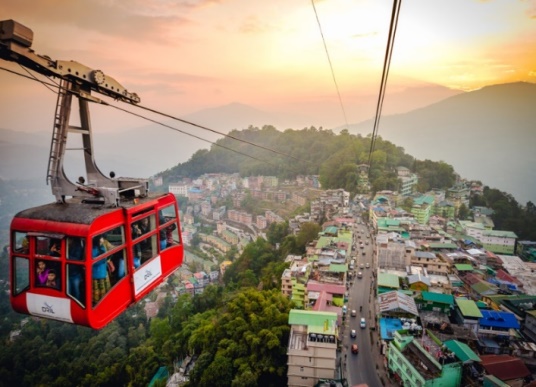 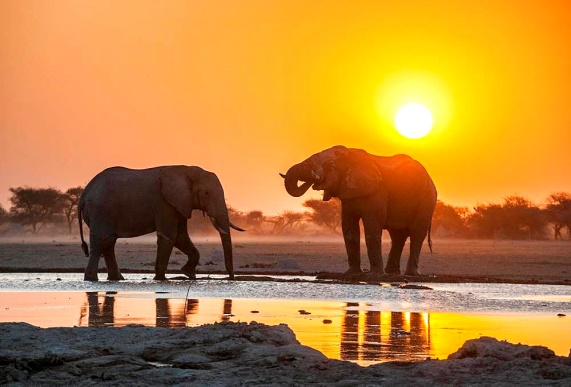 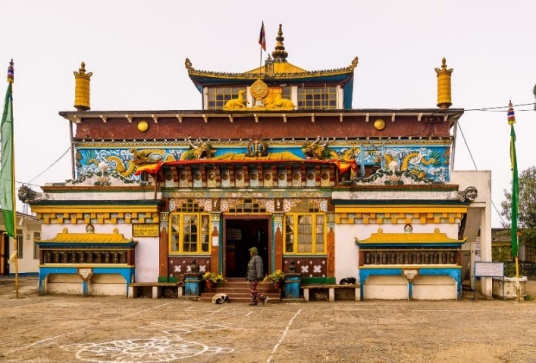 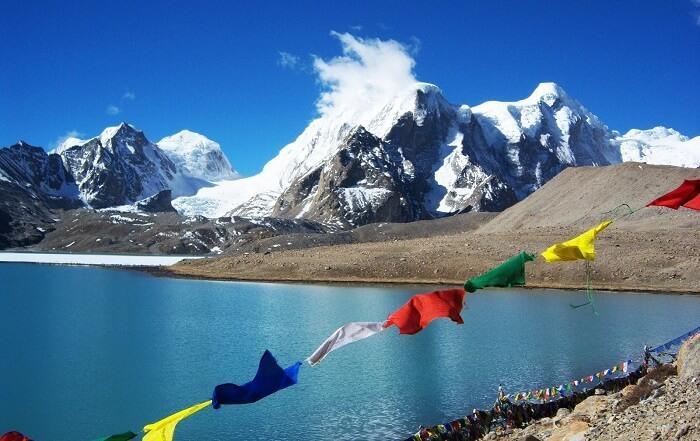 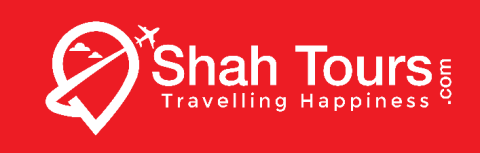 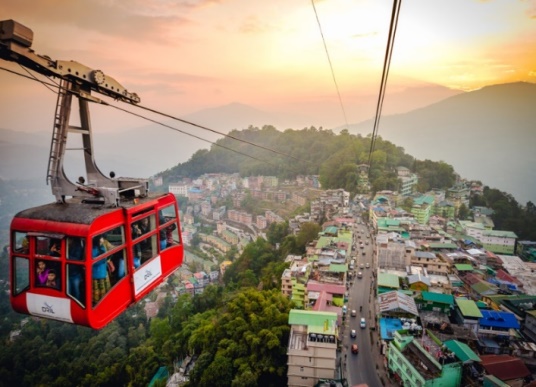 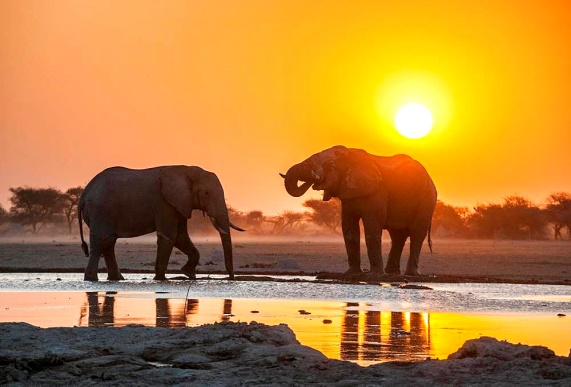 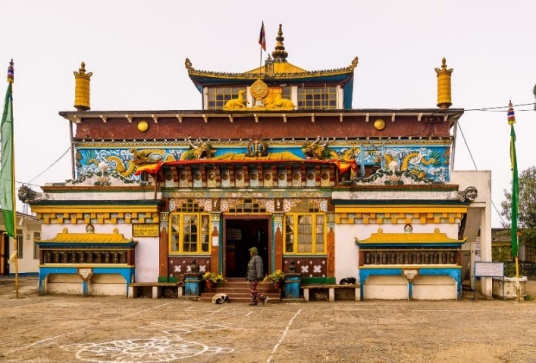 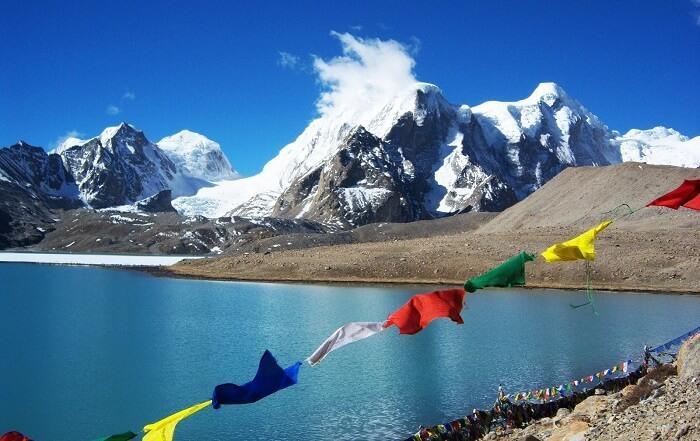 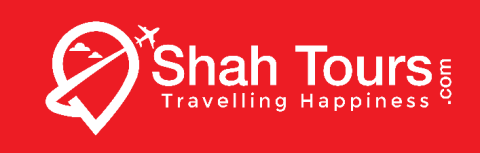 ITINERARY NUMBER: STT - 21GANGTOK 02 NIGHTS / KALIMPONG 01 NIGHT / DARJEELING 03 NIGHTS DURATION: 06 NIGHTS / 07 DAYSDay – 01 –Arrival and Transfer to Gangtok - Our representative will be there to receive the Guest at New Jalpaiguri Railway Station (NJP) / Bagdogra Airport (IXB) / Tenzing Norgay Bus Stand (Junction) – He will be assisting for the transfer to Gangtok – Gangtok the capital of Sikkim Suits all from tranquility to adventure, land of monastery, mystic rituals & festivals at an height of 1670 meters / 5480 feet and is the most visited spot of India. It is one of the most beautiful town with varieties of Rhododendron, Orchids and butterflies - Nearly 135 kilometers 4 ½ - 5 hours’ drive – Check into hotel – Evening free to roam around M G Road (Mall) or local Shopping center - Over Night stay at GangtokDay - 02 -Excursion to Tsomgo Lake & Baba Mandir(Full Day) - Morning breakfast at hotel – Excursion to Tsomgo Lake & Baba Mandir ( New ) nearly 40 kilometers - The Lake is oval shaped lake nearly 50 feet deep - Generally covered in snow for most of the year the year – This lake is home to the Brahmini ducks & many migratory birds – Nearby is the sacred Baba Mandir known to be a very holy site for all - Nathu La Pass to Republic of China is nearly 20 kilometers and is optional tour - Back to Gangtok - Evening free to roam around M G Road (Mall) or local Shopping center - Over Night stay at Gangtok (Incase of Landslide or due to any other reasons ifTshangu Lake is closed then an alternate sightseeing will be provided) Day – 03 –Gangtok Local Sight Seeing (Half Day) & Transfer to Kalimpong – Morning breakfast - After breakfast drive for the city tour of Gangtok – Visit to Directorate of Handicrafts & Handloom, Research Institute of Tibetology, Do Drul Chorten (Stupa), Enchey Monastery, White Hall, Flower Show– Transfer to Kalimpong - 105 kilometers 2 - 2 ½ hours - Kalimpong situated on the foothills of the Himalayas is a green destination at an altitude of 1243 meters / 4078 feet - It is a historical destinations with bustling market, colorful people – Check into hotel – Evening free to roam around the any of the nurseries or the Local market area - Overnight stay at Kalimpong Day - 04 –Kalimpong Sightseeing & Transfer to Darjeeling – Morning breakfast - Drive for sightseeing tour through scenic road to Forest Museum (Closed On Thursday), Deolo Hill, Hanuman Mandir, Dr Graham Homes, Durbin Monastery, Mangaldham, Pine View Nurseries (Cactus Only) – Transfer to Darjeeling crossing the river Teesta on the way - 65 kilometers 1 ½ - 2 hours - At an height of 2123 meters / 70001 feet lies the land of breathtaking beauty, sloping tea gardens with spectacular views of the Mount Everest is the Queen of the hills – It is also home to the famous World Heritage train – The Darjeeling Himalayan Railway (DHR) - Check into hotel – Evening free to roam around Mall or local Shopping center - Over Night stay at Darjeeling Day – 05 - Darjeeling Local Sightseeing – Early morning at around3:45 AM drive to 8000 feet / 2440 meters through primitive forests of oak, magnolia to Tiger Hill to view sunrise over Kanchendzonga Peak (subject to clear weather) – On the way back visit Ghoom Monastery, Peace memorial & Batasia Loop – On the way back visit Ghoom Monastery, Peace memorial & Batasia Loop – Back to hotel for breakfast - After breakfast rest for half an hour After breakfast next round of sightseeing - Half Day city tour includes Padmaja Naidu Zoological Park, Himalayan Mountaineering Institute (Closed on Thursday), Ropeway, Tensing Gumpo Rock, Tibetan Refugee Self Help Center (Closed on Sunday), Tea Estate, Natural History Museum (Sunday Closed), Peace Pagoda – Back to hotel – Evening free to stroll around the area - Overnight stay at Darjeeling .Day – 06 – Excursion to Mirik (Full Day) - Morning Breakfast – After breakfast drive to Mirik nearly 60 kilometers / 1 ½ - 2 hours’ drive – The drive is through scenic roads with occasional stoppage for photography - Mirik is centered round Samendu Lake and is known for its landscaped gardens, tea gardens, orange orchards, cardamom groves and spectacular views of the Himalayan ranges - Full day excursion of Mirik Lake (Horse riding & Boating facilities is available around the lake - This high altitude lake is worth visiting – One can also visit Pashupati Market in Nepal on the way back to Darjeeling – Back to Darjeeling – Evening free to roam around the Hotel / Resort or Mall or the Local market area - Overnight stay at Darjeeling Day - 07 – Departure – Darjeeling to Siliguri / New Jalpaiguri Railway Station (NJP) / Bagdogra Airport (IXB) / Tenzing Norgay Bus Stand (Junction) - Morning breakfast - After breakfast transfer to Siliguri / New Jalpaiguri Railway Station (NJP) / Bagdogra Airport (IXB) / Tenzing Norgay Bus Stand (Junction) - Nearly 105 kilometers 3 ½ - 4 hours’ drive – Forwarding Journey.TOUR COST: PER PERSON (IN RUPEES)ITINERARY NUMBER: STT – 22GANGTOK 03 NIGHTS / KALIMPONG 01 NIGHT / DARJEELING 02 NIGHTS DURATION: 07 DAYS / 06 NIGHTS Day – 01 –Arrival and Transfer to Gangtok - Our representative will be there to receive the Guest at New Jalpaiguri Railway Station (NJP) / Bagdogra Airport (IXB) / Tenzing Norgay Bus Stand (Junction). Gangtok the capital of Sikkim Suits all from tranquility to adventure, land of monastery, mystic rituals & festivals at a height of 1670 meters / 5480 feet and is the most visited spot of India. It is one of the most beautiful town with varieties of Rhododendron, Orchids and butterflies - Nearly 135 kilometers 4 ½ - 5 hours’ drive – Check into hotel. Evening free to roam around M G Road (Mall) or local Shopping center - Over Night stay at Gangtok Day – 02 –Gangtok Local Sight Seeing (Full Day) – Morning breakfast - After breakfast drive for the city tour of Gangtok Sightseeing will be for half day hence the drive will be easy and comfortable – It is not possible to cover all the spot in single day hence we make the program with points covering minimum distance traveled - Visit to Directorate of Handicrafts & Handloom, Research Institute of Tibetology, Do Drul Chorten (Stupa), Enchey Monastery, White Hall, Flower Show, Garden Ganesh Tok, Hanuman Tok, Tashi View Point, Banjhakri Falls, one of the finest falls close to Gangtok, etc. Back to hotel – Evening at leisure. Over Night stay at Gangtok Day - 03 -Excursion to Tsomgo Lake & Baba Mandir(Full Day) - Morning breakfast at hotel – Excursion to Tsomgo Lake & Baba Mandir ( New ) nearly 40 kilometers - The Lake is oval shaped lake nearly 50 feet deep - Generally covered in snow for most of the year the year – This lake is home to the Brahmini ducks & many migratory birds – Nearby is the sacred Baba Mandir known to be a very holy site for all - Nathu La Pass to Republic of China is nearly 20 kilometers and is optional tour - Back to Gangtok - Evening free to roam around M G Road (Mall) or local Shopping center - Over Night stay at Gangtok. Day - 04 –Transfer to Kalimpong & Sightseeing at Kalimpong – Early morning Breakfast - After breakfast drive 105 kilometers 2 - 2 ½ hours transfer to the Kalimpong - Kalimpong situated on the foothills of the Himalayas is a green destination at an altitude of 1243 meters / 4078 feet - It is a historical destinations with bustling market, colorful people and offers spectacular views of the Himalayan range – Check into hotel – Drive for sightseeing tour through scenic road to Forest Museum (Closed On Thursday), Deolo Hill, Hanuman Mandir, Dr Graham Homes, Durbin Monastery, Mangaldham, Pine View Nurseries (Cactus Only) - Back to Kalimpong Hotel– Evening free to roam around the any of the hundred nurseries or the Local market area - Overnight stay at KalimpongDay - 05 – Transfer to Darjeeling – Morning breakfast - Transfer to Darjeeling crossing the river Teesta on the way - 65 kilometers 1 ½ - 2 hours - At an height of 2123 meters / 70001 feet lies the land of breathtaking beauty, sloping tea gardens with spectacular views of the Mount Everest is the Queen of the hills – It is also home to the famous World Heritage train – The Darjeeling Himalayan Railway (DHR) - Check into hotel – Evening free to roam around Mall or local Shopping center - Over Night stay at Darjeeling Day – 06 -Darjeeling Local Sightseeing – Early morning at around3:45 AM drive to 8000 feet / 2440 meters through primitive forests of oak, magnolia to Tiger Hill to view sunrise over Kanchendzonga Peak (subject to clear weather) – On the way back visit Ghoom Monastery, Peace memorial & Batasia Loop – On the way back visit Ghoom Monastery, Peace memorial & Batasia Loop – Back to hotel for breakfast - After breakfast rest for half an hour After breakfast next round of sightseeing - Half Day city tour includes Padmaja Naidu Zoological Park, Himalayan Mountaineering Institute (Closed on Thursday), Ropeway, Tensing Gumpo Rock, Tibetan Refugee Self Help Center (Closed on Sunday), Tea Estate, Natural History Museum (Sunday Closed), Peace Pagoda – Back to hotel – Evening free to stroll around the area - Overnight stay at Darjeeling Day - 07 –Departure – Darjeeling to Siliguri / New Jalpaiguri Railway Station (NJP) / Bagdogra Airport (IXB) / Tenzing Norgay Bus Stand (Junction) - Morning breakfast - After breakfast transfer to Siliguri / New Jalpaiguri Railway Station (NJP) / Bagdogra Airport (IXB) / Tenzing Norgay Bus Stand (Junction) - Nearly 105 kilometers 3 ½ - 4 hours’ drive – Forwarding JourneyTOUR COST: PER PERSON (IN RUPEES)ITINERARY NO: STT – 23GANGTOK 03 NIGHTS / PELLING 01 NIGHT / DARJEELING 02 NIGHTSDURATION: 06 NIGHTS / 07 DAYS Day – 01 –Arrival and transfer to Gangtok - Our representative will be there to receive the Guest at New Jalpaiguri Railway Station (NJP) / Bagdogra Airport (IXB) / Tenzing Norgay Bus Stand (Junction) – He will be assisting for the transfer to Gangtok – Gangtok the capital of Sikkim Suits all from tranquility to adventure, land of monastery, mystic rituals & festivals at an height of 1670 meters / 5480 feet and is the most visited spot of India - It is one of the most beautiful town with varieties of Rhododendron, Orchids and butterflies - Nearly 135 kilometers 4 ½ - 5 hours’ drive – Check into hotel – Evening free to roam around M G Road (Mall) or local Shopping center - Over Night stay at Gangtok Day – 02 - Gangtok Local Sight Seeing (Full Day) – Morning breakfast - After breakfast drive for the city tour of Gangtok  Sightseeing will be for half day hence the drive will be easy and comfortable – It is not possible to cover all the spot in single day hence we make the program with points covering minimum distance traveled - Visit to Directorate of Handicrafts & Handloom, Research Institute of Tibetology, Do Drul Chorten (Stupa), Enchey Monastery, White Hall, Flower Show, Ganesh Tok, Hanuman Tok, Tashi View Point, Banjhakri Falls, one of the finest falls close to Gangtok, etc.  Back to hotel – Evening free to roam around M G Road (Mall) or local Shopping center – There are few discotheques in Gangtok to spend time - Over Night stay at Gangtok Day - 03 - Excursion to Tsomgo Lake & Baba Mandir(Full Day) - Morning breakfast at hotel – Excursion to Tsomgo Lake & Baba Mandir ( New ) nearly 40 kilometers - The Lake is oval shaped lake nearly 50 feet deep - Generally covered in snow for most of the year the year – This lake is home to the Brahmini ducks & many migratory birds – Nearby is the sacred Baba Mandir known to be a very holy site for all - Nathu La Pass to Republic of China is nearly 20 kilometers and is optional tour - Back to Gangtok - Evening free to roam around M G Road (Mall) or local Shopping center - Over Night stay at Gangtok (Incase of Landslide or due to any other reasons ifTshangu Lake is closed then an alternate sightseeing will be provided) Day – 04 -Transfer to Pelling - Transfer to Pelling via Jorethang – A drive of 140 kilometers 3 ½ - 4 hours through scenic road – Check in to the hotel – Pelling is situated at an altitude of 2072 meters / 6800 feet - On a clear day guest can get a clear view of Himalayan range with snowcapped mount Pandim, Kumbhakarna, Rathong, Khangchendzonga, Zopuno, Shimbho, Narsing, Sinolchu etc. It is one of the exotic settlement with varieties of Rhododendron, Orchids, historical sites, short trek routes and wildlife – Its botanical and zoological richness is inspiring and the scenic view from the top of the ridge across deep valley to the heights of Kanchendzonga ranges is something to be seen to be believed - Yuksom, Ravangla, Rinchenpong and Namchi are some of the tourist spot nearby – Check into hotel - Evening free to roam around the small settlement - Over Night stay at Pelling Day - 05 - Pelling Local sightseeing (Half Day) & Transfer to Darjeeling - After breakfast at hotel – Drive for Sight Seeing. The routes are forested and the botanical and zoological richness is inspiring. Places of visit are Rimbi water Falls, Rimbi Rock Garden, Kechopalri Monastery, Kanchenjunga water Falls, Pemayangtse Monastery, Rabdantse ruins, the scenic view from the top of the ruin to the mystic heights of Kanchendzonga ranges. Forwarding journey to Darjeeling – The road is scenic and pass through Gyalsing and Jorethang - transfer to Darjeeling takes nearly 135 Kilometers 3 – 3 ½ hours – It is situated an height of 2123 meters / 70001 feet - Darjeeling is home to many international Schools and few of the internationally famous site like Himalayan Mountaineering Institute, Padmaja Naidu Zoological Park, Darjeeling Himalayan Railway, etc. It is also home to the famous World Heritage train  The Darjeeling Himalayan Railway (DHR) - Check into hotel – Evening free - Over Night stay at Darjeeling Day – 06 - Darjeeling Local Sightseeing – Early morning at around3:45 AM drive to 8000 feet / 2440 meters through primitive forests of oak, magnolia to Tiger hill to view sunrise over Kanchendzonga Peak (subject to clear weather) – On the way back visit Ghoom Monastery, Peace memorial & Batasia Loop – On the way back visit Ghoom Monastery, Peace memorial & Batasia Loop – Back to hotel for breakfast - After breakfast rest for half an hour After breakfast next round of sightseeing - Half Day city tour includes Padmaja Naidu Zoological Park, Himalayan Mountaineering Institute (Closed on Thursday), Ropeway, Tensing Gumpo Rock, Tibetan Refugee Self Help Center (Closed on Sunday), Tea Estate, Natural History Museum (Sunday Closed), Peace Pagoda – Back to hotel – Evening free to stroll around the area - Overnight stay at Darjeeling Day - 07 –Departure – Darjeeling to Siliguri / New Jalpaiguri Railway Station (NJP) / Bagdogra Airport (IXB) / Tenzing Norgay Bus Stand (Junction) - Morning breakfast - After breakfast transfer to Siliguri / New Jalpaiguri Railway Station (NJP) / Bagdogra Airport (IXB) / Tenzing Norgay Bus Stand (Junction) Nearly 105 kilometers 3 ½ - 4 hours’ drive – Forwarding JourneyTOUR COST: PER PERSON (IN RUPEES)ITINERARY NUMBER: STT - 24GANGTOK 02 NIGHTS / KALIMPONG 02 NIGHT / DARJEELING 02 NIGHTSDURATION: 06 NIGHTS / 07 DAYS Day – 01 –Arrival and Transfer to Gangtok - Our representative will be there to receive the Guest at New Jalpaiguri Railway Station (NJP) / Bagdogra Airport (IXB) / Tenzing Norgay Bus Stand (Junction) – He will be assisting for the transfer to Gangtok – Gangtok the capital of Sikkim Suits all from tranquility to adventure, land of monastery, mystic rituals & festivals at an height of 1670 meters / 5480 feet and is the most visited spot of India. It is one of the most beautiful town with varieties of Rhododendron, Orchids and butterflies - Nearly 135 kilometers 4 ½ - 5 hours’ drive – Check into hotel – Evening free to roam around M G Road (Mall) or local Shopping center - Over Night stay at Gangtok Day - 02 -Excursion to Tsomgo Lake & Baba Mandir(Full Day) - Morning breakfast at hotel – Excursion to Tsomgo Lake & Baba Mandir ( New ) nearly 40 kilometers - The Lake is oval shaped lake nearly 50 feet deep - Generally covered in snow for most of the year the year – This lake is home to the Brahmini ducks & many migratory birds – Nearby is the sacred Baba Mandir known to be a very holy site for all - Nathu La Pass to Republic of China is nearly 20 kilometers and is optional tour - Back to Gangtok - Evening free to roam around M G Road (Mall) or local Shopping center - Over Night stay at Gangtok (Incase of Landslide or due to any other reasons ifTshangu Lake is closed then an alternate sightseeing will be provided) Day – 03 - Gangtok Local Sightseeing (Half Day) & Transfer to Kalimpong -After breakfast at hotel - Depart for Half day city tour of Gangtok - Directorate of Handicrafts and Handlooms, Research Institute of Tibetology, Chorten (Stupa), Flower Show & Transfer to Kalimpong – Nearly 105 kilometers 2 – 2 ½ hours’ drive - Kalimpong situated on the foothills of the Himalayas is a green destination at an altitude of 1243 meters / 4078 feet - It is a historical destinations with bustling market, colorful people and offers spectacular views of the Himalayan range – Check into hotel – Evening free to stroll around any nursery or the local market – Overnight stay at Kalimpong Day – 04 -Sightseeing in Kalimpong – Morning breakfast in hotel – Drive for sightseeing - It is a historical destinations with bustling market, colorful people, offers spectacular views of the Himalayan range and the scenic beauty on the way are beautiful – Drive for sightseeing tour through scenic road to Forest Museum (Closed On Thursday), Deolo Hill, Hanuman Mandir, Dr Graham Homes, Durbin Monastery, Mangaldham, Pine View Nurseries (Cactus Only) - Back to Kalimpong Hotel– Evening free to roam around the any of the hundred nurseries or the Local market area - Overnight stay at Kalimpong Day - 05 -Transfer to Darjeeling - After breakfast at hotel - Forwarding journey to Darjeeling – There is an option of water rafting at Chitrey on the banks of River Teesta (Optional) - Transfer to Darjeeling takes nearly 65 Kilometers 1 ½  2 hours – It is situated a height of 2123 meters / 70001 feet - It is a land of breathtaking beauty, sloping tea gardens with spectacular views of the Mount Everest is the Queen of the hills – Darjeeling is home to many international Schools and few of the internationally famous site like Himalayan Mountaineering Institute – It is also home to the famous World Heritage train – The Darjeeling Himalayan Railway (DHR) - Check into hotel – Evening free - Over Night stay at Darjeeling Day – 06 - Darjeeling Local Sightseeing – Early morning at around3:45 AM drive to 8000 feet / 2440 meters through primitive forests of oak, magnolia to Tiger Hill to view sunrise over Kanchendzonga Peak (subject to clear weather) – On the way back visit Ghoom Monastery, Peace memorial & Batasia Loop – On the way back visit Ghoom Monastery, Peace memorial & Batasia Loop – Back to hotel for breakfast - After breakfast rest for half an hour After breakfast next round of sightseeing - Half Day city tour includes Padmaja Naidu Zoological Park, Himalayan Mountaineering Institute (Closed on Thursday), Ropeway, Tensing Gumpo Rock, Tibetan Refugee Self Help Center (Closed on Sunday), Tea Estate, Natural History Museum (Sunday Closed), Peace Pagoda – Back to hotel – Evening free to stroll around the area - Overnight stay at Darjeeling Day - 07 – Departure – Darjeeling to Siliguri / New Jalpaiguri Railway Station (NJP) / Bagdogra Airport (IXB) / Tenzing Norgay Bus Stand (Junction) - Morning breakfast - After breakfast transfer to Siliguri / New Jalpaiguri Railway Station (NJP) / Bagdogra Airport (IXB) / Tenzing Norgay Bus Stand (Junction) - Nearly 105 kilometers 3 ½ - 4 hours’ drive – Forwarding JourneyTOUR COST: PER PERSON (IN RUPEES)ITINERARY NUMBER: STT – 25GANGTOK 02 NIGHTS / PELLING 02 NIGHTS / DARJEELING 02 NIGHTSDURATION: 06 NIGHTS / 07 DAYSDay – 01 –Arrival and Transfer to Gangtok - Our representative will be there to receive the Guest at New Jalpaiguri Railway Station (NJP) / Bagdogra Airport (IXB) / Tenzing Norgay Bus Stand (Junction) – He will be assisting for the transfer to Gangtok – Gangtok the capital of Sikkim Suits all from tranquility to adventure, land of monastery, mystic rituals & festivals at an height of 1670 meters / 5480 feet and is the most visited spot of India. It is one of the most beautiful town with varieties of Rhododendron, Orchids and butterflies - Nearly 135 kilometers 4 ½ - 5 hours’ drive – Check into hotel – Evening free to roam around M G Road (Mall) or local Shopping center - Over Night stay at Gangtok Day - 02 -Excursion to Tsomgo Lake & Baba Mandir(Full Day) - Morning breakfast at hotel – Excursion to Tsomgo Lake & Baba Mandir (New ) nearly 40 kilometers - The Lake is oval shaped lake nearly 50 feet deep - Generally covered in snow for most of the year the year – This lake is home to the Brahmini ducks & many migratory birds – Nearby is the sacred Baba Mandir known to be a very holy site for all - Nathu La Pass to Republic of China is nearly 20 kilometers and is optional tour - Back to Gangtok - Evening free to roam around M G Road (Mall) or local Shopping center - Over Night stay at Gangtok(Incase of Landslide or due to any other reasons ifTshangu Lake is closed then an alternate sightseeing will be provided) Day – 03 –Gangtok Local Sightseeing (Half Day) & Transfer to Pelling – Morning breakfast - After breakfast drive for the city tour of Gangtok - Visit to Directorate of Handicrafts & Handloom, Research Institute of Tibetology, Do Drul Chorten (Stupa), Enchey Monastery, White Hall, Flower Show, etc. Transfer to Pelling nearly 140 kilometers 4 -- 4 ½ - hours’ drive – The drive is easy due to the scenic beauty around – Guest can stop for photograph - Check in to the hotel – Pelling is at an altitude of 6800 feet / 2072 meters – On a clear day guest can get a clear view of Himalayan range and the snowcapped peaks of mount Kanchenjunga, mount Pandim, mount Kabru, etc. Check into Hotel - Evening one is free to stroll around this small settlement - Evening free to roam around the helipad or Shoppingcenter Over Night stay at Pelling Day - 04 – Pelling Local sightseeing (Full Day) - After breakfast at hotel – Drive for Full Day Sight Seeing. The routes are forested and the botanical and zoological richness is inspiring. Places of visit are Rimbi water Falls, Rimbi Rock Garden, Kechopalri Lake, it’s one of the holy Buddhist lake and it is believed that any wish in front of the lake comes true - Myth is that when a leaf falls on the placid clear water surface, it is picked by a bird and thus the water surface is always free of leaves, Kechopalri Monastery, Kanchenjunga water Falls, Pemayangtse Monastery, Rabdantse ruins, the scenic view from the top of the ruin to the mystic heights of Kanchendzonga ranges is something to be cherished  Back to hotel  Evening free to roam around the helipad or Shopping center - Over Night stay at Pelling Day – 05 - Transfer to Darjeeling - After breakfast at hotel and then forwarding journey to Darjeeling – The road is scenic and pass through Gyalsing and Jorethang - Transfer to Darjeeling takes nearly 135 Kilometers 3 – 3 ½ hours – It is situated  a height of 2123 meters / 70001 feet - It is a land of breathtaking beauty, sloping tea gardens with spectacular views of the Mount Everest is the Queen of the hills – Darjeeling is home to many international Schools and few of the internationally famous site like Himalayan Mountaineering Institute, Padmaja Naidu Zoological Park, Darjeeling Himalayan Railway, etc. It is also home to the famous World Heritage train – The Darjeeling Himalayan Railway (DHR) - Check into hotel – Evening free - Over Night stay at DarjeelingDay – 06 -Darjeeling Local Sightseeing – Early morning at around3:45 AM drive to 8000 feet / 2440 meters through primitive forests of oak, magnolia to Tiger Hill to view sunrise over Kanchendzonga Peak (subject to clear weather) – On the way back visit Ghoom Monastery, Peace memorial & Batasia Loop – On the way back visit Ghoom Monastery, Peace memorial & Batasia Loop – Back to hotel for breakfast - After breakfast rest for half an hour After breakfast next round of sightseeing - Half Day city tour includes Padmaja Naidu Zoological Park, Himalayan Mountaineering Institute (Closed on Thursday), Ropeway, Tensing Gumpo Rock, Tibetan Refugee Self Help Center (Closed on Sunday), Tea Estate, Natural History Museum (Sunday Closed), Peace Pagoda – Back to hotel – Evening free to stroll around the area - Overnight stay at Darjeeling Day - 07 –Departure – Darjeeling to Siliguri / New Jalpaiguri Railway Station (NJP) / Bagdogra Airport (IXB) / Tenzing Norgay Bus Stand (Junction) - Morning breakfast - After breakfast transfer to Siliguri / New Jalpaiguri Railway Station (NJP) / Bagdogra Airport (IXB) / Tenzing Norgay Bus Stand (Junction) - Nearly 105 kilometers 3 ½ - 4 hours’ drive – Forwarding Journey.TOUR COST: PER PERSON (IN RUPEES)ITINERARY NO: STT – 26GANGTOK 03 NIGHTS / LACHEN 01 NIGHT / LACHUNG 02 NIGHTSDURATION: 06 NIGHTS / 07 DAYSDay – 01 –Arrival and Transfer to Gangtok - Our representative will be there to receive the Guest at New Jalpaiguri Railway Station (NJP) / Bagdogra Airport (IXB) / Tenzing Norgay Bus Stand (Junction) – He will be assisting for the transfer to Gangtok – Gangtok the capital of Sikkim Suits all from tranquility to adventure, land of monastery, mystic rituals & festivals at an height of 1670 meters / 5480 feet and is the most visited spot of India - It is one of the most beautiful town with varieties of Rhododendron, Orchids and butterflies - Nearly 135 kilometers 4 ½ - 5 hours’ drive – Check into hotel – Evening free to roam around M G Road (Mall) or local Shopping center - Over Night stay at Gangtok Day – 02 -Excursion to Tsomgo Lake & Baba Mandir(Full Day) - Morning breakfast at hotel – Excursion to Tsomgo Lake & Baba Mandir ( New ) nearly 40 kilometers - The Lake is oval shaped lake nearly 50 feet deep - Generally covered in snow for most of the year the year – This lake is home to the Brahmini ducks & many migratory birds – Nearby is the sacred Baba Mandir known to be a very holy site for all - Nathu La Pass to Republic of China is nearly 20 kilometers and is optional tour - Back to Gangtok - Evening free to roam around M G Road (Mall) or local Shopping center - Over Night stay at Gangtok(Incase of Landslide or due to any other reasons ifTshangu Lake is closed then an alternate sightseeing will be provided) Day – 03 –Transfer to Lachen from Gangtok - Early morning breakfast – Drive 135 kilometers, 5 – 6 hours’ drive - Chungthang is 96 kilometers from Gangtok – Lunch at Chungthang – Lachen is 35 kilometers from Chungthang Reach Lachen late afternoon / early evening - The snowcapped peaks, the Shingbha wild life sanctuary, Gurudongmar Lake, Chopta Valley, Thangu are the major attraction – It’s a valley surrounded by gigantic and humbling snow peak mountains and the starting point of Green Lake Trek – In fact the village cradled between stern, tall rock faces standing like guards – A hamlet with very few people – It almost like this town is hidden from the outside – Like a Shangri - La – Check into a hotel - Welcome Tea – Evening free to stroll and visit the Lepcha Village – Overnight stay at Hotel in Lachen Day - 04 –Excursion to Gurudongmar Lake and Transfer to Lachung - Early morning breakfast – Visit to Gurudongmar Lake 55 kilometers, 2 ½ - 3 ½ hours’ drive - A valley at an altitude of 11, 800 feet through which Lachen Chu flows, generally covered with snow from December to April or even more is known as the Holy / Sacred Lake - Next drive through the cold desert till Tibet / China back to Resort for Lunch – After lunch drive to Lachung - The region is fully covered with Rhododendron forest with Chopta Valley and Thangu are the other places of interest - Back to hotel for lunch - After lunch proceed to Lachung – Nearly 50 kilometers and two hours’ drive – Check into hotel at Lachung - Evening free to visit Lachung Monastery - Overnight stay at Hotel at Lachung Day – 05 – Sightseeing at Yumthang - After breakfast drive towards Yumthang situated at an elevation of nearly 11800 feet - On the way you may visit the famous hot spring which is known for its curative properties of skin diseases - Yumthang is a valley near the river Lachung Chu surrounded by mountains where the tree line ends - In spring the valley erupts in riots of colors as Primulae, Rhododendrons and many other Alpine flowers in full bloom along with snow covered valley except in autumn - During winter Yumthang is somber with snow all around and the snow clad mountains adding to the ethereal beauty - Return to resort at Lachung for Lunch - After lunch visit Lachung Monastery, Cottage Industry and Waterfalls – Evening free to stroll around the village - Dinner will be served at about 8 PM – Overnight stay at Lachung Day - 06 –Transfer to Gangtok - After breakfast leave for Gangtok - 125 kilometers, 4 – 5 hours’ drive - On the way stops at Singhik and Mangan - If the weather is fine and the sky is clear one can enjoy the view of Himalayan range with mount Kanchenjunga, mount Pandim, mount Kabru, mount Simvo, mount Jopuno, mount Khangchendzonga and mount Siniolchu - Various location offers a majestic view of these peaks hence photography will consume some time  The drive will be smooth due to the scenic beauty as in spring the forest cover erupts in a riot of colors as Rhododendrons, Primulae and many other Alpine Flowers are in full bloom - Back to Gangtok Evening free to roam around M G Road (Mall) or local Shopping center - Over Night stay at Gangtok Day – 07 -Departure– Gangtok to Siliguri – Siliguri / New Jalpaiguri Railway Station (NJP) / Bagdogra Airport (IXB) / Tenzing Norgay Bus Stand (Junction) - Morning breakfast - After breakfast transfer to Siliguri / New Jalpaiguri Railway Station (NJP) / Bagdogra Airport (IXB) / Tenzing Norgay Bus Stand (Junction) - Nearly 135 kilometers 4 ½ - 5 hours’ drive  Guest are advised to start early and not to rush - Forwarding JourneyTOUR COST: PER PERSON (IN RUPEES)ITINERARY NO: STT – 27GANGTOK 03 NIGHTS – PELLING 02 NIGHTS – KALIMPONG 01 NIGHTDURATION: 06 NIGHTS / 07 DAYS Day – 01 –Arrival and Transfer to Gangtok - Our representative will be there to receive the Guest at New Jalpaiguri Railway Station (NJP) / Bagdogra Airport (IXB) / Tenzing Norgay Bus Stand (Junction) – He will be assisting for the transfer to Gangtok – Gangtok the capital of Sikkim Suits all from tranquility to adventure, land of monastery, mystic rituals & festivals at an height of 1670 meters / 5480 feet and is the most visited spot of India - It is one of the most beautiful town with varieties of Rhododendron, Orchids and butterflies - Nearly 135 kilometers 4 ½ - 5 hours’ drive – Check into hotel – Evening free to roam around M G Road (Mall) or local Shopping center - Over Night stay at Gangtok Day – 02 -Gangtok Local Sightseeing (Full Day) – Morning breakfast - After breakfast drive for the city tour of Gangtok  Sightseeing will be for half day hence the drive will be easy and comfortable – It is not possible to cover all the spot in single day hence we make the program with points covering minimum distance traveled - Visit to Directorate of Handicrafts & Handloom, Research Institute of Tibetology, Do Drul Chorten (Stupa), Enchey Monastery, White Hall, Flower Show, Ganesh Tok, Hanuman Tok, Tashi View Point, Banjhakri Falls, one of the finest falls close to Gangtok, etc. Back to hotel – Evening free to roam around M G Road (Mall) or local Shopping center – There are few discotheques in Gangtok to spend time - Over Night stay at Gangtok Day – 03 -Excursion to Tsomgo Lake & Baba Mandir(Full Day) - Morning breakfast at hotel – Excursion to Tsomgo Lake & Baba Mandir ( New ) nearly 40 kilometers - The Lake is oval shaped lake nearly 50 feet deep - Generally covered in snow for most of the year the year – This lake is home to the Brahmini ducks & many migratory birds – Nearby is the sacred Baba Mandir known to be a very holy site for all - Nathu La Pass to Republic of China is nearly 20 kilometers and is optional tour - Back to Gangtok - Evening free to roam around M G Road (Mall) or local Shopping center - Over Night stay at Gangtok(Incase of Landslide or due to any other reasons ifTshangu Lake is closed then an alternate sightseeing will be provided) Day – 04 -Transfer to Pelling - Transfer to Pelling via Jorethang – A drive of 140 kilometers 3 ½ - 4 hours through scenic road – Check in to the hotel – Pelling is situated at an altitude of 2072 meters / 6800 feet - On a clear day guest can get a clear view of Himalayan range with snowcapped mount Pandim, Kumbhakarna, Rathong, Khangchendzonga, Zopuno, Shimbho, Narsing, Sinolchu etc. It is one of the exotic settlement with varieties of Rhododendron, Orchids, historical sites, short trek routes and wildlife – Its botanical and zoological richness is inspiring and the scenic view from the top of the ridge across deep valley to the heights of Kanchendzonga ranges is something to be seen to be believed - Yuksom, Ravangla, Rinchenpong and Namchi are some of the tourist spot nearby – Check into hotel - Evening free to roam around the small settlement - Over Night stay at Pelling Day - 05 -Pelling Local sightseeing (Full Day) - After breakfast at hotel – Drive for Full Day Sight Seeing. The routes are forested and the botanical and zoological richness is inspiring. Places of visit are Rimbi water Falls, Rimbi Rock Garden, Kechopalri Lake, it is one of the holy Buddhist lake and it is believed that any wish in front of the lake comes true - Myth is that when a leaf falls on the placid clear water surface, it is picked by a bird and thus the water surface is always free of leaves, Kechopalri Monastery, Kanchenjunga water Falls, Pemayangtse Monastery, Rabdantse ruins, the scenic view from the top of the ruin to the mystic heights of Kanchendzonga ranges is something to be cherished  Back to hotel – Evening free to roam around the helipad or Shopping center - Over Night stay at Pelling Day – 06 -Transfer to Kalimpong & Sightseeing at Kalimpong - After breakfast drive of 65 kilometers nearly 1 ½ hours to 2 hours  Kalimpong situated on the foothills of the Himalayas is a green destination at an altitude of 1243 meters / 4078 feet  It is a historical destinations with bustling market, colorful people and offers spectacular views of the Himalayan r angel - The scenic beauty on the way are beautiful and there are lot of shops selling antics and local handicraft worth buying – Check into hotel – Drive for sightseeing tour through scenic road to Forest Museum (Closed On Thursday), Deolo Hill, Hanuman Mandir, Dr Graham Homes, Durbin Monastery, Mangaldham, Pine View Nurseries (Cactus Only) - Back to Kalimpong Hotel – Evening free to roam around the any of the hundred nurseries or the Local market area - Overnight stay at Kalimpong Day – 07 -Departure– Kalimpong to Siliguri – Siliguri / New Jalpaiguri Railway Station (NJP) / Bagdogra Airport (IXB) / Tenzing Norgay Bus Stand (Junction) - Morning breakfast - After breakfast transfer to Siliguri / New Jalpaiguri Railway Station (NJP) / Bagdogra Airport (IXB) / Tenzing Norgay Bus Stand (Junction) - Nearly 100 kilometers 3 - 3 ½ hours’ drive  Guest are advised to start early and not to rush - Forwarding Journey	TOUR COST: PER PERSON (IN RUPEES)ITINERARY NUMBER: STT - 28                           GANGTOK 03 NIGHTS / LACHUNG 01 NIGHT / DARJEELING 02 NIGHTSDURATION: 06 NIGHTS / 07 DAYS Day – 01 –Arrival and transfer to Gangtok - Our representative will be there to receive the Guest at New Jalpaiguri Railway Station (NJP) / Bagdogra Airport (IXB) / Tenzing Norgay Bus Stand (Junction) – He will be assisting for the transfer to Gangtok – Gangtok the capital of Sikkim Suits all from tranquility to adventure, land of monastery, mystic rituals & festivals at an height of 1670 meters / 5480 feet and is the most visited spot of India. It is one of the most beautiful town with varieties of Rhododendron, Orchids and butterflies - Nearly 135 kilometers 4 ½ - 5 hours’ drive – Check into hotel – Evening free to roam around M G Road (Mall) or local Shopping center - Over Night stay at Gangtok. Day – 02 – Excursion to Tsomgo Lake & Baba Mandir (Full Day) - Morning breakfast at hotel – Excursion to Tsomgo Lake & Baba Mandir ( New ) nearly 40 kilometers - The Lake is oval shaped lake nearly 50 feet deep - Generally covered in snow for most of the year the year – This lake is home to the Brahmini ducks & many migratory birds – Nearby is the sacred Baba Mandir known to be a very holy site for all - Nathu La Pass to Republic of China is nearly 20 kilometers and is optional tour - Back to Gangtok - Evening free to roam around M G Road (Mall) or local Shopping center - Over Night stay at Gangtok (Incase of Landslide or due to any other reasons ifTshangu Lake is closed then an alternate sightseeing will be provided). Day - 03 –Transfer to Lachung – Early morning breakfast – Next start for North Sikkim package tour – Leave Gangtok at about 10 A M proceed to Lachung 119 kilometers – 4 ½ hours – 5 ½ hours – Lachung is situated at an altitude of 8600 feet - On the way stop and enjoy a few wonderful locations like Tashi Viewpoint, Kabi Lungstok, Naga Waterfalls, confluence of Lachen chu and Lachung Chu at Chungthang, Twin Waterfalls and Bhim Nala Waterfalls - Lunch break will at Namok ( Extra Cost ) - The roads are colored with full bloom of Primulae, Rhododendrons and many other Alpine flowers Guest specially during spring – Guest are likely to reach Lachung at late afternoon or early evening - Check into the hotel / resort - Evening free to stroll around the village - Dinner will be served at about 8 PM  Overnight stay at Lachung Day – 04 –Sightseeing at Yumthang & Transfer to Gangtok - After breakfast drive towards Yumthang situated at an elevation of nearly 11800 feet - On the way you may visit the famous hot spring which is known for its curative properties of skin diseases - Yumthang is a valley near the river Lachung Chu surrounded by mountains where the tree line ends - In spring the valley erupts in riots of colors as Primulae, Rhododendrons and many other Alpine flowers in full bloom along with snow covered valley except in autumn - Return to resort at Lachung for Lunch - Back to Gangtok  125 kilometers, 4 – 5 hours’ drive - On the way stops at Singhik and Mangan - Back to Gangtok Evening free to roam around M G Road (Mall) or local Shopping center - Over Night stay at Gangtok Day – 05 -Gangtok Local Sight Seeing (Half Day) & Transfer to Darjeeling – Morning breakfast & drive for the city tour of Gangtok – Visit to Directorate of Handicrafts & Handloom, Research Institute of Tibetology, Do Drul Chorten (Stupa), Enchey Monastery, White Hall, Flower Show, etc. Darjeeling - Nearly 125 kilometers 3 - 3 ½ hours’ drive – At an height of 2123 meters / 70001 feet lies the land of breathtaking beauty, sloping tea gardens with spectacular views of the Mount Everest is the Queen of the hills – It is also home to the famous World Heritage train – The Darjeeling Himalayan Railway (DHR) - Check into hotel – Evening free to roam around Mall or local Shopping center - Over Night stay at Darjeeling Day – 06 -Darjeeling Local Sightseeing – Early morning at around3:45 AM drive to 8000 feet / 2440 meters through primitive forests of oak, magnolia to Tiger hill to view sunrise over Kanchendzonga Peak (subject to clear weather) – On the way back visit Ghoom Monastery, Peace memorial & Batasia Loop – On the way back visit Ghoom Monastery, Peace memorial & Batasia Loop – Back to hotel for breakfast - After breakfast rest for half an hour After breakfast next round of sightseeing - Half Day city tour includes Padmaja Naidu Zoological Park, Himalayan Mountaineering Institute (Closed on Thursday), Ropeway, Tensing Gumpo Rock, Tibetan Refugee Self Help Center (Closed on Sunday), Tea Estate, Natural History Museum (Sunday Closed), Peace Pagoda – Back to hotel – Evening free to stroll around the area - Overnight stay at Darjeeling Day - 07 –Departure – Darjeeling to Siliguri / New Jalpaiguri Railway Station (NJP) / Bagdogra Airport (IXB) / Tenzing Norgay Bus Stand (Junction) - Morning breakfast - After breakfast transfer to Siliguri / New Jalpaiguri Railway Station (NJP) / Bagdogra Airport (IXB) / Tenzing Norgay Bus Stand (Junction) Nearly 105 kilometers 3 ½ - 4 hours’ drive – Forwarding Journey TOUR COST: PER PERSON (IN RUPEES)ITINERARY NUMBER: STT – 29GANGTOK 03 NIGHTS / KALIMPONG 01 NIGHT / DARJEELING 03 NIGHTSDURATION: 07 NIGHTS / 08 DAYS Day – 01 – Arrival and Transfer to Gangtok - Our representative will be there to receive the Guest at New Jalpaiguri Railway Station (NJP) / Bagdogra Airport (IXB) / Tenzing Norgay Bus Stand (Junction) – He will be assisting for the transfer to Gangtok – Gangtok the capital of Sikkim Suits all from tranquility to adventure, land of monastery, mystic rituals & festivals at an height of 1670 meters / 5480 feet and is the most visited spot of India - It is one of the most beautiful town with varieties of Rhododendron, Orchids and butterflies - Nearly 135 kilometers 4 ½ - 5 hours’ drive – Check into hotel – Evening free to roam around M G Road (Mall) or local Shopping center - Over Night stay at Gangtok Day – 02 – Gangtok Local Sightseeing (Full Day) – Morning breakfast - After breakfast drive for the city tour of Gangtok Sightseeing will be for half day hence the drive will be easy and comfortable – It is not possible to cover all the spot in single day hence we make the program with points covering minimum distance traveled - Visit to Directorate of Handicrafts & Handloom, Research Institute of Tibetology, Do Drul Chorten (Stupa), Enchey Monastery,White Hall, Flower Show, Ganesh Tok, Hanuman Tok, Tashi View Point, Banjhakri Falls, one of the finest falls close to Gangtok, etc  Back to hotel – Evening free to roam around M G Road (Mall) or local Shopping center – There are few discotheques in Gangtok to spend time - Over Night stay at Gangtok Day - 03 - Excursion to Tsomgo Lake & Baba Mandir(Full Day) - Morning breakfast at hotel – Excursion to Tsomgo Lake & Baba Mandir ( New ) nearly 40 kilometers - The Lake is oval shaped lake nearly 50 feet deep - Generally covered in snow for most of the year the year – This lake is home to the Brahmini ducks & many migratory birds – Nearby is the sacred Baba Mandir known to be a very holy site for all - Nathu La Pass to Republic of China is nearly 20 kilometers and is optional tour - Back to Gangtok - Evening free to roam around M G Road (Mall) or local Shopping center - Over Night stay at Gangtok (Incase of Landslide or due to any other reasons ifTshangu Lake is closed then an alternate sightseeing will be provided) Day – 04 -Transfer to Kalimpong and Sightseeing (Half Day) – After breakfast at hotel - Transfer to Kalimpong roughly 105 kilometers, 2 - 2 ½ hours’ drive through scenic road - Kalimpong situated on the foothills of the Himalayas is a green destination at an altitude of 1243 meters / 4078 feet - It is a historical destinations with bustling market, colorful people and offers spectacular views of the Himalayan range – Check into hotel – Drive for sightseeing tour through scenic road to Forest Museum (Closed On Thursday), Deolo Hill, Hanuman Mandir, Dr Graham Homes, Durbin Monastery, Mangaldham, Pine View Nurseries (Cactus Only) - Back to Kalimpong Hotel– Evening free to roam around the any of the hundred nurseries or the Local market area - Overnight stay at Kalimpong Day - 05 – Transfer to Darjeeling - After breakfast drive 65 kilometers 1 ½ - 2 hours – Darjeeling – This was the Summer capital of the East India Company – Situated at an height of 2123 meters / 70001 feet lies the land of breathtaking beauty, sloping tea gardens with spectacular views of the Mount Everest is the Queen of the hills – It is also home to the famous World Heritage train – The Darjeeling Himalayan Railway (DHR) Beautiful tea garden with the view of The Himalayan range along with the snow peaks of mount Kanchenjunga is one of the tourist hot spot of this region - Check into hotel – Evening free to roam around Mall or local Shopping center - Over Night stay at Darjeeling Day – 06 -Darjeeling Local Sightseeing – Early morning at around3:45 AM drive to 8000 feet / 2440 meters through primitive forests of oak, magnolia to Tiger Hill to view sunrise over Kanchendzonga Peak (subject to clear weather) – On the way back visit Ghoom Monastery, Peace memorial & Batasia Loop – On the way back visit Ghoom Monastery, Peace memorial & Batasia Loop – Back to hotel for breakfast - After breakfast rest for half an hour After breakfast next round of sightseeing - City tour includes Padmaja Naidu Zoological Park, Himalayan Mountaineering Institute (Closed on Thursday), Ropeway, Tensing Gumpo Rock, Tibetan Refugee Self Help Center (Closed on Sunday), Tea Estate, Natural History Museum (Sunday Closed), Peace Pagoda – Back to hotel – Evening free to stroll around the area - Overnight stay at Darjeeling Day – 07 – Excursion to Mirik(Full Day) - Morning Breakfast – After breakfast drive to Mirik nearly 60 kilometers / 1 ½ - 2 hours’ drive – The drive is through scenic roads with occasional stoppage for photography - Mirik is centered round Sumendu Lake and is known for its landscaped gardens, tea gardens, orange orchards, cardamom groves and spectacular views of the Himalayan ranges - Full day excursion of Mirik Lake (Horse riding & Boating facilities is available around the lake - This high altitude lake is worth visiting – One can also visit Pashupati Market in Nepal on the way back to Darjeeling – Back to Darjeeling – Evening free to roam around the Hotel / Resort or Mall or the Local market area - Overnight stay at Darjeeling Day - 08 – Departure – Darjeeling to Siliguri / New Jalpaiguri Railway Station (NJP) / Bagdogra Airport (IXB) / Tenzing Norgay Bus Stand (Junction) - Morning breakfast - After breakfast transfer to Siliguri / New Jalpaiguri Railway Station (NJP) / Bagdogra Airport (IXB) / Tenzing Norgay Bus Stand (Junction) Nearly 105 kilometers 3½ - 4 hours’ drive – Forwarding Journey.TOUR COST: PER PERSON (IN RUPEES)ITINERARY NO: STT – 30KALIMPONG 02 NIGHTS / GANGTOK 02 NIGHTS / DARJEELING 03 NIGHTS DURATION: 07 NIGHTS / 08 DAYS DAY - 01 - Arrival & Transfer to Kalimpong - Our representative will be there to receive the Guest at New Jalpaiguri Railway Station (NJP) / Bagdogra Airport (IXB) / Tenzing Norgay Bus Stand (Junction) - He will assist guest to proceed to Kalimpong - Nearly 85 Kilometers, 3 ½ - 4 Hours - Kalimpong is a historical destination on the old silk route - It is situated on the foothills of the Himalayas at an elevation of 1243 meters / 4078 feet - Kalimpong is a hill station buzzing with colorful people with lovely orchids, Gladiolus, rarest cacti and nurseries and offers spectacular views of the Mount Kanchendzonga and its range - It is ideal setting with milder climate for walks - Check into Hotel / resort – Evening free to roam around the local market or nursery - Overnight stay at Kalimpong Day – 02 - Sight Seeing in Kalimpong – Morning breakfast in hotel – Drive for sightseeing - Kalimpong situated on the foothills of the Himalayas is a green destination at an altitude of 1243 meters / 4078 feet - It is a historical destinations with bustling market, colorful people and offers spectacular views of the Himalayan range - The scenic beauty on the way are beautiful and there are lot of shops selling antics and local handicraft worth buying – Drive for sightseeing tour through scenic road to Forest Museum (Closed On Thursday), Deolo Hill, Hanuman Mandir, Dr Graham Homes, Durbin Monastery, Mangaldham, Pine View Nurseries (Cactus Only) - Back to Kalimpong Hotel– Evening free to roam around the any of the hundred nurseries or the Local market area - Overnight stay at Kalimpong Day - 03 - Transfer to Gangtok & Gangtok Local Sightseeing (Half Day) – Morning breakfast – Transfer to Gangtok – 110 Kilometers 2 – 2 ½ hours - Gangtok – The capital of the 22nd State of India, Sikkim is one of the most beautiful hill station with varied options for tourist – It is known for the monastery, Orchids, High altitude Lake and butterflies  Check into Hotel – Next half day sightseeing of Gangtok - Drive for visit to Directorate of Handicrafts & Handloom, Research Institute of Tibetology, Do Drul Chorten (Stupa), Enchey Monastery, White Hall, Flower Show, etc. Back to hotel – Evening free - Over Night stay at Gangtok Day - 04 - Excursion to Tsomgo Lake & Baba Mandir(Full Day) - Morning breakfast at hotel – Excursion to Tsomgo Lake & Baba Mandir ( New ) nearly 40 kilometers - The Lake is oval shaped lake nearly 50 feet deep - Generally covered in snow for most of the year the year – This lake is home to the Brahmini ducks & many migratory birds – Nearby is the sacred Baba Mandir known to be a very holy site for all - Nathu La Pass to Republic of China is nearly 20 kilometers and is optional tour - Back to Gangtok - Evening free to roam around M G Road (Mall) or local Shopping center - Over Night stay at Gangtok (Incase of Landslide or due to any other reasons ifTshangu Lake is closed then an alternate sightseeing will be provided) Day – 05 –Transfer to Darjeeling - After breakfast drive 65 kilometers 1 ½ - 2 hours – Darjeeling – This was the Summer capital of the East India Company – Situated at an height of 2123 meters / 70001 feet lies the land of breathtaking beauty, sloping tea gardens with spectacular views of the Mount Everest is the Queen of the hills – It is also home to the famous World Heritage train – The Darjeeling Himalayan Railway (DHR), Padmaja Naidu Zoological Park, Himalayan Mountaineering Institute (HMI), etc. Beautiful tea garden with the view of The Himalayan range along with the snow peaks of mount Kanchenjunga is one of the tourist hot spot of this region - Check into hotel – Evening free to roam around Mall or local Shopping center - Over Night stay at Darjeeling Day - 06 - Darjeeling Local Sightseeing - Early morning at around3:45 AM drive to 8000 feet / 2440 meters through primitive forests of oak, magnolia to Tiger Hill to view sunrise over Kanchendzonga Peak (subject to clear weather) – On the way back visit Ghoom Monastery, Peace memorial & Batasia Loop – On the way back visit Ghoom Monastery, Peace memorial & Batasia Loop – Back to hotel for breakfast - After breakfast rest for half an hour After breakfast next round of sightseeing - Half Day city tour includes Padmaja Naidu Zoological Park, Himalayan Mountaineering Institute (Closed on Thursday), Ropeway, Tensing Gumpo Rock, Tibetan Refugee Self Help Center (Closed on Sunday), Tea Estate, Natural History Museum (Sunday Closed), Peace Pagoda – Back to hotel – Evening free to stroll around the area - Overnight stay at Darjeeling Day – 07 – Excursion to Mirik (Full Day) - Morning Breakfast – After breakfast drive to Mirik nearly 60 kilometers / 1 ½  2 hours’ drive – The drive is through scenic roads with occasional stoppage for photography - Mirik is centered round Sumendu Lake and is known for its landscaped gardens, tea gardens, orange orchards, cardamom groves and spectacular views of the Himalayan ranges - Full day excursion of Mirik Lake (Horse riding & Boating facilities is available around the lake - This high altitude lake is worth visiting – One can also visit Pashupati Market in Nepal on the way back to Darjeeling – Back to Darjeeling – Evening free to roam around the Hotel / Resort or Mall or the Local market area - Overnight stay at Darjeeling Day - 08 –Departure – Darjeeling to Siliguri / New Jalpaiguri Railway Station (NJP) / Bagdogra Airport (IXB) / Tenzing Norgay Bus Stand (Junction) - Morning breakfast - After breakfast transfer to Siliguri / New Jalpaiguri Railway Station (NJP) / Bagdogra Airport (IXB) / Tenzing Norgay Bus Stand (Junction) Nearly 105 kilometers 3 ½ - 4 hours’ drive – Forwarding JourneyTOUR COST: PER PERSON (IN RUPEES)ITINERARY NO: STT – 31KALIMPONG 01 NIGHT/ GANGTOK 02 NIGHTS / PELLING 02 NIGHTS / DARJEELING 02 NIGHTS DURATION: 07 NIGHTS / 08 DAYS Day- 01 - Arrival & Transfer to Kalimpong - Our representative will be there to receive the Guest at New Jalpaiguri Railway Station (NJP) / Bagdogra Airport (IXB) / Tenzing Norgay Bus Stand (Junction) - He will assist guest to proceed to Kalimpong - Nearly 85 Kilometers, 3 ½ - 4 Hours - Kalimpong is a historical destination on the old silk route - It is situated on the foothills of the Himalayas at an elevation of 1243 meters / 4078 feet - Kalimpong is a hill station buzzing with colorful people with lovely orchids, Gladiolus, rarest cacti and nurseries and offers spectacular views of the Mount Kanchendzonga and its range - It is ideal setting with milder climate for walks - Check into Hotel / resort – Evening free to roam around the local market or nursery - Overnight stay at Kalimpong Day – 02 - Sight Seeing in Kalimpong & Transfer to Gangtok - Morning breakfast in hotel – Drive for sightseeing at Kalimpong - Drive for sightseeing tour through scenic road to Forest Museum (Closed On Thursday), Deolo Hill, Hanuman Mandir, Dr Graham Homes, Durbin Monastery, Mangaldham, Pine View Nurseries (Cactus Only) - Transfer to Gangtok – 130 Kilometers 3 – 3 ½ hours - Gangtok – The capital of the 22nd State of India, Sikkim is one of the most beautiful hill station with varied options for tourist – It is known for the monastery, Orchids, High altitude Lake and butterflies – Gangtok is the hub of all tourist activities – Lachung, Lachen, Pelling, Namchi and other places of interest are all access able from here - Check into Hotel – Evening free to roam around M G Road or Lal Market - Over Night stay at Gangtok Day - 03 - Excursion to Tsomgo Lake & Baba Mandir(Full Day) - Morning breakfast at hotel – Excursion to Tsomgo Lake & Baba Mandir ( New ) nearly 40 kilometers - The Lake is oval shaped lake nearly 50 feet deep - Generally covered in snow for most of the year the year – This lake is home to the Brahmini ducks & many migratory birds – Nearby is the sacred Baba Mandir known to be a very holy site for all - Nathu La Pass to Republic of China is nearly 20 kilometers and is optional tour - Back to Gangtok - Evening free to roam around M G Road (Mall) or local Shopping center - Over Night stay at Gangtok (Incase of Landslide or due to any other reasons ifTshangu Lake is closed then an alternate sightseeing will be provided) Day – 04 –Sight Seeing at Gangtok (Half Day) & Transfer to Pelling - After breakfast at hotel, depart for Half day city tour of Gangtok - Visit the Directorate of Handicrafts and Handlooms, Research Institute of Tibetology, Chorten (Stupa), Flower Show - Next a drive of 140 kilometers 3 ½ - 4 hours through scenic road – Pelling is situated at an altitude of 2072 meters / 6800 feet - On a clear day guest can get a clear view of Himalayan range with snowcapped mount Pandim, Kumbhakarna, Rathong, Khangchendzonga, Zopuno, Shimbho, Narsing, Sinolchu etc. It is one of the exotic settlement with varieties of Rhododendron, Orchids, historical sites, short trek routes and wildlife – Its botanical and zoological richness is inspiring - Yuksom, Ravangla, Rinchenpong and Namchi are some of the tourist spot nearby  Check into hotel - Evening free to roam around the small settlement - Over Night stay at Pelling Day - 05 - Pelling Local sightseeing (Full Day) - After breakfast at hotel – Drive for Full Day Sight Seeing. The routes are forested and the botanical and zoological richness is inspiring. Places of visit are Rimbi water Falls, Rimbi Rock Garden, Kechopalri Lake, it’s one of the holy Buddhist lake and it is believed that any wish in front of the lake comes true - Myth is that when a leaf falls on the placid clear water surface, it is picked by a bird and thus the water surface is always free of leaves, Kechopalri Monastery, Kanchenjunga water Falls, Pemayangtse Monastery, Rabdantse ruins, the scenic view from the top of the ruin to the mystic heights of Kanchendzonga ranges is something to be cherished  Back to hotel  Evening free to roam around the helipad or Shopping center - Over Night stay at Pelling Day – 06 -Transfer to Darjeeling - After breakfast at hotel and then forwarding journey to Darjeeling – The road is scenic and pass through Gyalsing and Jorethang - Transfer to Darjeeling takes nearly 135 Kilometers 3 – 3 ½ hours – It is situated a height of 2123 meters / 70001 feet - It is a land of breathtaking beauty, sloping tea gardens with spectacular views of the Mount Everest is the Queen of the hills – Darjeeling is home to many international Schools and few of the internationally famous site like Himalayan Mountaineering Institute, Padmaja Naidu Zoological Park, Darjeeling Himalayan Railway, etc. It is also home to the famous World Heritage train – The Darjeeling Himalayan Railway (DHR) - Check into hotel – Evening free - Over Night stay at Darjeeling Day – 07 - Darjeeling Local Sightseeing – Early morning at around3:45 AM drive to 8000 feet / 2440 meters through primitive forests of oak, magnolia to Tiger hilltop view sunrise over Kanchendzonga Peak (subject to clear weather) – On the way back visit Ghoom Monastery, Peace memorial & Batasia Loop – On the way back visit Ghoom Monastery, Peace memorial & Batasia Loop – Back to hotel for breakfast - After breakfast rest for half an hour After breakfast next round of sightseeing - Half Day city tour includes Padmaja Naidu Zoological Park, Himalayan Mountaineering Institute (Closed on Thursday), Ropeway, Tensing Gumpo Rock, Tibetan Refugee Self Help Center (Closed on Sunday), Tea Estate, Natural History Museum (Sunday Closed), Peace Pagoda – Back to hotel – Evening free to stroll around the area - Overnight stay at Darjeeling Day - 08 –Departure – Darjeeling to Siliguri / New Jalpaiguri Railway Station (NJP) / Bagdogra Airport (IXB) / Tenzing Norgay Bus Stand (Junction) - Morning breakfast - After breakfast transfer to Siliguri / New Jalpaiguri Railway Station (NJP) / Bagdogra Airport (IXB) / Tenzing Norgay Bus Stand (Junction) Nearly 105 kilometers 3 ½ - 4 hours drive – Forwarding JourneyTOUR COST: PER PERSON (IN RUPEES)ITINERARY NO: STT – 32GANGTOK 03 NIGHTS / LACHUNG 02 NIGHTS / DARJEELING 02 NIGHTS DURATION: 07 NIGHTS / 08 DAYS 	Day – 01 –Arrival and Transfer to Gangtok - Our representative will be there to receive the Guest at New Jalpaiguri Railway Station (NJP) / Bagdogra Airport (IXB) / Tenzing Norgay Bus Stand (Junction) – He will be assisting for the transfer to Gangtok – Gangtok the capital of Sikkim Suits all from tranquility to adventure, land of monastery, mystic rituals & festivals at an height of 1670 meters / 5480 feet and is the most visited spot of India - It is one of the most beautiful town with varieties of Rhododendron, Orchids and butterflies - Nearly 135 kilometers 4 ½ - 5 hours’ drive – Check into hotel – Evening free to roam around M G Road (Mall) or local Shopping center - Over Night stay at Gangtok Day - 02 -Excursion to Tsomgo Lake & Baba Mandir(Full Day) - Morning breakfast at hotel – Excursion to Tsomgo Lake & Baba Mandir ( New ) nearly 40 kilometers - The Lake is oval shaped lake nearly 50 feet deep - Generally covered in snow for most of the year the year – This lake is home to the Brahmini ducks & many migratory birds – Nearby is the sacred Baba Mandir known to be a very holy site for all - Nathu La Pass to Republic of China is nearly 20 kilometers and is optional tour - Back to Gangtok - Evening free to roam around M G Road (Mall) or local Shopping center - Over Night stay at Gangtok (Incase of Landslide or due to any other reasons ifTshangu Lake is closed then an alternate sightseeing will be provided) Day - 03 –Transfer to Lachung – Early morning breakfast – Next start for North Sikkim package tour – Leave Gangtok at about 10 A M proceed to Lachung 119 kilometers – 4 ½ hours – 5 ½ hours – Lachung is situated at an altitude of 8600 feet - On the way stop and enjoy a few wonderful locations like Tashi Viewpoint, Kabi Lungstok, Naga Waterfalls, confluence of Lachen chu and Lachung Chu at Chungthang, Twin Waterfalls and Bhim Nala Waterfalls - Lunch break at Namok ( Extra Cost ) - The roads are colored with full bloom of Primulae, Rhododendrons and many other Alpine flowers Guest specially during spring – Guest are likely to reach Lachung at late afternoon or early evening - Check into the hotel / resort - Evening free to stroll around the village - Dinner will be served at about 8 PM  Overnight stay at Lachung Day – 04 –Sightseeing at Yumthang - After breakfast drive towards Yumthang situated at an elevation of nearly 11800 feet - On the way you may visit the famous hot spring which is known for its curative properties of skin diseases - Yumthang is a valley near the river Lachung Chu surrounded by mountains where the tree line ends - In spring the valley erupts in riots of colors as Primulae, Rhododendrons and many other Alpine flowers in full bloom along with snow covered valley except in autumn - During winter Yumthang is somber with snow all around and the snow clad mountains adding to the ethereal beauty - Return to resort at Lachung for Lunch - After lunch visit Lachung Monastery, Cottage Industry and Waterfalls – Evening free to stroll around the village - Dinner will be served at about 8 PM – Overnight stay at Lachung Day - 05 –Transfer to Gangtok - After breakfast leave for Gangtok - 125 kilometers, 4 – 5 hours’ drive - On the way stops at Singhik and Mangan - If the weather is fine and the sky is clear one can enjoy the view of Himalayan range with mount Kanchenjunga, mount Pandim, mount Kabru, mount Simvo, mount Jopuno, mount Khangchendzonga and mount Siniolchu - Various location offers a majestic view of these peaks hence photography will consume some time  The drive will be smooth due to the scenic beauty as in spring the forest cover erupts in a riot of colors as Rhododendrons, Primulae and many other Alpine Flowers are in full bloom - Back to Gangtok Evening free to roam around M G Road (Mall) or local Shopping center - Over Night stay at Gangtok Day – 06 -Gangtok Local Sightseeing (Half Day) & Transfer to Darjeeling – Morning breakfast & drive for the city tour of Gangtok – Visit to Directorate of Handicrafts & Handloom, Research Institute of Tibetology, Do Drul Chorten (Stupa), Enchey Monastery, White Hall, Flower Show, etc. Darjeeling - Nearly 125 kilometers 3 - 3 ½ hours’ drive – At an height of 2123 meters / 70001 feet lies the land of breathtaking beauty, sloping tea gardens with spectacular views of the Mount Everest is the Queen of the hills – It is also home to the famous World Heritage train – The Darjeeling Himalayan Railway (DHR) - Check into hotel – Evening free to roam around Mall or local Shopping center - Over Night stay at Darjeeling Day – 07 - Darjeeling Local Sightseeing – Early morning at around3:45 AM drive to 8000 feet / 2440 meters through primitive forests of oak, magnolia to Tiger hill to view sunrise over Kanchendzonga Peak (subject to clear weather) – On the way back visit Ghoom Monastery, Peace memorial & Batasia Loop – On the way back visit Ghoom Monastery, Peace memorial & Batasia Loop – Back to hotel for breakfast - After breakfast rest for half an hour After breakfast next round of sightseeing - Half Day city tour includes Padmaja Naidu Zoological Park, Himalayan Mountaineering Institute (Closed on Thursday), Ropeway, Tensing Gumpo Rock, Tibetan Refugee Self Help Center (Closed on Sunday), Tea Estate, Natural History Museum (Sunday Closed), Peace Pagoda – Back to hotel – Evening free to stroll around the area - Overnight stay at Darjeeling Day - 08 – Departure – Darjeeling to Siliguri / New Jalpaiguri Railway Station (NJP) / Bagdogra Airport (IXB) / Tenzing Norgay Bus Stand (Junction) - Morning breakfast - After breakfast transfer to Siliguri / New Jalpaiguri Railway Station (NJP) / Bagdogra Airport (IXB) / Tenzing Norgay Bus Stand (Junction) Nearly 105 kilometers 3 ½ - 4 hours’ drive – Forwarding JourneyTOUR COST: PER PERSON (IN RUPEES)ITINERARY NUMBER: STT - 33                               GANGTOK 04 NIGHTS / LACHUNG 01 NIGHT /PELLING 02 NIGHTSDURATION: 07 NIGHTS / 08 DAYS Day – 01 –Arrival and transfer to Gangtok - Our representative will be there to receive the Guest at New Jalpaiguri Railway Station (NJP) / Bagdogra Airport (IXB) / Tenzing Norgay Bus Stand (Junction) – He will be assisting for the transfer to Gangtok – Gangtok the capital of Sikkim Suits all from tranquility to adventure, land of monastery, mystic rituals & festivals at an height of 1670 meters / 5480 feet and is the most visited spot of India. It is one of the most beautiful town with varieties of Rhododendron, Orchids and butterflies - Nearly 135 kilometers 4 ½ - 5 hours’ drive – Check into hotel – Evening free to roam around M G Road (Mall) or local Shopping center - Over Night stay at Gangtok. Day – 02 – Gangtok Local Sight Seeing (Full Day) – Morning breakfast - After breakfast drive for the city tour of Gangtok  Sightseeing will be for half day hence the drive will be easy and comfortable – It is not possible to cover all the spot in single day hence we make the program with points covering minimum distance traveled - Visit to Directorate of Handicrafts & Handloom, Research Institute of Tibetology, Do Drul Chorten (Stupa), Enchey Monastery, White Hall, Flower Show, Garden Ganesh Tok, Hanuman Tok, Tashi View Point, Banjhakri Falls, one of the finest falls close to Gangtok, etc. Back to hotel – Evening free to roam around M G Road (Mall) or local Shopping center – There are few discotheques in Gangtok to spend time - Over Night stay at Gangtok. Day – 03 – Excursion to Tsomgo Lake & Baba Mandir(Full Day) - Morning breakfast at hotel – Excursion to Tsomgo Lake & Baba Mandir ( New ) nearly 40 kilometers - The Lake is oval shaped lake nearly 50 feet deep - Generally covered in snow for most of the year the year – This lake is home to the Brahmini ducks & many migratory birds – Nearby is the sacred Baba Mandir known to be a very holy site for all - Nathu La Pass to Republic of China is nearly 20 kilometers and is optional tour - Back to Gangtok - Evening free to roam around M G Road (Mall) or local Shopping center - Over Night stay at Gangtok (Incase of Landslide or due to any other reasons ifTshangu Lake is closed then an alternate sightseeing will be provided). Day - 04 –Transfer to Lachung – Early morning breakfast – Next start for North Sikkim package tour – Leave Gangtok at about 10 A M proceed to Lachung 119 kilometers – 4 ½ hours – 5 ½ hours – Lachung is situated at an altitude of 8600 feet - On the way stop and enjoy a few wonderful locations like Tashi Viewpoint, Kabi Lungstok, Naga Waterfalls, confluence of Lachen chu and Lachung Chu at Chungthang, Twin Waterfalls and Bhim Nala Waterfalls - Lunch break will at Namok ( Extra Cost ) - The roads are colored with full bloom of Primulae, Rhododendrons and many other Alpine flowers Guest specially during spring – Guest are likely to reach Lachung at late afternoon or early evening - Check into the hotel / resort - Evening free to stroll around the village - Dinner will be served at about 8 PM  Overnight stay at Lachung Day – 05 –Sight Seeing at Yumthang & Transfer to Gangtok - After breakfast drive towards Yumthang situated at an elevation of nearly 11800 feet - On the way you may visit the famous hot spring which is known for its curative properties of skin diseases - Yumthang is a valley near the river Lachung Chu surrounded by mountains where the tree line ends - In spring the valley erupts in riots of colors as Primulae, Rhododendrons and many other Alpine flowers in full bloom along with snow covered valley except in autumn - Return to resort at Lachung for Lunch - Back to Gangtok  125 kilometers, 4 – 5 hours’ drive - On the way stops at Singhik and Mangan - Back to Gangtok Evening free to roam around M G Road (Mall) or local Shopping center - Over Night stay at Gangtok Day – 06 –Transfer to Pelling - Transfer to Pelling via road – This is a drive of 140 kilometers 3 ½ - 4 hours through scenic road – Check in to the hotel – Pelling is situated at an altitude of 2072 meters / 6800 feet - On a clear day guest can get a clear view of Himalayan range with snowcapped mount Pandim, Kumbhakarna, Rathong, Khangchendzonga, Zopuno, Shimbho, Narsing, Sinolchu etc. - It is one of the exotic settlement with varieties of Rhododendron, Orchids, historical sites, short trek routes and wildlife – Its botanical and zoological richness is inspiring and the scenic view from the top of the ridge across deep valley to the heights of Kanchendzonga ranges is something to be seen to be believed - Yuksom, Ravangla, Rinchenpong and Namchi are some of the tourist spot nearby – Check into hotel - Evening free to roam around the small settlement - Over Night stay at Pelling Day - 07 –Pelling Local sightseeing (Full Day) - After breakfast at hotel – Drive for Full Day Sight Seeing. The routes are forested and the botanical and zoological richness is inspiring. Places of visit are Rimbi water Falls, Rimbi Rock Garden, Kechopalri Lake, it’s one of the holy Buddhist lake and it is believed that any wish in front of the lake comes true - Myth is that when a leaf falls on the placid clear water surface, it is picked by a bird and thus the water surface is always free of leaves, Kechopalri Monastery, Kanchenjunga water Falls, Pemayangtse Monastery, Rabdantse ruins, the scenic view from the top of the ruin to the mystic heights of Kanchendzonga ranges is something to be cherished  Back to hotel  Evening free to roam around the helipad or Shopping center - Over Night stay at Pelling Day – 08 - Departure– Pelling to Siliguri – Siliguri / New Jalpaiguri Railway Station (NJP) / Bagdogra Airport (IXB) / Tenzing Norgay Bus Stand (Junction) - Morning breakfast - After breakfast transfer to Siliguri / New Jalpaiguri Railway Station (NJP) / Bagdogra Airport (IXB) / Tenzing Norgay Bus Stand (Junction) - Nearly 135 kilometers 4 ½ - 5 hours’ drive  Guest are advised to start early and not to rush - Forwarding JourneyTOUR COST: PER PERSON (IN RUPEES)ITINERARY NO: STT – 34GANGTOK 03 NIGHTS / LACHEN 01 NIGHT / LACHUNG 01 NIGHT / DARJEELING 02 NIGHTSDURATION: 07 NIGHT / 08 DAYS Day – 01 –Arrival and Transfer to Gangtok - Our representative will be there to receive the Guest at New Jalpaiguri Railway Station (NJP) / Bagdogra Airport (IXB) / Tenzing Norgay Bus Stand (Junction) – He will be assisting for the transfer to Gangtok – Gangtok the capital of Sikkim Suits all from tranquility to adventure, land of monastery, mystic rituals & festivals at an height of 1670 meters / 5480 feet and is the most visited spot of India - It is one of the most beautiful town with varieties of Rhododendron, Orchids and butterflies - Nearly 135 kilometers 4 ½ - 5 hours’ drive – Check into hotel – Evening free to roam around M G Road (Mall) or local Shopping center - Over Night stay at Gangtok Day – 02 - Excursion to Tsomgo Lake & Baba Mandir(Full Day) - Morning breakfast at hotel – Excursion to Tsomgo Lake & Baba Mandir ( New ) nearly 40 kilometers - The Lake is oval shaped lake nearly 50 feet deep - Generally covered in snow for most of the year the year – This lake is home to the Brahmini ducks & many migratory birds – Nearby is the sacred Baba Mandir known to be a very holy site for all - Nathu La Pass to Republic of China is nearly 20 kilometers and is optional tour - Back to Gangtok - Evening free to roam around M G Road (Mall) or local Shopping center - Over Night stay at Gangtok(Incase of Landslide or due to any other reasons ifTshangu Lake is closed then an alternate sightseeing will be provided) Day – 03 –Transfer to Lachen from Gangtok - Early morning breakfast – Drive 135 kilometers, 5 – 6 hours’ drive - Chungthang is 96 kilometers from Gangtok – Lunch at Chungthang – Lachen is 35 kilometers from Chungthang Reach Lachen late afternoon / early evening - The snowcapped peaks, the Shingbha wild life sanctuary, Gurudongmar Lake, Chopta Valley, Thangu are the major attraction – It’s a valley surrounded by gigantic and humbling snow peak mountains and the starting point of Green Lake Trek – In fact the village cradled between stern, tall rock faces standing like guards – A hamlet with very few people – It almost like this town is hidden from the outside – Like a Shangri - La – Check into a hotel - Welcome Tea – Evening free to stroll and visit the Lepcha Village – Overnight stay at Hotel in Lachen Day - 04 –Excursion to Gurudongmar Lake and Transfer to Lachung - Early morning breakfast – Visit to Gurudongmar Lake 55 kilometers, 2 ½ - 3 ½ hours’ drive - A valley at an altitude of 11, 800 feet through which Lachen Chu flows, generally covered with snow from December to April or even more is known as the Holy / Sacred Lake - Next drive through the cold desert till Tibet / China back to Resort for Lunch – After lunch drive to Lachung - The region is fully covered with Rhododendron forest with Chopta Valley and Thangu are the other places of interest - Back to hotel for lunch - After lunch proceed to Lachung – Nearly 50 kilometers and two hours’ drive – Check into hotel at Lachung - Evening free to visit Lachung Monastery - Overnight stay at Hotel at Lachung Day – 05 –Sightseeing at Yumthang & Transfer to Gangtok - After breakfast drive towards Yumthang situated at an elevation of nearly 11800 feet - On the way you may visit the famous hot spring which is known for its curative properties of skin diseases - Yumthang is a valley near the river Lachung Chu surrounded by mountains where the tree line ends - In spring the valley erupts in riots of colors as Primulae, Rhododendrons and many other Alpine flowers in full bloom along with snow covered valley except in autumn - During winter Yumthang is somber with snow all around and the snow clad mountains adding to the ethereal beauty - Return to resort at Lachung for Lunch – Transfer to Gangtok – Reach Gangtok in the evening – Check into hotel – Night stay at Gangtok Day – 06 -Gangtok Local Sight Seeing (Half Day) & Transfer to Darjeeling – Morning breakfast & drive for the city tour of Gangtok – Visit to Directorate of Handicrafts & Handloom, Research Institute of Tibetology, Do Drul Chorten (Stupa), Enchey Monastery, White Hall, Flower Show, etc. Darjeeling - Nearly 125 kilometers 3 - 3 ½ hours’ drive – At an height of 2123 meters / 70001 feet lies the land of breathtaking beauty, sloping tea gardens with spectacular views of the Mount Everest is the Queen of the hills – It is also home to the famous World Heritage train – The Darjeeling Himalayan Railway (DHR) - Check into hotel – Evening free to roam around Mall or local Shopping center - Over Night stay at Darjeeling Day – 07 -Darjeeling Local Sightseeing – Early morning at around3:45 AM drive to 8000 feet / 2440 meters through primitive forests of oak, magnolia to Tiger hill to view sunrise over Kanchendzonga Peak (subject to clear weather) – On the way back visit Ghoom Monastery, Peace memorial & Batasia Loop – On the way back visit Ghoom Monastery, Peace memorial & Batasia Loop – Back to hotel for breakfast - After breakfast rest for half an hour After breakfast next round of sightseeing - Half Day city tour includes Padmaja Naidu Zoological Park, Himalayan Mountaineering Institute (Closed on Thursday), Ropeway, Tensing Gumpo Rock, Tibetan Refugee Self Help Center (Closed on Sunday), Tea Estate, Natural History Museum (Sunday Closed), Peace Pagoda – Back to hotel – Evening free to stroll around the area - Overnight stay at Darjeeling Day - 08 –Departure – Darjeeling to Siliguri / New Jalpaiguri Railway Station (NJP) / Bagdogra Airport (IXB) / Tenzing Norgay Bus Stand (Junction) - Morning breakfast - After breakfast transfer to Siliguri / New Jalpaiguri Railway Station (NJP) / Bagdogra Airport (IXB) / Tenzing Norgay Bus Stand (Junction) Nearly 105 kilometers 3 ½ - 4 hours’ drive – Forwarding JourneyTOUR COST: PER PERSON (IN RUPEES)ITINERARY NO: STT - 35GANGTOK 03 NIGHTS / PELLING 02 NIGHTS / DARJEELING 02 NIGHTS DURATION: 07 NIGHTS / 08 DAYS Day – 01 –Arrival and transfer to Gangtok - Our representative will be there to receive the Guest at New Jalpaiguri Railway Station (NJP) / Bagdogra Airport (IXB) / Tenzing Norgay Bus Stand (Junction) – He will be assisting for the transfer to Gangtok – Gangtok the capital of Sikkim Suits all from tranquility to adventure, land of monastery, mystic rituals & festivals at an height of 1670 meters / 5480 feet and is the most visited spot of India - It is one of the most beautiful town with varieties of Rhododendron, Orchids and butterflies - Nearly 135 kilometers 4 ½ - 5 hours’ drive – Check into hotel – Evening free to roam around M G Road (Mall) or local Shopping center - Over Night stay at Gangtok Day – 02 - Gangtok Local Sightseeing (Full Day) – Morning breakfast - After breakfast drive for the city tour of Gangtok  Sightseeing will be for half day hence the drive will be easy and comfortable – It is not possible to cover all the spot in single day hence we make the program with points covering minimum distance traveled - Visit to Directorate of Handicrafts & Handloom, Research Institute of Tibetology, Do Drul Chorten (Stupa), Enchey Monastery, White Hall, Flower Show, Ganesh Tok, Hanuman Tok, Tashi View Point, Banjhakri Falls, one of the finest falls close to Gangtok, etc.  Back to hotel – Evening free to roam around M G Road (Mall) or local Shopping center – There are few discotheques in Gangtok to spend time - Over Night stay at Gangtok Day - 03 - Excursion to Tsomgo Lake & Baba Mandir (Full Day) - Morning breakfast at hotel – Excursion to Tsomgo Lake & Baba Mandir ( New ) nearly 40 kilometers - The Lake is oval shaped lake nearly 50 feet deep - Generally covered in snow for most of the year the year – This lake is home to the Brahmini ducks & many migratory birds – Nearby is the sacred Baba Mandir known to be a very holy site for all - Nathu La Pass to Republic of China is nearly 20 kilometers and is optional tour - Back to Gangtok - Evening free to roam around M G Road (Mall) or local Shopping center - Over Night stay at Gangtok (Incase of Landslide or due to any other reasons ifTshangu Lake is closed then an alternate sightseeing will be provided) Day – 04 -Transfer to Pelling - Transfer to Pelling via Jorethang – A drive of 140 kilometers 3 ½ - 4 hours through scenic road – Check in to the hotel – Pelling is situated at an altitude of 2072 meters / 6800 feet - On a clear day guest can get a clear view of Himalayan range with snowcapped mount Pandim, Kumbhakarna, Rathong, Khangchendzonga, Zopuno, Shimbho, Narsing, Sinolchu etc. It is one of the exotic settlement with varieties of Rhododendron, Orchids, historical sites, short trek routes and wildlife – Its botanical and zoological richness is inspiring and the scenic view from the top of the ridge across deep valley to the heights of Kanchendzonga ranges is something to be seen to be believed - Yuksom, Ravangla, Rinchenpong and Namchi are some of the tourist spot nearby – Check into hotel - Evening free to roam around the small settlement - Over Night stay at Pelling Day - 05 - Pelling Local sightseeing (Full Day) - After breakfast at hotel – Drive for Full Day Sight Seeing. The routes are forested and the botanical and zoological richness is inspiring. Places of visit are Rimbi water Falls, Rimbi Rock Garden, Kechopalri Lake, it’s one of the holy Buddhist lake and it is believed that any wish in front of the lake comes true - Myth is that when a leaf falls on the placid clear water surface, it is picked by a bird and thus the water surface is always free of leaves, Kechopalri Monastery, Kanchenjunga water Falls, Pemayangtse Monastery, Rabdantse ruins, the scenic view from the top of the ruin to the mystic heights of Kanchendzonga ranges is something to be cherished  Back to hotel  Evening free to roam around the helipad or Shopping center - Over Night stay at Pelling Day – 06 -Transfer to Darjeeling - After breakfast at hotel and then forwarding journey to Darjeeling – The road is scenic and pass through Gyalsing and Jorethang - transfer to Darjeeling takes nearly 135 Kilometers 3 – 3 ½ hours – It is situated an height of 2123 meters / 70001 feet - It is a land of breathtaking beauty, sloping tea gardens with spectacular views of the Mount Everest is the Queen of the hills – Darjeeling is home to many international Schools and few of the internationally famous site like Himalayan Mountaineering Institute, Padmaja Naidu Zoological Park, Darjeeling Himalayan Railway, etc. It is also home to the famous World Heritage train – The Darjeeling Himalayan Railway (DHR) - Check into hotel – Evening free - Over Night stay at Darjeeling Day – 07 - Darjeeling Local Sightseeing – Early morning at around3:45 AM drive to 8000 feet / 2440 meters through primitive forests of oak, magnolia to Tiger hill to view sunrise over Kanchendzonga Peak (subject to clear weather) – On the way back visit Ghoom Monastery, Peace memorial & Batasia Loop – On the way back visit Ghoom Monastery, Peace memorial & Batasia Loop – Back to hotel for breakfast - After breakfast rest for half an hour After breakfast next round of sightseeing - Half Day city tour includes Padmaja Naidu Zoological Park, Himalayan Mountaineering Institute (Closed on Thursday), Ropeway, Tensing Gumpo Rock, Tibetan Refugee Self Help Center (Closed on Sunday), Tea Estate, Natural History Museum (Sunday Closed), Peace Pagoda – Back to hotel – Evening free to stroll around the area - Overnight stay at Darjeeling Day - 08 –Departure – Darjeeling to Siliguri / New Jalpaiguri Railway Station (NJP) / Bagdogra Airport (IXB) / Tenzing Norgay Bus Stand (Junction) - Morning breakfast - After breakfast transfer to Siliguri / New Jalpaiguri Railway Station (NJP) / Bagdogra Airport (IXB) / Tenzing Norgay Bus Stand (Junction) Nearly 105 kilometers 3 ½ - 4 hours’ drive – Forwarding JourneyTOUR COST: PER PERSON (IN RUPEES)ITINERARY NO: STT - 36GANGTOK 03 NIGHTS / PELLING 02 NIGHTS / DARJEELING 03 NIGHTSDURATION: 08 NIGHTS / 09 DAYS Day – 01 –Arrival and transfer to Gangtok - Our representative will be there to receive the Guest at New Jalpaiguri Railway Station (NJP) / Bagdogra Airport (IXB) / Tenzing Norgay Bus Stand (Junction) – He will be assisting for the transfer to Gangtok – Gangtok the capital of Sikkim Suits all from tranquility to adventure, land of monastery, mystic rituals & festivals at an height of 1670 meters / 5480 feet and is the most visited spot of India - It is one of the most beautiful town with varieties of Rhododendron, Orchids and butterflies - Nearly 135 kilometers 4 ½ - 5 hours’ drive – Check into hotel – Evening free to roam around M G Road (Mall) or local Shopping center - Over Night stay at Gangtok Day - 02 -Gangtok Local Sightseeing (Full Day) – Morning breakfast - After breakfast drive for the city tour of Gangtok  Sightseeing will be for half day hence the drive will be easy and comfortable – It is not possible to cover all the spot in single day hence we make the program with points covering minimum distance traveled - Visit to Directorate of Handicrafts & Handloom, Research Institute of Tibetology, Do Drul Chorten (Stupa), Enchey Monastery, White Hall, Flower Show, Ganesh Tok, Hanuman Tok, Tashi View Point, Banjhakri Falls, one of the finest falls close to Gangtok, etc.  Back to hotel – Evening free to roam around M G Road (Mall) or local Shopping center – There are few discotheques in Gangtok to spend time - Over Night stay at Gangtok Day - 03 - Excursion to Tsomgo Lake & Baba Mandir(Full Day) - Morning breakfast at hotel – Excursion to Tsomgo Lake & Baba Mandir ( New ) nearly 40 kilometers - The Lake is oval shaped lake nearly 50 feet deep - Generally covered in snow for most of the year the year – This lake is home to the Brahmini ducks & many migratory birds – Nearby is the sacred Baba Mandir known to be a very holy site for all - Nathu La Pass to Republic of China is nearly 20 kilometers and is optional tour - Back to Gangtok - Evening free to roam around M G Road (Mall) or local Shopping center - Over Night stay at Gangtok (Incase of Landslide or due to any other reasons ifTshangu Lake is closed then an alternate sightseeing will be provided) Day – 04 - Transfer to Pelling - Transfer to Pelling via Jorethang – A drive of 140 kilometers 3 ½ - 4 hours through scenic road – Check in to the hotel – Pelling is situated at an altitude of 2072 meters / 6800 feet - On a clear day guest can get a clear view of Himalayan range with snowcapped mount Pandim, Kumbhakarna, Rathong, Khangchendzonga, Zopuno, Shimbho, Narsing, Sinolchu etc. It is one of the exotic settlement with varieties of Rhododendron, Orchids, historical sites, short trek routes and wildlife – Its botanical and zoological richness is inspiring and the scenic view from the top of the ridge across deep valley to the heights of Kanchendzonga ranges is something to be seen to be believed - Yuksom, Ravangla, Rinchenpong and Namchi are some of the tourist spot nearby – Check into hotel - Evening free to roam around the small settlement - Over Night stay at Pelling Day - 05 - Pelling Local sightseeing (Full Day) - After breakfast at hotel – Drive for Full Day Sight Seeing. The routes are forested and the botanical and zoological richness is inspiring. Places of visit are Rimbi water Falls, Rimbi Rock Garden, Kechopalri Lake, it’s one of the holy Buddhist lake and it is believed that any wish in front of the lake comes true - Myth is that when a leaf falls on the placid clear water surface, it is picked by a bird and thus the water surface is always free of leaves, Kechopalri Monastery, Kanchenjunga water Falls, Pemayangtse Monastery, Rabdantse ruins, the scenic view from the top of the ruin to the mystic heights of Kanchendzonga ranges is something to be cherished  Back to hotel  Evening free to roam around the helipad or Shopping center - Over Night stay at Pelling Day – 06 -Transfer to Darjeeling - After breakfast at hotel and then forwarding journey to Darjeeling – The road is scenic and pass through Gyalsing and Jorethang - transfer to Darjeeling takes nearly 135 Kilometers 3 – 3 ½ hours – It is situated at an height of 2123 meters / 70001 feet - It is a land of breathtaking beauty, sloping tea gardens with spectacular views of the Mount Everest is the Queen of the hills – Darjeeling is home to many international Schools and few of the internationally famous site like Himalayan Mountaineering Institute, Padmaja Naidu Zoological Park, Darjeeling Himalayan Railway, etc. It is also home to the famous World Heritage train – The Darjeeling Himalayan Railway (DHR) - Check into hotel – Evening free - Over Night stay at Darjeeling Day - 07 - Darjeeling Local Sightseeing – Early morning at around3:45 AM drive to 8000 feet / 2440 meters through primitive forests of oak, magnolia to Tiger hill to view sunrise over Kanchendzonga Peak (subject to clear weather) – On the way back visit Ghoom Monastery, Peace memorial & Batasia Loop – On the way back visit Ghoom Monastery, Peace memorial & Batasia Loop – Back to hotel for breakfast - After breakfast rest for half an hour After breakfast next round of sightseeing - Half Day city tour includes Padmaja Naidu Zoological Park, Himalayan Mountaineering Institute (Closed on Thursday), Ropeway, Tensing Gumpo Rock, Tibetan Refugee Self Help Center (Closed on Sunday), Tea Estate, Natural History Museum (Sunday Closed), Peace Pagoda – Back to hotel – Evening free to stroll around the area - Overnight stay at Darjeeling Day – 08 - Excursion to Mirik(Full Day) - Morning Breakfast – After breakfast drive to Mirik nearly 60 kilometers / 1 ½  2 hours’ drive – The drive is through scenic roads with occasional stoppage for photography - Mirik is centered round Sumendu Lake and is known for its landscaped gardens, tea gardens, orange orchards, cardamom groves and spectacular views of the Himalayan ranges - Full day excursion of Mirik Lake (Horse riding & Boating facilities is available around the lake - This high altitude lake is worth visiting – One can also visit Pashupati Market in Nepal on the way back to Darjeeling – Back to Darjeeling – Evening free to roam around the Hotel / Resort or Mall or the Local market area - Overnight stay at Darjeeling Day - 09 –Departure – Darjeeling to Siliguri / New Jalpaiguri Railway Station (NJP) / Bagdogra Airport (IXB) / Tenzing Norgay Bus Stand (Junction) - Morning breakfast - After breakfast transfer to Siliguri / New Jalpaiguri Railway Station (NJP) / Bagdogra Airport (IXB) / Tenzing Norgay Bus Stand (Junction) Nearly 105 kilometers 3 ½ - 4 hours’ drive – Forwarding Journey.TOUR COST: PER PERSON (IN RUPEES)ITINERARY NUMBER: STT - 37GANGTOK 02 NIGHTS / PELLING 02 NIGHTS / DARJEELING 02 NIGHTS / KALIMPONG 02 NIGHTSDURATION: 08 NIGHTS / 09 DAYSDay – 01 –Arrival and Transfer to Gangtok - Our representative will be there to receive the Guest at New Jalpaiguri Railway Station (NJP) / Bagdogra Airport (IXB) / Tenzing Norgay Bus Stand (Junction) – He will be assisting for the transfer to Gangtok – Gangtok the capital of Sikkim Suits all from tranquility to adventure, land of monastery, mystic rituals & festivals at an height of 1670 meters / 5480 feet and is the most visited spot of India. It is one of the most beautiful town with varieties of Rhododendron, Orchids and butterflies - Nearly 135 kilometers 4 ½ - 5 hours’ drive – Check into hotel – Evening free to roam around M G Road (Mall) or local Shopping center - Over Night stay at Gangtok Day - 02 -Excursion to Tsomgo Lake & Baba Mandir(Full Day) - Morning breakfast at hotel – Excursion to Tsomgo Lake & Baba Mandir (New ) nearly 40 kilometers - The Lake is oval shaped lake nearly 50 feet deep - Generally covered in snow for most of the year the year – This lake is home to the Brahmini ducks & many migratory birds – Nearby is the sacred Baba Mandir known to be a very holy site for all - Nathu La Pass to Republic of China is nearly 20 kilometers and is optional tour - Back to Gangtok - Evening free to roam around M G Road (Mall) or local Shopping center - Over Night stay at Gangtok(Incase of Landslide or due to any other reasons ifTshangu Lake is closed then an alternate sightseeing will be provided) Day – 03 –Gangtok Local Sight Seeing (Half Day) & Transfer to Pelling – Morning breakfast - After breakfast drive for the city tour of Gangtok - Visit to Directorate of Handicrafts & Handloom, Research Institute of Tibetology, Do Drul Chorten (Stupa), Enchey Monastery, White Hall, Flower Show, etc. Transfer to Pelling nearly 140 kilometers 4 -- 4 ½ - hours’ drive – The drive is easy due to the scenic beauty around – Guest can stop for photograph - Check in to the hotel – Pelling is at an altitude of 6800 feet / 2072 meters – On a clear day guest can get a clear view of Himalayan range and the snowcapped peaks of mount Kanchenjunga, mount Pandim, mount Kabru, etc. Check into Hotel - Evening one is free to stroll around this small settlement - Evening free to roam around the helipad or Shoppingcenter Over Night stay at Pelling Day - 04 – Pelling Local sightseeing (Full Day) - After breakfast at hotel – Drive for Full Day Sight Seeing. The routes are forested and the botanical and zoological richness is inspiring. Places of visit are Rimbi water Falls, Rimbi Rock Garden, Kechopalri Lake, it’s one of the holy Buddhist lake and it is believed that any wish in front of the lake comes true - Myth is that when a leaf falls on the placid clear water surface, it is picked by a bird and thus the water surface is always free of leaves, Kechopalri Monastery, Kanchenjunga water Falls, Pemayangtse Monastery, Rabdantse ruins, the scenic view from the top of the ruin to the mystic heights of Kanchendzonga ranges is something to be cherished  Back to hotel  Evening free to roam around the helipad or Shopping center - Over Night stay at Pelling Day – 05 - Transfer to Darjeeling - After breakfast at hotel and then forwarding journey to Darjeeling – The road is scenic and pass through Gyalsing and Jorethang - Transfer to Darjeeling takes nearly 135 Kilometers 3 – 3 ½ hours – It is situated  a height of 2123 meters / 70001 feet - It is a land of breathtaking beauty, sloping tea gardens with spectacular views of the Mount Everest is the Queen of the hills – Darjeeling is home to many international Schools and few of the internationally famous site like Himalayan Mountaineering Institute, Padmaja Naidu Zoological Park, Darjeeling Himalayan Railway, etc. It is also home to the famous World Heritage train – The Darjeeling Himalayan Railway (DHR) - Check into hotel – Evening free - Over Night stay at DarjeelingDay – 06 -Darjeeling Local Sightseeing – Early morning at around3:45 AM drive to 8000 feet / 2440 meters through primitive forests of oak, magnolia to Tiger Hill to view sunrise over Kanchendzonga Peak (subject to clear weather) – On the way back visit Ghoom Monastery, Peace memorial & Batasia Loop – On the way back visit Ghoom Monastery, Peace memorial & Batasia Loop – Back to hotel for breakfast - After breakfast rest for half an hour After breakfast next round of sightseeing - Half Day city tour includes Padmaja Naidu Zoological Park, Himalayan Mountaineering Institute (Closed on Thursday), Ropeway, Tensing Gumpo Rock, Tibetan Refugee Self Help Center (Closed on Sunday), Tea Estate, Natural History Museum (Sunday Closed), Peace Pagoda – Back to hotel – Evening free to stroll around the area - Overnight stay at Darjeeling DAY - 07 - Transfer to Kalimpong -  Kalimpong is a historical destination situated on the old silk route - It is situated on the foothills of the Himalayas at an elevation of 1243 meters / 4078 feet with lots of greenery  Kalimpong is a hill station buzzing with colorful people and bazaar – Specialty are the nurseries with orchids, Gladiolus, rarest cacti, etc. – There are historical buildings over 50 nurseries and offers spectacular views of the Mount Kanchendzonga and its range - It is ideal setting with milder climate and various tourist options - Check into Hotel / resort – Evening free to roam around the local market or nursery - Overnight stay at Kalimpong Day – 08 -Sightseeing in Kalimpong – Morning breakfast in hotel – Drive for sightseeing - Kalimpong situated on the foothills of the Himalayas is a green destination at an altitude of 1243 meters / 4078 feet - It is a historical destinations with bustling market, colorful people and offers spectacular views of the Himalayan range - The scenic beauty on the way are beautiful and there are lot of shops selling antics and local handicraft worth buying – Drive for sightseeing tour through scenic road to Forest Museum (Closed On Thursday), Deolo Hill, Hanuman Mandir, Dr Graham Homes, Durbin Monastery, Mangaldham, Pine View Nurseries (Cactus Only) - Back to Kalimpong Hotel– Evening free to roam around the any of the hundred nurseries or the Local market area - Overnight stay at Kalimpong Day - 09 –Departure – Kalimpong to Siliguri / New Jalpaiguri Railway Station (NJP) / Bagdogra Airport (IXB) / Tenzing Norgay Bus Stand (Junction) - Morning breakfast - After breakfast transfer to Siliguri / New Jalpaiguri Railway Station (NJP) / Bagdogra Airport (IXB) / Tenzing Norgay Bus Stand (Junction) - Nearly 100 kilometers 3 ½ hours’ drive – Forwarding JourneyTOUR COST: PER PERSON (IN RUPEES)ITINERARY NO: STT - 38GANGTOK 03 NIGHTS / LACHUNG 02 NIGHTS / DARJEELING 03 NIGHTSDURATION: 08 NIGHTS / 09 DAYS Day – 01 –Arrival and transfer to Gangtok - Our representative will be there to receive the Guest at New Jalpaiguri Railway Station (NJP) / Bagdogra Airport (IXB) / Tenzing Norgay Bus Stand (Junction) – He will be assisting for the transfer to Gangtok – Gangtok the capital of Sikkim Suits all from tranquility to adventure, land of monastery, mystic rituals & festivals at an height of 1670 meters / 5480 feet and is the most visited spot of India - It is one of the most beautiful town with varieties of Rhododendron, Orchids and butterflies - Nearly 135 kilometers 4 ½ - 5 hours’ drive – Check into hotel – Evening free to roam around M G Road (Mall) or local Shopping center - Over Night stay at Gangtok Day - 02 -Excursion to Tsomgo Lake & Baba Mandir(Full Day) - Morning breakfast at hotel – Excursion to Tsomgo Lake & Baba Mandir ( New ) nearly 40 kilometers - The Lake is oval shaped lake nearly 50 feet deep - Generally covered in snow for most of the year the year – This lake is home to the Brahmini ducks & many migratory birds – Nearby is the sacred Baba Mandir known to be a very holy site for all - Nathu La Pass to Republic of China is nearly 20 kilometers and is optional tour - Back to Gangtok - Evening free to roam around M G Road (Mall) or local Shopping center - Over Night stay at Gangtok (Incase of Landslide or due to any other reasons ifTshangu Lake is closed then an alternate sightseeing will be provided) Day - 03 –Transfer to Lachung – Early morning breakfast – Next start for North Sikkim package tour – Leave Gangtok at about 10 A M proceed to Lachung 119 kilometers – 4 ½ hours – 5 ½ hours – Lachung is situated at an altitude of 8600 feet - On the way stop and enjoy a few wonderful locations like Tashi Viewpoint, Kabi Lungstok, Naga Waterfalls, confluence of Lachen chu and Lachung Chu at Chungthang, Twin Waterfalls and Bhim Nala Waterfalls - Lunch break at Namok ( Extra Cost ) - The roads are colored with full bloom of Primulae, Rhododendrons and many other Alpine flowers Guest specially during spring – Guest are likely to reach Lachung at late afternoon or early evening - Check into the hotel / resort - Evening free to stroll around the village - Dinner will be served at about 8 PM – Overnight stay at Lachung Day – 04 –Sightseeing at Yumthang - After breakfast drive towards Yumthang situated at an elevation of nearly 11800 feet - On the way you may visit the famous hot spring which is known for its curative properties of skin diseases - Yumthang is a valley near the river Lachung Chu surrounded by mountains where the tree line ends - In spring the valley erupts in riots of colors as Primulae, Rhododendrons and many other Alpine flowers in full bloom along with snow covered valley except in autumn - During winter Yumthang is somber with snow all around and the snow clad mountains adding to the ethereal beauty - Return to resort at Lachung for Lunch - After lunch visit Lachung Monastery, Cottage Industry and Waterfalls – Evening free to stroll around the village - Dinner will be served at about 8 PM – Overnight stay at Lachung Day – 05 -Transfer to Gangtok - After breakfast leave for Gangtok - 125 kilometers, 4 – 5 hours’ drive - On the way stops at Singhik and Mangan - If the weather is fine and the sky is clear one can enjoy the view of Himalayan range with mount Kanchenjunga, mount Pandim, mount Kabru, mount Simvo, mount Jopuno, mount Khangchendzonga and mount Siniolchu - Various location offers a majestic view of these peaks hence photography will consume some time  The drive will be smooth due to the scenic beauty as in spring the forest cover erupts in a riot of colors as Rhododendrons, Primulae and many other Alpine Flowers are in full bloom - Back to Gangtok Evening free to roam around M G Road (Mall) or local Shopping center - Over Night stay at GangtokDay – 06 -Gangtok Local Sightseeing (Half Day) & Transfer to Darjeeling– Morning breakfast - After breakfast drive for the city tour of Gangtok - Visit to Directorate of Handicrafts & Handloom, Research Institute of Tibetology, Do Drul Chorten (Stupa), Enchey Monastery, White Hall, Flower Show & Transfer to Darjeeling - Nearly 125 kilometers 3 - 3 ½ hours’ drive – Darjeeling - At an height of 2123 meters / 70001 feet lies the land of breathtaking beauty, sloping tea gardens with spectacular views of the Mount Everest is the Queen of the hills – It is also home to the famous World Heritage train – The Darjeeling Himalayan Railway (DHR) - Check into hotel – Evening free to roam around Mall or local Shopping center - Over Night stay at Darjeeling Day - 07 -Darjeeling Local Sightseeing – Early morning at around3:45 AM drive to 8000 feet / 2440 meters through primitive forests of oak, magnolia to Tiger hill to view sunrise over Kanchendzonga Peak (subject to clear weather) – On the way back visit Ghoom Monastery, Peace memorial & Batasia Loop – On the way back visit Ghoom Monastery, Peace memorial & Batasia Loop – Back to hotel for breakfast - After breakfast rest for half an hour After breakfast next round of sightseeing - Half Day city tour includes Padmaja Naidu Zoological Park, Himalayan Mountaineering Institute (Closed on Thursday), Ropeway, Tensing Gumpo Rock, Tibetan Refugee Self Help Center (Closed on Sunday), Tea Estate, Natural History Museum (Sunday Closed), Peace Pagoda – Back to hotel – Evening free to stroll around the area - Overnight stay at Darjeeling Day – 08 –Excursion to Mirik(Full Day) - Morning Breakfast – After breakfast drive to Mirik nearly 60 kilometers / 1 ½  2 hours’ drive – The drive is through scenic roads with occasional stoppage for photography - Mirik is centered round Sumendu Lake and is known for its landscaped gardens, tea gardens, orange orchards, cardamom groves and spectacular views of the Himalayan ranges - Full day excursion of Mirik Lake (Horse riding & Boating facilities is available around the lake - This high altitude lake is worth visiting – One can also visit Pashupati Market in Nepal on the way back to Darjeeling – Back to Darjeeling – Evening free to roam around the Hotel / Resort or Mall or the Local market area - Overnight stay at Darjeeling Day - 09 –Departure – Darjeeling to Siliguri / New Jalpaiguri Railway Station (NJP) / Bagdogra Airport (IXB) / Tenzing Norgay Bus Stand (Junction) - Morning breakfast - After breakfast transfer to Siliguri / New Jalpaiguri Railway Station (NJP) / Bagdogra Airport (IXB) / Tenzing Norgay Bus Stand (Junction) via Mirik - Nearly 105 kilometers 3 ½ - 4 hours’ drive – Forwarding JourneyTOUR COST: PER PERSON (IN RUPEES)ITINERARY NO: STT – 39GANGTOK 03 NIGHTS /LACHUNG 02 NIGHTS /DARJEELING 02 NIGHTS / KALIMPONG 01 NIGHTDURATION: 08 NIGHTS / 09 DAYS Day – 01 –Arrival and transfer to Gangtok - Our representative will be there to receive the Guest at New Jalpaiguri Railway Station (NJP) / Bagdogra Airport (IXB) / Tenzing Norgay Bus Stand (Junction) – He will be assisting for the transfer to Gangtok – Gangtok the capital of Sikkim Suits all from tranquility to adventure, land of monastery, mystic rituals & festivals at an height of 1670 meters / 5480 feet and is the most visited spot of India - It is one of the most beautiful town with varieties of Rhododendron, Orchids and butterflies - Nearly 135 kilometers 4 ½ - 5 hours’ drive – Check into hotel – Evening free to roam around M G Road (Mall) or local Shopping center - Over Night stay at Gangtok Day - 02 - Excursion to Tsomgo Lake & Baba Mandir(Full Day) - Morning breakfast at hotel – Excursion to Tsomgo Lake & Baba Mandir ( New ) nearly 40 kilometers - The Lake is oval shaped lake nearly 50 feet deep - Generally covered in snow for most of the year the year – This lake is home to the Brahmini ducks & many migratory birds – Nearby is the sacred Baba Mandir known to be a very holy site for all - Nathu La Pass to Republic of China is nearly 20 kilometers and is optional tour - Back to Gangtok - Evening free to roam around M G Road (Mall) or local Shopping center - Over Night stay at Gangtok (Incase of Landslide or due to any other reasons ifTshangu Lake is closed then an alternate sightseeing will be provided) Day - 03 – Transfer to Lachung – Early morning breakfast – Next start for North Sikkim package tour – Leave Gangtok at about 10 A M proceed to Lachung 119 kilometers – 4 ½ hours – 5 ½ hours – Lachung is situated at an altitude of 8600 feet - On the way stop and enjoy a few wonderful locations like Tashi Viewpoint, Kabi Lungstok, Naga Waterfalls, confluence of Lachen chu and Lachung Chu at Chungthang, Twin Waterfalls and Bhim Nala Waterfalls - Lunch break at Namok( Extra Cost ) - The roads are colored with full bloom of Primulae, Rhododendrons and many other Alpine flowers Guest specially during spring – Guest are likely to reach Lachung at late afternoon or early evening - Check into the hotel / resort - Evening free to stroll around the village  Dinner will be served at about 8 PM – Overnight stay at Lachung Day – 04 – Sightseeing at Yumthang - After breakfast drive towards Yumthang situated at an elevation of nearly 11800 feet - On the way you may visit the famous hot spring which is known for its curative properties of skin diseases - Yumthang is a valley near the river Lachung Chu surrounded by mountains where the tree line ends - In spring the valley erupts in riots of colors as Primulae, Rhododendrons and many other Alpine flowers in full bloom along with snow covered valley except in autumn - During winter Yumthang is somber with snow all around and the snow clad mountains adding to the ethereal beauty - Return to resort at Lachung for Lunch - After lunch visit Lachung Monastery, Cottage Industry and Waterfalls – Evening free to stroll around the village - Dinner will be served at about 8 PM – Overnight stay at Lachung Day – 05 -Transfer to Gangtok - After breakfast leave for Gangtok - 125 kilometers, 4 – 5 hours’ drive - On the way stops at Singhik and Mangan - If the weather is fine and the sky is clear one can enjoy the view of Himalayan range with mount Kanchenjunga, mount Pandim, mount Kabru, mount Simvo, mount Jopuno, mount Khangchendzonga and mount Siniol chu - Various location offers a majestic view of these peaks hence photography will consume some time  The drive will be smooth due to the scenic beauty as in spring the forest cover erupts in a riot of colors as Rhododendrons, Primulae and many other Alpine Flowers are in full bloom - Back to Gangtok Evening free to roam around M G Road (Mall) or local Shopping center - Over Night stay at Gangtok Day – 06 - Gangtok Local Sightseeing (Half Day) & Transfer to Darjeeling – Morning breakfast - After breakfast drive for the city tour of Gangtok - Visit to Directorate of Handicrafts & Handloom, Research Institute of Tibetology, Do Drul Chorten (Stupa), Enchey Monastery, White Hall, Flower Show &Transfer to Darjeeling - Nearly 125 kilometers 3 - 3 ½ hours’ drive – Darjeeling - At an height of 2123 meters / 70001 feet lies the land of breathtaking beauty, sloping tea gardens with spectacular views of the Mount Everest is the Queen of the hills – It is also home to the famous World Heritage train – The Darjeeling Himalayan Railway (DHR) - Check into hotel – Evening free to roam around Mall or local Shopping center - Over Night stay at DarjeelingDay - 07 -Darjeeling Local Sightseeing(Half Day) – Early morning at around3:45 AM drive to 8000 feet / 2440 meters through primitive forests of oak, magnolia to Tiger hill to view sunrise over Kanchendzonga Peak (subject to clear weather) – On the way back visit Ghoom Monastery, Peace memorial & Batasia Loop – On the way back visit Ghoom Monastery, Peace memorial & Batasia Loop – Back to hotel for breakfast - After breakfast rest for half an hour After breakfast next round of sightseeing - Half Day city tour includes Padmaja Naidu Zoological Park, Himalayan Mountaineering Institute (Closed on Thursday), Ropeway, Tensing Gumpo Rock, Tibetan Refugee Self Help Center (Closed on Sunday), Tea Estate, Natural History Museum (Sunday Closed), Peace Pagoda – Back to hotel – Evening free to stroll around the area - Overnight stay at Darjeeling Day - 08 –Transfer to Kalimpong & Sightseeing at Kalimpong - After breakfast drive 65 kilometers 1 ½ - 2 hours transfer to the Kalimpong - Kalimpong is a historical destinations with bustling market, colorful people and offers spectacular views of the Himalayan range – Check into hotel – Drive for sightseeing tour through scenic road to Forest Museum (Closed On Thursday), Deolo Hill, Hanuman Mandir, Dr Graham Homes, Durbin Monastery, Mangaldham, Pine View Nurseries (Cactus Only) - Back to Kalimpong Hotel – Evening free to roam around the any of the hundred nurseries or the Local market area - Overnight stay at Kalimpong Day - 09 –Departure - Morning breakfast - After breakfast transfer to Siliguri / New Jalpaiguri Railway Station (NJP) / Bagdogra Airport (IXB) / Tenzing Norgay Bus Stand (Junction) - Nearly 100 kilometers 3 ½ hours’ drive – Forwarding JourneyTOUR COST: PER PERSON (IN RUPEES)ITINERARY NO: STT – 40GANGTOK 03 NIGHTS / PELLING 01 NIGHTS/ LACHUNG 02 NIGHTS / DARJEELING 02 NIGHTSDURATION: 08 NIGHTS / 09 DAYS Day – 01 –Arrival and transfer to Gangtok - Our representative will be there to receive the Guest at New Jalpaiguri Railway Station (NJP) / Bagdogra Airport (IXB) / Tenzing Norgay Bus Stand (Junction) – He will be assisting for the transfer to Gangtok – Gangtok the capital of Sikkim Suits all from tranquility to adventure, land of monastery, mystic rituals & festivals at an height of 1670 meters / 5480 feet and is the most visited spot of India - It is one of the most beautiful town with varieties of Rhododendron, Orchids and butterflies - Nearly 135 kilometers 4 ½ - 5 hours’ drive – Check into hotel – Evening free to roam around M G Road (Mall) or local Shopping center - Over Night stay at Gangtok Day - 02 -Excursion to Tsomgo Lake & Baba Mandir(Full Day) - Morning breakfast at hotel – Excursion to Tsomgo Lake & Baba Mandir ( New ) nearly 40 kilometers - The Lake is oval shaped lake nearly 50 feet deep - Generally covered in snow for most of the year the year – This lake is home to the Brahmini ducks & many migratory birds – Nearby is the sacred Baba Mandir known to be a very holy site for all - Nathu La Pass to Republic of China is nearly 20 kilometers and is optional tour - Back to Gangtok - Evening free to roam around M G Road (Mall) or local Shopping center - Over Night stay at Gangtok (Incase of Landslide or due to any other reasons ifTshangu Lake is closed then an alternate sightseeing will be provided) Day - 03 –Transfer to Lachung – Early morning breakfast – Next start for North Sikkim package tour – Leave Gangtok at about 10 A M proceed to Lachung 119 kilometers – 4 ½ hours – 5 ½ hours – Lachung is situated at an altitude of 8600 feet - On the way stop and enjoy a few wonderful locations like Tashi Viewpoint, Kabi Lungstok, Naga Waterfalls, confluence of Lachen chu and Lachung Chu at Chungthang, Twin Waterfalls and Bhim Nala Waterfalls - Lunch Break at Namok - The roads are colored with full bloom of Primulae, Rhododendrons and many other Alpine flowers Guest specially during spring – Guest are likely to reach Lachung at late afternoon or early evening - Check into the hotel / resort - Evening free to stroll around the village - Dinner will be served at about 8 PM – Overnight stay at Lachung Day – 04 –Sightseeing at Yumthang - After breakfast drive towards Yumthang situated at an elevation of nearly 11800 feet - On the way you may visit the famous hot spring which is known for its curative properties of skin diseases - Yumthang is a valley near the river Lachung Chu surrounded by mountains where the tree line ends - In spring the valley erupts in riots of colors as Primulae, Rhododendrons and many other Alpine flowers in full bloom along with snow covered valley except in autumn - During winter Yumthang is somber with snow all around and the snow clad mountains adding to the ethereal beauty - Return to resort at Lachung for Lunch - After lunch visit Lachung Monastery, Cottage Industry and Waterfalls – Evening free to stroll around the village - Dinner will be served at about 8 PM – Overnight stay at Lachung Day - 05 –Transfer to Gangtok - After breakfast leave for Gangtok - 125 kilometers, 4 – 5 hours’ drive - On the way stops at Singhik and Mangan - If the weather is fine and the sky is clear one can enjoy the view of Himalayan range with mount Kanchenjunga, mount Pandim, mount Kabru, mount Simvo, mount Jopuno, mount Khangchendzonga and mount Siniolchu - Various location offers a majestic view of these peaks hence photography will consume some time  The drive will be smooth due to the scenic beauty as in spring the forest cover erupts in a riot of colors as Rhododendrons, Primulae and many other Alpine Flowers are in full bloom - Back to Gangtok Evening free to roam around M G Road (Mall) or local Shopping center - Over Night stay at Gangtok Day - 06 - Gangtok Local Sightseeing (Half Day) & Transfer to Pelling – Morning breakfast - After breakfast drive for the city tour of Gangtok - Visit to Directorate of Handicrafts & Handloom, Research Institute of Tibetology, Do Drul Chorten (Stupa), Enchey Monastery, White Hall, Flower Show - A drive of 130 kilometers 3 ½ - 4 hours through scenic road – Check in to the hotel – Pelling is situated at an altitude of 2072 meters / 6800 feet - It is one of the exotic settlement with varieties of Rhododendron, Orchids, historical sites, short trek routes and wildlife – Its botanical and zoological richness is inspiring and the scenic view from the top of the ridge across deep valley to the heights of Kanchendzonga ranges is something to be seen to be believed – Check into hotel - Evening free to roam around the small settlement - Over Night stay at Pelling Day - 07 - Pelling Local sightseeing & Transfer to Darjeeling - After breakfast at hotel – Drive for Full Day Sight Seeing. The routes are forested and the botanical and zoological richness is inspiring. Places of visit are Rimbi water Falls, Rimbi Rock Garden, Kechopalri Monastery, Kanchenjunga water Falls, Pemayangtse Monastery, Rabdantse ruins - Transfer to Darjeeling - Nearly 125 kilometers 3 – 3 ½ hours’ drive – At an height of 2123 meters / 70001 feet lies the land of breathtaking beauty, sloping tea gardens with spectacular views of the Mount Everest is the Queen of the hills  It is also home to the famous World Heritage train  The Darjeeling Himalayan Railway (DHR) - Check into hotel – Evening free to roam around Mall or local Shopping center - Over Night stay at Darjeeling Day – 08 - Darjeeling Local Sightseeing – Early morning at around3:45 AM drive to 8000 feet / 2440 meters through primitive forests of oak, magnolia to Tiger hill to view sunrise over Kanchendzonga Peak (subject to clear weather) – On the way back visit Ghoom Monastery, Peace memorial & Batasia Loop – On the way back visit Ghoom Monastery, Peace memorial & Batasia Loop – Back to hotel for breakfast - After breakfast next round of sightseeing - Half Day city tour includes Padmaja Naidu Zoological Park, Himalayan Mountaineering Institute (Closed on Thursday), Ropeway, Tensing Gumpo Rock, Tibetan Refugee Self Help Center (Closed on Sunday), Tea Estate, Natural History Museum (Sunday Closed), Peace Pagoda – Back to hotel – Evening free to stroll around the area - Overnight stay at Darjeeling Day - 09 – Departure – Darjeeling to Siliguri / New Jalpaiguri Railway Station (NJP) / Bagdogra Airport (IXB) / Tenzing Norgay Bus Stand (Junction) - Morning breakfast - After breakfast transfer to Siliguri / New Jalpaiguri Railway Station (NJP) / Bagdogra Airport (IXB) / Tenzing Norgay Bus Stand (Junction) via Mirik - Nearly 105 kilometers 3 ½ - 4 hours’ drive – Forwarding JourneyTOUR COST: PER PERSON (IN RUPEES)ITINERARY NO: STT – 41GANGTOK 03 NIGHTS / PELLING 02 NIGHTS / LACHUNG 01 NIGHT / DARJEELING 02 NIGHTSDURATION: 08 NIGHTS / 09 DAYS Day – 01 –Arrival and transfer to Gangtok - Our representative will be there to receive the Guest at New Jalpaiguri Railway Station (NJP) / Bagdogra Airport (IXB) / Tenzing Norgay Bus Stand (Junction) – He will be assisting for the transfer to Gangtok – Gangtok the capital of Sikkim Suits all from tranquility to adventure, land of monastery, mystic rituals & festivals at an height of 1670 meters / 5480 feet and is the most visited spot of India - It is one of the most beautiful town with varieties of Rhododendron, Orchids and butterflies - Nearly 135 kilometers 4 ½ - 5 hours’ drive – Check into hotel – Evening free to roam around M G Road (Mall) or local Shopping center - Over Night stay at Gangtok Day – 02 - Excursion to Tsomgo Lake & Baba Mandir(Full Day) - Morning breakfast at hotel – Excursion to Tsomgo Lake & Baba Mandir ( New ) nearly 40 kilometers - The Lake is oval shaped lake nearly 50 feet deep - Generally covered in snow for most of the year the year – This lake is home to the Brahmini ducks & many migratory birds – Nearby is the sacred Baba Mandir known to be a very holy site for all - Nathu La Pass to Republic of China is nearly 20 kilometers and is optional tour - Back to Gangtok - Evening free to roam around M G Road (Mall) or local Shopping center - Over Night stay at Gangtok (Incase of Landslide or due to any other reasons ifTshangu Lake is closed then an alternate sightseeing will be provided) Day - 03 –Transfer to Lachung – Early morning breakfast – Next start for North Sikkim package tour – Leave Gangtok at about 10 A M proceed to Lachung 119 kilometers – 4 ½ hours – 5 ½ hours – Lachung is situated at an altitude of 8600 feet - On the way stop and enjoy a few wonderful locations like Tashi Viewpoint, Kabi Lungstok, Naga Waterfalls, confluence of Lachen chu and Lachung Chu at Chungthang, Twin Waterfalls and Bhim Nala Waterfalls - Lunch Break at Namok( Extra Cost ) - The roads are colored with full bloom of Primulae, Rhododendrons and many other Alpine flowers Guest specially during spring – Guest are likely to reach Lachung at late afternoon or early evening - Check into the hotel / resort - Evening free to stroll around the village - Dinner will be served at about 8 PM  Overnight stay at Lachung Day – 04 - Sightseeing at Yumthang & Transfer to Gangtok - After breakfast drive towards Yumthang situated at an elevation of nearly 11800 feet - On the way you may visit the famous hot spring which is known for its curative properties of skin diseases - Yumthang is a valley near the river Lachung Chu surrounded by mountains where the tree line ends - In spring the valley erupts in riots of colors as Primulae, Rhododendrons and many other Alpine flowers in full bloom along with snow covered valley except in autumn - During winter Yumthang is somber with snow all around and the snow clad mountains adding to the ethereal beauty  Return to resort for Lunch – Drive 125 kilometers, 4 – 5 hours’ drive - The drive through scenic beauty specially in spring the forest cover erupts in a riot of colors as Rhododendrons, Primulae and many other Alpine Flowers are in full bloom - Back to Gangtok - Evening free to roam around M G Road (Mall) or local Shopping center - Over Night stay at Gangtok Day – 05 –Gangtok Local Sightseeing (Half Day) & Transfer to Pelling – Morning breakfast - After breakfast drive for the city tour of Gangtok – Sightseeing will be for half day hence the drive will be easy and comfortable - Visit to Directorate of Handicrafts & Handloom, Research Institute of Tibetology, Do Drul Chorten (Stupa), etc. Transfer to Pelling via Jorethang – A drive of 135 kilometers 3 ½ - 4 hours through scenic road – Check in to the hotel – Pelling is situated at an altitude of 2072 meters / 6800 feet - Its botanical and zoological richness is inspiring and the scenic view from the top of the ridge across deep valley to the heights of Kanchendzonga ranges is something to be seen to be believed - Yuksom, Ravangla, Rinchenpong and Namchi are some of the tourist spot nearby – Check into hotel - Evening free to roam around the small settlement - Over Night stay at Pelling Day - 06 - Pelling Local sightseeing (Full Day) - After breakfast at hotel – Drive for Full Day Sight Seeing - The routes are forested and the botanical and zoological richness is inspiring - Places of visit are Rimbi water Falls, Rimbi Rock Garden, Kechopalri Lake, it’s one of the holy Buddhist lake and it is believed that any wish in front of the lake comes true - Myth is that when a leaf falls on the placid clear water surface, it is picked by a bird and thus the water surface is always free of leaves, Kechopalri Monastery, Kanchenjunga water Falls, Pemayangtse Monastery, Rabdantse ruins, the scenic view from the top of the ruin to the mystic heights of Kanchendzonga ranges is something to be cherished – Back to hotel  Evening free to roam around the helipad or Shopping center - Over Night stay at Pelling Day – 07 - Transfer to Darjeeling – Morning breakfast and check out of the hotel - Next drive of 120 kilometers 3 ½ - 4 hours through scenic road via Jorethang and along the River Teesta for a short stretch – Darjeeling - It is situated at an height of 2123 meters / 70001 feet - It is a land of breathtaking beauty, sloping tea gardens with spectacular views of the Mount Everest is the Queen of the hills – Darjeeling is home to many international Schools and few of the internationally famous site like Himalayan Mountaineering Institute, Padmaja Naidu Zoological Park, Darjeeling Himalayan Railway, etc. It is also home to the famous World Heritage train – The Darjeeling Himalayan Railway (DHR) Check into hotel – Evening free - Over Night stay at Darjeeling Day – 08 -Darjeeling Local Sightseeing – Early morning at around3:45 AM drive to 8000 feet / 2440 meters through primitive forests of oak, magnolia to Tiger hill to view sunrise over Kanchendzonga Peak (subject to clear weather) – On the way back visit Ghoom Monastery, Peace memorial & Batasia Loop – On the way back visit Ghoom Monastery, Peace memorial & Batasia Loop – Back to hotel for breakfast - After breakfast rest for half an hour After breakfast next round of sightseeing - Half Day city tour includes Padmaja Naidu Zoological Park, Himalayan Mountaineering Institute (Closed on Thursday), Ropeway, Tensing Gumpo Rock, Tibetan Refugee Self Help Center (Closed on Sunday), Tea Estate, Natural History Museum (Sunday Closed), Peace Pagoda – Back to hotel – Evening free to stroll around the area - Overnight stay at Darjeeling Day - 09 -Departure – Darjeeling to Siliguri / New Jalpaiguri Railway Station (NJP) / Bagdogra Airport (IXB) / Tenzing Norgay Bus Stand (Junction) - Morning breakfast - After breakfast transfer to Siliguri / New Jalpaiguri Railway Station (NJP) / Bagdogra Airport (IXB) / Tenzing Norgay Bus Stand (Junction)  Nearly 105 kilometers 3 ½ - 4 hours’ drive – Forwarding JourneyTOUR COST: PER PERSON (IN RUPEES)ITINERARY NUMBER: STT -42GANGTOK 03 NIGHTS / PELLING 02 NIGHTS / DARJEELING 03 NIGHTS / KALIMPONG 01 NIGHTDURATION: 09 NIGHTS / 10 DAYSDay – 01 –Arrival and Transfer to Gangtok - Our representative will be there to receive the Guest at New Jalpaiguri Railway Station (NJP) / Bagdogra Airport (IXB) / Tenzing Norgay Bus Stand (Junction) – He will be assisting for the transfer to Gangtok – Gangtok the capital of Sikkim Suits all from tranquility to adventure, land of monastery, mystic rituals & festivals at an height of 1670 meters / 5480 feet and is the most visited spot of India. It is one of the most beautiful town with varieties of Rhododendron, Orchids and butterflies - Nearly 135 kilometers 4 ½ - 5 hours’ drive – Check into hotel – Evening free to roam around M G Road (Mall) or local Shopping center - Over Night stay at Gangtok. Day – 02 –Gangtok Local Sightseeing (Full Day) – Morning breakfast - After breakfast drive for the city tour of Gangtok Sightseeing will be for half day hence the drive will be easy and comfortable – It is not possible to cover all the spot in single day hence we make the program with points covering minimum distance traveled - Visit to Directorate of Handicrafts & Handloom, Research Institute of Tibetology, Do Drul Chorten (Stupa), Enchey Monastery, White Hall, Flower Show, Ganesh Tok, Hanuman Tok, Tashi View Point, Banjhakri Falls, one of the finest falls close to Gangtok, etc. Back to hotel – Evening free to roam around M G Road (Mall) or local Shopping center – There are few discotheques in Gangtok to spend time - Over Night stay at Gangtok. Day – 03 –Excursion to Tsomgo Lake & Baba Mandir(Full Day) - Morning breakfast at hotel – Excursion to Tsomgo Lake & Baba Mandir ( New ) nearly 40 kilometers - The Lake is oval shaped lake nearly 50 feet deep - Generally covered in snow for most of the year the year – This lake is home to the Brahmini ducks & many migratory birds – Nearby is the sacred Baba Mandir known to be a very holy site for all - Nathu La Pass to Republic of China is nearly 20 kilometers and is optional tour - Back to Gangtok - Evening free to roam around M G Road (Mall) or local Shopping center - Over Night stay at Gangtok(Incase of Landslide or due to any other reasons ifTshangu Lake is closed then an alternate sightseeing will be provided). Day – 04 -Transfer to Pelling - Transfer to Pelling via Jorethang – A drive of 140 kilometers 3 ½ - 4 hours through scenic road – Check in to the hotel – Pelling is situated at an altitude of 2072 meters / 6800 feet - On a clear day guest can get a clear view of Himalayan range with snowcapped mount Pandim, Kumbhakarna, Rathong, Khangchendzonga, Zopuno, Shimbho, Narsing, Sinolchu etc. It is one of the exotic settlement with varieties of Rhododendron, Orchids, historical sites, short trek routes and wildlife – Its botanical and zoological richness is inspiring and the scenic view from the top of the ridge across deep valley to the heights of Kanchendzonga ranges is something to be seen to be believed - Yuksom, Ravangla, Rinchenpong and Namchi are some of the tourist spot nearby – Check into hotel - Evening free to roam around the small settlement - Over Night stay at Pelling Day - 05 - Pelling Local sightseeing (Full Day) - After breakfast at hotel – Drive for Full Day Sight Seeing. The routes are forested and the botanical and zoological richness is inspiring. Places of vi sit are Rimbi water Falls, Rimbi Rock Garden, Kechopalri Lake, it’s one of the holy Buddhist lake and it is believed that any wish in front of the lake comes true - Myth is that when a leaf falls on the placid clear water surface, it is picked by a bird and thus the water surface is always free of leaves, Kechopalri Monastery, Kanchenjunga water Falls, Pemayangtse Monastery, Rabdantse ruins, the scenic view from the top of the ruin to the mystic heights of Kanchendzonga ranges is something to be cherished – Back to hotel  Evening free to roam around the helipad or Shopping center - Over Night stay at Pelling Day – 06 - Transfer to Darjeeling – Morning breakfast and check out of the hotel to proceed to Darjeeling - A drive of 120 kilometers 3 ½ - 4 hours through scenic road via Jorethang and along the River Teesta for a short stretch – Darjeeling - It is situated at an height of 2123 meters / 70001 feet - It is a land of breathtaking beauty, sloping tea gardens with spectacular views of the Mount Everest is the Queen of the hill s – Darjeeling is home to many international Schools and few of the internationally famous site like Himalayan Mountaineering Institute, Padmaja Naidu Zoological Park, Darjeeling Himalayan Railway, etc. It is also home to the famous World Heritage train – The Darjeeling Himalayan Railway (DHR) - Check into hotel – Evening free - Over Night stay at Darjeeling Day – 07 - Darjeeling Local Sightseeing – Early morning at around3:45 AM drive to 8000 feet / 2440 meters through primitive forests of oak, magnolia to Tiger hill to view sunrise over Kanchendzonga Peak (subject to clear weather) – On the way back visit Ghoom Monastery, Peace memorial & Batasia Loop – On the way back visit Ghoom Monastery, Peace memorial & Batasia Loop – Back to hotel for breakfast - After breakfast rest for half an hour After breakfast next round of sightseeing - Half Day city tour includes Padmaja Naidu Zoological Park, Himalayan Mountaineering Institute (Closed on Thursday), Ropeway, Tensing Gumpo Rock, Tibetan Refugee Self Help Center (Closed on Sunday), Tea Estate, Natural History Museum (Sunday Closed), Peace Pagoda – Back to hotel – Evening free to stroll around the area - Overnight stay at Darjeeling Day – 08 – Excursion to Mirik(Full Day) - Morning Breakfast – After breakfast drive to Mirik nearly 60 kilometers / 1 ½  2 hours’ drive – The drive is through scenic roads with occasional stoppage for photography - Mirik is centered round Sumendu Lake and is known for its landscaped gardens, tea gardens, orange orchards, cardamom groves and spectacular views of the Himalayan ranges - Full day excursion of Mirik Lake (Horse riding & Boating facilities is available around the lake - This high altitude lake is worth visiting due to its serene and peaceful setting - Its outskirt has many a beautiful view points – The road to Darjeeling is also classic – One can also visit Pashupati Market in Nepal on the way back to Darjeeling – Back to Darjeeling – Evening free to roam around the Hotel / Resort or Mall or the Local market area - Overnight stay at Darjeeling Day - 09 –Transfer to Kalimpong & Sightseeing at Kalimpong - After breakfast drive 65 kilometers 1 ½ - 2 hours transfer to the Kalimpong - Kalimpong is a historical destinations with bustling market, colorful people and offers spectacular views of the Himalayan range – Check into hotel – Drive for sightseeing tour through scenic road to Forest Museum (Closed On Thursday), Deolo Hill, Hanuman Mandir, Dr Graham Homes, Durbin Monastery, Mangaldham, Pine View Nurseries (Cactus Only) - Back to Kalimpong Hotel – Evening free to roam around the any of the hundred nurseries or the Local market area - Overnight stay at Kalimpong Day - 10 –Departure - Morning breakfast - After breakfast transfer to Siliguri / New Jalpaiguri Railway Station (NJP) / Bagdogra Airport (IXB) / Tenzing Norgay Bus Stand (Junction) - Nearly 100 kilometers 3 ½ hours’ drive – Forwarding JourneyTOUR COST: PER PERSON (IN RUPEES)ITINERARY NO: STT – 43GANGTOK 03 NIGHTS / LACHUNG 02 NIGHTS /PELLING 02 NIGHTS /DARJEELING 02 NIGHTSDURATION: 09 NIGHTS / 10 DAYS 	Day – 01 –Arrival and Transfer to Gangtok - Our representative will be there to receive the Guest at New Jalpaiguri Railway Station (NJP) / Bagdogra Airport (IXB) / Tenzing Norgay Bus Stand (Junction) – He will be assisting for the transfer to Gangtok – Gangtok the capital of Sikkim Suits all from tranquility to adventure, land of monastery, mystic rituals & festivals at an height of 1670 meters / 5480 feet and is the most visited spot of India - It is one of the most beautiful town with varieties of Rhododendron, Orchids and butterflies - Nearly 135 kilometers 4 ½ - 5 hours’ drive – Check into hotel – Evening free to roam around M G Road (Mall) or local Shopping center - Over Night stay at Gangtok Day - 02 -Excursion to Tsomgo Lake & Baba Mandir(Full Day) - Morning breakfast at hotel – Excursion to Tsomgo Lake & Baba Mandir ( New ) nearly 40 kilometers - The Lake is oval shaped lake nearly 50 feet deep - Generally covered in snow for most of the year the year – This lake is home to the Brahmini ducks & many migratory birds – Nearby is the sacred Baba Mandir known to be a very holy site for all - Nathu La Pass to Republic of China is nearly 20 kilometers and is optional tour - Back to Gangtok - Evening free to roam around M G Road (Mall) or local Shopping center - Over Night stay at Gangtok (Incase of Landslide or due to any other reasons ifTshangu Lake is closed then an alternate sightseeing will be provided) Day - 03 –Transfer to Lachung – Early morning breakfast – Next start for North Sikkim package tour – Leave Gangtok at about 10 A M proceed to Lachung 119 kilometers – 4 ½ hours – 5 ½ hours – Lachung is situated at an altitude of 8600 feet - On the way stop and enjoy a few wonderful locations like Tashi Viewpoint, Kabi Lungstok, Naga Waterfalls, confluence of Lachen chu and Lachung Chu at Chungthang, Twin Waterfalls and Bhim Nala Waterfalls - Lunch break at Namok ( Extra Cost ) - The roads are colored with full bloom of Primulae, Rhododendrons and many other Alpine flowers Guest specially during spring – Guest are likely to reach Lachung at late afternoon or early evening - Check into the hotel / resort - Evening free to stroll around the village - Dinner will be served at about 8 PM  Overnight stay at Lachung Day – 04 –Sight Seeing at Yumthang - After breakfast drive towards Yumthang situated at an elevation of nearly 11800 feet - On the way you may visit the famous hot spring which is known for its curative properties of skin diseases - Yumthang is a valley near the river Lachung Chu surrounded by mountains where the tree line ends - In spring the valley erupts in riots of colors as Primulae, Rhododendrons and many other Alpine flowers in full bloom along with snow covered valley except in autumn - During winter Yumthang is somber with snow all around and the snow clad mountains adding to the ethereal beauty - Return to resort at Lachung for Lunch - After lunch visit Lachung Monastery, Cottage Industry and Waterfalls – Evening free to stroll around the village - Dinner will be served at about 8 PM – Overnight stay at Lachung Day - 05 –Transfer to Gangtok - After breakfast leave for Gangtok - 125 kilometers, 4 – 5 hours’ drive - On the way stops at Singhik and Mangan - If the weather is fine and the sky is clear one can enjoy the view of Himalayan range with mount Kanchenjunga, mount Pandim, mount Kabru, mount Simvo, mount Jopuno, mount Khangchendzonga and mount Siniolchu - Various location offers a majestic view of these peaks hence photography will consume some time  The drive will be smooth due to the scenic beauty as in spring the forest cover erupts in a riot of colors as Rhododendrons, Primulae and many other Alpine Flowers are in full bloom - Back to Gangtok Evening free to roam around M G Road (Mall) or local Shopping center - Over Night stay at Gangtok Day – 06 –Gangtok Local Sightseeing (Half Day) & Transfer to Pelling – Morning breakfast - After breakfast drive for the city tour of Gangtok - Visit to Directorate of Handicrafts & Handloom, Research Institute of Tibetology, Do Drul Chorten (Stupa), Enchey Monastery, White Hall, Flower Show, etc. Transfer to Pelling nearly 140 kilometers 4 -- 4 ½ - hours’ drive – The drive is easy due to the scenic beauty around – Guest can stop for photograph - Check in to the hotel – Pelling is at an altitude of 6800 feet / 2072 meters – On a clear day guest can get a clear view of Himalayan range and the snowcapped peaks of mount Kanchenjunga, mount Pandim, mount Kabru, etc. Check into Hotel - Evening one is free to stroll around this small settlement - Evening free to roam around the helipad or Shoppingcenter Over Night stay at Pelling Day - 07 – Pelling Local sightseeing (Full Day) - After breakfast at hotel – Drive for Full Day Sight Seeing. The routes are forested and the botanical and zoological richness is inspiring. Places of visit are Rimbi water Falls, Rimbi Rock Garden, Kechopalri Lake, it’s one of the holy Buddhist lake and it is believed that any wish in front of the lake comes true - Myth is that when a leaf falls on the placid clear water surface, it is picked by a bird and thus the water surface is always free of leaves, Kechopalri Monastery, Kanchenjunga water Falls, Pemayangtse Monastery, Rabdantse ruins, the scenic view from the top of the ruin to the mystic heights of Kanchendzonga ranges is something to be cherished  Back to hotel  Evening free to roam around the helipad or Shopping center - Over Night stay at Pelling Day – 08 - Transfer to Darjeeling - After breakfast at hotel and then forwarding journey to Darjeeling – The road is scenic and pass through Gyalsing and Jorethang - Transfer to Darjeeling takes nearly 135 Kilometers 3 – 3 ½ hours – It is situated  a height of 2123 meters / 70001 feet - It is a land of breathtaking beauty, sloping tea gardens with spectacular views of the Mount Everest is the Queen of the hills – Darjeeling is home to many international Schools and few of the internationally famous site like Himalayan Mountaineering Institute, Padmaja Naidu Zoological Park, Darjeeling Himalayan Railway, etc. It is also home to the famous World Heritage train – The Darjeeling Himalayan Railway (DHR) - Check into hotel – Evening free - Over Night stay at DarjeelingDay – 09 -Darjeeling Local Sightseeing – Early morning at around3:45 AM drive to 8000 feet / 2440 meters through primitive forests of oak, magnolia to Tiger Hill to view sunrise over Kanchendzonga Peak (subject to clear weather) – On the way back visit Ghoom Monastery, Peace memorial & Batasia Loop – On the way back visit Ghoom Monastery, Peace memorial & Batasia Loop – Back to hotel for breakfast - After breakfast rest for half an hour After breakfast next round of sightseeing - Half Day city tour includes Padmaja Naidu Zoological Park, Himalayan Mountaineering Institute (Closed on Thursday), Ropeway, Tensing Gumpo Rock, Tibetan Refugee Self Help Center (Closed on Sunday), Tea Estate, Natural History Museum (Sunday Closed), Peace Pagoda – Back to hotel – Evening free to stroll around the area - Overnight stay at Darjeeling Day - 10 –Departure – Darjeeling to Siliguri / New Jalpaiguri Railway Station (NJP) / Bagdogra Airport (IXB) / Tenzing Norgay Bus Stand (Junction) - Morning breakfast - After breakfast transfer to Siliguri / New Jalpaiguri Railway Station (NJP) / Bagdogra Airport (IXB) / Tenzing Norgay Bus Stand (Junction) - Nearly 105 kilometers 3 ½ - 4 hours’ drive – Forwarding Journey.TOUR COST: PER PERSON (IN RUPEES)ITINERARY NUMBER: STT -44GANGTOK 03 NIGHTS / PELLING 02 NIGHTS / DARJEELING 03 NIGHTS / KALIMPONG 02 NIGHTDURATION: 10 NIGHTS / 11 DAYSDay – 01 –Arrival and Transfer to Gangtok - Our representative will be there to receive the Guest at New Jalpaiguri Railway Station (NJP) / Bagdogra Airport (IXB) / Tenzing Norgay Bus Stand (Junction) – He will be assisting for the transfer to Gangtok – Gangtok the capital of Sikkim Suits all from tranquility to adventure, land of monastery, mystic rituals & festivals at an height of 1670 meters / 5480 feet and is the most visited spot of India. It is one of the most beautiful town with varieties of Rhododendron, Orchids and butterflies - Nearly 135 kilometers 4 ½ - 5 hours’ drive – Check into hotel – Evening free to roam around M G Road (Mall) or local Shopping center - Over Night stay at Gangtok. Day – 02 –Gangtok Local Sightseeing (Full Day) – Morning breakfast - After breakfast drive for the city tour of Gangtok Sightseeing will be for half day hence the drive will be easy and comfortable – It is not possible to cover all the spot in single day hence we make the program with points covering minimum distance traveled - Visit to Directorate of Handicrafts & Handloom, Research Institute of Tibetology, Do Drul Chorten (Stupa), Enchey Monastery, White Hall, Flower Show, Ganesh Tok, Hanuman Tok, Tashi View Point, Banjhakri Falls, one of the finest falls close to Gangtok, etc. Back to hotel – Evening free to roam around M G Road (Mall) or local Shopping center – There are few discotheques in Gangtok to spend time - Over Night stay at Gangtok. Day – 03 –Excursion to Tsomgo Lake & Baba Mandir(Full Day) - Morning breakfast at hotel – Excursion to Tsomgo Lake & Baba Mandir ( New ) nearly 40 kilometers - The Lake is oval shaped lake nearly 50 feet deep - Generally covered in snow for most of the year the year – This lake is home to the Brahmini ducks & many migratory birds – Nearby is the sacred Baba Mandir known to be a very holy site for all - Nathu La Pass to Republic of China is nearly 20 kilometers and is optional tour - Back to Gangtok - Evening free to roam around M G Road (Mall) or local Shopping center - Over Night stay at Gangtok(Incase of Landslide or due to any other reasons ifTshangu Lake is closed then an alternate sightseeing will be provided). Day – 04 -Transfer to Pelling - Transfer to Pelling via Jorethang – A drive of 140 kilometers 3 ½ - 4 hours through scenic road – Check in to the hotel – Pelling is situated at an altitude of 2072 meters / 6800 feet - On a clear day guest can get a clear view of Himalayan range with snowcapped mount Pandim, Kumbhakarna, Rathong, Khangchendzonga, Zopuno, Shimbho, Narsing, Sinolchu etc. It is one of the exotic settlement with varieties of Rhododendron, Orchids, historical sites, short trek routes and wildlife – Its botanical and zoological richness is inspiring and the scenic view from the top of the ridge across deep valley to the heights of Kanchendzonga ranges is something to be seen to be believed - Yuksom, Ravangla, Rinchenpong and Namchi are some of the tourist spot nearby – Check into hotel - Evening free to roam around the small settlement - Over Night stay at Pelling Day - 05 - Pelling Local sightseeing (Full Day) - After breakfast at hotel – Drive for Full Day Sight Seeing. The routes are forested and the botanical and zoological richness is inspiring. Places of vi sit are Rimbi water Falls, Rimbi Rock Garden, Kechopalri Lake, it’s one of the holy Buddhist lake and it is believed that any wish in front of the lake comes true - Myth is that when a leaf falls on the placid clear water surface, it is picked by a bird and thus the water surface is always free of leaves, Kechopalri Monastery, Kanchenjunga water Falls, Pemayangtse Monastery, Rabdantse ruins, the scenic view from the top of the ruin to the mystic heights of Kanchendzonga ranges is something to be cherished – Back to hotel  Evening free to roam around the helipad or Shopping center - Over Night stay at Pelling Day – 06 - Transfer to Darjeeling – Morning breakfast and check out of the hotel to proceed to Darjeeling - A drive of 120 kilometers 3 ½ - 4 hours through scenic road via Jorethang and along the River Teesta for a short stretch – Darjeeling - It is situated at an height of 2123 meters / 70001 feet - It is a land of breathtaking beauty, sloping tea gardens with spectacular views of the Mount Everest is the Queen of the hill s – Darjeeling is home to many international Schools and few of the internationally famous site like Himalayan Mountaineering Institute, Padmaja Naidu Zoological Park, Darjeeling Himalayan Railway, etc. It is also home to the famous World Heritage train – The Darjeeling Himalayan Railway (DHR) - Check into hotel – Evening free - Over Night stay at Darjeeling Day – 07 - Darjeeling Local Sight Seeing(Half Day) – Early morning at around3:45 AM drive to 8000 feet / 2440 meters through primitive forests of oak, magnolia to Tiger hill to view sunrise over Kanchendzonga Peak (subject to clear weather) – On the way back visit Ghoom Monastery, Peace memorial & Batasia Loop – On the way back visit Ghoom Monastery, Peace memorial & Batasia Loop – Back to hotel for breakfast - After breakfast rest for half an hour After breakfast next round of sightseeing - Half Day city tour includes Padmaja Naidu Zoological Park, Himalayan Mountaineering Institute (Closed on Thursday), Ropeway, Tensing Gumpo Rock, Tibetan Refugee Self Help Center (Closed on Sunday), Tea Estate, Natural History Museum (Sunday Closed), Peace Pagoda – Back to hotel – Evening free to stroll around the area - Overnight stay at Darjeeling Day – 08 – Excursion to Mirik(Full Day) - Morning Breakfast – After breakfast drive to Mirik nearly 60 kilometers / 1 ½  2 hours’ drive – The drive is through scenic roads with occasional stoppage for photography - Mirik is centered round Sumendu Lake and is known for its landscaped gardens, tea gardens, orange orchards, cardamom groves and spectacular views of the Himalayan ranges - Full day excursion of Mirik Lake (Horse riding & Boating facilities is available around the lake - This high altitude lake is worth visiting due to its serene and peaceful setting - Its outskirt has many a beautiful view points – The road to Darjeeling is also classic – One can also visit Pashupati Market in Nepal on the way back to Darjeeling – Back to Darjeeling – Evening free to roam around the Hotel / Resort or Mall or the Local market area - Overnight stay at Darjeeling Day - 09 –Transfer to Kalimpong - After breakfast drive 65 kilometers 1 ½ - 2 hours transfer to the Kalimpong - Kalimpong is a historical destinations with bustling market, colorful people and offers spectacular views of the Himalayan range – Check into hotel – Evening free to roam around the any of the hundred nurseries or the Local market area - Overnight stay at Kalimpong Day – 10 -Sight Seeing in Kalimpong – Morning breakfast in hotel – Drive for sightseeing - It is a historical destinations with bustling market, colorful people, offers spectacular views of the Himalayan range and the scenic beauty on the way are beautiful – Drive for sightseeing tour through scenic road to Forest Museum (Closed On Thursday), Deolo Hill, Hanuman Mandir, Dr Graham Homes, Durbin Monastery, Mangaldham, Pine View Nurseries (Cactus Only) - Back to Kalimpong Hotel– Evening free to roam around the any of the hundred nurseries or the Local market area - Overnight stay at Kalimpong Day - 11 –Departure - Morning breakfast - After breakfast transfer to Siliguri / New Jalpaiguri Railway Station (NJP) / Bagdogra Airport (IXB) / Tenzing Norgay Bus Stand (Junction) - Nearly 100 kilometers 3 ½ hours’ drive – Forwarding JourneyTOUR COST: PER PERSON (IN RUPEES)HOTEL USED IN THE PACKAGEGO TO INDEXINCLUSIONS & EXCLUSIONSCOST INCLUDES                                                                                                                                     •	Accommodation on twin Sharing Basis.•	Meal Plan (as per mentioned above).•	Exclusive Non AC Car / Tata Sumo   for transfers & sightseeing. Please brief to guest that vehicle will not be at disposal it will be available to guest as per itinerary only (point to point basis).•	All permit fees & hotel taxes (as per itinerary).•	Rates are valid for INDIAN NATIONALS only.COST EXCLUDES •	Air Fare / Train fare.•	GST Applicable.•	Personal Expenses such as Laundry, telephone calls, tips & gratuity, mineral water, soft & hard drinks, rafting, rock climbing, paragliding, joy ride (Toy Train), Ropeway, porterage.•	Additional sightseeing or extra usage of vehicle, other than mentioned in the itinerary.•	Entrance Fees & Guide charges.•	Toy Train Ticket Rs. 2000 per Person Extra. •	Any cost arising due to natural calamities like, landslides, road blockage, political disturbances (strikes), etc (to be borne by the client, who is directly payable on the spot).•	Any increase in taxes or fuel price, leading to increase in cost on surface transportation & land arrangements, which may come into effect prior to departure.•	Room Heater Charges.•	Insurance.•	Anything which is not included in the inclusion.CHILD POLICY           •	Child Below 5 yrs. complimentary•	Child 5 -10 yrs. without extra bed as mention in cost column (CNB = Child no Bed)•	Child 5 -10 yrs. with extra bed as mention in cost column (CWB = Child with Bed)•	Above 10 years / Extra adult with an extra bed sharing room are same & charged as per (EPSR)•	Hotels are very strict with the child policy. Please carry the age proof so that it can be produced if asked by hotel.CANCELLATION POLICY        •	Minimum Cancellation is Rs. 1000 per Head.•	Less than 7 Days Prior to Date of Travel: 100% of the Package Cost as cancellation charge •	 7 – 15 Days Prior to Date of Travel: 75% of the Package Cost as cancellation charge •	16 - 30 Days Prior to Date of Travel: 50% of Package Cost as cancellation charge •	 More than 30 Days: Full Refund of Package Cost Excluding Processing Fees @ 1000/- Per person and Actual of air/ railway charges •	  Package Nonrefundable dates   15th March to 10the July   & any festival dates •	 Airlines as per airlines policy excluding service charges as applicableIMPORTANT: FOLLOWING CREDENTIALS NEEDED TO PROCESS YOUR BOOKING1. Guest Name & Contact Number2. Naming List with gender & age3. Arrival / Departure detailsGO TO INDEXIMPORTANT NOTICEPermit require for Tsomgo Lake. It is mandatory that guest should carry 04 copies of pass – port size photograph, original photo ID proof with photo copy (identity card – Voter ID card/Pass-port/Driving License etc.) for processing the permit.Permit also require for traveling to North Sikkim (Lachung & Lachen). Requires 02 more copies of passport size photographs along with original photo ID proof.The above mentioned hotels will be confirmed as per the room availability. Otherwise we will confirm similar category.The rates quoted in the packages are on per person basis, valid for Indian nationals & till 05th Jan 2022 (High seasons surcharge will be applicable from 20TH Dec – 05TH Jan).ABOUT VEHICLE:             We provide exclusive vehicles in our packages.Non A/C Santro / Wagonr / Alto for 1-3 Pax including child.Non   A/C Sumo / Max / Hard top Jeeps for 4-6Pax.Innova / Scorpio / Xylo / Tavera for 6 Pax including child.Gangtok city tour is done only by Maruti van / Indica / Wagon R (4 people in a car).If guest are booked for luxury vehicle, Innova / Scorpio / Xylo / Tavera will be provided as per availability.Only 06 heads are allowed in 1 Innova / Scorpio / Xylo including child. In case the number of heads traveling increases, than the guest will have to take another vehicle.In one Sumo / Max only 06 heads are allowed including child. If the number of heads traveling is more than 06 , then guest will have to take another vehicle.In case the guest is opting for Innova / Scorpio inform the guest to travel light with minimum baggage of one piece per person. In case of excess baggage the guest will have to opt for an extra vehicle for carrying the excess baggage. The cost for this will be borne by guest directly.IMPORTANT: ABOUT HOTEL:Check-in 13:00 hrs. / Check-out time is 11:00 hrs.The tourism infrastructure in Sikkim & Darjeeling is not very developed and one should not expect or compare it with the standards of plains & other developed destinations there is always scarcity of water and power in the region and so you would come across situation like water (hot) being supplied on time basis – morning & evening.3. Room Heater available with an extra cost Bourne by the guest directly (Except at   Luxury Plus, Luxury, Heritage   Premium & Classic   categories)Category of Rooms in the packages normally remains to StanderRoom. Hotels are very strict with the child policy. Please carry the age proof so that it can be produced if asked by hotel.A valid photo ID proof for all guests staying at the hotel is mandatory.For Extra adult in the room we will provide an extra bed (wherever possible), but most of the hotels only provide extra mattress or roll out bed. Most of the hotels have no provision of an extra bed.Operator reserves the right to re-arrange itinerary to suit hotel availability without changing the total number of days in each destination and without compromising any services.In the area (almost all) the hotels do not have a lift facility and in all the hotels the guest will have to climb stairs. In case  if any guest is having problem of blood pressure, knee or other ailment for which they cannot climb the higher floors  they will have to intimate us during the time of booking so that we can arrange rooms at the lowest floor of the hotel  enabling the guest to climb the minimum number of stairs possible.GO TO INDEXABOUT TRANSPORTIf arrival of guest is by train at NJP Railway Station, please be informed that our executive will be there to receive the guest at the New Exit Gate (Near Escalator) or arrive at Bagdogra Airport our executive will be there with the PLA – CARD at Exit Gate on the Airport.The guest should always keep cool with the drivers as they are not tourism educated and come from different remote villages.As there is shortage of space for car parking in the entire Sikkim & Darjeeling region – guest will have to wait at the Lobby in time for the vehicle to start their sightseeing / transfers.We would appreciate, if the guest does not lend their ears to the drivers as most of the time they misguide the passengers. In such instances we would request them to contact our executive.On arrival of guests we will provide mineral water, small kits, local tour co-coordinator number & service voucher. Our representative will brief the total tour itinerary to the guest.As most of the services are on point to point basis, it is obvious that the drivers would also keep changing. Keeping this in mind please ensure that you do not leave your belongings in the vehicle as there is very little possibility of getting them back. Always check your baggage before leave the vehicle.In this sector the same vehicles will not be providing for the entire tour, it will be changed sector-wise. So we request you to inform the same to your guest to avoid any circumstance.If any tourist spot do not complete which falls on closing day & if they wants to do the same on next day then they have to pay the extra cost for the vehicle.If guests want any changes in their sightseeing schedule they should be informed to our executive previous day before 16:00 hrs. After that no changes are allowed. If the guest inform after 16:00 hrs. it will be consider as a cancellation with no refund or guest will pay extra cost for reschedule the sightseeing.Please inform your guest to maintain the timing for the sightseeing / transfers which will advisable by our executive. Mainly in Gangtok vehicle will not allowed to park at the hotel instead of parking stand. Once our vehicle will leave the hotel area without picking up the guests & come back at parking stand then guest must have to arrange their own to reach at the parking stand.In Gangtok outside vehicle are not allowed to enter in the city. Only local taxi can roam around within Gangtok city. All outside vehicle will pick up & drop them from Deorali taxi stand. We provide local taxi for pick up & drop from hotel to taxi stand. For this reason guest have to wait sometime in the taxi stand.In case the guest is opting for Innova / Scorpio inform the guest to travel with minimum baggage (one baggage per person). In case of excess baggage the guest will have to opt for an extra vehicle for carrying the excess baggage. The cost for this extra vehicle will be borne by guest directly.Operator reserves the right to re-arrange itinerary to suit hotel availability without changing the total number of days in each destination and without compromising any services.Only 06 heads are allowed in 1 Innova / Scorpio / Xylo including child and 08 heads are allowed in 1 Sumo / Max including child. In case the number of travelers are increases, than the guest will have to opt for the additional vehicle with an extra cost which is directly payable by the guest on spot.TERMS & CONDITIONSEvery tourist should send a Xerox copy of their voter’s identity card or passport and three passport size photographs at least ten days before the tour starts. Tourists should carry their id cards at all times during the tour.Booking to be confirmed before 15 days with payment.Cancellation charge of 50% if cancelled before 7 days, 75% if cancelled before 3 days and 100% if cancelled on the date of commencement of tour.Company does not have any liability if the tour is cancelled or itinerary changed during the tour due to any unpredictable event.Company does not cover insurance in case of any accidents or loss of belongings, etc.        Do not carry Indian Rs 500 or Rs 1000 currency notes.Tobacco & Tobacco products are banned in Bhutan.Do not bring any plant or agricultural product out of Bhutan. It is illegal.Credit cards are accepted in selected establishments in Bhutan. GST Extra. ADDITIONAL SERVICE COST
Cost for Add on services or recommended activities mentioned as optional & not included in the total package cost. Those are given below on per Vehicle BasisNathula Pass Indo-China Border Rs. 5500/-
Zero Point Rs.3500/-
Namchi Rs. 3000/- 
Mirik Lake & Pashupati Market in Nepal Rs. 3500/-
Rock Garden Rs. 2500
Toy Train Joy Ride Rs. 1500 /- + Ticket Charge
River Rafting on white water Teesta Rs. 1500  /- + Boating Charge
Paragliding Rs. 1500/- + Flying charge
Note: Rs. 4500/- will be refunded if you didn’t get permit for Nathula Pass. Please read important notes.BOOKING POLICY

Period   Percentage of Payment

Booking : Journey date More than 60 days 20% of Package Cost

Booking : Journey date More than 30 days  50% of Package Cost

Journey Date within 30 - 20 days  75% of Package Cost

Journey Date within 19 -10 days 100% of Package Cost / Balance Full Package Cost.VALIDITY: 01ST APRIL 2024 TO 15TH JULY 2024Please note that these packages are offered at net rates and are non-commissionable.We believe that these packages will provide exceptional value to your clients and help you expand your offerings. We look forward to a successful partnership with you and your agency. Should you have any questions or require further information, please do not hesitate to contact us.Thank you for considering Shah Tours as your preferred travel partner.Warm regards,Ajay Shah / Abhay Shah 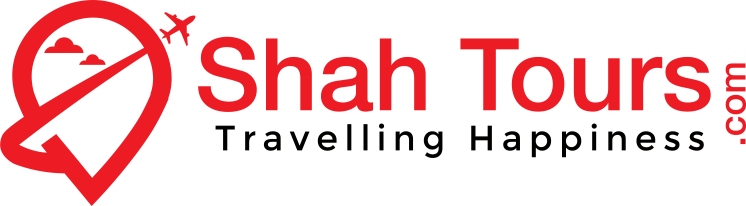 B - 56, Satellite Township,,  Dabgram, Siliguri - 734015Mobile:  99320 31500 / 94341 31500 / After Office:  Call On: 9800060007E-mail:  shahtours2001@yahoo.com, shahtours2001@gmail.com , Web:  www.shahtour.comWE SPECIALIZE IN DARJEELING & SIKKIM, NORTH EAST, ANDAMANS, BHUTAN & NEPAL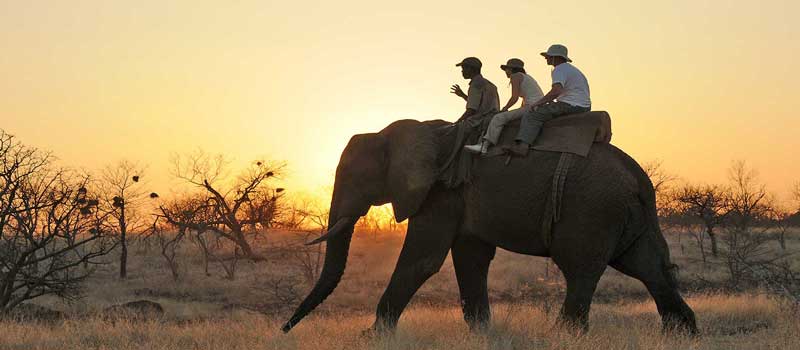 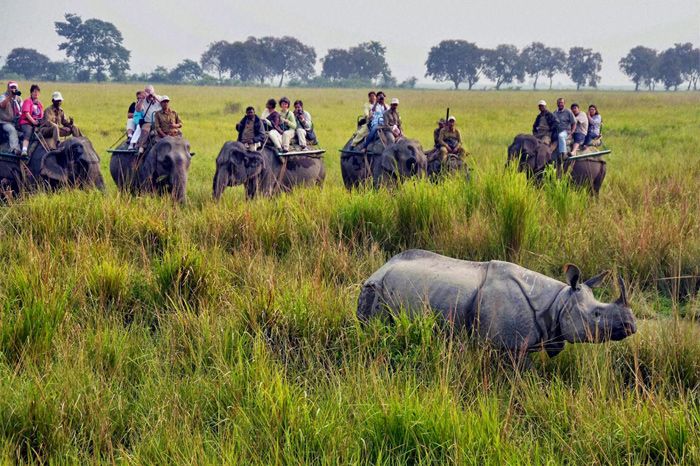 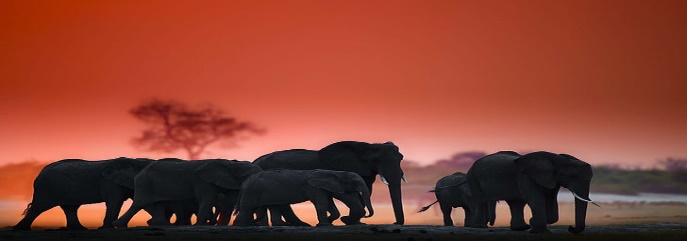 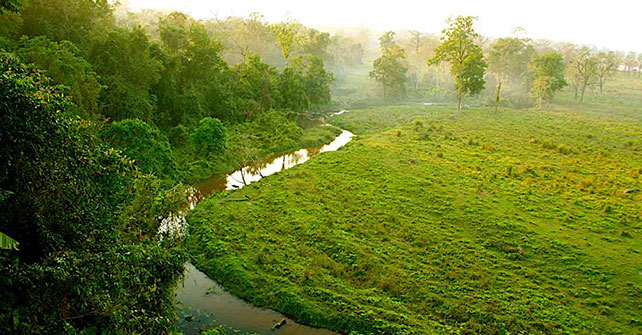 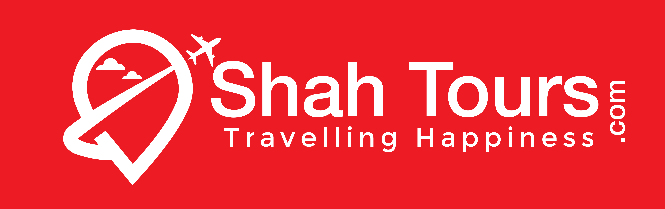 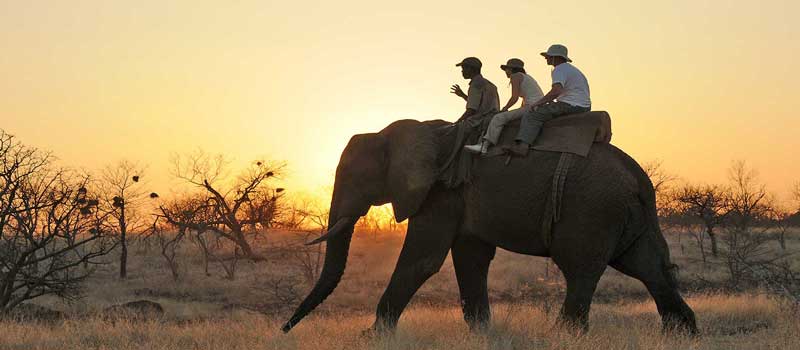 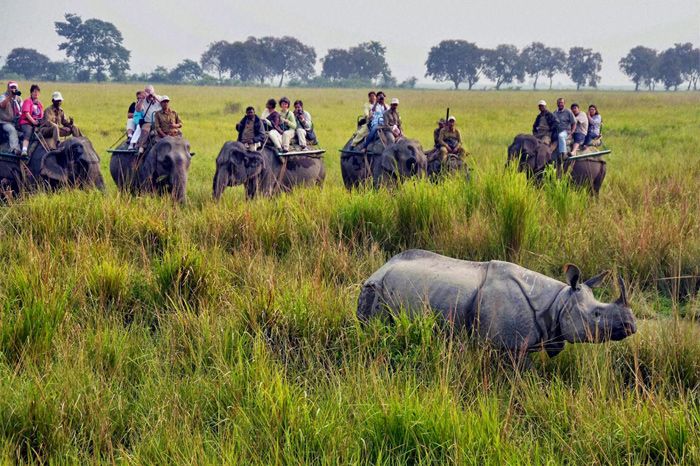 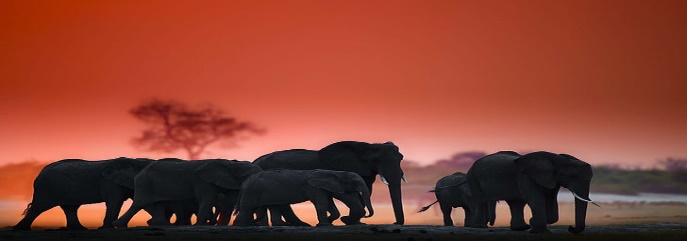 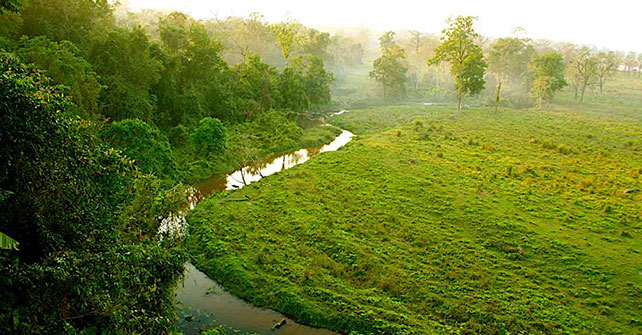 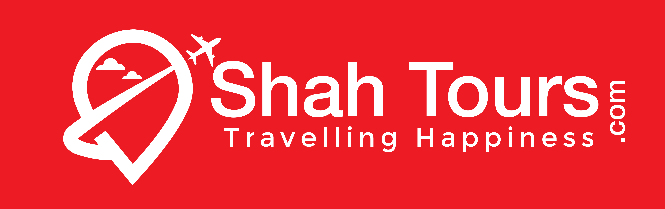 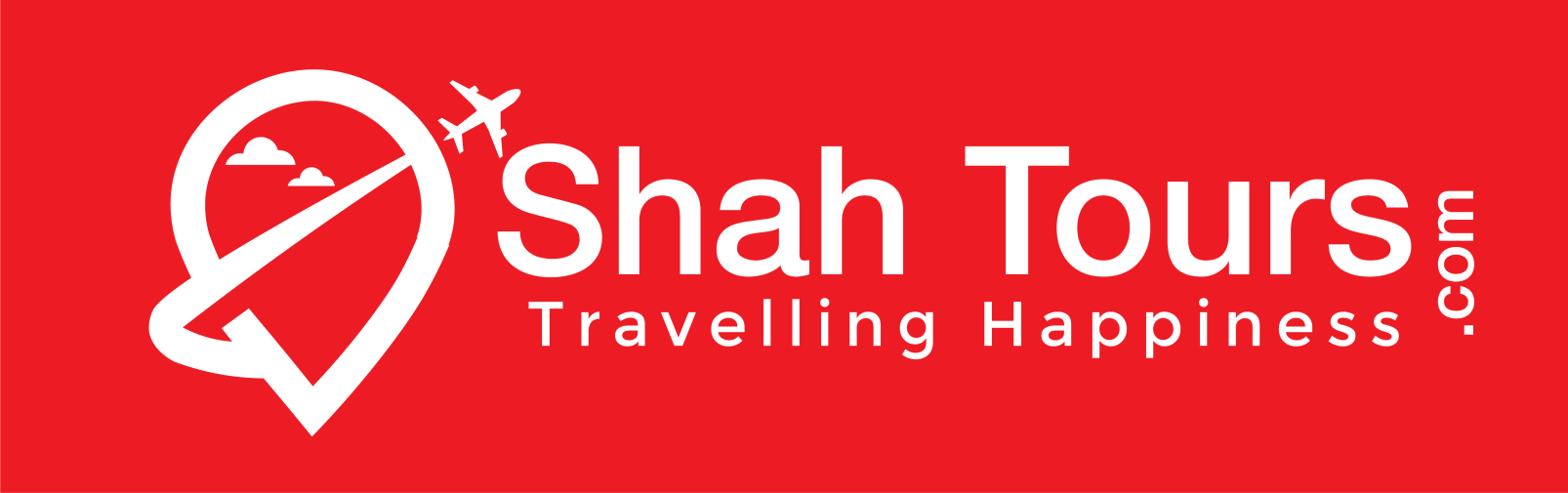 Dear Travel Partner,Greetings from SHAH TOUR, DARJEELING!Are you looking forward to a vacation in the serene landscapes of Sikkim? Or perhaps you're enticed by the enchanting tea gardens of Darjeeling or the captivating allure of Bhutan? Do you desire a travel experience in the hills that is not only memorable but also safe and comfortable for your loved ones? Look no further. For nearly two decades, Shah Tour has been dedicated to serving its customers with unwavering commitment. We deeply understand the needs of our customers and the value they place on their hard-earned money. Hence, we never compromise on the quality of services we offer. Our trained, experienced, and hospitable staff ensure that your vacation experience is not just comfortable and secure but also unforgettable.Shah Tour specializes in both customized and fixed departure holiday options for Sikkim, Darjeeling, Dooars, and Bhutan. We provide car rental services, air bookings, hotel bookings, and other travel-related services at competitive rates. Our strong relationships with major hotels and airlines enable us to offer the best services to our customers. While our holiday packages are designed to meet the general requirements of our customers, we also offer flexible and personalized packages. Simply tell us your destination, and we will tailor a package just for you, all at an affordable price. We take pride in not just serving our customers but serving them exceptionally well.Find the package for THE EASTERN HIMALAYAS - SIKKIM & DARJEELING below, VALID FROM 1ST APRIL 2024 to 15TH JULY 2024.NOTE: THE B2B PACKAGE IS NON – COMMISSIONABLE AND NET PAYABLE TO US.Offices At: Darjeeling, Siliguri, & GangtokThanks & Regards,Ajay ShahDear Travel Partner,Greetings from SHAH TOUR, DARJEELING!Are you looking forward to a vacation in the serene landscapes of Sikkim? Or perhaps you're enticed by the enchanting tea gardens of Darjeeling or the captivating allure of Bhutan? Do you desire a travel experience in the hills that is not only memorable but also safe and comfortable for your loved ones? Look no further. For nearly two decades, Shah Tour has been dedicated to serving its customers with unwavering commitment. We deeply understand the needs of our customers and the value they place on their hard-earned money. Hence, we never compromise on the quality of services we offer. Our trained, experienced, and hospitable staff ensure that your vacation experience is not just comfortable and secure but also unforgettable.Shah Tour specializes in both customized and fixed departure holiday options for Sikkim, Darjeeling, Dooars, and Bhutan. We provide car rental services, air bookings, hotel bookings, and other travel-related services at competitive rates. Our strong relationships with major hotels and airlines enable us to offer the best services to our customers. While our holiday packages are designed to meet the general requirements of our customers, we also offer flexible and personalized packages. Simply tell us your destination, and we will tailor a package just for you, all at an affordable price. We take pride in not just serving our customers but serving them exceptionally well.Find the package for THE EASTERN HIMALAYAS - SIKKIM & DARJEELING below, VALID FROM 1ST APRIL 2024 to 15TH JULY 2024.NOTE: THE B2B PACKAGE IS NON – COMMISSIONABLE AND NET PAYABLE TO US.Offices At: Darjeeling, Siliguri, & GangtokThanks & Regards,Ajay ShahDear Travel Partner,Greetings from SHAH TOUR, DARJEELING!Are you looking forward to a vacation in the serene landscapes of Sikkim? Or perhaps you're enticed by the enchanting tea gardens of Darjeeling or the captivating allure of Bhutan? Do you desire a travel experience in the hills that is not only memorable but also safe and comfortable for your loved ones? Look no further. For nearly two decades, Shah Tour has been dedicated to serving its customers with unwavering commitment. We deeply understand the needs of our customers and the value they place on their hard-earned money. Hence, we never compromise on the quality of services we offer. Our trained, experienced, and hospitable staff ensure that your vacation experience is not just comfortable and secure but also unforgettable.Shah Tour specializes in both customized and fixed departure holiday options for Sikkim, Darjeeling, Dooars, and Bhutan. We provide car rental services, air bookings, hotel bookings, and other travel-related services at competitive rates. Our strong relationships with major hotels and airlines enable us to offer the best services to our customers. While our holiday packages are designed to meet the general requirements of our customers, we also offer flexible and personalized packages. Simply tell us your destination, and we will tailor a package just for you, all at an affordable price. We take pride in not just serving our customers but serving them exceptionally well.Find the package for THE EASTERN HIMALAYAS - SIKKIM & DARJEELING below, VALID FROM 1ST APRIL 2024 to 15TH JULY 2024.NOTE: THE B2B PACKAGE IS NON – COMMISSIONABLE AND NET PAYABLE TO US.Offices At: Darjeeling, Siliguri, & GangtokThanks & Regards,Ajay ShahDear Travel Partner,Greetings from SHAH TOUR, DARJEELING!Are you looking forward to a vacation in the serene landscapes of Sikkim? Or perhaps you're enticed by the enchanting tea gardens of Darjeeling or the captivating allure of Bhutan? Do you desire a travel experience in the hills that is not only memorable but also safe and comfortable for your loved ones? Look no further. For nearly two decades, Shah Tour has been dedicated to serving its customers with unwavering commitment. We deeply understand the needs of our customers and the value they place on their hard-earned money. Hence, we never compromise on the quality of services we offer. Our trained, experienced, and hospitable staff ensure that your vacation experience is not just comfortable and secure but also unforgettable.Shah Tour specializes in both customized and fixed departure holiday options for Sikkim, Darjeeling, Dooars, and Bhutan. We provide car rental services, air bookings, hotel bookings, and other travel-related services at competitive rates. Our strong relationships with major hotels and airlines enable us to offer the best services to our customers. While our holiday packages are designed to meet the general requirements of our customers, we also offer flexible and personalized packages. Simply tell us your destination, and we will tailor a package just for you, all at an affordable price. We take pride in not just serving our customers but serving them exceptionally well.Find the package for THE EASTERN HIMALAYAS - SIKKIM & DARJEELING below, VALID FROM 1ST APRIL 2024 to 15TH JULY 2024.NOTE: THE B2B PACKAGE IS NON – COMMISSIONABLE AND NET PAYABLE TO US.Offices At: Darjeeling, Siliguri, & GangtokThanks & Regards,Ajay ShahDear Travel Partner,Greetings from SHAH TOUR, DARJEELING!Are you looking forward to a vacation in the serene landscapes of Sikkim? Or perhaps you're enticed by the enchanting tea gardens of Darjeeling or the captivating allure of Bhutan? Do you desire a travel experience in the hills that is not only memorable but also safe and comfortable for your loved ones? Look no further. For nearly two decades, Shah Tour has been dedicated to serving its customers with unwavering commitment. We deeply understand the needs of our customers and the value they place on their hard-earned money. Hence, we never compromise on the quality of services we offer. Our trained, experienced, and hospitable staff ensure that your vacation experience is not just comfortable and secure but also unforgettable.Shah Tour specializes in both customized and fixed departure holiday options for Sikkim, Darjeeling, Dooars, and Bhutan. We provide car rental services, air bookings, hotel bookings, and other travel-related services at competitive rates. Our strong relationships with major hotels and airlines enable us to offer the best services to our customers. While our holiday packages are designed to meet the general requirements of our customers, we also offer flexible and personalized packages. Simply tell us your destination, and we will tailor a package just for you, all at an affordable price. We take pride in not just serving our customers but serving them exceptionally well.Find the package for THE EASTERN HIMALAYAS - SIKKIM & DARJEELING below, VALID FROM 1ST APRIL 2024 to 15TH JULY 2024.NOTE: THE B2B PACKAGE IS NON – COMMISSIONABLE AND NET PAYABLE TO US.Offices At: Darjeeling, Siliguri, & GangtokThanks & Regards,Ajay ShahDear Travel Partner,Greetings from SHAH TOUR, DARJEELING!Are you looking forward to a vacation in the serene landscapes of Sikkim? Or perhaps you're enticed by the enchanting tea gardens of Darjeeling or the captivating allure of Bhutan? Do you desire a travel experience in the hills that is not only memorable but also safe and comfortable for your loved ones? Look no further. For nearly two decades, Shah Tour has been dedicated to serving its customers with unwavering commitment. We deeply understand the needs of our customers and the value they place on their hard-earned money. Hence, we never compromise on the quality of services we offer. Our trained, experienced, and hospitable staff ensure that your vacation experience is not just comfortable and secure but also unforgettable.Shah Tour specializes in both customized and fixed departure holiday options for Sikkim, Darjeeling, Dooars, and Bhutan. We provide car rental services, air bookings, hotel bookings, and other travel-related services at competitive rates. Our strong relationships with major hotels and airlines enable us to offer the best services to our customers. While our holiday packages are designed to meet the general requirements of our customers, we also offer flexible and personalized packages. Simply tell us your destination, and we will tailor a package just for you, all at an affordable price. We take pride in not just serving our customers but serving them exceptionally well.Find the package for THE EASTERN HIMALAYAS - SIKKIM & DARJEELING below, VALID FROM 1ST APRIL 2024 to 15TH JULY 2024.NOTE: THE B2B PACKAGE IS NON – COMMISSIONABLE AND NET PAYABLE TO US.Offices At: Darjeeling, Siliguri, & GangtokThanks & Regards,Ajay Shah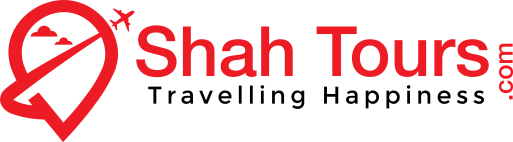 SHAH TOURS AND TRAVELS Contact us for:Domestic & International Air Tickets /  Hotel  Reservation / Car Rental .  Domestic and International / Packages / LTC Packages.SHAH TOURS AND TRAVELS Contact us for:Domestic & International Air Tickets /  Hotel  Reservation / Car Rental .  Domestic and International / Packages / LTC Packages.SHAH TOURS AND TRAVELS Contact us for:Domestic & International Air Tickets /  Hotel  Reservation / Car Rental .  Domestic and International / Packages / LTC Packages.SHAH TOURS AND TRAVELS Contact us for:Domestic & International Air Tickets /  Hotel  Reservation / Car Rental .  Domestic and International / Packages / LTC Packages.SHAH TOURS AND TRAVELS Contact us for:Domestic & International Air Tickets /  Hotel  Reservation / Car Rental .  Domestic and International / Packages / LTC Packages.SHAH TOURS AND TRAVELS Contact us for:Domestic & International Air Tickets /  Hotel  Reservation / Car Rental .  Domestic and International / Packages / LTC Packages.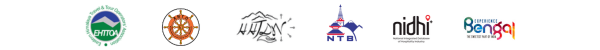 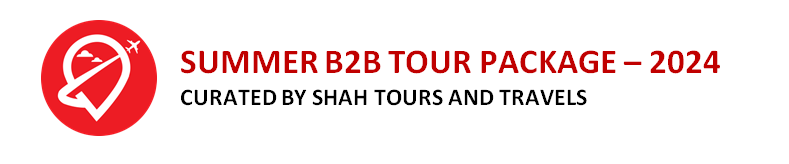 INDEXINDEXINDEXINDEXINDEXINDEXPACKAGECODETOUR PACKAGE DETAILS(DARJEELING – GANGTOK – KALIMPONG – PELLING – LACHANE & LACHUNG)TOUR PACKAGE DETAILS(DARJEELING – GANGTOK – KALIMPONG – PELLING – LACHANE & LACHUNG)TOUR PACKAGE DETAILS(DARJEELING – GANGTOK – KALIMPONG – PELLING – LACHANE & LACHUNG)TOUR PACKAGE DETAILS(DARJEELING – GANGTOK – KALIMPONG – PELLING – LACHANE & LACHUNG)TOTALNIGHTSSTT 01DARJEELING –  2N02STT 02GANGTOK – 2N02STT 03DARJEELING – 3N03STT 04GANGTOK – 3N03STT 05DARJEELING – 1NGANGTOK – 2N03STT 06DARJEELING – 2NKALIMPONG – 1N03STT 07DARJEELING – 4N04STT 08GANGTOK – 4N04STT 09GANGTOK – 2NDARJEELING – 2N04STT 10DARJEELING –  3NKALIMPONG – 1N04STT 11GANGTOK – 2NPELLING – 2N04STT 12GANGTOK – 3NKALIMPONG – 1N04STT 13GANGTOK – 3NLACHUNG – 1N04STT 14GANGTOK – 3NPELLING - 2N05STT 15GANGTOK – 2NKALIMPONG – 1NDARJEELING – 2N05STT 16DARJEELING – 2NPELLING – 1NGANGTOK – 2N05STT 17GANGTOK  - 3N  DARJEELING – 2N05STT 18GANGTOK – 3NLACHUNG– 2N05STT 19GANGTOK – 3NLACHEN – 1NLACHUNG – 1N05STT 20GANGTOK – 3NDARJEELING – 3N06STT 21GANGTOK – 2NKALIMPONG – 01NDARJEELING – 03N06STT 22GANGTOK – 3NKALIMPONG – 1NDARJEELING – 2N06STT 23GANGTOK – 3NPELLING – 1NDARJEELING - 2N06STT 24GANGTOK – 3NKALIMPONG -2NDARJEELING – 2N06STT 25GANGTOK – 2NPELLING – 2NDARJEELING – 2N06STT 26GANGTOK – 3NLACHEN – 1NLACHUNG – 2N06STT 27GANGTOK – 3NPELLING – 2NKALIMPONG – 1N06STT 28GANGTOK – 3NLACHUNG -1NDARJEELING – 2N06STT 29GANGTOK – 3NKALIMPONG – 1N DARJEELING – 3N07STT 30KALIMPONG – 2NGANGTOK – 2NDARJEELING – 3N07STT 31KALIMPONG – 1NGANGTOK – 2NPELLING – 2NDARJEELING – 2N07STT 32GANGTOK – 3NLACHUNG – 2NDARJEELING – 2N07STT 33GANGTOK – 4NLACHUNG – 1NPELLING – 2N 07STT 34GANGTOK – 3NLACHEN – 1N LACHUNG – 1NDARJEELING – 2N07STT 35GANGTOK – 3NPELLING – 2NDARJEELING – 2N07STT 36GANGTOK – 3NPELLING – 2N DARJEELING – 3N 08STT 37GANGTOK – 2NPELLING – 2N DARJEELING – 2N KALIMPONG – 2N08STT 38GANGTOK – 3NLACHUNG – 2NDARJEELING – 3N08STT 39GANGTOK – 3NLACHUNG – 2NDARJEELING – 2N KALIMPONG – 1N08STT 40GANGTOK – 3NPELLING – 1NLACHUNG – 2NDARJEELING – 2N08INDEXINDEXINDEXINDEXINDEXINDEXPACKAGECODETOUR PACKAGE DETAILS(DARJEELING – GANGTOK – KALIMPONG – PELLING – LACHANE & LACHUNG)TOUR PACKAGE DETAILS(DARJEELING – GANGTOK – KALIMPONG – PELLING – LACHANE & LACHUNG)TOUR PACKAGE DETAILS(DARJEELING – GANGTOK – KALIMPONG – PELLING – LACHANE & LACHUNG)TOUR PACKAGE DETAILS(DARJEELING – GANGTOK – KALIMPONG – PELLING – LACHANE & LACHUNG)TOTALNIGHTSSTT 41GANGTOK – 3NPELLING – 2NLACHUNG – 1NDARJEELING – 2N08STT 42GANGTOK – 3NPELLING – 2NDARJEELING – 3NKALIMPONG – 1N09STT 43GANGTOK – 3NLACHUNG – 2NPELLING – 2NDARJEELING – 2N09STT 44GANGTOK – 3NPELLING – 2NDARJEELING – 3NKALIMPONG – 2N09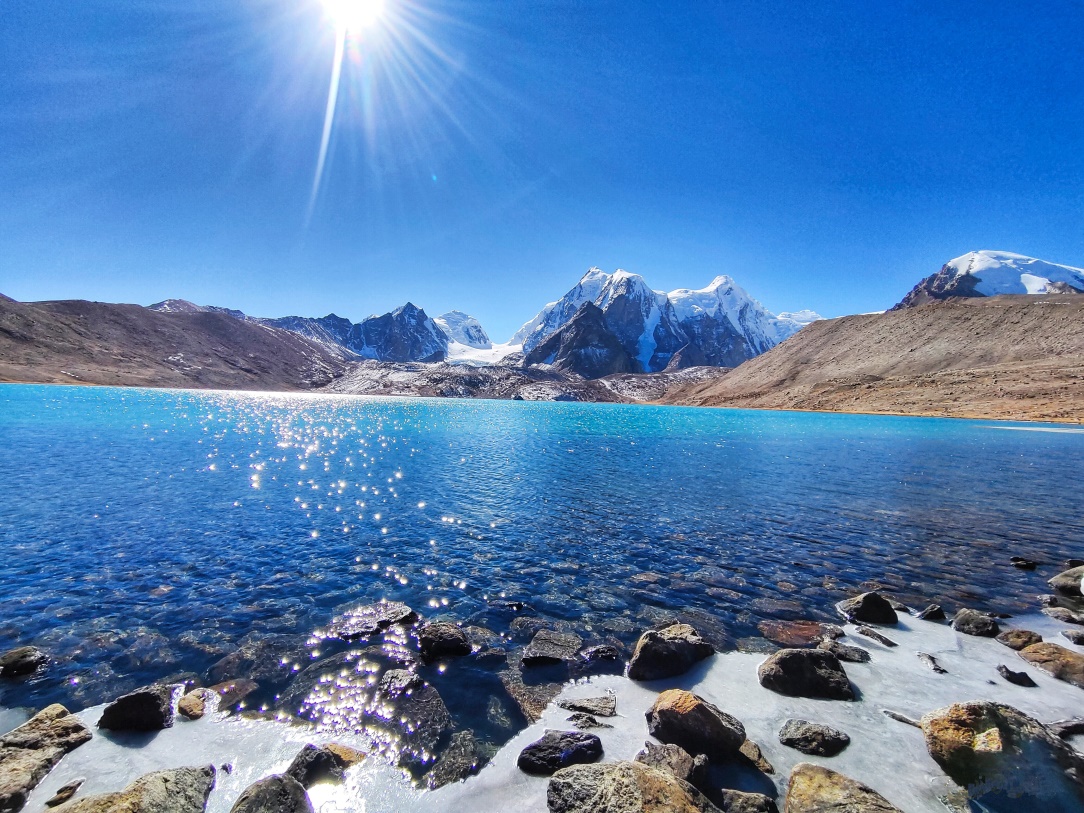 Glistening Tsongmo Lake at Gangtok in the SpringGlistening Tsongmo Lake at Gangtok in the SpringGlistening Tsongmo Lake at Gangtok in the SpringGlistening Tsongmo Lake at Gangtok in the SpringGlistening Tsongmo Lake at Gangtok in the SpringGlistening Tsongmo Lake at Gangtok in the SpringMinimum No. of PAXLuxury Plus on MAPLuxury on MAPHeritage on MAPPremium on MAPClassic on MAPSuper Deluxe on C.PDeluxe on C.PStandard on C.P2204052040520617156351298512243108651001741735817358175701258899389196781869706161651616516377113958745800366255777Extra Adult11000110001110060005000300020001700Child with Bed10000100001110060004000180017001700Child NO Bed700070006600400030001400900800Dinner SupplementNANANANANA900900800NOTE: IF TOTAL NO. OF PAX IS MORE THAN 06 ADDITIONAL VEHICLE WILL BE USED. BY WAGNOR INR – 12,500 & BY INNOVA / XYLO INR 13,500/- NET PAYABLENOTE: IF TOTAL NO. OF PAX IS MORE THAN 06 ADDITIONAL VEHICLE WILL BE USED. BY WAGNOR INR – 12,500 & BY INNOVA / XYLO INR 13,500/- NET PAYABLENOTE: IF TOTAL NO. OF PAX IS MORE THAN 06 ADDITIONAL VEHICLE WILL BE USED. BY WAGNOR INR – 12,500 & BY INNOVA / XYLO INR 13,500/- NET PAYABLENOTE: IF TOTAL NO. OF PAX IS MORE THAN 06 ADDITIONAL VEHICLE WILL BE USED. BY WAGNOR INR – 12,500 & BY INNOVA / XYLO INR 13,500/- NET PAYABLENOTE: IF TOTAL NO. OF PAX IS MORE THAN 06 ADDITIONAL VEHICLE WILL BE USED. BY WAGNOR INR – 12,500 & BY INNOVA / XYLO INR 13,500/- NET PAYABLENOTE: IF TOTAL NO. OF PAX IS MORE THAN 06 ADDITIONAL VEHICLE WILL BE USED. BY WAGNOR INR – 12,500 & BY INNOVA / XYLO INR 13,500/- NET PAYABLENOTE: IF TOTAL NO. OF PAX IS MORE THAN 06 ADDITIONAL VEHICLE WILL BE USED. BY WAGNOR INR – 12,500 & BY INNOVA / XYLO INR 13,500/- NET PAYABLENOTE: IF TOTAL NO. OF PAX IS MORE THAN 06 ADDITIONAL VEHICLE WILL BE USED. BY WAGNOR INR – 12,500 & BY INNOVA / XYLO INR 13,500/- NET PAYABLENOTE: IF TOTAL NO. OF PAX IS MORE THAN 06 ADDITIONAL VEHICLE WILL BE USED. BY WAGNOR INR – 12,500 & BY INNOVA / XYLO INR 13,500/- NET PAYABLEGO TO INDEX                                                        HOTEL USED IN THE PACKAGES                                                INCLUSIONS & EXCLUSIONSGO TO INDEX                                                        HOTEL USED IN THE PACKAGES                                                INCLUSIONS & EXCLUSIONSGO TO INDEX                                                        HOTEL USED IN THE PACKAGES                                                INCLUSIONS & EXCLUSIONSGO TO INDEX                                                        HOTEL USED IN THE PACKAGES                                                INCLUSIONS & EXCLUSIONSGO TO INDEX                                                        HOTEL USED IN THE PACKAGES                                                INCLUSIONS & EXCLUSIONSGO TO INDEX                                                        HOTEL USED IN THE PACKAGES                                                INCLUSIONS & EXCLUSIONSGO TO INDEX                                                        HOTEL USED IN THE PACKAGES                                                INCLUSIONS & EXCLUSIONSGO TO INDEX                                                        HOTEL USED IN THE PACKAGES                                                INCLUSIONS & EXCLUSIONSGO TO INDEX                                                        HOTEL USED IN THE PACKAGES                                                INCLUSIONS & EXCLUSIONSMinimum No. of PAXLuxury Plus on MAPLuxury on MAPHeritage on MAPPremium on MAPClassic on MAPSuper Deluxe on C.PDeluxe on C.PStandard on C.P2204052040520617156351298512243108651001741735817358175701258899389196781869706161651616516377113958745800366255777Extra Adult11000110001110060005000300020001700Child with Bed10000100001110060004000180017001700Child NO Bed700070006600400030001400900800DinnerSupplementNANANANANA1000900800NOTE: IF TOTAL NO. OF PAX IS MORE THAN 06 ADDITIONAL VEHICLE WILL BE USED. BY WAGNOR INR – 14,000 & BY INNOVA / XYLO INR 17,500/- NET PAYABLENOTE: IF TOTAL NO. OF PAX IS MORE THAN 06 ADDITIONAL VEHICLE WILL BE USED. BY WAGNOR INR – 14,000 & BY INNOVA / XYLO INR 17,500/- NET PAYABLENOTE: IF TOTAL NO. OF PAX IS MORE THAN 06 ADDITIONAL VEHICLE WILL BE USED. BY WAGNOR INR – 14,000 & BY INNOVA / XYLO INR 17,500/- NET PAYABLENOTE: IF TOTAL NO. OF PAX IS MORE THAN 06 ADDITIONAL VEHICLE WILL BE USED. BY WAGNOR INR – 14,000 & BY INNOVA / XYLO INR 17,500/- NET PAYABLENOTE: IF TOTAL NO. OF PAX IS MORE THAN 06 ADDITIONAL VEHICLE WILL BE USED. BY WAGNOR INR – 14,000 & BY INNOVA / XYLO INR 17,500/- NET PAYABLENOTE: IF TOTAL NO. OF PAX IS MORE THAN 06 ADDITIONAL VEHICLE WILL BE USED. BY WAGNOR INR – 14,000 & BY INNOVA / XYLO INR 17,500/- NET PAYABLENOTE: IF TOTAL NO. OF PAX IS MORE THAN 06 ADDITIONAL VEHICLE WILL BE USED. BY WAGNOR INR – 14,000 & BY INNOVA / XYLO INR 17,500/- NET PAYABLENOTE: IF TOTAL NO. OF PAX IS MORE THAN 06 ADDITIONAL VEHICLE WILL BE USED. BY WAGNOR INR – 14,000 & BY INNOVA / XYLO INR 17,500/- NET PAYABLENOTE: IF TOTAL NO. OF PAX IS MORE THAN 06 ADDITIONAL VEHICLE WILL BE USED. BY WAGNOR INR – 14,000 & BY INNOVA / XYLO INR 17,500/- NET PAYABLEGO TO INDEX                                                        HOTEL USED IN THE PACKAGES                                                INCLUSIONS & EXCLUSIONSGO TO INDEX                                                        HOTEL USED IN THE PACKAGES                                                INCLUSIONS & EXCLUSIONSGO TO INDEX                                                        HOTEL USED IN THE PACKAGES                                                INCLUSIONS & EXCLUSIONSGO TO INDEX                                                        HOTEL USED IN THE PACKAGES                                                INCLUSIONS & EXCLUSIONSGO TO INDEX                                                        HOTEL USED IN THE PACKAGES                                                INCLUSIONS & EXCLUSIONSGO TO INDEX                                                        HOTEL USED IN THE PACKAGES                                                INCLUSIONS & EXCLUSIONSGO TO INDEX                                                        HOTEL USED IN THE PACKAGES                                                INCLUSIONS & EXCLUSIONSGO TO INDEX                                                        HOTEL USED IN THE PACKAGES                                                INCLUSIONS & EXCLUSIONSGO TO INDEX                                                        HOTEL USED IN THE PACKAGES                                                INCLUSIONS & EXCLUSIONSMinimum No. of PAXLuxury Plus on MAPLuxury on MAPHeritage on MAPPremium on MAPClassic on MAPSuper Deluxe on C.PDeluxe on C.PStandard on C.P2204052040520617156351298512243108651001741735817358175701258899389196781869706161651616516377113958745800366255777Extra Adult11000110001110060005000300020001700Child with Bed10000100001110060004000180017001700Child NO Bed700070006600400030001400900800Dinner SupplementNANANANANA135013501200NOTE: IF TOTAL NO. OF PAX IS MORE THAN 06 ADDITIONAL VEHICLE WILL BE USED. BY WAGNOR INR – 16,500 & BY INNOVA / XYLO INR 18,000/- NET PAYABLENOTE: IF TOTAL NO. OF PAX IS MORE THAN 06 ADDITIONAL VEHICLE WILL BE USED. BY WAGNOR INR – 16,500 & BY INNOVA / XYLO INR 18,000/- NET PAYABLENOTE: IF TOTAL NO. OF PAX IS MORE THAN 06 ADDITIONAL VEHICLE WILL BE USED. BY WAGNOR INR – 16,500 & BY INNOVA / XYLO INR 18,000/- NET PAYABLENOTE: IF TOTAL NO. OF PAX IS MORE THAN 06 ADDITIONAL VEHICLE WILL BE USED. BY WAGNOR INR – 16,500 & BY INNOVA / XYLO INR 18,000/- NET PAYABLENOTE: IF TOTAL NO. OF PAX IS MORE THAN 06 ADDITIONAL VEHICLE WILL BE USED. BY WAGNOR INR – 16,500 & BY INNOVA / XYLO INR 18,000/- NET PAYABLENOTE: IF TOTAL NO. OF PAX IS MORE THAN 06 ADDITIONAL VEHICLE WILL BE USED. BY WAGNOR INR – 16,500 & BY INNOVA / XYLO INR 18,000/- NET PAYABLENOTE: IF TOTAL NO. OF PAX IS MORE THAN 06 ADDITIONAL VEHICLE WILL BE USED. BY WAGNOR INR – 16,500 & BY INNOVA / XYLO INR 18,000/- NET PAYABLENOTE: IF TOTAL NO. OF PAX IS MORE THAN 06 ADDITIONAL VEHICLE WILL BE USED. BY WAGNOR INR – 16,500 & BY INNOVA / XYLO INR 18,000/- NET PAYABLENOTE: IF TOTAL NO. OF PAX IS MORE THAN 06 ADDITIONAL VEHICLE WILL BE USED. BY WAGNOR INR – 16,500 & BY INNOVA / XYLO INR 18,000/- NET PAYABLEGO TO INDEX                                                        HOTEL USED IN THE PACKAGES                                                INCLUSIONS & EXCLUSIONSGO TO INDEX                                                        HOTEL USED IN THE PACKAGES                                                INCLUSIONS & EXCLUSIONSGO TO INDEX                                                        HOTEL USED IN THE PACKAGES                                                INCLUSIONS & EXCLUSIONSGO TO INDEX                                                        HOTEL USED IN THE PACKAGES                                                INCLUSIONS & EXCLUSIONSGO TO INDEX                                                        HOTEL USED IN THE PACKAGES                                                INCLUSIONS & EXCLUSIONSGO TO INDEX                                                        HOTEL USED IN THE PACKAGES                                                INCLUSIONS & EXCLUSIONSGO TO INDEX                                                        HOTEL USED IN THE PACKAGES                                                INCLUSIONS & EXCLUSIONSGO TO INDEX                                                        HOTEL USED IN THE PACKAGES                                                INCLUSIONS & EXCLUSIONSGO TO INDEX                                                        HOTEL USED IN THE PACKAGES                                                INCLUSIONS & EXCLUSIONSMinimum No. of PAXLuxury Plus on MAPLuxury on MAPHeritage on MAPPremium on MAPClassic on MAPSuper Deluxe on C.PDeluxe on C.PStandard on C.P2371002835533205227901961017225156351523843325824513293621894815768133831179311395631182224372728616872136921130797179319Extra Adult1800075001530075006000375045002550Child with Bed1650060001530060004500300030002550Child NO Bed120004500909045003000225025501200Dinner SupplementNANANANANA150013501200NOTE: IF TOTAL NO. OF PAX IS MORE THAN 06 ADDITIONAL VEHICLE WILL BE USED. BY WAGNOR INR – 19,000 & BY INNOVA / XYLO INR 23,500/- NET PAYABLENOTE: IF TOTAL NO. OF PAX IS MORE THAN 06 ADDITIONAL VEHICLE WILL BE USED. BY WAGNOR INR – 19,000 & BY INNOVA / XYLO INR 23,500/- NET PAYABLENOTE: IF TOTAL NO. OF PAX IS MORE THAN 06 ADDITIONAL VEHICLE WILL BE USED. BY WAGNOR INR – 19,000 & BY INNOVA / XYLO INR 23,500/- NET PAYABLENOTE: IF TOTAL NO. OF PAX IS MORE THAN 06 ADDITIONAL VEHICLE WILL BE USED. BY WAGNOR INR – 19,000 & BY INNOVA / XYLO INR 23,500/- NET PAYABLENOTE: IF TOTAL NO. OF PAX IS MORE THAN 06 ADDITIONAL VEHICLE WILL BE USED. BY WAGNOR INR – 19,000 & BY INNOVA / XYLO INR 23,500/- NET PAYABLENOTE: IF TOTAL NO. OF PAX IS MORE THAN 06 ADDITIONAL VEHICLE WILL BE USED. BY WAGNOR INR – 19,000 & BY INNOVA / XYLO INR 23,500/- NET PAYABLENOTE: IF TOTAL NO. OF PAX IS MORE THAN 06 ADDITIONAL VEHICLE WILL BE USED. BY WAGNOR INR – 19,000 & BY INNOVA / XYLO INR 23,500/- NET PAYABLENOTE: IF TOTAL NO. OF PAX IS MORE THAN 06 ADDITIONAL VEHICLE WILL BE USED. BY WAGNOR INR – 19,000 & BY INNOVA / XYLO INR 23,500/- NET PAYABLENOTE: IF TOTAL NO. OF PAX IS MORE THAN 06 ADDITIONAL VEHICLE WILL BE USED. BY WAGNOR INR – 19,000 & BY INNOVA / XYLO INR 23,500/- NET PAYABLEGO TO INDEX                                                        HOTEL USED IN THE PACKAGES                                                INCLUSIONS & EXCLUSIONSGO TO INDEX                                                        HOTEL USED IN THE PACKAGES                                                INCLUSIONS & EXCLUSIONSGO TO INDEX                                                        HOTEL USED IN THE PACKAGES                                                INCLUSIONS & EXCLUSIONSGO TO INDEX                                                        HOTEL USED IN THE PACKAGES                                                INCLUSIONS & EXCLUSIONSGO TO INDEX                                                        HOTEL USED IN THE PACKAGES                                                INCLUSIONS & EXCLUSIONSGO TO INDEX                                                        HOTEL USED IN THE PACKAGES                                                INCLUSIONS & EXCLUSIONSGO TO INDEX                                                        HOTEL USED IN THE PACKAGES                                                INCLUSIONS & EXCLUSIONSGO TO INDEX                                                        HOTEL USED IN THE PACKAGES                                                INCLUSIONS & EXCLUSIONSGO TO INDEX                                                        HOTEL USED IN THE PACKAGES                                                INCLUSIONS & EXCLUSIONSMinimum No. of PAXLuxury Plus on MAPLuxury on MAPHeritage on MAPPremium on MAPClassic on MAPSuper Deluxe on C.PDeluxe on C.PStandard on C.P23763031800351392570522260202991855017861432198263682970720273168281486713118124296297682393827277178431439812437106889999Extra Adult17500105001575080006500400040002550Child with Bed1600090001575070005000290028502550Child NO Bed115006500936050003500220021501200Dinner SupplementNANANANANA150013501200NOTE: IF TOTAL NO. OF PAX IS MORE THAN 06 ADDITIONAL VEHICLE WILL BE USED. BY WAGNOR INR – 23,000 & BY INNOVA / XYLO INR 27,000/- NET PAYABLENOTE: IF TOTAL NO. OF PAX IS MORE THAN 06 ADDITIONAL VEHICLE WILL BE USED. BY WAGNOR INR – 23,000 & BY INNOVA / XYLO INR 27,000/- NET PAYABLENOTE: IF TOTAL NO. OF PAX IS MORE THAN 06 ADDITIONAL VEHICLE WILL BE USED. BY WAGNOR INR – 23,000 & BY INNOVA / XYLO INR 27,000/- NET PAYABLENOTE: IF TOTAL NO. OF PAX IS MORE THAN 06 ADDITIONAL VEHICLE WILL BE USED. BY WAGNOR INR – 23,000 & BY INNOVA / XYLO INR 27,000/- NET PAYABLENOTE: IF TOTAL NO. OF PAX IS MORE THAN 06 ADDITIONAL VEHICLE WILL BE USED. BY WAGNOR INR – 23,000 & BY INNOVA / XYLO INR 27,000/- NET PAYABLENOTE: IF TOTAL NO. OF PAX IS MORE THAN 06 ADDITIONAL VEHICLE WILL BE USED. BY WAGNOR INR – 23,000 & BY INNOVA / XYLO INR 27,000/- NET PAYABLENOTE: IF TOTAL NO. OF PAX IS MORE THAN 06 ADDITIONAL VEHICLE WILL BE USED. BY WAGNOR INR – 23,000 & BY INNOVA / XYLO INR 27,000/- NET PAYABLENOTE: IF TOTAL NO. OF PAX IS MORE THAN 06 ADDITIONAL VEHICLE WILL BE USED. BY WAGNOR INR – 23,000 & BY INNOVA / XYLO INR 27,000/- NET PAYABLENOTE: IF TOTAL NO. OF PAX IS MORE THAN 06 ADDITIONAL VEHICLE WILL BE USED. BY WAGNOR INR – 23,000 & BY INNOVA / XYLO INR 27,000/- NET PAYABLEGO TO INDEX                                                        HOTEL USED IN THE PACKAGES                                                INCLUSIONS & EXCLUSIONSGO TO INDEX                                                        HOTEL USED IN THE PACKAGES                                                INCLUSIONS & EXCLUSIONSGO TO INDEX                                                        HOTEL USED IN THE PACKAGES                                                INCLUSIONS & EXCLUSIONSGO TO INDEX                                                        HOTEL USED IN THE PACKAGES                                                INCLUSIONS & EXCLUSIONSGO TO INDEX                                                        HOTEL USED IN THE PACKAGES                                                INCLUSIONS & EXCLUSIONSGO TO INDEX                                                        HOTEL USED IN THE PACKAGES                                                INCLUSIONS & EXCLUSIONSGO TO INDEX                                                        HOTEL USED IN THE PACKAGES                                                INCLUSIONS & EXCLUSIONSGO TO INDEX                                                        HOTEL USED IN THE PACKAGES                                                INCLUSIONS & EXCLUSIONSGO TO INDEX                                                        HOTEL USED IN THE PACKAGES                                                INCLUSIONS & EXCLUSIONSMinimum No. of PAXLuxury Plus on MAPLuxury on MAPHeritage on MAPPremium on MAPClassic on MAPSuper Deluxe on C.PDeluxe on C.PStandard on C.P23047530062282492347919451180731669515450426103256892387719107150791370112323110776241152370221889171191309111713103359090Extra Adult16500161001360084007000420032002550Child with Bed15000151001330084005600280027002550Child NO Bed1050010030815055004200236013001200Dinner SupplementNANANANANA150013501200NOTE: IF TOTAL NO. OF PAX IS MORE THAN 06 ADDITIONAL VEHICLE WILL BE USED. BY WAGNOR INR – 19,500 & BY INNOVA / XYLO INR 22,500/- NET PAYABLENOTE: IF TOTAL NO. OF PAX IS MORE THAN 06 ADDITIONAL VEHICLE WILL BE USED. BY WAGNOR INR – 19,500 & BY INNOVA / XYLO INR 22,500/- NET PAYABLENOTE: IF TOTAL NO. OF PAX IS MORE THAN 06 ADDITIONAL VEHICLE WILL BE USED. BY WAGNOR INR – 19,500 & BY INNOVA / XYLO INR 22,500/- NET PAYABLENOTE: IF TOTAL NO. OF PAX IS MORE THAN 06 ADDITIONAL VEHICLE WILL BE USED. BY WAGNOR INR – 19,500 & BY INNOVA / XYLO INR 22,500/- NET PAYABLENOTE: IF TOTAL NO. OF PAX IS MORE THAN 06 ADDITIONAL VEHICLE WILL BE USED. BY WAGNOR INR – 19,500 & BY INNOVA / XYLO INR 22,500/- NET PAYABLENOTE: IF TOTAL NO. OF PAX IS MORE THAN 06 ADDITIONAL VEHICLE WILL BE USED. BY WAGNOR INR – 19,500 & BY INNOVA / XYLO INR 22,500/- NET PAYABLENOTE: IF TOTAL NO. OF PAX IS MORE THAN 06 ADDITIONAL VEHICLE WILL BE USED. BY WAGNOR INR – 19,500 & BY INNOVA / XYLO INR 22,500/- NET PAYABLENOTE: IF TOTAL NO. OF PAX IS MORE THAN 06 ADDITIONAL VEHICLE WILL BE USED. BY WAGNOR INR – 19,500 & BY INNOVA / XYLO INR 22,500/- NET PAYABLENOTE: IF TOTAL NO. OF PAX IS MORE THAN 06 ADDITIONAL VEHICLE WILL BE USED. BY WAGNOR INR – 19,500 & BY INNOVA / XYLO INR 22,500/- NET PAYABLEGO TO INDEX                                                        HOTEL USED IN THE PACKAGES                                                INCLUSIONS & EXCLUSIONSGO TO INDEX                                                        HOTEL USED IN THE PACKAGES                                                INCLUSIONS & EXCLUSIONSGO TO INDEX                                                        HOTEL USED IN THE PACKAGES                                                INCLUSIONS & EXCLUSIONSGO TO INDEX                                                        HOTEL USED IN THE PACKAGES                                                INCLUSIONS & EXCLUSIONSGO TO INDEX                                                        HOTEL USED IN THE PACKAGES                                                INCLUSIONS & EXCLUSIONSGO TO INDEX                                                        HOTEL USED IN THE PACKAGES                                                INCLUSIONS & EXCLUSIONSGO TO INDEX                                                        HOTEL USED IN THE PACKAGES                                                INCLUSIONS & EXCLUSIONSGO TO INDEX                                                        HOTEL USED IN THE PACKAGES                                                INCLUSIONS & EXCLUSIONSGO TO INDEX                                                        HOTEL USED IN THE PACKAGES                                                INCLUSIONS & EXCLUSIONSMinimum No. of PAXLuxury Plus on MAPLuxury on MAPHeritage on MAPPremium on MAPClassic on MAPSuper Deluxe on C.PDeluxe on C.PStandard on C.P239485394853990929945246452316120405187094339203392034344243801908017596148401314463180031800322242226016960154761272011024Extra Adult2200022000222001200010000600040003400Child with Bed200002000022200120008000360034003400Child NO Bed14000140001320080006000280018001600Dinner SupplementNANANANANA200018001600NOTE: IF TOTAL NO. OF PAX IS MORE THAN 06 ADDITIONAL VEHICLE WILL BE USED. BY WAGNOR INR – 21,000 & BY INNOVA / XYLO INR 23,000/- NET PAYABLENOTE: IF TOTAL NO. OF PAX IS MORE THAN 06 ADDITIONAL VEHICLE WILL BE USED. BY WAGNOR INR – 21,000 & BY INNOVA / XYLO INR 23,000/- NET PAYABLENOTE: IF TOTAL NO. OF PAX IS MORE THAN 06 ADDITIONAL VEHICLE WILL BE USED. BY WAGNOR INR – 21,000 & BY INNOVA / XYLO INR 23,000/- NET PAYABLENOTE: IF TOTAL NO. OF PAX IS MORE THAN 06 ADDITIONAL VEHICLE WILL BE USED. BY WAGNOR INR – 21,000 & BY INNOVA / XYLO INR 23,000/- NET PAYABLENOTE: IF TOTAL NO. OF PAX IS MORE THAN 06 ADDITIONAL VEHICLE WILL BE USED. BY WAGNOR INR – 21,000 & BY INNOVA / XYLO INR 23,000/- NET PAYABLENOTE: IF TOTAL NO. OF PAX IS MORE THAN 06 ADDITIONAL VEHICLE WILL BE USED. BY WAGNOR INR – 21,000 & BY INNOVA / XYLO INR 23,000/- NET PAYABLENOTE: IF TOTAL NO. OF PAX IS MORE THAN 06 ADDITIONAL VEHICLE WILL BE USED. BY WAGNOR INR – 21,000 & BY INNOVA / XYLO INR 23,000/- NET PAYABLENOTE: IF TOTAL NO. OF PAX IS MORE THAN 06 ADDITIONAL VEHICLE WILL BE USED. BY WAGNOR INR – 21,000 & BY INNOVA / XYLO INR 23,000/- NET PAYABLENOTE: IF TOTAL NO. OF PAX IS MORE THAN 06 ADDITIONAL VEHICLE WILL BE USED. BY WAGNOR INR – 21,000 & BY INNOVA / XYLO INR 23,000/- NET PAYABLEGO TO INDEX                                                        HOTEL USED IN THE PACKAGES                                                INCLUSIONS & EXCLUSIONSGO TO INDEX                                                        HOTEL USED IN THE PACKAGES                                                INCLUSIONS & EXCLUSIONSGO TO INDEX                                                        HOTEL USED IN THE PACKAGES                                                INCLUSIONS & EXCLUSIONSGO TO INDEX                                                        HOTEL USED IN THE PACKAGES                                                INCLUSIONS & EXCLUSIONSGO TO INDEX                                                        HOTEL USED IN THE PACKAGES                                                INCLUSIONS & EXCLUSIONSGO TO INDEX                                                        HOTEL USED IN THE PACKAGES                                                INCLUSIONS & EXCLUSIONSGO TO INDEX                                                        HOTEL USED IN THE PACKAGES                                                INCLUSIONS & EXCLUSIONSGO TO INDEX                                                        HOTEL USED IN THE PACKAGES                                                INCLUSIONS & EXCLUSIONSGO TO INDEX                                                        HOTEL USED IN THE PACKAGES                                                INCLUSIONS & EXCLUSIONSMinimum No. of PAXLuxury Plus on MAPLuxury on MAPHeritage on MAPPremium on MAPClassic on MAPSuper Deluxe on C.PDeluxe on C.PStandard on C.P248760371004356629680254402226020140196104438583219838664247782053817358152381470864125229592360582217217932147521263212102Extra Adult240001000020400100008000500060003400Child with Bed2200080002040080006000400040003400Child NO Bed1600060001212060004000300034001600Dinner SupplementNANANANANA200018001600NOTE: IF TOTAL NO. OF PAX IS MORE THAN 06 ADDITIONAL VEHICLE WILL BE USED. BY WAGNOR INR – 24,000 & BY INNOVA / XYLO INR 29,500/- NET PAYABLENOTE: IF TOTAL NO. OF PAX IS MORE THAN 06 ADDITIONAL VEHICLE WILL BE USED. BY WAGNOR INR – 24,000 & BY INNOVA / XYLO INR 29,500/- NET PAYABLENOTE: IF TOTAL NO. OF PAX IS MORE THAN 06 ADDITIONAL VEHICLE WILL BE USED. BY WAGNOR INR – 24,000 & BY INNOVA / XYLO INR 29,500/- NET PAYABLENOTE: IF TOTAL NO. OF PAX IS MORE THAN 06 ADDITIONAL VEHICLE WILL BE USED. BY WAGNOR INR – 24,000 & BY INNOVA / XYLO INR 29,500/- NET PAYABLENOTE: IF TOTAL NO. OF PAX IS MORE THAN 06 ADDITIONAL VEHICLE WILL BE USED. BY WAGNOR INR – 24,000 & BY INNOVA / XYLO INR 29,500/- NET PAYABLENOTE: IF TOTAL NO. OF PAX IS MORE THAN 06 ADDITIONAL VEHICLE WILL BE USED. BY WAGNOR INR – 24,000 & BY INNOVA / XYLO INR 29,500/- NET PAYABLENOTE: IF TOTAL NO. OF PAX IS MORE THAN 06 ADDITIONAL VEHICLE WILL BE USED. BY WAGNOR INR – 24,000 & BY INNOVA / XYLO INR 29,500/- NET PAYABLENOTE: IF TOTAL NO. OF PAX IS MORE THAN 06 ADDITIONAL VEHICLE WILL BE USED. BY WAGNOR INR – 24,000 & BY INNOVA / XYLO INR 29,500/- NET PAYABLENOTE: IF TOTAL NO. OF PAX IS MORE THAN 06 ADDITIONAL VEHICLE WILL BE USED. BY WAGNOR INR – 24,000 & BY INNOVA / XYLO INR 29,500/- NET PAYABLEGO TO INDEX                                                        HOTEL USED IN THE PACKAGES                                                INCLUSIONS & EXCLUSIONSGO TO INDEX                                                        HOTEL USED IN THE PACKAGES                                                INCLUSIONS & EXCLUSIONSGO TO INDEX                                                        HOTEL USED IN THE PACKAGES                                                INCLUSIONS & EXCLUSIONSGO TO INDEX                                                        HOTEL USED IN THE PACKAGES                                                INCLUSIONS & EXCLUSIONSGO TO INDEX                                                        HOTEL USED IN THE PACKAGES                                                INCLUSIONS & EXCLUSIONSGO TO INDEX                                                        HOTEL USED IN THE PACKAGES                                                INCLUSIONS & EXCLUSIONSGO TO INDEX                                                        HOTEL USED IN THE PACKAGES                                                INCLUSIONS & EXCLUSIONSGO TO INDEX                                                        HOTEL USED IN THE PACKAGES                                                INCLUSIONS & EXCLUSIONSGO TO INDEX                                                        HOTEL USED IN THE PACKAGES                                                INCLUSIONS & EXCLUSIONSMinimum No. of PAXLuxury Plus on MAPLuxury on MAPHeritage on MAPPremium on MAPClassic on MAPSuper Deluxe on C.PDeluxe on C.PStandard on C.P246110402804372531800270302469822260211474404133458338028261032133319001165631545063754231712351572323218462161301369212579Extra Adult230001600021300110009000550050003400Child with Bed210001400021300100007000380037003400Child NO Bed15000100001266070005000290026001600Dinner SupplementNANANANANA200018001600NOTE: IF TOTAL NO. OF PAX IS MORE THAN 06 ADDITIONAL VEHICLE WILL BE USED. BY WAGNOR INR – 27,000 & BY INNOVA / XYLO INR 32,500/- NET PAYABLENOTE: IF TOTAL NO. OF PAX IS MORE THAN 06 ADDITIONAL VEHICLE WILL BE USED. BY WAGNOR INR – 27,000 & BY INNOVA / XYLO INR 32,500/- NET PAYABLENOTE: IF TOTAL NO. OF PAX IS MORE THAN 06 ADDITIONAL VEHICLE WILL BE USED. BY WAGNOR INR – 27,000 & BY INNOVA / XYLO INR 32,500/- NET PAYABLENOTE: IF TOTAL NO. OF PAX IS MORE THAN 06 ADDITIONAL VEHICLE WILL BE USED. BY WAGNOR INR – 27,000 & BY INNOVA / XYLO INR 32,500/- NET PAYABLENOTE: IF TOTAL NO. OF PAX IS MORE THAN 06 ADDITIONAL VEHICLE WILL BE USED. BY WAGNOR INR – 27,000 & BY INNOVA / XYLO INR 32,500/- NET PAYABLENOTE: IF TOTAL NO. OF PAX IS MORE THAN 06 ADDITIONAL VEHICLE WILL BE USED. BY WAGNOR INR – 27,000 & BY INNOVA / XYLO INR 32,500/- NET PAYABLENOTE: IF TOTAL NO. OF PAX IS MORE THAN 06 ADDITIONAL VEHICLE WILL BE USED. BY WAGNOR INR – 27,000 & BY INNOVA / XYLO INR 32,500/- NET PAYABLENOTE: IF TOTAL NO. OF PAX IS MORE THAN 06 ADDITIONAL VEHICLE WILL BE USED. BY WAGNOR INR – 27,000 & BY INNOVA / XYLO INR 32,500/- NET PAYABLENOTE: IF TOTAL NO. OF PAX IS MORE THAN 06 ADDITIONAL VEHICLE WILL BE USED. BY WAGNOR INR – 27,000 & BY INNOVA / XYLO INR 32,500/- NET PAYABLEGO TO INDEX                                                        HOTEL USED IN THE PACKAGES                                                INCLUSIONS & EXCLUSIONSGO TO INDEX                                                        HOTEL USED IN THE PACKAGES                                                INCLUSIONS & EXCLUSIONSGO TO INDEX                                                        HOTEL USED IN THE PACKAGES                                                INCLUSIONS & EXCLUSIONSGO TO INDEX                                                        HOTEL USED IN THE PACKAGES                                                INCLUSIONS & EXCLUSIONSGO TO INDEX                                                        HOTEL USED IN THE PACKAGES                                                INCLUSIONS & EXCLUSIONSGO TO INDEX                                                        HOTEL USED IN THE PACKAGES                                                INCLUSIONS & EXCLUSIONSGO TO INDEX                                                        HOTEL USED IN THE PACKAGES                                                INCLUSIONS & EXCLUSIONSGO TO INDEX                                                        HOTEL USED IN THE PACKAGES                                                INCLUSIONS & EXCLUSIONSGO TO INDEX                                                        HOTEL USED IN THE PACKAGES                                                INCLUSIONS & EXCLUSIONSMinimum No. of PAXLuxury Plus on MAPLuxury on MAPHeritage on MAPPremium on MAPClassic on MAPSuper Deluxe on C.PDeluxe on C.PStandard on C.P239750393373763030369250162326721200195314341853377232065248041945117702156351396663180031387296802241917066153171325011581Extra Adult220002160019150114009500570042003400Child with Bed200002010018850114007600370035503400Child NO Bed14000135301145075005700306017501600Dinner SupplementNANANANANA200018001600NOTE: IF TOTAL NO. OF PAX IS MORE THAN 06 ADDITIONAL VEHICLE WILL BE USED. BY WAGNOR INR – 23,500 & BY INNOVA / XYLO INR 27,000/- NET PAYABLENOTE: IF TOTAL NO. OF PAX IS MORE THAN 06 ADDITIONAL VEHICLE WILL BE USED. BY WAGNOR INR – 23,500 & BY INNOVA / XYLO INR 27,000/- NET PAYABLENOTE: IF TOTAL NO. OF PAX IS MORE THAN 06 ADDITIONAL VEHICLE WILL BE USED. BY WAGNOR INR – 23,500 & BY INNOVA / XYLO INR 27,000/- NET PAYABLENOTE: IF TOTAL NO. OF PAX IS MORE THAN 06 ADDITIONAL VEHICLE WILL BE USED. BY WAGNOR INR – 23,500 & BY INNOVA / XYLO INR 27,000/- NET PAYABLENOTE: IF TOTAL NO. OF PAX IS MORE THAN 06 ADDITIONAL VEHICLE WILL BE USED. BY WAGNOR INR – 23,500 & BY INNOVA / XYLO INR 27,000/- NET PAYABLENOTE: IF TOTAL NO. OF PAX IS MORE THAN 06 ADDITIONAL VEHICLE WILL BE USED. BY WAGNOR INR – 23,500 & BY INNOVA / XYLO INR 27,000/- NET PAYABLENOTE: IF TOTAL NO. OF PAX IS MORE THAN 06 ADDITIONAL VEHICLE WILL BE USED. BY WAGNOR INR – 23,500 & BY INNOVA / XYLO INR 27,000/- NET PAYABLENOTE: IF TOTAL NO. OF PAX IS MORE THAN 06 ADDITIONAL VEHICLE WILL BE USED. BY WAGNOR INR – 23,500 & BY INNOVA / XYLO INR 27,000/- NET PAYABLENOTE: IF TOTAL NO. OF PAX IS MORE THAN 06 ADDITIONAL VEHICLE WILL BE USED. BY WAGNOR INR – 23,500 & BY INNOVA / XYLO INR 27,000/- NET PAYABLEGO TO INDEX                                                        HOTEL USED IN THE PACKAGES                                                INCLUSIONS & EXCLUSIONSGO TO INDEX                                                        HOTEL USED IN THE PACKAGES                                                INCLUSIONS & EXCLUSIONSGO TO INDEX                                                        HOTEL USED IN THE PACKAGES                                                INCLUSIONS & EXCLUSIONSGO TO INDEX                                                        HOTEL USED IN THE PACKAGES                                                INCLUSIONS & EXCLUSIONSGO TO INDEX                                                        HOTEL USED IN THE PACKAGES                                                INCLUSIONS & EXCLUSIONSGO TO INDEX                                                        HOTEL USED IN THE PACKAGES                                                INCLUSIONS & EXCLUSIONSGO TO INDEX                                                        HOTEL USED IN THE PACKAGES                                                INCLUSIONS & EXCLUSIONSGO TO INDEX                                                        HOTEL USED IN THE PACKAGES                                                INCLUSIONS & EXCLUSIONSGO TO INDEX                                                        HOTEL USED IN THE PACKAGES                                                INCLUSIONS & EXCLUSIONSMinimum No. of PAXLuxury Plus on MAPLuxury on MAPHeritage on MAPPremium on MAPClassic on MAPSuper Deluxe on C.PDeluxe on C.PStandard on C.P246852410224425530740275602438022292217304408903506038293247782159818418163291576863793032100353332181818638154581337012808Extra Adult222001520020400107009000500054603400Child with Bed21200142002040097007000400044603400Child NO Bed1406090601212060005000250028101600Dinner SupplementNANANANANA200018001600NOTE: IF TOTAL NO. OF PAX IS MORE THAN 06 ADDITIONAL VEHICLE WILL BE USED. BY WAGNOR INR – 29,000 & BY INNOVA / XYLO INR 35,000/- NET PAYABLENOTE: IF TOTAL NO. OF PAX IS MORE THAN 06 ADDITIONAL VEHICLE WILL BE USED. BY WAGNOR INR – 29,000 & BY INNOVA / XYLO INR 35,000/- NET PAYABLENOTE: IF TOTAL NO. OF PAX IS MORE THAN 06 ADDITIONAL VEHICLE WILL BE USED. BY WAGNOR INR – 29,000 & BY INNOVA / XYLO INR 35,000/- NET PAYABLENOTE: IF TOTAL NO. OF PAX IS MORE THAN 06 ADDITIONAL VEHICLE WILL BE USED. BY WAGNOR INR – 29,000 & BY INNOVA / XYLO INR 35,000/- NET PAYABLENOTE: IF TOTAL NO. OF PAX IS MORE THAN 06 ADDITIONAL VEHICLE WILL BE USED. BY WAGNOR INR – 29,000 & BY INNOVA / XYLO INR 35,000/- NET PAYABLENOTE: IF TOTAL NO. OF PAX IS MORE THAN 06 ADDITIONAL VEHICLE WILL BE USED. BY WAGNOR INR – 29,000 & BY INNOVA / XYLO INR 35,000/- NET PAYABLENOTE: IF TOTAL NO. OF PAX IS MORE THAN 06 ADDITIONAL VEHICLE WILL BE USED. BY WAGNOR INR – 29,000 & BY INNOVA / XYLO INR 35,000/- NET PAYABLENOTE: IF TOTAL NO. OF PAX IS MORE THAN 06 ADDITIONAL VEHICLE WILL BE USED. BY WAGNOR INR – 29,000 & BY INNOVA / XYLO INR 35,000/- NET PAYABLENOTE: IF TOTAL NO. OF PAX IS MORE THAN 06 ADDITIONAL VEHICLE WILL BE USED. BY WAGNOR INR – 29,000 & BY INNOVA / XYLO INR 35,000/- NET PAYABLEGO TO INDEX                                                        HOTEL USED IN THE PACKAGES                                                INCLUSIONS & EXCLUSIONSGO TO INDEX                                                        HOTEL USED IN THE PACKAGES                                                INCLUSIONS & EXCLUSIONSGO TO INDEX                                                        HOTEL USED IN THE PACKAGES                                                INCLUSIONS & EXCLUSIONSGO TO INDEX                                                        HOTEL USED IN THE PACKAGES                                                INCLUSIONS & EXCLUSIONSGO TO INDEX                                                        HOTEL USED IN THE PACKAGES                                                INCLUSIONS & EXCLUSIONSGO TO INDEX                                                        HOTEL USED IN THE PACKAGES                                                INCLUSIONS & EXCLUSIONSGO TO INDEX                                                        HOTEL USED IN THE PACKAGES                                                INCLUSIONS & EXCLUSIONSGO TO INDEX                                                        HOTEL USED IN THE PACKAGES                                                INCLUSIONS & EXCLUSIONSGO TO INDEX                                                        HOTEL USED IN THE PACKAGES                                                INCLUSIONS & EXCLUSIONSMinimum No. of PAXLuxury Plus on MAPLuxury on MAPHeritage on MAPPremium on MAPClassic on MAPSuper Deluxe on C.PDeluxe on C.PStandard on C.P247170380124083730634260762305521465206704418703271235537253342077617755161651537063904329885327102250717949149281333812543Extra Adult23500126001780099008000495057003400Child with Bed21500111001750084006100400040003400Child NO Bed1550075301064060004200321029501600Dinner SupplementNANANANANA200018001600NOTE: IF TOTAL NO. OF PAX IS MORE THAN 06 ADDITIONAL VEHICLE WILL BE USED. BY WAGNOR INR – 25,500 & BY INNOVA / XYLO INR 32,000/- NET PAYABLENOTE: IF TOTAL NO. OF PAX IS MORE THAN 06 ADDITIONAL VEHICLE WILL BE USED. BY WAGNOR INR – 25,500 & BY INNOVA / XYLO INR 32,000/- NET PAYABLENOTE: IF TOTAL NO. OF PAX IS MORE THAN 06 ADDITIONAL VEHICLE WILL BE USED. BY WAGNOR INR – 25,500 & BY INNOVA / XYLO INR 32,000/- NET PAYABLENOTE: IF TOTAL NO. OF PAX IS MORE THAN 06 ADDITIONAL VEHICLE WILL BE USED. BY WAGNOR INR – 25,500 & BY INNOVA / XYLO INR 32,000/- NET PAYABLENOTE: IF TOTAL NO. OF PAX IS MORE THAN 06 ADDITIONAL VEHICLE WILL BE USED. BY WAGNOR INR – 25,500 & BY INNOVA / XYLO INR 32,000/- NET PAYABLENOTE: IF TOTAL NO. OF PAX IS MORE THAN 06 ADDITIONAL VEHICLE WILL BE USED. BY WAGNOR INR – 25,500 & BY INNOVA / XYLO INR 32,000/- NET PAYABLENOTE: IF TOTAL NO. OF PAX IS MORE THAN 06 ADDITIONAL VEHICLE WILL BE USED. BY WAGNOR INR – 25,500 & BY INNOVA / XYLO INR 32,000/- NET PAYABLENOTE: IF TOTAL NO. OF PAX IS MORE THAN 06 ADDITIONAL VEHICLE WILL BE USED. BY WAGNOR INR – 25,500 & BY INNOVA / XYLO INR 32,000/- NET PAYABLENOTE: IF TOTAL NO. OF PAX IS MORE THAN 06 ADDITIONAL VEHICLE WILL BE USED. BY WAGNOR INR – 25,500 & BY INNOVA / XYLO INR 32,000/- NET PAYABLEGO TO INDEX                                                        HOTEL USED IN THE PACKAGES                                                INCLUSIONS & EXCLUSIONSGO TO INDEX                                                        HOTEL USED IN THE PACKAGES                                                INCLUSIONS & EXCLUSIONSGO TO INDEX                                                        HOTEL USED IN THE PACKAGES                                                INCLUSIONS & EXCLUSIONSGO TO INDEX                                                        HOTEL USED IN THE PACKAGES                                                INCLUSIONS & EXCLUSIONSGO TO INDEX                                                        HOTEL USED IN THE PACKAGES                                                INCLUSIONS & EXCLUSIONSGO TO INDEX                                                        HOTEL USED IN THE PACKAGES                                                INCLUSIONS & EXCLUSIONSGO TO INDEX                                                        HOTEL USED IN THE PACKAGES                                                INCLUSIONS & EXCLUSIONSGO TO INDEX                                                        HOTEL USED IN THE PACKAGES                                                INCLUSIONS & EXCLUSIONSGO TO INDEX                                                        HOTEL USED IN THE PACKAGES                                                INCLUSIONS & EXCLUSIONSMinimum No. of PAXLuxury Plus on MAPLuxury on MAPHeritage on MAPPremium on MAPClassic on MAPSuper Deluxe on C.PDeluxe on C.PStandard on C.P248336395914444131535270302385022101210684419763323138081251752067017490157411470863932630581354312252518020148401309112058Extra Adult222001170019500105008000525065403800Child with Bed20700102001950085006500400050403550Child NO Bed1440069001149065004000305036001950Dinner SupplementNANANANANA150013501200NOTE: IF TOTAL NO. OF PAX IS MORE THAN 06 ADDITIONAL VEHICLE WILL BE USED. BY WAGNOR INR – 26,000 & BY INNOVA / XYLO INR 30,000/- NET PAYABLENOTE: IF TOTAL NO. OF PAX IS MORE THAN 06 ADDITIONAL VEHICLE WILL BE USED. BY WAGNOR INR – 26,000 & BY INNOVA / XYLO INR 30,000/- NET PAYABLENOTE: IF TOTAL NO. OF PAX IS MORE THAN 06 ADDITIONAL VEHICLE WILL BE USED. BY WAGNOR INR – 26,000 & BY INNOVA / XYLO INR 30,000/- NET PAYABLENOTE: IF TOTAL NO. OF PAX IS MORE THAN 06 ADDITIONAL VEHICLE WILL BE USED. BY WAGNOR INR – 26,000 & BY INNOVA / XYLO INR 30,000/- NET PAYABLENOTE: IF TOTAL NO. OF PAX IS MORE THAN 06 ADDITIONAL VEHICLE WILL BE USED. BY WAGNOR INR – 26,000 & BY INNOVA / XYLO INR 30,000/- NET PAYABLENOTE: IF TOTAL NO. OF PAX IS MORE THAN 06 ADDITIONAL VEHICLE WILL BE USED. BY WAGNOR INR – 26,000 & BY INNOVA / XYLO INR 30,000/- NET PAYABLENOTE: IF TOTAL NO. OF PAX IS MORE THAN 06 ADDITIONAL VEHICLE WILL BE USED. BY WAGNOR INR – 26,000 & BY INNOVA / XYLO INR 30,000/- NET PAYABLENOTE: IF TOTAL NO. OF PAX IS MORE THAN 06 ADDITIONAL VEHICLE WILL BE USED. BY WAGNOR INR – 26,000 & BY INNOVA / XYLO INR 30,000/- NET PAYABLENOTE: IF TOTAL NO. OF PAX IS MORE THAN 06 ADDITIONAL VEHICLE WILL BE USED. BY WAGNOR INR – 26,000 & BY INNOVA / XYLO INR 30,000/- NET PAYABLEGO TO INDEX                                                        HOTEL USED IN THE PACKAGES                                                INCLUSIONS & EXCLUSIONSGO TO INDEX                                                        HOTEL USED IN THE PACKAGES                                                INCLUSIONS & EXCLUSIONSGO TO INDEX                                                        HOTEL USED IN THE PACKAGES                                                INCLUSIONS & EXCLUSIONSGO TO INDEX                                                        HOTEL USED IN THE PACKAGES                                                INCLUSIONS & EXCLUSIONSGO TO INDEX                                                        HOTEL USED IN THE PACKAGES                                                INCLUSIONS & EXCLUSIONSGO TO INDEX                                                        HOTEL USED IN THE PACKAGES                                                INCLUSIONS & EXCLUSIONSGO TO INDEX                                                        HOTEL USED IN THE PACKAGES                                                INCLUSIONS & EXCLUSIONSGO TO INDEX                                                        HOTEL USED IN THE PACKAGES                                                INCLUSIONS & EXCLUSIONSGO TO INDEX                                                        HOTEL USED IN THE PACKAGES                                                INCLUSIONS & EXCLUSIONSMinimum No. of PAXLuxury Plus on MAPLuxury on MAPHeritage on MAPPremium on MAPClassic on MAPSuper Deluxe on C.PDeluxe on C.PStandard on C.P256922481775302736040318002782525207245134504304168546534295482530821333187141802064729438549433982641222172181971557814884Extra Adult2820017700255001320011000625069604250Child with Bed267001620025500117008500500054604250Child NO Bed18060105601515075006000325036602000Dinner SupplementNANANANANA250022502000NOTE: IF TOTAL NO. OF PAX IS MORE THAN 06 ADDITIONAL VEHICLE WILL BE USED. BY WAGNOR INR – 30,000 & BY INNOVA / XYLO INR 35,500/- NET PAYABLENOTE: IF TOTAL NO. OF PAX IS MORE THAN 06 ADDITIONAL VEHICLE WILL BE USED. BY WAGNOR INR – 30,000 & BY INNOVA / XYLO INR 35,500/- NET PAYABLENOTE: IF TOTAL NO. OF PAX IS MORE THAN 06 ADDITIONAL VEHICLE WILL BE USED. BY WAGNOR INR – 30,000 & BY INNOVA / XYLO INR 35,500/- NET PAYABLENOTE: IF TOTAL NO. OF PAX IS MORE THAN 06 ADDITIONAL VEHICLE WILL BE USED. BY WAGNOR INR – 30,000 & BY INNOVA / XYLO INR 35,500/- NET PAYABLENOTE: IF TOTAL NO. OF PAX IS MORE THAN 06 ADDITIONAL VEHICLE WILL BE USED. BY WAGNOR INR – 30,000 & BY INNOVA / XYLO INR 35,500/- NET PAYABLENOTE: IF TOTAL NO. OF PAX IS MORE THAN 06 ADDITIONAL VEHICLE WILL BE USED. BY WAGNOR INR – 30,000 & BY INNOVA / XYLO INR 35,500/- NET PAYABLENOTE: IF TOTAL NO. OF PAX IS MORE THAN 06 ADDITIONAL VEHICLE WILL BE USED. BY WAGNOR INR – 30,000 & BY INNOVA / XYLO INR 35,500/- NET PAYABLENOTE: IF TOTAL NO. OF PAX IS MORE THAN 06 ADDITIONAL VEHICLE WILL BE USED. BY WAGNOR INR – 30,000 & BY INNOVA / XYLO INR 35,500/- NET PAYABLENOTE: IF TOTAL NO. OF PAX IS MORE THAN 06 ADDITIONAL VEHICLE WILL BE USED. BY WAGNOR INR – 30,000 & BY INNOVA / XYLO INR 35,500/- NET PAYABLEGO TO INDEX                                                        HOTEL USED IN THE PACKAGES                                                INCLUSIONS & EXCLUSIONSGO TO INDEX                                                        HOTEL USED IN THE PACKAGES                                                INCLUSIONS & EXCLUSIONSGO TO INDEX                                                        HOTEL USED IN THE PACKAGES                                                INCLUSIONS & EXCLUSIONSGO TO INDEX                                                        HOTEL USED IN THE PACKAGES                                                INCLUSIONS & EXCLUSIONSGO TO INDEX                                                        HOTEL USED IN THE PACKAGES                                                INCLUSIONS & EXCLUSIONSGO TO INDEX                                                        HOTEL USED IN THE PACKAGES                                                INCLUSIONS & EXCLUSIONSGO TO INDEX                                                        HOTEL USED IN THE PACKAGES                                                INCLUSIONS & EXCLUSIONSGO TO INDEX                                                        HOTEL USED IN THE PACKAGES                                                INCLUSIONS & EXCLUSIONSGO TO INDEX                                                        HOTEL USED IN THE PACKAGES                                                INCLUSIONS & EXCLUSIONS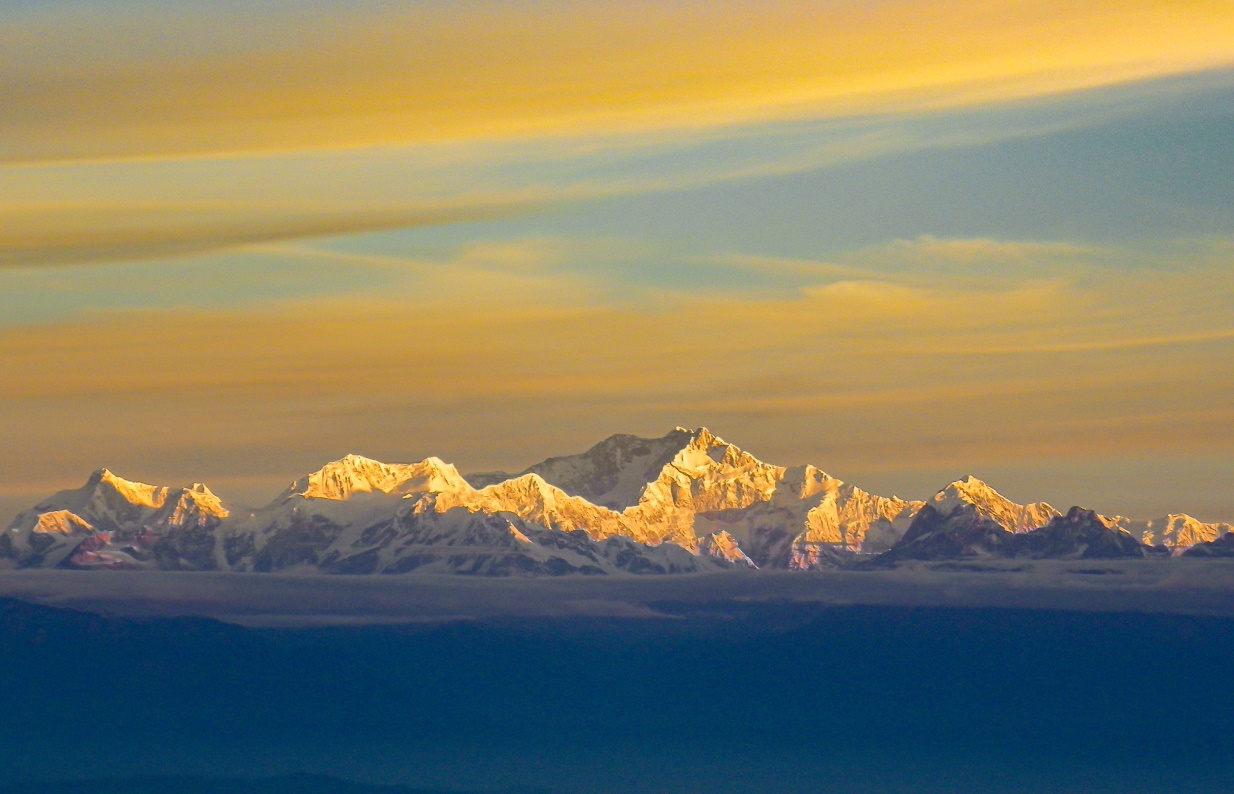 Minimum No. of PAXLuxury Plus on MAPLuxury on MAPHeritage on MAPPremium on MAPClassic on MAPSuper Deluxe on C.PDeluxe on C.PStandard on C.P255650494075082739114329662999827560260504488934264944070323572620923241208031929264531539072404922877922631196631722515715Extra Adult2850021100238001340011000670062004250Child with Bed260001910023500124008600480047004250Child NO Bed18500130301421085006200386030002000Dinner SupplementNANANANANA250022502000NOTE: IF TOTAL NO. OF PAX IS MORE THAN 06 ADDITIONAL VEHICLE WILL BE USED. BY WAGNOR INR – 33,000 & BY INNOVA / XYLO INR 40,500/- NET PAYABLENOTE: IF TOTAL NO. OF PAX IS MORE THAN 06 ADDITIONAL VEHICLE WILL BE USED. BY WAGNOR INR – 33,000 & BY INNOVA / XYLO INR 40,500/- NET PAYABLENOTE: IF TOTAL NO. OF PAX IS MORE THAN 06 ADDITIONAL VEHICLE WILL BE USED. BY WAGNOR INR – 33,000 & BY INNOVA / XYLO INR 40,500/- NET PAYABLENOTE: IF TOTAL NO. OF PAX IS MORE THAN 06 ADDITIONAL VEHICLE WILL BE USED. BY WAGNOR INR – 33,000 & BY INNOVA / XYLO INR 40,500/- NET PAYABLENOTE: IF TOTAL NO. OF PAX IS MORE THAN 06 ADDITIONAL VEHICLE WILL BE USED. BY WAGNOR INR – 33,000 & BY INNOVA / XYLO INR 40,500/- NET PAYABLENOTE: IF TOTAL NO. OF PAX IS MORE THAN 06 ADDITIONAL VEHICLE WILL BE USED. BY WAGNOR INR – 33,000 & BY INNOVA / XYLO INR 40,500/- NET PAYABLENOTE: IF TOTAL NO. OF PAX IS MORE THAN 06 ADDITIONAL VEHICLE WILL BE USED. BY WAGNOR INR – 33,000 & BY INNOVA / XYLO INR 40,500/- NET PAYABLENOTE: IF TOTAL NO. OF PAX IS MORE THAN 06 ADDITIONAL VEHICLE WILL BE USED. BY WAGNOR INR – 33,000 & BY INNOVA / XYLO INR 40,500/- NET PAYABLENOTE: IF TOTAL NO. OF PAX IS MORE THAN 06 ADDITIONAL VEHICLE WILL BE USED. BY WAGNOR INR – 33,000 & BY INNOVA / XYLO INR 40,500/- NET PAYABLEGO TO INDEX                                                        HOTEL USED IN THE PACKAGES                                                INCLUSIONS & EXCLUSIONSGO TO INDEX                                                        HOTEL USED IN THE PACKAGES                                                INCLUSIONS & EXCLUSIONSGO TO INDEX                                                        HOTEL USED IN THE PACKAGES                                                INCLUSIONS & EXCLUSIONSGO TO INDEX                                                        HOTEL USED IN THE PACKAGES                                                INCLUSIONS & EXCLUSIONSGO TO INDEX                                                        HOTEL USED IN THE PACKAGES                                                INCLUSIONS & EXCLUSIONSGO TO INDEX                                                        HOTEL USED IN THE PACKAGES                                                INCLUSIONS & EXCLUSIONSGO TO INDEX                                                        HOTEL USED IN THE PACKAGES                                                INCLUSIONS & EXCLUSIONSGO TO INDEX                                                        HOTEL USED IN THE PACKAGES                                                INCLUSIONS & EXCLUSIONSGO TO INDEX                                                        HOTEL USED IN THE PACKAGES                                                INCLUSIONS & EXCLUSIONS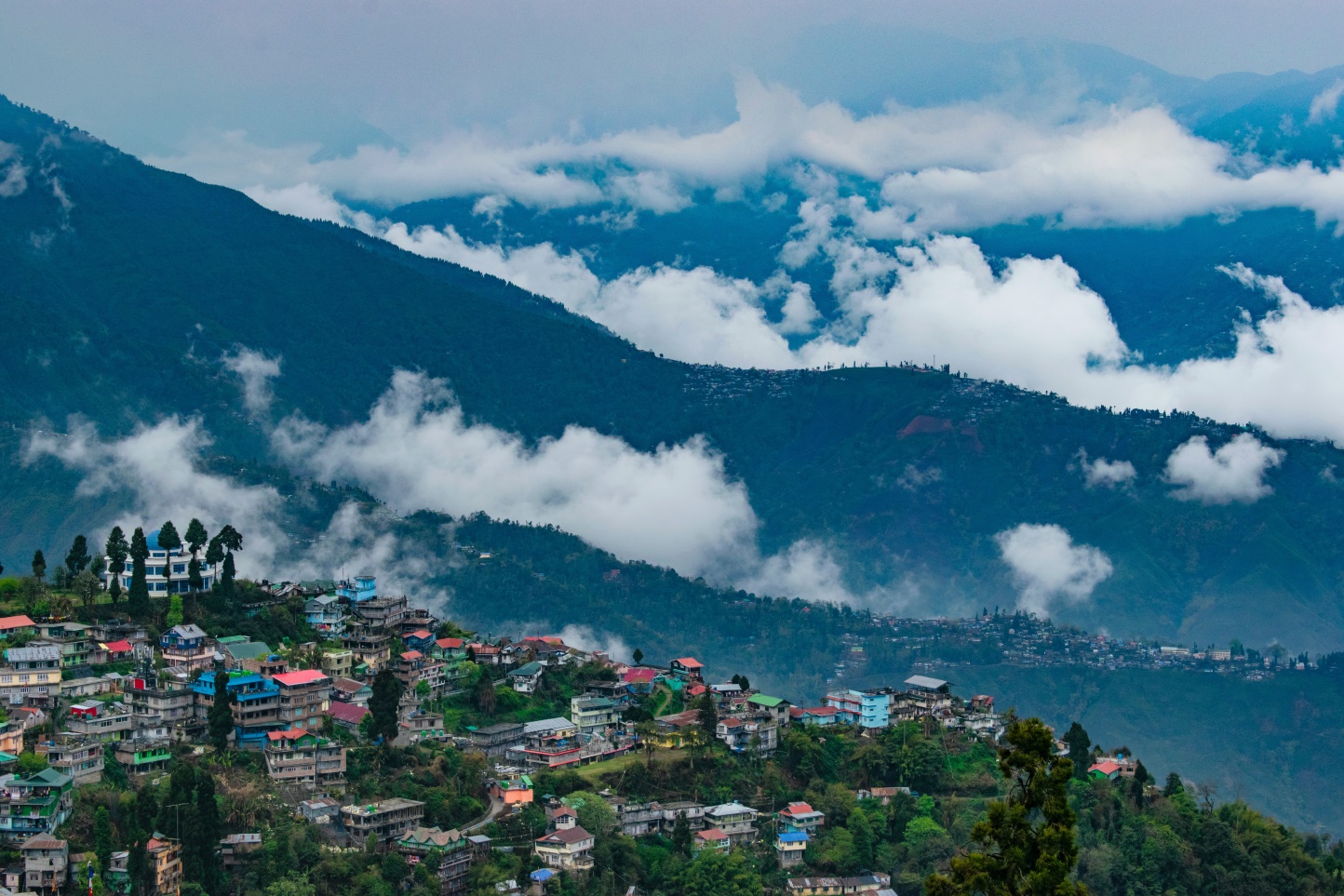 Minimum No. of PAXLuxury Plus on MAPLuxury on MAPHeritage on MAPPremium on MAPClassic on MAPSuper Deluxe on C.PDeluxe on C.PStandard on C.P258141523115575640545352453211829166279054505894475948204329932769324566216132035264665840828442732906223762206351768316421Extra Adult2810021100264001385011500675062304250Child with Bed261001910026400128509000480049304250Child NO Bed18030130301569085006500340031552000Dinner SupplementNANANANANA250022502000NOTE: IF TOTAL NO. OF PAX IS MORE THAN 06 ADDITIONAL VEHICLE WILL BE USED. BY WAGNOR INR – 36,500 & BY INNOVA / XYLO INR 44,500/- NET PAYABLENOTE: IF TOTAL NO. OF PAX IS MORE THAN 06 ADDITIONAL VEHICLE WILL BE USED. BY WAGNOR INR – 36,500 & BY INNOVA / XYLO INR 44,500/- NET PAYABLENOTE: IF TOTAL NO. OF PAX IS MORE THAN 06 ADDITIONAL VEHICLE WILL BE USED. BY WAGNOR INR – 36,500 & BY INNOVA / XYLO INR 44,500/- NET PAYABLENOTE: IF TOTAL NO. OF PAX IS MORE THAN 06 ADDITIONAL VEHICLE WILL BE USED. BY WAGNOR INR – 36,500 & BY INNOVA / XYLO INR 44,500/- NET PAYABLENOTE: IF TOTAL NO. OF PAX IS MORE THAN 06 ADDITIONAL VEHICLE WILL BE USED. BY WAGNOR INR – 36,500 & BY INNOVA / XYLO INR 44,500/- NET PAYABLENOTE: IF TOTAL NO. OF PAX IS MORE THAN 06 ADDITIONAL VEHICLE WILL BE USED. BY WAGNOR INR – 36,500 & BY INNOVA / XYLO INR 44,500/- NET PAYABLENOTE: IF TOTAL NO. OF PAX IS MORE THAN 06 ADDITIONAL VEHICLE WILL BE USED. BY WAGNOR INR – 36,500 & BY INNOVA / XYLO INR 44,500/- NET PAYABLENOTE: IF TOTAL NO. OF PAX IS MORE THAN 06 ADDITIONAL VEHICLE WILL BE USED. BY WAGNOR INR – 36,500 & BY INNOVA / XYLO INR 44,500/- NET PAYABLENOTE: IF TOTAL NO. OF PAX IS MORE THAN 06 ADDITIONAL VEHICLE WILL BE USED. BY WAGNOR INR – 36,500 & BY INNOVA / XYLO INR 44,500/- NET PAYABLEGO TO INDEX                                                        HOTEL USED IN THE PACKAGES                                                INCLUSIONS & EXCLUSIONSGO TO INDEX                                                        HOTEL USED IN THE PACKAGES                                                INCLUSIONS & EXCLUSIONSGO TO INDEX                                                        HOTEL USED IN THE PACKAGES                                                INCLUSIONS & EXCLUSIONSGO TO INDEX                                                        HOTEL USED IN THE PACKAGES                                                INCLUSIONS & EXCLUSIONSGO TO INDEX                                                        HOTEL USED IN THE PACKAGES                                                INCLUSIONS & EXCLUSIONSGO TO INDEX                                                        HOTEL USED IN THE PACKAGES                                                INCLUSIONS & EXCLUSIONSGO TO INDEX                                                        HOTEL USED IN THE PACKAGES                                                INCLUSIONS & EXCLUSIONSGO TO INDEX                                                        HOTEL USED IN THE PACKAGES                                                INCLUSIONS & EXCLUSIONSGO TO INDEX                                                        HOTEL USED IN THE PACKAGES                                                INCLUSIONS & EXCLUSIONSMinimum No. of PAXLuxury Plus on MAPLuxury on MAPHeritage on MAPPremium on MAPClassic on MAPSuper Deluxe on C.PDeluxe on C.PStandard on C.P255385466405170236305304752734824380231354494234067845739303432451321386184181717264655237807428682747221642185151554714301Extra Adult2900018500264001350011000675065004250Child with Bed265001600026400120008500480047004250Child NO Bed19000115001569085006000365034502000Dinner SupplementNANANANANA250022502000NOTE: IF TOTAL NO. OF PAX IS MORE THAN 06 ADDITIONAL VEHICLE WILL BE USED. BY WAGNOR INR – 28,000 & BY INNOVA / XYLO INR 33,000/- NET PAYABLENOTE: IF TOTAL NO. OF PAX IS MORE THAN 06 ADDITIONAL VEHICLE WILL BE USED. BY WAGNOR INR – 28,000 & BY INNOVA / XYLO INR 33,000/- NET PAYABLENOTE: IF TOTAL NO. OF PAX IS MORE THAN 06 ADDITIONAL VEHICLE WILL BE USED. BY WAGNOR INR – 28,000 & BY INNOVA / XYLO INR 33,000/- NET PAYABLENOTE: IF TOTAL NO. OF PAX IS MORE THAN 06 ADDITIONAL VEHICLE WILL BE USED. BY WAGNOR INR – 28,000 & BY INNOVA / XYLO INR 33,000/- NET PAYABLENOTE: IF TOTAL NO. OF PAX IS MORE THAN 06 ADDITIONAL VEHICLE WILL BE USED. BY WAGNOR INR – 28,000 & BY INNOVA / XYLO INR 33,000/- NET PAYABLENOTE: IF TOTAL NO. OF PAX IS MORE THAN 06 ADDITIONAL VEHICLE WILL BE USED. BY WAGNOR INR – 28,000 & BY INNOVA / XYLO INR 33,000/- NET PAYABLENOTE: IF TOTAL NO. OF PAX IS MORE THAN 06 ADDITIONAL VEHICLE WILL BE USED. BY WAGNOR INR – 28,000 & BY INNOVA / XYLO INR 33,000/- NET PAYABLENOTE: IF TOTAL NO. OF PAX IS MORE THAN 06 ADDITIONAL VEHICLE WILL BE USED. BY WAGNOR INR – 28,000 & BY INNOVA / XYLO INR 33,000/- NET PAYABLENOTE: IF TOTAL NO. OF PAX IS MORE THAN 06 ADDITIONAL VEHICLE WILL BE USED. BY WAGNOR INR – 28,000 & BY INNOVA / XYLO INR 33,000/- NET PAYABLEGO TO INDEX                                                        HOTEL USED IN THE PACKAGES                                                INCLUSIONS & EXCLUSIONSGO TO INDEX                                                        HOTEL USED IN THE PACKAGES                                                INCLUSIONS & EXCLUSIONSGO TO INDEX                                                        HOTEL USED IN THE PACKAGES                                                INCLUSIONS & EXCLUSIONSGO TO INDEX                                                        HOTEL USED IN THE PACKAGES                                                INCLUSIONS & EXCLUSIONSGO TO INDEX                                                        HOTEL USED IN THE PACKAGES                                                INCLUSIONS & EXCLUSIONSGO TO INDEX                                                        HOTEL USED IN THE PACKAGES                                                INCLUSIONS & EXCLUSIONSGO TO INDEX                                                        HOTEL USED IN THE PACKAGES                                                INCLUSIONS & EXCLUSIONSGO TO INDEX                                                        HOTEL USED IN THE PACKAGES                                                INCLUSIONS & EXCLUSIONSGO TO INDEX                                                        HOTEL USED IN THE PACKAGES                                                INCLUSIONS & EXCLUSIONS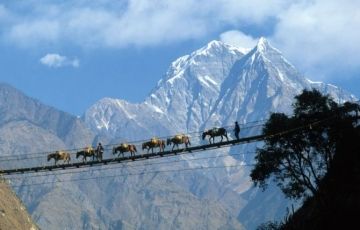 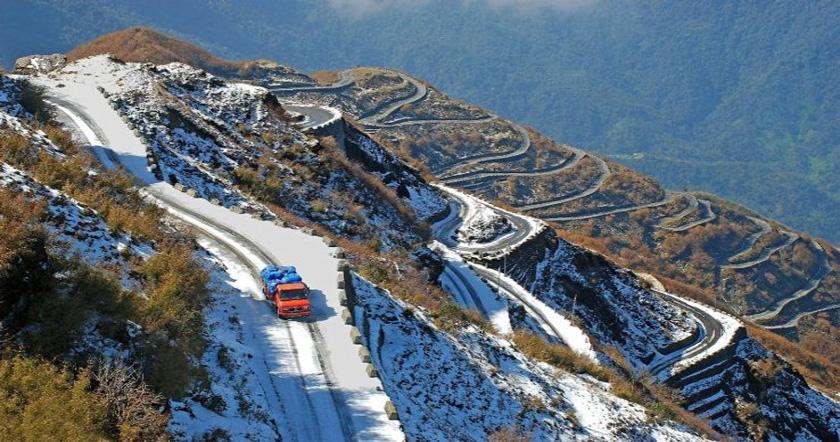 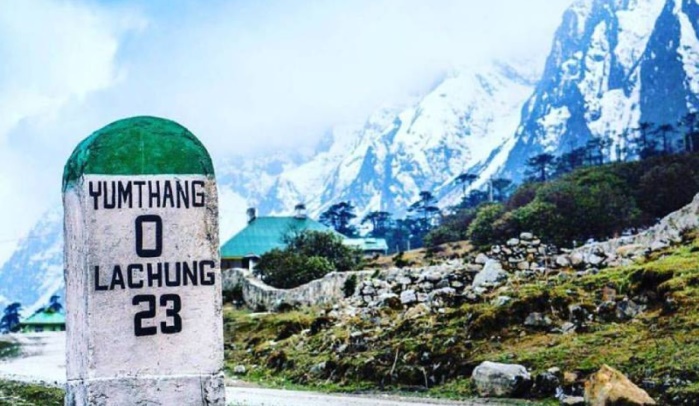 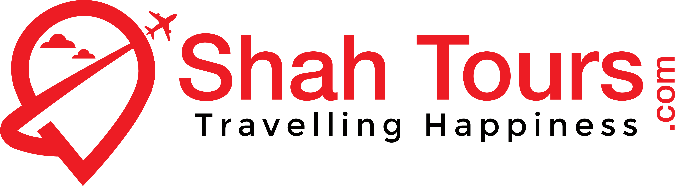 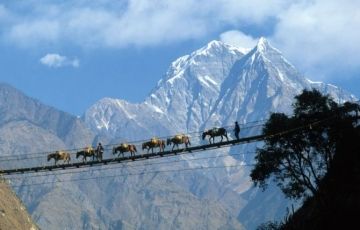 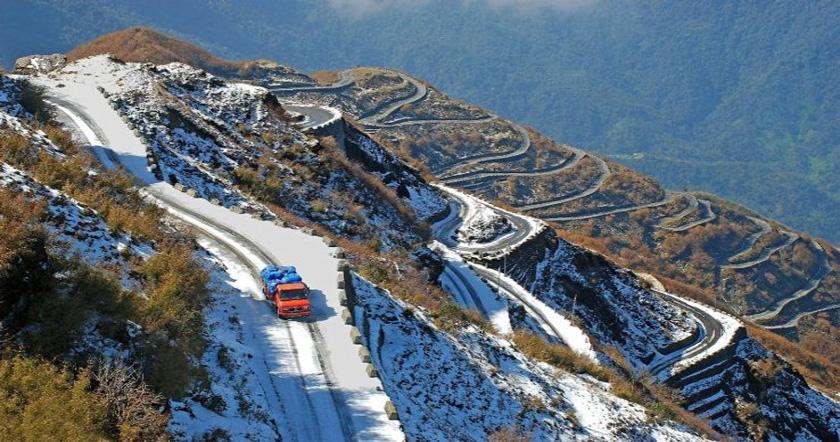 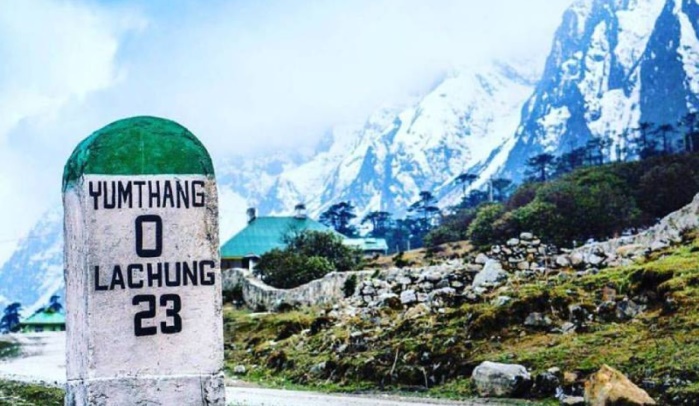 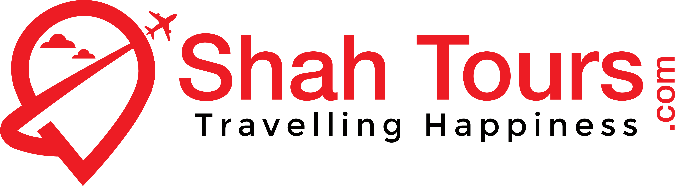 Minimum No. of PAXLuxury Plus on MAPLuxury on MAPHeritage on MAPPremium on MAPClassic on MAPSuper Deluxe on C.PDeluxe on C.PStandard on C.P256922481775302737630318002782525917242484500324128746137307402491020935190271735864702938284431332773721907179321602414354Extra Adult2640015900237001350010000675085805050Child with Bed249001440023700110008500500070804550Child NO Bed1680093001389085005000385046502700Dinner SupplementNANANANANA150013501200NOTE: IF TOTAL NO. OF PAX IS MORE THAN 06 ADDITIONAL VEHICLE WILL BE USED. BY WAGNOR INR – 29,500 & BY INNOVA / XYLO INR 34,000/- NET PAYABLENOTE: IF TOTAL NO. OF PAX IS MORE THAN 06 ADDITIONAL VEHICLE WILL BE USED. BY WAGNOR INR – 29,500 & BY INNOVA / XYLO INR 34,000/- NET PAYABLENOTE: IF TOTAL NO. OF PAX IS MORE THAN 06 ADDITIONAL VEHICLE WILL BE USED. BY WAGNOR INR – 29,500 & BY INNOVA / XYLO INR 34,000/- NET PAYABLENOTE: IF TOTAL NO. OF PAX IS MORE THAN 06 ADDITIONAL VEHICLE WILL BE USED. BY WAGNOR INR – 29,500 & BY INNOVA / XYLO INR 34,000/- NET PAYABLENOTE: IF TOTAL NO. OF PAX IS MORE THAN 06 ADDITIONAL VEHICLE WILL BE USED. BY WAGNOR INR – 29,500 & BY INNOVA / XYLO INR 34,000/- NET PAYABLENOTE: IF TOTAL NO. OF PAX IS MORE THAN 06 ADDITIONAL VEHICLE WILL BE USED. BY WAGNOR INR – 29,500 & BY INNOVA / XYLO INR 34,000/- NET PAYABLENOTE: IF TOTAL NO. OF PAX IS MORE THAN 06 ADDITIONAL VEHICLE WILL BE USED. BY WAGNOR INR – 29,500 & BY INNOVA / XYLO INR 34,000/- NET PAYABLENOTE: IF TOTAL NO. OF PAX IS MORE THAN 06 ADDITIONAL VEHICLE WILL BE USED. BY WAGNOR INR – 29,500 & BY INNOVA / XYLO INR 34,000/- NET PAYABLENOTE: IF TOTAL NO. OF PAX IS MORE THAN 06 ADDITIONAL VEHICLE WILL BE USED. BY WAGNOR INR – 29,500 & BY INNOVA / XYLO INR 34,000/- NET PAYABLEGO TO INDEX                                                        HOTEL USED IN THE PACKAGES                                                INCLUSIONS & EXCLUSIONSGO TO INDEX                                                        HOTEL USED IN THE PACKAGES                                                INCLUSIONS & EXCLUSIONSGO TO INDEX                                                        HOTEL USED IN THE PACKAGES                                                INCLUSIONS & EXCLUSIONSGO TO INDEX                                                        HOTEL USED IN THE PACKAGES                                                INCLUSIONS & EXCLUSIONSGO TO INDEX                                                        HOTEL USED IN THE PACKAGES                                                INCLUSIONS & EXCLUSIONSGO TO INDEX                                                        HOTEL USED IN THE PACKAGES                                                INCLUSIONS & EXCLUSIONSGO TO INDEX                                                        HOTEL USED IN THE PACKAGES                                                INCLUSIONS & EXCLUSIONSGO TO INDEX                                                        HOTEL USED IN THE PACKAGES                                                INCLUSIONS & EXCLUSIONSGO TO INDEX                                                        HOTEL USED IN THE PACKAGES                                                INCLUSIONS & EXCLUSIONSMinimum No. of PAXLuxury Plus on MAPLuxury on MAPHeritage on MAPPremium on MAPClassic on MAPSuper Deluxe on C.PDeluxe on C.PStandard on C.P259042502975514740015337082957427931267924513574261247462323302602321889202461910764791239167440172888522578184441680115662Extra Adult2640015900237001350010000675080405300Child with Bed249001440023700110008500500060404550Child NO Bed1680093001389085005000385044002750Dinner SupplementNANANANANA150013501200NOTE: IF TOTAL NO. OF PAX IS MORE THAN 06 ADDITIONAL VEHICLE WILL BE USED. BY WAGNOR INR – 34,500 & BY INNOVA / XYLO INR 40,000/- NET PAYABLENOTE: IF TOTAL NO. OF PAX IS MORE THAN 06 ADDITIONAL VEHICLE WILL BE USED. BY WAGNOR INR – 34,500 & BY INNOVA / XYLO INR 40,000/- NET PAYABLENOTE: IF TOTAL NO. OF PAX IS MORE THAN 06 ADDITIONAL VEHICLE WILL BE USED. BY WAGNOR INR – 34,500 & BY INNOVA / XYLO INR 40,000/- NET PAYABLENOTE: IF TOTAL NO. OF PAX IS MORE THAN 06 ADDITIONAL VEHICLE WILL BE USED. BY WAGNOR INR – 34,500 & BY INNOVA / XYLO INR 40,000/- NET PAYABLENOTE: IF TOTAL NO. OF PAX IS MORE THAN 06 ADDITIONAL VEHICLE WILL BE USED. BY WAGNOR INR – 34,500 & BY INNOVA / XYLO INR 40,000/- NET PAYABLENOTE: IF TOTAL NO. OF PAX IS MORE THAN 06 ADDITIONAL VEHICLE WILL BE USED. BY WAGNOR INR – 34,500 & BY INNOVA / XYLO INR 40,000/- NET PAYABLENOTE: IF TOTAL NO. OF PAX IS MORE THAN 06 ADDITIONAL VEHICLE WILL BE USED. BY WAGNOR INR – 34,500 & BY INNOVA / XYLO INR 40,000/- NET PAYABLENOTE: IF TOTAL NO. OF PAX IS MORE THAN 06 ADDITIONAL VEHICLE WILL BE USED. BY WAGNOR INR – 34,500 & BY INNOVA / XYLO INR 40,000/- NET PAYABLENOTE: IF TOTAL NO. OF PAX IS MORE THAN 06 ADDITIONAL VEHICLE WILL BE USED. BY WAGNOR INR – 34,500 & BY INNOVA / XYLO INR 40,000/- NET PAYABLEGO TO INDEX                                                        HOTEL USED IN THE PACKAGES                                                INCLUSIONS & EXCLUSIONSGO TO INDEX                                                        HOTEL USED IN THE PACKAGES                                                INCLUSIONS & EXCLUSIONSGO TO INDEX                                                        HOTEL USED IN THE PACKAGES                                                INCLUSIONS & EXCLUSIONSGO TO INDEX                                                        HOTEL USED IN THE PACKAGES                                                INCLUSIONS & EXCLUSIONSGO TO INDEX                                                        HOTEL USED IN THE PACKAGES                                                INCLUSIONS & EXCLUSIONSGO TO INDEX                                                        HOTEL USED IN THE PACKAGES                                                INCLUSIONS & EXCLUSIONSGO TO INDEX                                                        HOTEL USED IN THE PACKAGES                                                INCLUSIONS & EXCLUSIONSGO TO INDEX                                                        HOTEL USED IN THE PACKAGES                                                INCLUSIONS & EXCLUSIONSGO TO INDEX                                                        HOTEL USED IN THE PACKAGES                                                INCLUSIONS & EXCLUSIONS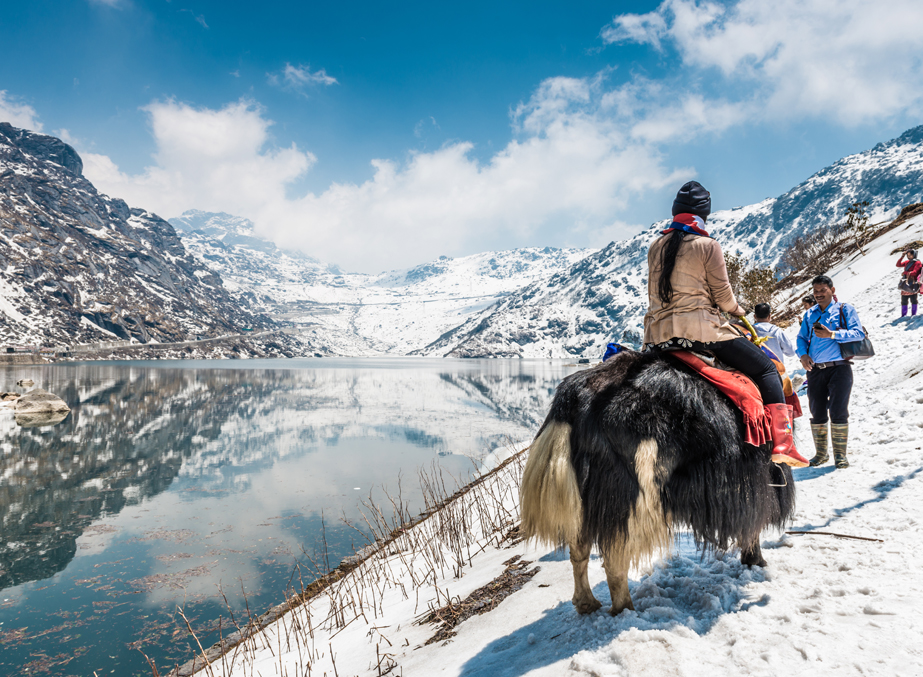 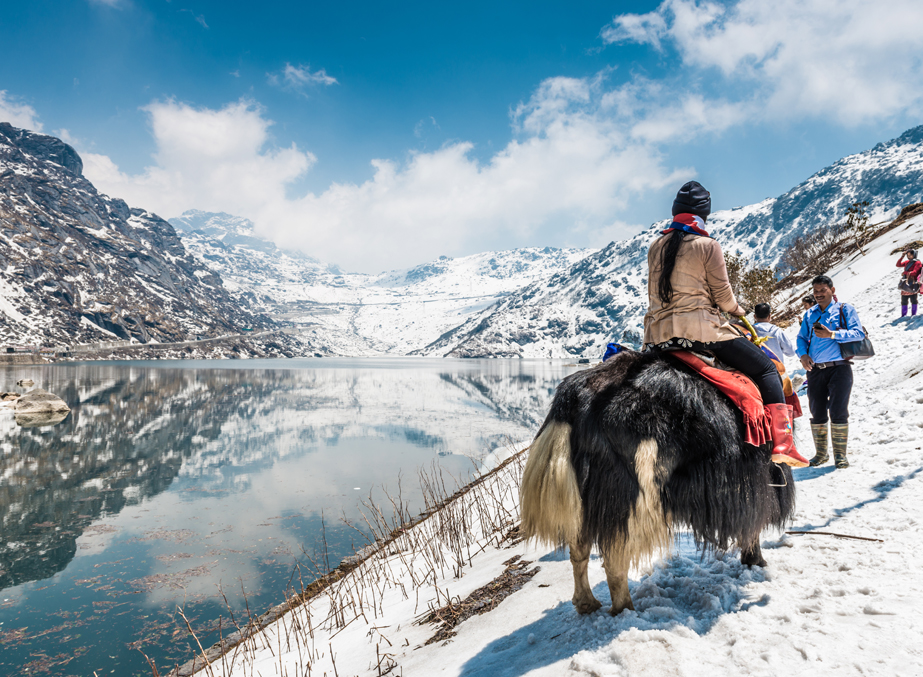 Minimum No. of PAXMinimum No. of PAXLuxury Plus on MAPLuxury on MAPHeritage on MAPPremium on MAPClassic on MAPSuper Deluxe on C.PDeluxe on C.PStandard on C.P264660646605591561083431953604032542288852721645763857638488935406036173290182552021863201936543255432545580507483286025705222071855016881Extra Adult345003450024000319501650013500825075005100Child with Bed315003150021000319501500010500570055505100Child NO Bed22500225001500018990105007500435039002400Dinner SupplementNANANANANANA300027502400NOTE: IF TOTAL NO. OF PAX IS MORE THAN 06 ADDITIONAL VEHICLE WILL BE USED. BY WAGNOR INR – 32,500 & BY INNOVA / XYLO INR 37,000/- NET PAYABLENOTE: IF TOTAL NO. OF PAX IS MORE THAN 06 ADDITIONAL VEHICLE WILL BE USED. BY WAGNOR INR – 32,500 & BY INNOVA / XYLO INR 37,000/- NET PAYABLENOTE: IF TOTAL NO. OF PAX IS MORE THAN 06 ADDITIONAL VEHICLE WILL BE USED. BY WAGNOR INR – 32,500 & BY INNOVA / XYLO INR 37,000/- NET PAYABLENOTE: IF TOTAL NO. OF PAX IS MORE THAN 06 ADDITIONAL VEHICLE WILL BE USED. BY WAGNOR INR – 32,500 & BY INNOVA / XYLO INR 37,000/- NET PAYABLENOTE: IF TOTAL NO. OF PAX IS MORE THAN 06 ADDITIONAL VEHICLE WILL BE USED. BY WAGNOR INR – 32,500 & BY INNOVA / XYLO INR 37,000/- NET PAYABLENOTE: IF TOTAL NO. OF PAX IS MORE THAN 06 ADDITIONAL VEHICLE WILL BE USED. BY WAGNOR INR – 32,500 & BY INNOVA / XYLO INR 37,000/- NET PAYABLENOTE: IF TOTAL NO. OF PAX IS MORE THAN 06 ADDITIONAL VEHICLE WILL BE USED. BY WAGNOR INR – 32,500 & BY INNOVA / XYLO INR 37,000/- NET PAYABLENOTE: IF TOTAL NO. OF PAX IS MORE THAN 06 ADDITIONAL VEHICLE WILL BE USED. BY WAGNOR INR – 32,500 & BY INNOVA / XYLO INR 37,000/- NET PAYABLENOTE: IF TOTAL NO. OF PAX IS MORE THAN 06 ADDITIONAL VEHICLE WILL BE USED. BY WAGNOR INR – 32,500 & BY INNOVA / XYLO INR 37,000/- NET PAYABLENOTE: IF TOTAL NO. OF PAX IS MORE THAN 06 ADDITIONAL VEHICLE WILL BE USED. BY WAGNOR INR – 32,500 & BY INNOVA / XYLO INR 37,000/- NET PAYABLEGO TO INDEX                                                        HOTEL USED IN THE PACKAGES                                                INCLUSIONS & EXCLUSIONSGO TO INDEX                                                        HOTEL USED IN THE PACKAGES                                                INCLUSIONS & EXCLUSIONSGO TO INDEX                                                        HOTEL USED IN THE PACKAGES                                                INCLUSIONS & EXCLUSIONSGO TO INDEX                                                        HOTEL USED IN THE PACKAGES                                                INCLUSIONS & EXCLUSIONSGO TO INDEX                                                        HOTEL USED IN THE PACKAGES                                                INCLUSIONS & EXCLUSIONSGO TO INDEX                                                        HOTEL USED IN THE PACKAGES                                                INCLUSIONS & EXCLUSIONSGO TO INDEX                                                        HOTEL USED IN THE PACKAGES                                                INCLUSIONS & EXCLUSIONSGO TO INDEX                                                        HOTEL USED IN THE PACKAGES                                                INCLUSIONS & EXCLUSIONSGO TO INDEX                                                        HOTEL USED IN THE PACKAGES                                                INCLUSIONS & EXCLUSIONSGO TO INDEX                                                        HOTEL USED IN THE PACKAGES                                                INCLUSIONS & EXCLUSIONSMinimum No. of PAXMinimum No. of PAXLuxury Plus on MAPLuxury on MAPHeritage on MAPPremium on MAPClassic on MAPSuper Deluxe on C.PDeluxe on C.PStandard on C.P264660646605841759943457393826634927318002986645697556975507325225838054305812724224115221816530005300046757482833407926606232672014018206Extra Adult340003400026600293501640013500820072005100Child with Bed310003100024100290501540010600570055505100Child NO Bed22000220001653017510105007700456034502400Dinner SupplementNANANANANANA300027002400NOTE: IF TOTAL NO. OF PAX IS MORE THAN 06 ADDITIONAL VEHICLE WILL BE USED. BY WAGNOR INR – 35,000 & BY INNOVA / XYLO INR 45,000/- NET PAYABLENOTE: IF TOTAL NO. OF PAX IS MORE THAN 06 ADDITIONAL VEHICLE WILL BE USED. BY WAGNOR INR – 35,000 & BY INNOVA / XYLO INR 45,000/- NET PAYABLENOTE: IF TOTAL NO. OF PAX IS MORE THAN 06 ADDITIONAL VEHICLE WILL BE USED. BY WAGNOR INR – 35,000 & BY INNOVA / XYLO INR 45,000/- NET PAYABLENOTE: IF TOTAL NO. OF PAX IS MORE THAN 06 ADDITIONAL VEHICLE WILL BE USED. BY WAGNOR INR – 35,000 & BY INNOVA / XYLO INR 45,000/- NET PAYABLENOTE: IF TOTAL NO. OF PAX IS MORE THAN 06 ADDITIONAL VEHICLE WILL BE USED. BY WAGNOR INR – 35,000 & BY INNOVA / XYLO INR 45,000/- NET PAYABLENOTE: IF TOTAL NO. OF PAX IS MORE THAN 06 ADDITIONAL VEHICLE WILL BE USED. BY WAGNOR INR – 35,000 & BY INNOVA / XYLO INR 45,000/- NET PAYABLENOTE: IF TOTAL NO. OF PAX IS MORE THAN 06 ADDITIONAL VEHICLE WILL BE USED. BY WAGNOR INR – 35,000 & BY INNOVA / XYLO INR 45,000/- NET PAYABLENOTE: IF TOTAL NO. OF PAX IS MORE THAN 06 ADDITIONAL VEHICLE WILL BE USED. BY WAGNOR INR – 35,000 & BY INNOVA / XYLO INR 45,000/- NET PAYABLENOTE: IF TOTAL NO. OF PAX IS MORE THAN 06 ADDITIONAL VEHICLE WILL BE USED. BY WAGNOR INR – 35,000 & BY INNOVA / XYLO INR 45,000/- NET PAYABLENOTE: IF TOTAL NO. OF PAX IS MORE THAN 06 ADDITIONAL VEHICLE WILL BE USED. BY WAGNOR INR – 35,000 & BY INNOVA / XYLO INR 45,000/- NET PAYABLEGO TO INDEX                                                        HOTEL USED IN THE PACKAGES                                                INCLUSIONS & EXCLUSIONSGO TO INDEX                                                        HOTEL USED IN THE PACKAGES                                                INCLUSIONS & EXCLUSIONSGO TO INDEX                                                        HOTEL USED IN THE PACKAGES                                                INCLUSIONS & EXCLUSIONSGO TO INDEX                                                        HOTEL USED IN THE PACKAGES                                                INCLUSIONS & EXCLUSIONSGO TO INDEX                                                        HOTEL USED IN THE PACKAGES                                                INCLUSIONS & EXCLUSIONSGO TO INDEX                                                        HOTEL USED IN THE PACKAGES                                                INCLUSIONS & EXCLUSIONSGO TO INDEX                                                        HOTEL USED IN THE PACKAGES                                                INCLUSIONS & EXCLUSIONSGO TO INDEX                                                        HOTEL USED IN THE PACKAGES                                                INCLUSIONS & EXCLUSIONSGO TO INDEX                                                        HOTEL USED IN THE PACKAGES                                                INCLUSIONS & EXCLUSIONSGO TO INDEX                                                        HOTEL USED IN THE PACKAGES                                                INCLUSIONS & EXCLUSIONSMinimum No. of PAXMinimum No. of PAXLuxury Plus on MAPLuxury on MAPHeritage on MAPPremium on MAPClassic on MAPSuper Deluxe on C.PDeluxe on C.PStandard on C.P265190651905603259069438843667632913299452830245803558035488775191436729295212575822790211476544135441345255482923310725899221361916817525Extra Adult345003450023600289001590013000795077005100Child with Bed315003150021100286001440010100580057005100Child NO Bed22500225001453017240100007200461038502400Dinner SupplementNANANANANANA300027002400NOTE: IF TOTAL NO. OF PAX IS MORE THAN 06 ADDITIONAL VEHICLE WILL BE USED. BY WAGNOR INR – 35,000 & BY INNOVA / XYLO INR 42,000/- NET PAYABLENOTE: IF TOTAL NO. OF PAX IS MORE THAN 06 ADDITIONAL VEHICLE WILL BE USED. BY WAGNOR INR – 35,000 & BY INNOVA / XYLO INR 42,000/- NET PAYABLENOTE: IF TOTAL NO. OF PAX IS MORE THAN 06 ADDITIONAL VEHICLE WILL BE USED. BY WAGNOR INR – 35,000 & BY INNOVA / XYLO INR 42,000/- NET PAYABLENOTE: IF TOTAL NO. OF PAX IS MORE THAN 06 ADDITIONAL VEHICLE WILL BE USED. BY WAGNOR INR – 35,000 & BY INNOVA / XYLO INR 42,000/- NET PAYABLENOTE: IF TOTAL NO. OF PAX IS MORE THAN 06 ADDITIONAL VEHICLE WILL BE USED. BY WAGNOR INR – 35,000 & BY INNOVA / XYLO INR 42,000/- NET PAYABLENOTE: IF TOTAL NO. OF PAX IS MORE THAN 06 ADDITIONAL VEHICLE WILL BE USED. BY WAGNOR INR – 35,000 & BY INNOVA / XYLO INR 42,000/- NET PAYABLENOTE: IF TOTAL NO. OF PAX IS MORE THAN 06 ADDITIONAL VEHICLE WILL BE USED. BY WAGNOR INR – 35,000 & BY INNOVA / XYLO INR 42,000/- NET PAYABLENOTE: IF TOTAL NO. OF PAX IS MORE THAN 06 ADDITIONAL VEHICLE WILL BE USED. BY WAGNOR INR – 35,000 & BY INNOVA / XYLO INR 42,000/- NET PAYABLENOTE: IF TOTAL NO. OF PAX IS MORE THAN 06 ADDITIONAL VEHICLE WILL BE USED. BY WAGNOR INR – 35,000 & BY INNOVA / XYLO INR 42,000/- NET PAYABLENOTE: IF TOTAL NO. OF PAX IS MORE THAN 06 ADDITIONAL VEHICLE WILL BE USED. BY WAGNOR INR – 35,000 & BY INNOVA / XYLO INR 42,000/- NET PAYABLEGO TO INDEX                                                        HOTEL USED IN THE PACKAGES                                                INCLUSIONS & EXCLUSIONSGO TO INDEX                                                        HOTEL USED IN THE PACKAGES                                                INCLUSIONS & EXCLUSIONSGO TO INDEX                                                        HOTEL USED IN THE PACKAGES                                                INCLUSIONS & EXCLUSIONSGO TO INDEX                                                        HOTEL USED IN THE PACKAGES                                                INCLUSIONS & EXCLUSIONSGO TO INDEX                                                        HOTEL USED IN THE PACKAGES                                                INCLUSIONS & EXCLUSIONSGO TO INDEX                                                        HOTEL USED IN THE PACKAGES                                                INCLUSIONS & EXCLUSIONSGO TO INDEX                                                        HOTEL USED IN THE PACKAGES                                                INCLUSIONS & EXCLUSIONSGO TO INDEX                                                        HOTEL USED IN THE PACKAGES                                                INCLUSIONS & EXCLUSIONSGO TO INDEX                                                        HOTEL USED IN THE PACKAGES                                                INCLUSIONS & EXCLUSIONSGO TO INDEX                                                        HOTEL USED IN THE PACKAGES                                                INCLUSIONS & EXCLUSIONS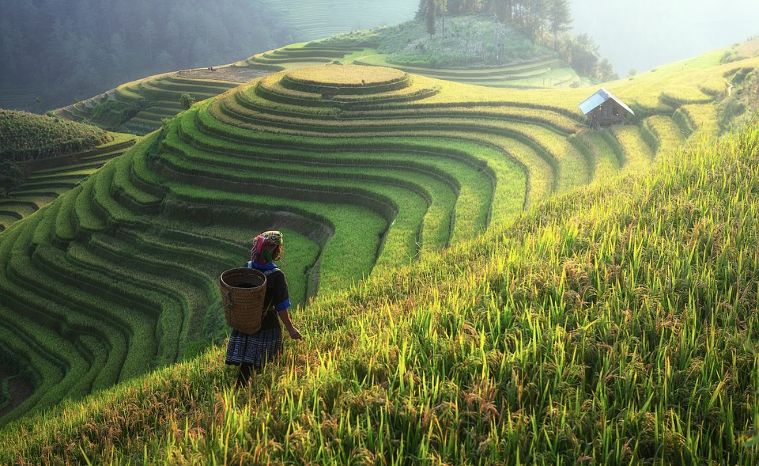 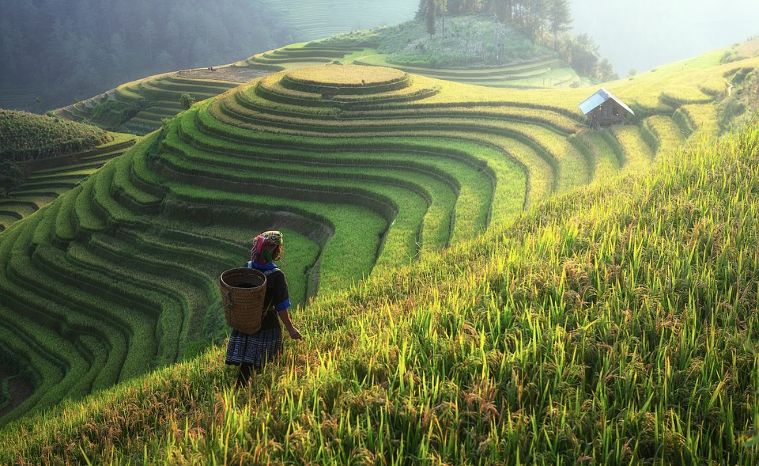 Minimum No. of PAXMinimum No. of PAXLuxury Plus on MAPLuxury on MAPHeritage on MAPPremium on MAPClassic on MAPSuper Deluxe on C.PDeluxe on C.PStandard on C.P267681676815893663998453153895535033315513015745973159731509865604837365310052708323601222076557565575647011520733339027030231081962618232Extra Adult341003410023600315001635013500800077305100Child with Bed316003160021100315001485010500580059305100Child NO Bed22030220301453018720100007500415040052400Dinner SupplementNANANANANANA300027002400NOTE: IF TOTAL NO. OF PAX IS MORE THAN 06 ADDITIONAL VEHICLE WILL BE USED. BY WAGNOR INR – 37,500 & BY INNOVA / XYLO INR 45,000/- NET PAYABLENOTE: IF TOTAL NO. OF PAX IS MORE THAN 06 ADDITIONAL VEHICLE WILL BE USED. BY WAGNOR INR – 37,500 & BY INNOVA / XYLO INR 45,000/- NET PAYABLENOTE: IF TOTAL NO. OF PAX IS MORE THAN 06 ADDITIONAL VEHICLE WILL BE USED. BY WAGNOR INR – 37,500 & BY INNOVA / XYLO INR 45,000/- NET PAYABLENOTE: IF TOTAL NO. OF PAX IS MORE THAN 06 ADDITIONAL VEHICLE WILL BE USED. BY WAGNOR INR – 37,500 & BY INNOVA / XYLO INR 45,000/- NET PAYABLENOTE: IF TOTAL NO. OF PAX IS MORE THAN 06 ADDITIONAL VEHICLE WILL BE USED. BY WAGNOR INR – 37,500 & BY INNOVA / XYLO INR 45,000/- NET PAYABLENOTE: IF TOTAL NO. OF PAX IS MORE THAN 06 ADDITIONAL VEHICLE WILL BE USED. BY WAGNOR INR – 37,500 & BY INNOVA / XYLO INR 45,000/- NET PAYABLENOTE: IF TOTAL NO. OF PAX IS MORE THAN 06 ADDITIONAL VEHICLE WILL BE USED. BY WAGNOR INR – 37,500 & BY INNOVA / XYLO INR 45,000/- NET PAYABLENOTE: IF TOTAL NO. OF PAX IS MORE THAN 06 ADDITIONAL VEHICLE WILL BE USED. BY WAGNOR INR – 37,500 & BY INNOVA / XYLO INR 45,000/- NET PAYABLENOTE: IF TOTAL NO. OF PAX IS MORE THAN 06 ADDITIONAL VEHICLE WILL BE USED. BY WAGNOR INR – 37,500 & BY INNOVA / XYLO INR 45,000/- NET PAYABLENOTE: IF TOTAL NO. OF PAX IS MORE THAN 06 ADDITIONAL VEHICLE WILL BE USED. BY WAGNOR INR – 37,500 & BY INNOVA / XYLO INR 45,000/- NET PAYABLEGO TO INDEX                                                        HOTEL USED IN THE PACKAGES                                                INCLUSIONS & EXCLUSIONSGO TO INDEX                                                        HOTEL USED IN THE PACKAGES                                                INCLUSIONS & EXCLUSIONSGO TO INDEX                                                        HOTEL USED IN THE PACKAGES                                                INCLUSIONS & EXCLUSIONSGO TO INDEX                                                        HOTEL USED IN THE PACKAGES                                                INCLUSIONS & EXCLUSIONSGO TO INDEX                                                        HOTEL USED IN THE PACKAGES                                                INCLUSIONS & EXCLUSIONSGO TO INDEX                                                        HOTEL USED IN THE PACKAGES                                                INCLUSIONS & EXCLUSIONSGO TO INDEX                                                        HOTEL USED IN THE PACKAGES                                                INCLUSIONS & EXCLUSIONSGO TO INDEX                                                        HOTEL USED IN THE PACKAGES                                                INCLUSIONS & EXCLUSIONSGO TO INDEX                                                        HOTEL USED IN THE PACKAGES                                                INCLUSIONS & EXCLUSIONSGO TO INDEX                                                        HOTEL USED IN THE PACKAGES                                                INCLUSIONS & EXCLUSIONSMinimum No. of PAXLuxury Plus on MAPLuxury on MAPHeritage on MAPPremium on MAPClassic on MAPSuper Deluxe on C.PDeluxe on C.PStandard on C.P262275556185501443513359873238329945280374552534859647992364912896525361229232101565167545018444143291325387217831934517437Extra Adult3400026200263001580013000790074005100Child with Bed3100024200257001480010200580057005100Child NO Bed220001606015760100007400482034002400Dinner SupplementNANANANANA300027002400NOTE: IF TOTAL NO. OF PAX IS MORE THAN 06 ADDITIONAL VEHICLE WILL BE USED. BY WAGNOR INR – 33,500/-  & BY INNOVA / XYLO INR 40,500/- NET PAYABLENOTE: IF TOTAL NO. OF PAX IS MORE THAN 06 ADDITIONAL VEHICLE WILL BE USED. BY WAGNOR INR – 33,500/-  & BY INNOVA / XYLO INR 40,500/- NET PAYABLENOTE: IF TOTAL NO. OF PAX IS MORE THAN 06 ADDITIONAL VEHICLE WILL BE USED. BY WAGNOR INR – 33,500/-  & BY INNOVA / XYLO INR 40,500/- NET PAYABLENOTE: IF TOTAL NO. OF PAX IS MORE THAN 06 ADDITIONAL VEHICLE WILL BE USED. BY WAGNOR INR – 33,500/-  & BY INNOVA / XYLO INR 40,500/- NET PAYABLENOTE: IF TOTAL NO. OF PAX IS MORE THAN 06 ADDITIONAL VEHICLE WILL BE USED. BY WAGNOR INR – 33,500/-  & BY INNOVA / XYLO INR 40,500/- NET PAYABLENOTE: IF TOTAL NO. OF PAX IS MORE THAN 06 ADDITIONAL VEHICLE WILL BE USED. BY WAGNOR INR – 33,500/-  & BY INNOVA / XYLO INR 40,500/- NET PAYABLENOTE: IF TOTAL NO. OF PAX IS MORE THAN 06 ADDITIONAL VEHICLE WILL BE USED. BY WAGNOR INR – 33,500/-  & BY INNOVA / XYLO INR 40,500/- NET PAYABLENOTE: IF TOTAL NO. OF PAX IS MORE THAN 06 ADDITIONAL VEHICLE WILL BE USED. BY WAGNOR INR – 33,500/-  & BY INNOVA / XYLO INR 40,500/- NET PAYABLENOTE: IF TOTAL NO. OF PAX IS MORE THAN 06 ADDITIONAL VEHICLE WILL BE USED. BY WAGNOR INR – 33,500/-  & BY INNOVA / XYLO INR 40,500/- NET PAYABLEGO TO INDEX                                                        HOTEL USED IN THE PACKAGES                                                INCLUSIONS & EXCLUSIONSGO TO INDEX                                                        HOTEL USED IN THE PACKAGES                                                INCLUSIONS & EXCLUSIONSGO TO INDEX                                                        HOTEL USED IN THE PACKAGES                                                INCLUSIONS & EXCLUSIONSGO TO INDEX                                                        HOTEL USED IN THE PACKAGES                                                INCLUSIONS & EXCLUSIONSGO TO INDEX                                                        HOTEL USED IN THE PACKAGES                                                INCLUSIONS & EXCLUSIONSGO TO INDEX                                                        HOTEL USED IN THE PACKAGES                                                INCLUSIONS & EXCLUSIONSGO TO INDEX                                                        HOTEL USED IN THE PACKAGES                                                INCLUSIONS & EXCLUSIONSGO TO INDEX                                                        HOTEL USED IN THE PACKAGES                                                INCLUSIONS & EXCLUSIONSGO TO INDEX                                                        HOTEL USED IN THE PACKAGES                                                INCLUSIONS & EXCLUSIONSMinimum No. of PAXLuxury Plus on MAPLuxury on MAPHeritage on MAPPremium on MAPClassic on MAPSuper Deluxe on C.PDeluxe on C.PStandard on C.P260367595405570344573381073450332097301574521525132547488363582989226288238822194264826547439436013247126005224011999518055Extra Adult3220031400263001650014000790068605100Child with Bed3020030400257001650011200580061605100Child NO Bed200601912015760100008400432028102400Dinner SupplementNANANANANA300027002400NOTE: IF TOTAL NO. OF PAX IS MORE THAN 06 ADDITIONAL VEHICLE WILL BE USED. BY WAGNOR INR – 37,500 & BY INNOVA / XYLO INR 44,000/- NET PAYABLENOTE: IF TOTAL NO. OF PAX IS MORE THAN 06 ADDITIONAL VEHICLE WILL BE USED. BY WAGNOR INR – 37,500 & BY INNOVA / XYLO INR 44,000/- NET PAYABLENOTE: IF TOTAL NO. OF PAX IS MORE THAN 06 ADDITIONAL VEHICLE WILL BE USED. BY WAGNOR INR – 37,500 & BY INNOVA / XYLO INR 44,000/- NET PAYABLENOTE: IF TOTAL NO. OF PAX IS MORE THAN 06 ADDITIONAL VEHICLE WILL BE USED. BY WAGNOR INR – 37,500 & BY INNOVA / XYLO INR 44,000/- NET PAYABLENOTE: IF TOTAL NO. OF PAX IS MORE THAN 06 ADDITIONAL VEHICLE WILL BE USED. BY WAGNOR INR – 37,500 & BY INNOVA / XYLO INR 44,000/- NET PAYABLENOTE: IF TOTAL NO. OF PAX IS MORE THAN 06 ADDITIONAL VEHICLE WILL BE USED. BY WAGNOR INR – 37,500 & BY INNOVA / XYLO INR 44,000/- NET PAYABLENOTE: IF TOTAL NO. OF PAX IS MORE THAN 06 ADDITIONAL VEHICLE WILL BE USED. BY WAGNOR INR – 37,500 & BY INNOVA / XYLO INR 44,000/- NET PAYABLENOTE: IF TOTAL NO. OF PAX IS MORE THAN 06 ADDITIONAL VEHICLE WILL BE USED. BY WAGNOR INR – 37,500 & BY INNOVA / XYLO INR 44,000/- NET PAYABLENOTE: IF TOTAL NO. OF PAX IS MORE THAN 06 ADDITIONAL VEHICLE WILL BE USED. BY WAGNOR INR – 37,500 & BY INNOVA / XYLO INR 44,000/- NET PAYABLEGO TO INDEX                                                        HOTEL USED IN THE PACKAGES                                                INCLUSIONS & EXCLUSIONSGO TO INDEX                                                        HOTEL USED IN THE PACKAGES                                                INCLUSIONS & EXCLUSIONSGO TO INDEX                                                        HOTEL USED IN THE PACKAGES                                                INCLUSIONS & EXCLUSIONSGO TO INDEX                                                        HOTEL USED IN THE PACKAGES                                                INCLUSIONS & EXCLUSIONSGO TO INDEX                                                        HOTEL USED IN THE PACKAGES                                                INCLUSIONS & EXCLUSIONSGO TO INDEX                                                        HOTEL USED IN THE PACKAGES                                                INCLUSIONS & EXCLUSIONSGO TO INDEX                                                        HOTEL USED IN THE PACKAGES                                                INCLUSIONS & EXCLUSIONSGO TO INDEX                                                        HOTEL USED IN THE PACKAGES                                                INCLUSIONS & EXCLUSIONSGO TO INDEX                                                        HOTEL USED IN THE PACKAGES                                                INCLUSIONS & EXCLUSIONSMinimum No. of PAXLuxury Plus on MAPLuxury on MAPHeritage on MAPPremium on MAPClassic on MAPSuper Deluxe on C.PDeluxe on C.PStandard on C.P268688599436479347170395383460932807310324591485040355253376302999825069232672149265543846693515433392026288213591955717782Extra Adult30600201002790016500120008250100806550Child with Bed2910018600279001350010500600080805550Child NO Bed192001170016290105006000465054503500Dinner SupplementNANANANANA150013501200NOTE: IF TOTAL NO. OF PAX IS MORE THAN 06 ADDITIONAL VEHICLE WILL BE USED. BY WAGNOR INR – 39,500 & BY INNOVA / XYLO INR 44,000/- NET PAYABLENOTE: IF TOTAL NO. OF PAX IS MORE THAN 06 ADDITIONAL VEHICLE WILL BE USED. BY WAGNOR INR – 39,500 & BY INNOVA / XYLO INR 44,000/- NET PAYABLENOTE: IF TOTAL NO. OF PAX IS MORE THAN 06 ADDITIONAL VEHICLE WILL BE USED. BY WAGNOR INR – 39,500 & BY INNOVA / XYLO INR 44,000/- NET PAYABLENOTE: IF TOTAL NO. OF PAX IS MORE THAN 06 ADDITIONAL VEHICLE WILL BE USED. BY WAGNOR INR – 39,500 & BY INNOVA / XYLO INR 44,000/- NET PAYABLENOTE: IF TOTAL NO. OF PAX IS MORE THAN 06 ADDITIONAL VEHICLE WILL BE USED. BY WAGNOR INR – 39,500 & BY INNOVA / XYLO INR 44,000/- NET PAYABLENOTE: IF TOTAL NO. OF PAX IS MORE THAN 06 ADDITIONAL VEHICLE WILL BE USED. BY WAGNOR INR – 39,500 & BY INNOVA / XYLO INR 44,000/- NET PAYABLENOTE: IF TOTAL NO. OF PAX IS MORE THAN 06 ADDITIONAL VEHICLE WILL BE USED. BY WAGNOR INR – 39,500 & BY INNOVA / XYLO INR 44,000/- NET PAYABLENOTE: IF TOTAL NO. OF PAX IS MORE THAN 06 ADDITIONAL VEHICLE WILL BE USED. BY WAGNOR INR – 39,500 & BY INNOVA / XYLO INR 44,000/- NET PAYABLENOTE: IF TOTAL NO. OF PAX IS MORE THAN 06 ADDITIONAL VEHICLE WILL BE USED. BY WAGNOR INR – 39,500 & BY INNOVA / XYLO INR 44,000/- NET PAYABLEGO TO INDEX                                                        HOTEL USED IN THE PACKAGES                                                INCLUSIONS & EXCLUSIONSGO TO INDEX                                                        HOTEL USED IN THE PACKAGES                                                INCLUSIONS & EXCLUSIONSGO TO INDEX                                                        HOTEL USED IN THE PACKAGES                                                INCLUSIONS & EXCLUSIONSGO TO INDEX                                                        HOTEL USED IN THE PACKAGES                                                INCLUSIONS & EXCLUSIONSGO TO INDEX                                                        HOTEL USED IN THE PACKAGES                                                INCLUSIONS & EXCLUSIONSGO TO INDEX                                                        HOTEL USED IN THE PACKAGES                                                INCLUSIONS & EXCLUSIONSGO TO INDEX                                                        HOTEL USED IN THE PACKAGES                                                INCLUSIONS & EXCLUSIONSGO TO INDEX                                                        HOTEL USED IN THE PACKAGES                                                INCLUSIONS & EXCLUSIONSGO TO INDEX                                                        HOTEL USED IN THE PACKAGES                                                INCLUSIONS & EXCLUSIONSMinimum No. of PAXLuxury Plus on MAPLuxury on MAPHeritage on MAPPremium on MAPClassic on MAPSuper Deluxe on C.PDeluxe on C.PStandard on C.P266992578346065943884382663365531037299454591755001652841360673044925838232192212865524446085489103213626518219071928818197Extra Adult3370022800280001560013000745081605100Child with Bed3170021300277001410010100600064605100Child NO Bed21560135901670090007200421040602400Dinner SupplementNANANANANA300027002400NOTE: IF TOTAL NO. OF PAX IS MORE THAN 06 ADDITIONAL VEHICLE WILL BE USED. BY WAGNOR INR – 36,500 & BY INNOVA / XYLO INR 43,000/- NET PAYABLENOTE: IF TOTAL NO. OF PAX IS MORE THAN 06 ADDITIONAL VEHICLE WILL BE USED. BY WAGNOR INR – 36,500 & BY INNOVA / XYLO INR 43,000/- NET PAYABLENOTE: IF TOTAL NO. OF PAX IS MORE THAN 06 ADDITIONAL VEHICLE WILL BE USED. BY WAGNOR INR – 36,500 & BY INNOVA / XYLO INR 43,000/- NET PAYABLENOTE: IF TOTAL NO. OF PAX IS MORE THAN 06 ADDITIONAL VEHICLE WILL BE USED. BY WAGNOR INR – 36,500 & BY INNOVA / XYLO INR 43,000/- NET PAYABLENOTE: IF TOTAL NO. OF PAX IS MORE THAN 06 ADDITIONAL VEHICLE WILL BE USED. BY WAGNOR INR – 36,500 & BY INNOVA / XYLO INR 43,000/- NET PAYABLENOTE: IF TOTAL NO. OF PAX IS MORE THAN 06 ADDITIONAL VEHICLE WILL BE USED. BY WAGNOR INR – 36,500 & BY INNOVA / XYLO INR 43,000/- NET PAYABLENOTE: IF TOTAL NO. OF PAX IS MORE THAN 06 ADDITIONAL VEHICLE WILL BE USED. BY WAGNOR INR – 36,500 & BY INNOVA / XYLO INR 43,000/- NET PAYABLENOTE: IF TOTAL NO. OF PAX IS MORE THAN 06 ADDITIONAL VEHICLE WILL BE USED. BY WAGNOR INR – 36,500 & BY INNOVA / XYLO INR 43,000/- NET PAYABLENOTE: IF TOTAL NO. OF PAX IS MORE THAN 06 ADDITIONAL VEHICLE WILL BE USED. BY WAGNOR INR – 36,500 & BY INNOVA / XYLO INR 43,000/- NET PAYABLEGO TO INDEX                                                        HOTEL USED IN THE PACKAGES                                                INCLUSIONS & EXCLUSIONSGO TO INDEX                                                        HOTEL USED IN THE PACKAGES                                                INCLUSIONS & EXCLUSIONSGO TO INDEX                                                        HOTEL USED IN THE PACKAGES                                                INCLUSIONS & EXCLUSIONSGO TO INDEX                                                        HOTEL USED IN THE PACKAGES                                                INCLUSIONS & EXCLUSIONSGO TO INDEX                                                        HOTEL USED IN THE PACKAGES                                                INCLUSIONS & EXCLUSIONSGO TO INDEX                                                        HOTEL USED IN THE PACKAGES                                                INCLUSIONS & EXCLUSIONSGO TO INDEX                                                        HOTEL USED IN THE PACKAGES                                                INCLUSIONS & EXCLUSIONSGO TO INDEX                                                        HOTEL USED IN THE PACKAGES                                                INCLUSIONS & EXCLUSIONSGO TO INDEX                                                        HOTEL USED IN THE PACKAGES                                                INCLUSIONS & EXCLUSIONSMinimum No. of PAXLuxury Plus on MAPLuxury on MAPHeritage on MAPPremium on MAPClassic on MAPSuper Deluxe on C.PDeluxe on C.PStandard on C.P268476597316479346905397503582832701308204595995085455915380283087326951238242194265566846923519843409726942230201989318011Extra Adult3320022700306001650013000825085405500Child with Bed3070020200306001450010500580067405250Child NO Bed214001390018090105007000445045002750Dinner SupplementNANANANANA250022502000NOTE: IF TOTAL NO. OF PAX IS MORE THAN 06 ADDITIONAL VEHICLE WILL BE USED. BY WAGNOR INR – 32,000 & BY INNOVA / XYLO INR 38,500/- NET PAYABLENOTE: IF TOTAL NO. OF PAX IS MORE THAN 06 ADDITIONAL VEHICLE WILL BE USED. BY WAGNOR INR – 32,000 & BY INNOVA / XYLO INR 38,500/- NET PAYABLENOTE: IF TOTAL NO. OF PAX IS MORE THAN 06 ADDITIONAL VEHICLE WILL BE USED. BY WAGNOR INR – 32,000 & BY INNOVA / XYLO INR 38,500/- NET PAYABLENOTE: IF TOTAL NO. OF PAX IS MORE THAN 06 ADDITIONAL VEHICLE WILL BE USED. BY WAGNOR INR – 32,000 & BY INNOVA / XYLO INR 38,500/- NET PAYABLENOTE: IF TOTAL NO. OF PAX IS MORE THAN 06 ADDITIONAL VEHICLE WILL BE USED. BY WAGNOR INR – 32,000 & BY INNOVA / XYLO INR 38,500/- NET PAYABLENOTE: IF TOTAL NO. OF PAX IS MORE THAN 06 ADDITIONAL VEHICLE WILL BE USED. BY WAGNOR INR – 32,000 & BY INNOVA / XYLO INR 38,500/- NET PAYABLENOTE: IF TOTAL NO. OF PAX IS MORE THAN 06 ADDITIONAL VEHICLE WILL BE USED. BY WAGNOR INR – 32,000 & BY INNOVA / XYLO INR 38,500/- NET PAYABLENOTE: IF TOTAL NO. OF PAX IS MORE THAN 06 ADDITIONAL VEHICLE WILL BE USED. BY WAGNOR INR – 32,000 & BY INNOVA / XYLO INR 38,500/- NET PAYABLENOTE: IF TOTAL NO. OF PAX IS MORE THAN 06 ADDITIONAL VEHICLE WILL BE USED. BY WAGNOR INR – 32,000 & BY INNOVA / XYLO INR 38,500/- NET PAYABLEGO TO INDEX                                                        HOTEL USED IN THE PACKAGES                                                INCLUSIONS & EXCLUSIONSGO TO INDEX                                                        HOTEL USED IN THE PACKAGES                                                INCLUSIONS & EXCLUSIONSGO TO INDEX                                                        HOTEL USED IN THE PACKAGES                                                INCLUSIONS & EXCLUSIONSGO TO INDEX                                                        HOTEL USED IN THE PACKAGES                                                INCLUSIONS & EXCLUSIONSGO TO INDEX                                                        HOTEL USED IN THE PACKAGES                                                INCLUSIONS & EXCLUSIONSGO TO INDEX                                                        HOTEL USED IN THE PACKAGES                                                INCLUSIONS & EXCLUSIONSGO TO INDEX                                                        HOTEL USED IN THE PACKAGES                                                INCLUSIONS & EXCLUSIONSGO TO INDEX                                                        HOTEL USED IN THE PACKAGES                                                INCLUSIONS & EXCLUSIONSGO TO INDEX                                                        HOTEL USED IN THE PACKAGES                                                INCLUSIONS & EXCLUSIONSMinimum No. of PAXLuxury Plus on MAPLuxury on MAPHeritage on MAPPremium on MAPClassic on MAPSuper Deluxe on C.PDeluxe on C.PStandard on C.P274200650426818550509419763784234185321184661185695960102424273389429760261032403666209852940560833840729874257402208320016Extra Adult4000029100344501890015500945087005950Child with Bed3650026100341501740012100670065505950Child NO Bed260001803020540120008700531043002800Dinner SupplementNANANANANA350030502800NOTE: IF TOTAL NO. OF PAX IS MORE THAN 06 ADDITIONAL VEHICLE WILL BE USED. BY WAGNOR INR – 38,000 & BY INNOVA / XYLO INR 45,550/- NET PAYABLENOTE: IF TOTAL NO. OF PAX IS MORE THAN 06 ADDITIONAL VEHICLE WILL BE USED. BY WAGNOR INR – 38,000 & BY INNOVA / XYLO INR 45,550/- NET PAYABLENOTE: IF TOTAL NO. OF PAX IS MORE THAN 06 ADDITIONAL VEHICLE WILL BE USED. BY WAGNOR INR – 38,000 & BY INNOVA / XYLO INR 45,550/- NET PAYABLENOTE: IF TOTAL NO. OF PAX IS MORE THAN 06 ADDITIONAL VEHICLE WILL BE USED. BY WAGNOR INR – 38,000 & BY INNOVA / XYLO INR 45,550/- NET PAYABLENOTE: IF TOTAL NO. OF PAX IS MORE THAN 06 ADDITIONAL VEHICLE WILL BE USED. BY WAGNOR INR – 38,000 & BY INNOVA / XYLO INR 45,550/- NET PAYABLENOTE: IF TOTAL NO. OF PAX IS MORE THAN 06 ADDITIONAL VEHICLE WILL BE USED. BY WAGNOR INR – 38,000 & BY INNOVA / XYLO INR 45,550/- NET PAYABLENOTE: IF TOTAL NO. OF PAX IS MORE THAN 06 ADDITIONAL VEHICLE WILL BE USED. BY WAGNOR INR – 38,000 & BY INNOVA / XYLO INR 45,550/- NET PAYABLENOTE: IF TOTAL NO. OF PAX IS MORE THAN 06 ADDITIONAL VEHICLE WILL BE USED. BY WAGNOR INR – 38,000 & BY INNOVA / XYLO INR 45,550/- NET PAYABLENOTE: IF TOTAL NO. OF PAX IS MORE THAN 06 ADDITIONAL VEHICLE WILL BE USED. BY WAGNOR INR – 38,000 & BY INNOVA / XYLO INR 45,550/- NET PAYABLEGO TO INDEX                                                     HOTEL USED IN THE PACKAGES                                                INCLUSIONS & EXCLUSIONSGO TO INDEX                                                     HOTEL USED IN THE PACKAGES                                                INCLUSIONS & EXCLUSIONSGO TO INDEX                                                     HOTEL USED IN THE PACKAGES                                                INCLUSIONS & EXCLUSIONSGO TO INDEX                                                     HOTEL USED IN THE PACKAGES                                                INCLUSIONS & EXCLUSIONSGO TO INDEX                                                     HOTEL USED IN THE PACKAGES                                                INCLUSIONS & EXCLUSIONSGO TO INDEX                                                     HOTEL USED IN THE PACKAGES                                                INCLUSIONS & EXCLUSIONSGO TO INDEX                                                     HOTEL USED IN THE PACKAGES                                                INCLUSIONS & EXCLUSIONSGO TO INDEX                                                     HOTEL USED IN THE PACKAGES                                                INCLUSIONS & EXCLUSIONSGO TO INDEX                                                     HOTEL USED IN THE PACKAGES                                                INCLUSIONS & EXCLUSIONSMinimum No. of PAXLuxury Plus on MAPLuxury on MAPHeritage on MAPPremium on MAPClassic on MAPSuper Deluxe on C.PDeluxe on C.PStandard on C.P271285646286413050138412873731234185318534633355667856180421883333729362262352390365936052703522053821329362253872226019928Extra Adult3950031700318501880015500940084005950Child with Bed3600029200312501780012200670065505950Child NO Bed255001956019060120008900552038502800Dinner SupplementNANANANANA350030502800NOTE: IF TOTAL NO. OF PAX IS MORE THAN 06 ADDITIONAL VEHICLE WILL BE USED. BY WAGNOR INR – 37,500 & BY INNOVA / XYLO INR 45,000/- NET PAYABLENOTE: IF TOTAL NO. OF PAX IS MORE THAN 06 ADDITIONAL VEHICLE WILL BE USED. BY WAGNOR INR – 37,500 & BY INNOVA / XYLO INR 45,000/- NET PAYABLENOTE: IF TOTAL NO. OF PAX IS MORE THAN 06 ADDITIONAL VEHICLE WILL BE USED. BY WAGNOR INR – 37,500 & BY INNOVA / XYLO INR 45,000/- NET PAYABLENOTE: IF TOTAL NO. OF PAX IS MORE THAN 06 ADDITIONAL VEHICLE WILL BE USED. BY WAGNOR INR – 37,500 & BY INNOVA / XYLO INR 45,000/- NET PAYABLENOTE: IF TOTAL NO. OF PAX IS MORE THAN 06 ADDITIONAL VEHICLE WILL BE USED. BY WAGNOR INR – 37,500 & BY INNOVA / XYLO INR 45,000/- NET PAYABLENOTE: IF TOTAL NO. OF PAX IS MORE THAN 06 ADDITIONAL VEHICLE WILL BE USED. BY WAGNOR INR – 37,500 & BY INNOVA / XYLO INR 45,000/- NET PAYABLENOTE: IF TOTAL NO. OF PAX IS MORE THAN 06 ADDITIONAL VEHICLE WILL BE USED. BY WAGNOR INR – 37,500 & BY INNOVA / XYLO INR 45,000/- NET PAYABLENOTE: IF TOTAL NO. OF PAX IS MORE THAN 06 ADDITIONAL VEHICLE WILL BE USED. BY WAGNOR INR – 37,500 & BY INNOVA / XYLO INR 45,000/- NET PAYABLENOTE: IF TOTAL NO. OF PAX IS MORE THAN 06 ADDITIONAL VEHICLE WILL BE USED. BY WAGNOR INR – 37,500 & BY INNOVA / XYLO INR 45,000/- NET PAYABLEGO TO INDEX                                                     HOTEL USED IN THE PACKAGES                                                INCLUSIONS & EXCLUSIONSGO TO INDEX                                                     HOTEL USED IN THE PACKAGES                                                INCLUSIONS & EXCLUSIONSGO TO INDEX                                                     HOTEL USED IN THE PACKAGES                                                INCLUSIONS & EXCLUSIONSGO TO INDEX                                                     HOTEL USED IN THE PACKAGES                                                INCLUSIONS & EXCLUSIONSGO TO INDEX                                                     HOTEL USED IN THE PACKAGES                                                INCLUSIONS & EXCLUSIONSGO TO INDEX                                                     HOTEL USED IN THE PACKAGES                                                INCLUSIONS & EXCLUSIONSGO TO INDEX                                                     HOTEL USED IN THE PACKAGES                                                INCLUSIONS & EXCLUSIONSGO TO INDEX                                                     HOTEL USED IN THE PACKAGES                                                INCLUSIONS & EXCLUSIONSGO TO INDEX                                                     HOTEL USED IN THE PACKAGES                                                INCLUSIONS & EXCLUSIONSMinimum No. of PAXLuxury Plus on MAPLuxury on MAPHeritage on MAPPremium on MAPClassic on MAPSuper Deluxe on C.PDeluxe on C.PStandard on C.P275472692297064952364451564059837132353254660655982161242429573574931191277242591766142755184566043831931111265532308721280Extra Adult3870031300340001910016000920086605950Child with Bed3620029300337001810012600680071605950Child NO Bed245601909020270115009200486041102800Dinner SupplementNANANANANA350030502800NOTE: IF TOTAL NO. OF PAX IS MORE THAN 06 ADDITIONAL VEHICLE WILL BE USED. BY WAGNOR INR – 44,000 & BY INNOVA / XYLO INR 52,500/- NET PAYABLENOTE: IF TOTAL NO. OF PAX IS MORE THAN 06 ADDITIONAL VEHICLE WILL BE USED. BY WAGNOR INR – 44,000 & BY INNOVA / XYLO INR 52,500/- NET PAYABLENOTE: IF TOTAL NO. OF PAX IS MORE THAN 06 ADDITIONAL VEHICLE WILL BE USED. BY WAGNOR INR – 44,000 & BY INNOVA / XYLO INR 52,500/- NET PAYABLENOTE: IF TOTAL NO. OF PAX IS MORE THAN 06 ADDITIONAL VEHICLE WILL BE USED. BY WAGNOR INR – 44,000 & BY INNOVA / XYLO INR 52,500/- NET PAYABLENOTE: IF TOTAL NO. OF PAX IS MORE THAN 06 ADDITIONAL VEHICLE WILL BE USED. BY WAGNOR INR – 44,000 & BY INNOVA / XYLO INR 52,500/- NET PAYABLENOTE: IF TOTAL NO. OF PAX IS MORE THAN 06 ADDITIONAL VEHICLE WILL BE USED. BY WAGNOR INR – 44,000 & BY INNOVA / XYLO INR 52,500/- NET PAYABLENOTE: IF TOTAL NO. OF PAX IS MORE THAN 06 ADDITIONAL VEHICLE WILL BE USED. BY WAGNOR INR – 44,000 & BY INNOVA / XYLO INR 52,500/- NET PAYABLENOTE: IF TOTAL NO. OF PAX IS MORE THAN 06 ADDITIONAL VEHICLE WILL BE USED. BY WAGNOR INR – 44,000 & BY INNOVA / XYLO INR 52,500/- NET PAYABLENOTE: IF TOTAL NO. OF PAX IS MORE THAN 06 ADDITIONAL VEHICLE WILL BE USED. BY WAGNOR INR – 44,000 & BY INNOVA / XYLO INR 52,500/- NET PAYABLEGO TO INDEX                                                        HOTEL USED IN THE PACKAGES                                                INCLUSIONS & EXCLUSIONSGO TO INDEX                                                        HOTEL USED IN THE PACKAGES                                                INCLUSIONS & EXCLUSIONSGO TO INDEX                                                        HOTEL USED IN THE PACKAGES                                                INCLUSIONS & EXCLUSIONSGO TO INDEX                                                        HOTEL USED IN THE PACKAGES                                                INCLUSIONS & EXCLUSIONSGO TO INDEX                                                        HOTEL USED IN THE PACKAGES                                                INCLUSIONS & EXCLUSIONSGO TO INDEX                                                        HOTEL USED IN THE PACKAGES                                                INCLUSIONS & EXCLUSIONSGO TO INDEX                                                        HOTEL USED IN THE PACKAGES                                                INCLUSIONS & EXCLUSIONSGO TO INDEX                                                        HOTEL USED IN THE PACKAGES                                                INCLUSIONS & EXCLUSIONSGO TO INDEX                                                        HOTEL USED IN THE PACKAGES                                                INCLUSIONS & EXCLUSIONSMinimum No. of PAXLuxury Plus on MAPLuxury on MAPHeritage on MAPPremium on MAPClassic on MAPSuper Deluxe on C.PDeluxe on C.PStandard on C.P277062683177337953000445203980336517340004676555891063971435933511330396271102459266337054625596873930830828261112282520308Extra Adult37400269003480019500150009750105806750Child with Bed3490024400348001700012500680087806250Child NO Bed238001630020490125008000525055503500Dinner SupplementNANANANANA250022502000NOTE: IF TOTAL NO. OF PAX IS MORE THAN 06 ADDITIONAL VEHICLE WILL BE USED. BY WAGNOR INR – 41,500 & BY INNOVA / XYLO INR 48,500/- NET PAYABLENOTE: IF TOTAL NO. OF PAX IS MORE THAN 06 ADDITIONAL VEHICLE WILL BE USED. BY WAGNOR INR – 41,500 & BY INNOVA / XYLO INR 48,500/- NET PAYABLENOTE: IF TOTAL NO. OF PAX IS MORE THAN 06 ADDITIONAL VEHICLE WILL BE USED. BY WAGNOR INR – 41,500 & BY INNOVA / XYLO INR 48,500/- NET PAYABLENOTE: IF TOTAL NO. OF PAX IS MORE THAN 06 ADDITIONAL VEHICLE WILL BE USED. BY WAGNOR INR – 41,500 & BY INNOVA / XYLO INR 48,500/- NET PAYABLENOTE: IF TOTAL NO. OF PAX IS MORE THAN 06 ADDITIONAL VEHICLE WILL BE USED. BY WAGNOR INR – 41,500 & BY INNOVA / XYLO INR 48,500/- NET PAYABLENOTE: IF TOTAL NO. OF PAX IS MORE THAN 06 ADDITIONAL VEHICLE WILL BE USED. BY WAGNOR INR – 41,500 & BY INNOVA / XYLO INR 48,500/- NET PAYABLENOTE: IF TOTAL NO. OF PAX IS MORE THAN 06 ADDITIONAL VEHICLE WILL BE USED. BY WAGNOR INR – 41,500 & BY INNOVA / XYLO INR 48,500/- NET PAYABLENOTE: IF TOTAL NO. OF PAX IS MORE THAN 06 ADDITIONAL VEHICLE WILL BE USED. BY WAGNOR INR – 41,500 & BY INNOVA / XYLO INR 48,500/- NET PAYABLENOTE: IF TOTAL NO. OF PAX IS MORE THAN 06 ADDITIONAL VEHICLE WILL BE USED. BY WAGNOR INR – 41,500 & BY INNOVA / XYLO INR 48,500/- NET PAYABLEGO TO INDEX                                                        HOTEL USED IN THE PACKAGES                                                INCLUSIONS & EXCLUSIONSGO TO INDEX                                                        HOTEL USED IN THE PACKAGES                                                INCLUSIONS & EXCLUSIONSGO TO INDEX                                                        HOTEL USED IN THE PACKAGES                                                INCLUSIONS & EXCLUSIONSGO TO INDEX                                                        HOTEL USED IN THE PACKAGES                                                INCLUSIONS & EXCLUSIONSGO TO INDEX                                                        HOTEL USED IN THE PACKAGES                                                INCLUSIONS & EXCLUSIONSGO TO INDEX                                                        HOTEL USED IN THE PACKAGES                                                INCLUSIONS & EXCLUSIONSGO TO INDEX                                                        HOTEL USED IN THE PACKAGES                                                INCLUSIONS & EXCLUSIONSGO TO INDEX                                                        HOTEL USED IN THE PACKAGES                                                INCLUSIONS & EXCLUSIONSGO TO INDEX                                                        HOTEL USED IN THE PACKAGES                                                INCLUSIONS & EXCLUSIONSMinimum No. of PAXLuxury Plus on MAPLuxury on MAPHeritage on MAPPremium on MAPClassic on MAPSuper Deluxe on C.PDeluxe on C.PStandard on C.P279288676287409451145445203895535648341854696165795664422414733484829283259752451366542053760602263727730652250872177920317Extra Adult38400244003480018700150009000105006350Child with Bed3640022400348001620012000700085006100Child NO Bed244601446020580110008000480055603150Dinner SupplementNANANANANA300027002400NOTE: IF TOTAL NO. OF PAX IS MORE THAN 06 ADDITIONAL VEHICLE WILL BE USED. BY WAGNOR INR – 41,000 & BY INNOVA / XYLO INR 47,500/- NET PAYABLENOTE: IF TOTAL NO. OF PAX IS MORE THAN 06 ADDITIONAL VEHICLE WILL BE USED. BY WAGNOR INR – 41,000 & BY INNOVA / XYLO INR 47,500/- NET PAYABLENOTE: IF TOTAL NO. OF PAX IS MORE THAN 06 ADDITIONAL VEHICLE WILL BE USED. BY WAGNOR INR – 41,000 & BY INNOVA / XYLO INR 47,500/- NET PAYABLENOTE: IF TOTAL NO. OF PAX IS MORE THAN 06 ADDITIONAL VEHICLE WILL BE USED. BY WAGNOR INR – 41,000 & BY INNOVA / XYLO INR 47,500/- NET PAYABLENOTE: IF TOTAL NO. OF PAX IS MORE THAN 06 ADDITIONAL VEHICLE WILL BE USED. BY WAGNOR INR – 41,000 & BY INNOVA / XYLO INR 47,500/- NET PAYABLENOTE: IF TOTAL NO. OF PAX IS MORE THAN 06 ADDITIONAL VEHICLE WILL BE USED. BY WAGNOR INR – 41,000 & BY INNOVA / XYLO INR 47,500/- NET PAYABLENOTE: IF TOTAL NO. OF PAX IS MORE THAN 06 ADDITIONAL VEHICLE WILL BE USED. BY WAGNOR INR – 41,000 & BY INNOVA / XYLO INR 47,500/- NET PAYABLENOTE: IF TOTAL NO. OF PAX IS MORE THAN 06 ADDITIONAL VEHICLE WILL BE USED. BY WAGNOR INR – 41,000 & BY INNOVA / XYLO INR 47,500/- NET PAYABLENOTE: IF TOTAL NO. OF PAX IS MORE THAN 06 ADDITIONAL VEHICLE WILL BE USED. BY WAGNOR INR – 41,000 & BY INNOVA / XYLO INR 47,500/- NET PAYABLEGO TO INDEX                                                      HOTEL USED IN THE PACKAGES                                                INCLUSIONS & EXCLUSIONSGO TO INDEX                                                      HOTEL USED IN THE PACKAGES                                                INCLUSIONS & EXCLUSIONSGO TO INDEX                                                      HOTEL USED IN THE PACKAGES                                                INCLUSIONS & EXCLUSIONSGO TO INDEX                                                      HOTEL USED IN THE PACKAGES                                                INCLUSIONS & EXCLUSIONSGO TO INDEX                                                      HOTEL USED IN THE PACKAGES                                                INCLUSIONS & EXCLUSIONSGO TO INDEX                                                      HOTEL USED IN THE PACKAGES                                                INCLUSIONS & EXCLUSIONSGO TO INDEX                                                      HOTEL USED IN THE PACKAGES                                                INCLUSIONS & EXCLUSIONSGO TO INDEX                                                      HOTEL USED IN THE PACKAGES                                                INCLUSIONS & EXCLUSIONSGO TO INDEX                                                      HOTEL USED IN THE PACKAGES                                                INCLUSIONS & EXCLUSIONSMinimum No. of PAXLuxury Plus on MAPLuxury on MAPHeritage on MAPPremium on MAPClassic on MAPSuper Deluxe on C.PDeluxe on C.PStandard on C.P279182704377549955385464284155238531365444689806023565296451833622631350283292634166425455509605704045731500266242360321615Extra Adult37400269003480019500150009750100407000Child with Bed3490024400348001700012500680077406250Child NO Bed238001630020490125008000525053003550Dinner SupplementNANANANANA250022502000NOTE: IF TOTAL NO. OF PAX IS MORE THAN 06 ADDITIONAL VEHICLE WILL BE USED. BY WAGNOR INR – 46,500 & BY INNOVA / XYLO INR 54,500/- NET PAYABLENOTE: IF TOTAL NO. OF PAX IS MORE THAN 06 ADDITIONAL VEHICLE WILL BE USED. BY WAGNOR INR – 46,500 & BY INNOVA / XYLO INR 54,500/- NET PAYABLENOTE: IF TOTAL NO. OF PAX IS MORE THAN 06 ADDITIONAL VEHICLE WILL BE USED. BY WAGNOR INR – 46,500 & BY INNOVA / XYLO INR 54,500/- NET PAYABLENOTE: IF TOTAL NO. OF PAX IS MORE THAN 06 ADDITIONAL VEHICLE WILL BE USED. BY WAGNOR INR – 46,500 & BY INNOVA / XYLO INR 54,500/- NET PAYABLENOTE: IF TOTAL NO. OF PAX IS MORE THAN 06 ADDITIONAL VEHICLE WILL BE USED. BY WAGNOR INR – 46,500 & BY INNOVA / XYLO INR 54,500/- NET PAYABLENOTE: IF TOTAL NO. OF PAX IS MORE THAN 06 ADDITIONAL VEHICLE WILL BE USED. BY WAGNOR INR – 46,500 & BY INNOVA / XYLO INR 54,500/- NET PAYABLENOTE: IF TOTAL NO. OF PAX IS MORE THAN 06 ADDITIONAL VEHICLE WILL BE USED. BY WAGNOR INR – 46,500 & BY INNOVA / XYLO INR 54,500/- NET PAYABLENOTE: IF TOTAL NO. OF PAX IS MORE THAN 06 ADDITIONAL VEHICLE WILL BE USED. BY WAGNOR INR – 46,500 & BY INNOVA / XYLO INR 54,500/- NET PAYABLENOTE: IF TOTAL NO. OF PAX IS MORE THAN 06 ADDITIONAL VEHICLE WILL BE USED. BY WAGNOR INR – 46,500 & BY INNOVA / XYLO INR 54,500/- NET PAYABLEGO TO INDEX                                                      HOTEL USED IN THE PACKAGES                                                INCLUSIONS & EXCLUSIONSGO TO INDEX                                                      HOTEL USED IN THE PACKAGES                                                INCLUSIONS & EXCLUSIONSGO TO INDEX                                                      HOTEL USED IN THE PACKAGES                                                INCLUSIONS & EXCLUSIONSGO TO INDEX                                                      HOTEL USED IN THE PACKAGES                                                INCLUSIONS & EXCLUSIONSGO TO INDEX                                                      HOTEL USED IN THE PACKAGES                                                INCLUSIONS & EXCLUSIONSGO TO INDEX                                                      HOTEL USED IN THE PACKAGES                                                INCLUSIONS & EXCLUSIONSGO TO INDEX                                                      HOTEL USED IN THE PACKAGES                                                INCLUSIONS & EXCLUSIONSGO TO INDEX                                                      HOTEL USED IN THE PACKAGES                                                INCLUSIONS & EXCLUSIONSGO TO INDEX                                                      HOTEL USED IN THE PACKAGES                                                INCLUSIONS & EXCLUSIONSMinimum No. of PAXLuxury Plus on MAPLuxury on MAPHeritage on MAPPremium on MAPClassic on MAPSuper Deluxe on C.PDeluxe on C.PStandard on C.P274677659327099449025421353741833422318804664625771762779408103392029203252072366566257553830588923692330033253162132019778Extra Adult3920028700366001920016000925089605950Child with Bed3670026200366001770012500680071605950Child NO Bed250601756021750115009000465045602800Dinner SupplementNANANANANA350030502800NOTE: IF TOTAL NO. OF PAX IS MORE THAN 06 ADDITIONAL VEHICLE WILL BE USED. BY WAGNOR INR – 38,500 & BY INNOVA / XYLO INR 44,500/- NET PAYABLENOTE: IF TOTAL NO. OF PAX IS MORE THAN 06 ADDITIONAL VEHICLE WILL BE USED. BY WAGNOR INR – 38,500 & BY INNOVA / XYLO INR 44,500/- NET PAYABLENOTE: IF TOTAL NO. OF PAX IS MORE THAN 06 ADDITIONAL VEHICLE WILL BE USED. BY WAGNOR INR – 38,500 & BY INNOVA / XYLO INR 44,500/- NET PAYABLENOTE: IF TOTAL NO. OF PAX IS MORE THAN 06 ADDITIONAL VEHICLE WILL BE USED. BY WAGNOR INR – 38,500 & BY INNOVA / XYLO INR 44,500/- NET PAYABLENOTE: IF TOTAL NO. OF PAX IS MORE THAN 06 ADDITIONAL VEHICLE WILL BE USED. BY WAGNOR INR – 38,500 & BY INNOVA / XYLO INR 44,500/- NET PAYABLENOTE: IF TOTAL NO. OF PAX IS MORE THAN 06 ADDITIONAL VEHICLE WILL BE USED. BY WAGNOR INR – 38,500 & BY INNOVA / XYLO INR 44,500/- NET PAYABLENOTE: IF TOTAL NO. OF PAX IS MORE THAN 06 ADDITIONAL VEHICLE WILL BE USED. BY WAGNOR INR – 38,500 & BY INNOVA / XYLO INR 44,500/- NET PAYABLENOTE: IF TOTAL NO. OF PAX IS MORE THAN 06 ADDITIONAL VEHICLE WILL BE USED. BY WAGNOR INR – 38,500 & BY INNOVA / XYLO INR 44,500/- NET PAYABLENOTE: IF TOTAL NO. OF PAX IS MORE THAN 06 ADDITIONAL VEHICLE WILL BE USED. BY WAGNOR INR – 38,500 & BY INNOVA / XYLO INR 44,500/- NET PAYABLEGO TO INDEX                                                     HOTEL USED IN THE PACKAGES                                                INCLUSIONS & EXCLUSIONSGO TO INDEX                                                     HOTEL USED IN THE PACKAGES                                                INCLUSIONS & EXCLUSIONSGO TO INDEX                                                     HOTEL USED IN THE PACKAGES                                                INCLUSIONS & EXCLUSIONSGO TO INDEX                                                     HOTEL USED IN THE PACKAGES                                                INCLUSIONS & EXCLUSIONSGO TO INDEX                                                     HOTEL USED IN THE PACKAGES                                                INCLUSIONS & EXCLUSIONSGO TO INDEX                                                     HOTEL USED IN THE PACKAGES                                                INCLUSIONS & EXCLUSIONSGO TO INDEX                                                     HOTEL USED IN THE PACKAGES                                                INCLUSIONS & EXCLUSIONSGO TO INDEX                                                     HOTEL USED IN THE PACKAGES                                                INCLUSIONS & EXCLUSIONSGO TO INDEX                                                     HOTEL USED IN THE PACKAGES                                                INCLUSIONS & EXCLUSIONSMinimum No. of PAXLuxury Plus on MAPLuxury on MAPHeritage on MAPPremium on MAPClassic on MAPSuper Deluxe on C.PDeluxe on C.PStandard on C.P284217754728064056180479654287738192362264746776593271100466403842533337286522668667034961604667714231234097290092432322357Extra Adult44700342004215022200185001075099606800Child with Bed4170031200421502070014500770080106800Child NO Bed2856021060250501350010500535050103200Dinner SupplementNANANANANA400036003200NOTE: IF TOTAL NO. OF PAX IS MORE THAN 06 ADDITIONAL VEHICLE WILL BE USED. BY WAGNOR INR – 42,500 & BY INNOVA / XYLO INR 49,000/- NET PAYABLENOTE: IF TOTAL NO. OF PAX IS MORE THAN 06 ADDITIONAL VEHICLE WILL BE USED. BY WAGNOR INR – 42,500 & BY INNOVA / XYLO INR 49,000/- NET PAYABLENOTE: IF TOTAL NO. OF PAX IS MORE THAN 06 ADDITIONAL VEHICLE WILL BE USED. BY WAGNOR INR – 42,500 & BY INNOVA / XYLO INR 49,000/- NET PAYABLENOTE: IF TOTAL NO. OF PAX IS MORE THAN 06 ADDITIONAL VEHICLE WILL BE USED. BY WAGNOR INR – 42,500 & BY INNOVA / XYLO INR 49,000/- NET PAYABLENOTE: IF TOTAL NO. OF PAX IS MORE THAN 06 ADDITIONAL VEHICLE WILL BE USED. BY WAGNOR INR – 42,500 & BY INNOVA / XYLO INR 49,000/- NET PAYABLENOTE: IF TOTAL NO. OF PAX IS MORE THAN 06 ADDITIONAL VEHICLE WILL BE USED. BY WAGNOR INR – 42,500 & BY INNOVA / XYLO INR 49,000/- NET PAYABLENOTE: IF TOTAL NO. OF PAX IS MORE THAN 06 ADDITIONAL VEHICLE WILL BE USED. BY WAGNOR INR – 42,500 & BY INNOVA / XYLO INR 49,000/- NET PAYABLENOTE: IF TOTAL NO. OF PAX IS MORE THAN 06 ADDITIONAL VEHICLE WILL BE USED. BY WAGNOR INR – 42,500 & BY INNOVA / XYLO INR 49,000/- NET PAYABLENOTE: IF TOTAL NO. OF PAX IS MORE THAN 06 ADDITIONAL VEHICLE WILL BE USED. BY WAGNOR INR – 42,500 & BY INNOVA / XYLO INR 49,000/- NET PAYABLEGO TO INDEX                                                        HOTEL USED IN THE PACKAGES                                                INCLUSIONS & EXCLUSIONSGO TO INDEX                                                        HOTEL USED IN THE PACKAGES                                                INCLUSIONS & EXCLUSIONSGO TO INDEX                                                        HOTEL USED IN THE PACKAGES                                                INCLUSIONS & EXCLUSIONSGO TO INDEX                                                        HOTEL USED IN THE PACKAGES                                                INCLUSIONS & EXCLUSIONSGO TO INDEX                                                        HOTEL USED IN THE PACKAGES                                                INCLUSIONS & EXCLUSIONSGO TO INDEX                                                        HOTEL USED IN THE PACKAGES                                                INCLUSIONS & EXCLUSIONSGO TO INDEX                                                        HOTEL USED IN THE PACKAGES                                                INCLUSIONS & EXCLUSIONSGO TO INDEX                                                        HOTEL USED IN THE PACKAGES                                                INCLUSIONS & EXCLUSIONSGO TO INDEX                                                        HOTEL USED IN THE PACKAGES                                                INCLUSIONS & EXCLUSIONSMinimum No. of PAXLuxury Plus on MAPLuxury on MAPHeritage on MAPPremium on MAPClassic on MAPSuper Deluxe on C.PDeluxe on C.PStandard on C.P282362757057510157028484424324839782375774725576590065296472233863733443299772777266787561219606144254133955287612529523090Extra Adult44200364003650021500180001040098606800Child with Bed4120034400359002050014200780081606800Child NO Bed2806022120218201300010400582045103200Dinner SupplementNANANANANA400036003200NOTE: IF TOTAL NO. OF PAX IS MORE THAN 06 ADDITIONAL VEHICLE WILL BE USED. BY WAGNOR INR – 45,000 & BY INNOVA / XYLO INR 53,000/- NET PAYABLENOTE: IF TOTAL NO. OF PAX IS MORE THAN 06 ADDITIONAL VEHICLE WILL BE USED. BY WAGNOR INR – 45,000 & BY INNOVA / XYLO INR 53,000/- NET PAYABLENOTE: IF TOTAL NO. OF PAX IS MORE THAN 06 ADDITIONAL VEHICLE WILL BE USED. BY WAGNOR INR – 45,000 & BY INNOVA / XYLO INR 53,000/- NET PAYABLENOTE: IF TOTAL NO. OF PAX IS MORE THAN 06 ADDITIONAL VEHICLE WILL BE USED. BY WAGNOR INR – 45,000 & BY INNOVA / XYLO INR 53,000/- NET PAYABLENOTE: IF TOTAL NO. OF PAX IS MORE THAN 06 ADDITIONAL VEHICLE WILL BE USED. BY WAGNOR INR – 45,000 & BY INNOVA / XYLO INR 53,000/- NET PAYABLENOTE: IF TOTAL NO. OF PAX IS MORE THAN 06 ADDITIONAL VEHICLE WILL BE USED. BY WAGNOR INR – 45,000 & BY INNOVA / XYLO INR 53,000/- NET PAYABLENOTE: IF TOTAL NO. OF PAX IS MORE THAN 06 ADDITIONAL VEHICLE WILL BE USED. BY WAGNOR INR – 45,000 & BY INNOVA / XYLO INR 53,000/- NET PAYABLENOTE: IF TOTAL NO. OF PAX IS MORE THAN 06 ADDITIONAL VEHICLE WILL BE USED. BY WAGNOR INR – 45,000 & BY INNOVA / XYLO INR 53,000/- NET PAYABLENOTE: IF TOTAL NO. OF PAX IS MORE THAN 06 ADDITIONAL VEHICLE WILL BE USED. BY WAGNOR INR – 45,000 & BY INNOVA / XYLO INR 53,000/- NET PAYABLEGO TO INDEX                                                     HOTEL USED IN THE PACKAGES                                                INCLUSIONS & EXCLUSIONSGO TO INDEX                                                     HOTEL USED IN THE PACKAGES                                                INCLUSIONS & EXCLUSIONSGO TO INDEX                                                     HOTEL USED IN THE PACKAGES                                                INCLUSIONS & EXCLUSIONSGO TO INDEX                                                     HOTEL USED IN THE PACKAGES                                                INCLUSIONS & EXCLUSIONSGO TO INDEX                                                     HOTEL USED IN THE PACKAGES                                                INCLUSIONS & EXCLUSIONSGO TO INDEX                                                     HOTEL USED IN THE PACKAGES                                                INCLUSIONS & EXCLUSIONSGO TO INDEX                                                     HOTEL USED IN THE PACKAGES                                                INCLUSIONS & EXCLUSIONSGO TO INDEX                                                     HOTEL USED IN THE PACKAGES                                                INCLUSIONS & EXCLUSIONSGO TO INDEX                                                     HOTEL USED IN THE PACKAGES                                                INCLUSIONS & EXCLUSIONSMinimum No. of PAXLuxury Plus on MAPLuxury on MAPHeritage on MAPPremium on MAPClassic on MAPSuper Deluxe on C.PDeluxe on C.PStandard on C.P286072773278249559625498204473240757378164757376699272160492903948534397304222748167105562310674784460834803297152574022799Extra Adult429003240040350225001750011250115807600Child with Bed3990029400403502000014500770096307100Child NO Bed273001980023790145009500595060003900Dinner SupplementNANANANANA300026002400NOTE: IF TOTAL NO. OF PAX IS MORE THAN 06 ADDITIONAL VEHICLE WILL BE USED. BY WAGNOR INR – 45,500 & BY INNOVA / XYLO INR 53,000/- NET PAYABLENOTE: IF TOTAL NO. OF PAX IS MORE THAN 06 ADDITIONAL VEHICLE WILL BE USED. BY WAGNOR INR – 45,500 & BY INNOVA / XYLO INR 53,000/- NET PAYABLENOTE: IF TOTAL NO. OF PAX IS MORE THAN 06 ADDITIONAL VEHICLE WILL BE USED. BY WAGNOR INR – 45,500 & BY INNOVA / XYLO INR 53,000/- NET PAYABLENOTE: IF TOTAL NO. OF PAX IS MORE THAN 06 ADDITIONAL VEHICLE WILL BE USED. BY WAGNOR INR – 45,500 & BY INNOVA / XYLO INR 53,000/- NET PAYABLENOTE: IF TOTAL NO. OF PAX IS MORE THAN 06 ADDITIONAL VEHICLE WILL BE USED. BY WAGNOR INR – 45,500 & BY INNOVA / XYLO INR 53,000/- NET PAYABLENOTE: IF TOTAL NO. OF PAX IS MORE THAN 06 ADDITIONAL VEHICLE WILL BE USED. BY WAGNOR INR – 45,500 & BY INNOVA / XYLO INR 53,000/- NET PAYABLENOTE: IF TOTAL NO. OF PAX IS MORE THAN 06 ADDITIONAL VEHICLE WILL BE USED. BY WAGNOR INR – 45,500 & BY INNOVA / XYLO INR 53,000/- NET PAYABLENOTE: IF TOTAL NO. OF PAX IS MORE THAN 06 ADDITIONAL VEHICLE WILL BE USED. BY WAGNOR INR – 45,500 & BY INNOVA / XYLO INR 53,000/- NET PAYABLENOTE: IF TOTAL NO. OF PAX IS MORE THAN 06 ADDITIONAL VEHICLE WILL BE USED. BY WAGNOR INR – 45,500 & BY INNOVA / XYLO INR 53,000/- NET PAYABLEGO TO INDEX                                                        HOTEL USED IN THE PACKAGES                                                INCLUSIONS & EXCLUSIONSGO TO INDEX                                                        HOTEL USED IN THE PACKAGES                                                INCLUSIONS & EXCLUSIONSGO TO INDEX                                                        HOTEL USED IN THE PACKAGES                                                INCLUSIONS & EXCLUSIONSGO TO INDEX                                                        HOTEL USED IN THE PACKAGES                                                INCLUSIONS & EXCLUSIONSGO TO INDEX                                                        HOTEL USED IN THE PACKAGES                                                INCLUSIONS & EXCLUSIONSGO TO INDEX                                                        HOTEL USED IN THE PACKAGES                                                INCLUSIONS & EXCLUSIONSGO TO INDEX                                                        HOTEL USED IN THE PACKAGES                                                INCLUSIONS & EXCLUSIONSGO TO INDEX                                                        HOTEL USED IN THE PACKAGES                                                INCLUSIONS & EXCLUSIONSGO TO INDEX                                                        HOTEL USED IN THE PACKAGES                                                INCLUSIONS & EXCLUSIONSMinimum No. of PAXLuxury Plus on MAPLuxury on MAPHeritage on MAPPremium on MAPClassic on MAPSuper Deluxe on C.PDeluxe on C.PStandard on C.P287132779748101160844509864563342347394324764006724170278501124025434901316152870067132062162651994503235174298212653523620Extra Adult429003200037300219001700010950117807600Child with Bed3990029500370001940014100780097807100Child NO Bed273001933022040140009200621059503900Dinner SupplementNANANANANA300026002400NOTE: IF TOTAL NO. OF PAX IS MORE THAN 06 ADDITIONAL VEHICLE WILL BE USED. BY WAGNOR INR – 48,500 & BY INNOVA / XYLO INR 57,500/- NET PAYABLENOTE: IF TOTAL NO. OF PAX IS MORE THAN 06 ADDITIONAL VEHICLE WILL BE USED. BY WAGNOR INR – 48,500 & BY INNOVA / XYLO INR 57,500/- NET PAYABLENOTE: IF TOTAL NO. OF PAX IS MORE THAN 06 ADDITIONAL VEHICLE WILL BE USED. BY WAGNOR INR – 48,500 & BY INNOVA / XYLO INR 57,500/- NET PAYABLENOTE: IF TOTAL NO. OF PAX IS MORE THAN 06 ADDITIONAL VEHICLE WILL BE USED. BY WAGNOR INR – 48,500 & BY INNOVA / XYLO INR 57,500/- NET PAYABLENOTE: IF TOTAL NO. OF PAX IS MORE THAN 06 ADDITIONAL VEHICLE WILL BE USED. BY WAGNOR INR – 48,500 & BY INNOVA / XYLO INR 57,500/- NET PAYABLENOTE: IF TOTAL NO. OF PAX IS MORE THAN 06 ADDITIONAL VEHICLE WILL BE USED. BY WAGNOR INR – 48,500 & BY INNOVA / XYLO INR 57,500/- NET PAYABLENOTE: IF TOTAL NO. OF PAX IS MORE THAN 06 ADDITIONAL VEHICLE WILL BE USED. BY WAGNOR INR – 48,500 & BY INNOVA / XYLO INR 57,500/- NET PAYABLENOTE: IF TOTAL NO. OF PAX IS MORE THAN 06 ADDITIONAL VEHICLE WILL BE USED. BY WAGNOR INR – 48,500 & BY INNOVA / XYLO INR 57,500/- NET PAYABLENOTE: IF TOTAL NO. OF PAX IS MORE THAN 06 ADDITIONAL VEHICLE WILL BE USED. BY WAGNOR INR – 48,500 & BY INNOVA / XYLO INR 57,500/- NET PAYABLEGO TO INDEX                                                        HOTEL USED IN THE PACKAGES                                                INCLUSIONS & EXCLUSIONSGO TO INDEX                                                        HOTEL USED IN THE PACKAGES                                                INCLUSIONS & EXCLUSIONSGO TO INDEX                                                        HOTEL USED IN THE PACKAGES                                                INCLUSIONS & EXCLUSIONSGO TO INDEX                                                        HOTEL USED IN THE PACKAGES                                                INCLUSIONS & EXCLUSIONSGO TO INDEX                                                        HOTEL USED IN THE PACKAGES                                                INCLUSIONS & EXCLUSIONSGO TO INDEX                                                        HOTEL USED IN THE PACKAGES                                                INCLUSIONS & EXCLUSIONSGO TO INDEX                                                        HOTEL USED IN THE PACKAGES                                                INCLUSIONS & EXCLUSIONSGO TO INDEX                                                        HOTEL USED IN THE PACKAGES                                                INCLUSIONS & EXCLUSIONSGO TO INDEX                                                        HOTEL USED IN THE PACKAGES                                                INCLUSIONS & EXCLUSIONSMinimum No. of PAXLuxury Plus on MAPLuxury on MAPHeritage on MAPPremium on MAPClassic on MAPSuper Deluxe on C.PDeluxe on C.PStandard on C.P289623808788594062275532654775343953412874776986895374015503504134035828320282936267239863653687154505036040305282672824062Extra Adult425003200039900223501750011000118107600Child with Bed40000295003990019850145007800100107100Child NO Bed268301933023520140009500575061053900Dinner SupplementNANANANANA300026002400NOTE: IF TOTAL NO. OF PAX IS MORE THAN 06 ADDITIONAL VEHICLE WILL BE USED. BY WAGNOR INR – 51,000 & BY INNOVA / XYLO INR 60,500/- NET PAYABLENOTE: IF TOTAL NO. OF PAX IS MORE THAN 06 ADDITIONAL VEHICLE WILL BE USED. BY WAGNOR INR – 51,000 & BY INNOVA / XYLO INR 60,500/- NET PAYABLENOTE: IF TOTAL NO. OF PAX IS MORE THAN 06 ADDITIONAL VEHICLE WILL BE USED. BY WAGNOR INR – 51,000 & BY INNOVA / XYLO INR 60,500/- NET PAYABLENOTE: IF TOTAL NO. OF PAX IS MORE THAN 06 ADDITIONAL VEHICLE WILL BE USED. BY WAGNOR INR – 51,000 & BY INNOVA / XYLO INR 60,500/- NET PAYABLENOTE: IF TOTAL NO. OF PAX IS MORE THAN 06 ADDITIONAL VEHICLE WILL BE USED. BY WAGNOR INR – 51,000 & BY INNOVA / XYLO INR 60,500/- NET PAYABLENOTE: IF TOTAL NO. OF PAX IS MORE THAN 06 ADDITIONAL VEHICLE WILL BE USED. BY WAGNOR INR – 51,000 & BY INNOVA / XYLO INR 60,500/- NET PAYABLENOTE: IF TOTAL NO. OF PAX IS MORE THAN 06 ADDITIONAL VEHICLE WILL BE USED. BY WAGNOR INR – 51,000 & BY INNOVA / XYLO INR 60,500/- NET PAYABLENOTE: IF TOTAL NO. OF PAX IS MORE THAN 06 ADDITIONAL VEHICLE WILL BE USED. BY WAGNOR INR – 51,000 & BY INNOVA / XYLO INR 60,500/- NET PAYABLENOTE: IF TOTAL NO. OF PAX IS MORE THAN 06 ADDITIONAL VEHICLE WILL BE USED. BY WAGNOR INR – 51,000 & BY INNOVA / XYLO INR 60,500/- NET PAYABLEGO TO INDEX                                                        HOTEL USED IN THE PACKAGES                                                INCLUSIONS & EXCLUSIONSGO TO INDEX                                                        HOTEL USED IN THE PACKAGES                                                INCLUSIONS & EXCLUSIONSGO TO INDEX                                                        HOTEL USED IN THE PACKAGES                                                INCLUSIONS & EXCLUSIONSGO TO INDEX                                                        HOTEL USED IN THE PACKAGES                                                INCLUSIONS & EXCLUSIONSGO TO INDEX                                                        HOTEL USED IN THE PACKAGES                                                INCLUSIONS & EXCLUSIONSGO TO INDEX                                                        HOTEL USED IN THE PACKAGES                                                INCLUSIONS & EXCLUSIONSGO TO INDEX                                                        HOTEL USED IN THE PACKAGES                                                INCLUSIONS & EXCLUSIONSGO TO INDEX                                                        HOTEL USED IN THE PACKAGES                                                INCLUSIONS & EXCLUSIONSGO TO INDEX                                                        HOTEL USED IN THE PACKAGES                                                INCLUSIONS & EXCLUSIONSMinimum No. of PAXLuxury Plus on MAPLuxury on MAPHeritage on MAPPremium on MAPClassic on MAPSuper Deluxe on C.PDeluxe on C.PStandard on C.P288033792888435059890516754616342008398304766386789372955484954028034768306132843567169162946680084354835333298212566623488Extra Adult434003290040800222001800010750110007200Child with Bed4090030400408002020014500780092006950Child NO Bed2746019960241501350010000545056103550Dinner SupplementNANANANANA400036003200NOTE: IF TOTAL NO. OF PAX IS MORE THAN 06 ADDITIONAL VEHICLE WILL BE USED. BY WAGNOR INR – 47,500 & BY INNOVA / XYLO INR 56,500/- NET PAYABLENOTE: IF TOTAL NO. OF PAX IS MORE THAN 06 ADDITIONAL VEHICLE WILL BE USED. BY WAGNOR INR – 47,500 & BY INNOVA / XYLO INR 56,500/- NET PAYABLENOTE: IF TOTAL NO. OF PAX IS MORE THAN 06 ADDITIONAL VEHICLE WILL BE USED. BY WAGNOR INR – 47,500 & BY INNOVA / XYLO INR 56,500/- NET PAYABLENOTE: IF TOTAL NO. OF PAX IS MORE THAN 06 ADDITIONAL VEHICLE WILL BE USED. BY WAGNOR INR – 47,500 & BY INNOVA / XYLO INR 56,500/- NET PAYABLENOTE: IF TOTAL NO. OF PAX IS MORE THAN 06 ADDITIONAL VEHICLE WILL BE USED. BY WAGNOR INR – 47,500 & BY INNOVA / XYLO INR 56,500/- NET PAYABLENOTE: IF TOTAL NO. OF PAX IS MORE THAN 06 ADDITIONAL VEHICLE WILL BE USED. BY WAGNOR INR – 47,500 & BY INNOVA / XYLO INR 56,500/- NET PAYABLENOTE: IF TOTAL NO. OF PAX IS MORE THAN 06 ADDITIONAL VEHICLE WILL BE USED. BY WAGNOR INR – 47,500 & BY INNOVA / XYLO INR 56,500/- NET PAYABLENOTE: IF TOTAL NO. OF PAX IS MORE THAN 06 ADDITIONAL VEHICLE WILL BE USED. BY WAGNOR INR – 47,500 & BY INNOVA / XYLO INR 56,500/- NET PAYABLENOTE: IF TOTAL NO. OF PAX IS MORE THAN 06 ADDITIONAL VEHICLE WILL BE USED. BY WAGNOR INR – 47,500 & BY INNOVA / XYLO INR 56,500/- NET PAYABLEGO TO INDEX                                                     HOTEL USED IN THE PACKAGES                                                INCLUSIONS & EXCLUSIONSGO TO INDEX                                                     HOTEL USED IN THE PACKAGES                                                INCLUSIONS & EXCLUSIONSGO TO INDEX                                                     HOTEL USED IN THE PACKAGES                                                INCLUSIONS & EXCLUSIONSGO TO INDEX                                                     HOTEL USED IN THE PACKAGES                                                INCLUSIONS & EXCLUSIONSGO TO INDEX                                                     HOTEL USED IN THE PACKAGES                                                INCLUSIONS & EXCLUSIONSGO TO INDEX                                                     HOTEL USED IN THE PACKAGES                                                INCLUSIONS & EXCLUSIONSGO TO INDEX                                                     HOTEL USED IN THE PACKAGES                                                INCLUSIONS & EXCLUSIONSGO TO INDEX                                                     HOTEL USED IN THE PACKAGES                                                INCLUSIONS & EXCLUSIONSGO TO INDEX                                                     HOTEL USED IN THE PACKAGES                                                INCLUSIONS & EXCLUSIONSMinimum No. of PAXLuxury Plus on MAPLuxury on MAPHeritage on MAPPremium on MAPClassic on MAPSuper Deluxe on C.PDeluxe on C.PStandard on C.P296407872499039266144565515082746142437784840857492678069538224422938505338193145667874069582727254847738884331602847526111Extra Adult502003930044650246002050011950111607650Child with Bed4670036300443502310016100870090107650Child NO Bed3206024090266001500011700631054103600Dinner SupplementNANANANANA450040503600NOTE: IF TOTAL NO. OF PAX IS MORE THAN 06 ADDITIONAL VEHICLE WILL BE USED. BY WAGNOR INR – 49,500 & BY INNOVA / XYLO INR 58,000/- NET PAYABLENOTE: IF TOTAL NO. OF PAX IS MORE THAN 06 ADDITIONAL VEHICLE WILL BE USED. BY WAGNOR INR – 49,500 & BY INNOVA / XYLO INR 58,000/- NET PAYABLENOTE: IF TOTAL NO. OF PAX IS MORE THAN 06 ADDITIONAL VEHICLE WILL BE USED. BY WAGNOR INR – 49,500 & BY INNOVA / XYLO INR 58,000/- NET PAYABLENOTE: IF TOTAL NO. OF PAX IS MORE THAN 06 ADDITIONAL VEHICLE WILL BE USED. BY WAGNOR INR – 49,500 & BY INNOVA / XYLO INR 58,000/- NET PAYABLENOTE: IF TOTAL NO. OF PAX IS MORE THAN 06 ADDITIONAL VEHICLE WILL BE USED. BY WAGNOR INR – 49,500 & BY INNOVA / XYLO INR 58,000/- NET PAYABLENOTE: IF TOTAL NO. OF PAX IS MORE THAN 06 ADDITIONAL VEHICLE WILL BE USED. BY WAGNOR INR – 49,500 & BY INNOVA / XYLO INR 58,000/- NET PAYABLENOTE: IF TOTAL NO. OF PAX IS MORE THAN 06 ADDITIONAL VEHICLE WILL BE USED. BY WAGNOR INR – 49,500 & BY INNOVA / XYLO INR 58,000/- NET PAYABLENOTE: IF TOTAL NO. OF PAX IS MORE THAN 06 ADDITIONAL VEHICLE WILL BE USED. BY WAGNOR INR – 49,500 & BY INNOVA / XYLO INR 58,000/- NET PAYABLENOTE: IF TOTAL NO. OF PAX IS MORE THAN 06 ADDITIONAL VEHICLE WILL BE USED. BY WAGNOR INR – 49,500 & BY INNOVA / XYLO INR 58,000/- NET PAYABLEGO TO INDEX                                                      HOTEL USED IN THE PACKAGES                                                INCLUSIONS & EXCLUSIONSGO TO INDEX                                                      HOTEL USED IN THE PACKAGES                                                INCLUSIONS & EXCLUSIONSGO TO INDEX                                                      HOTEL USED IN THE PACKAGES                                                INCLUSIONS & EXCLUSIONSGO TO INDEX                                                      HOTEL USED IN THE PACKAGES                                                INCLUSIONS & EXCLUSIONSGO TO INDEX                                                      HOTEL USED IN THE PACKAGES                                                INCLUSIONS & EXCLUSIONSGO TO INDEX                                                      HOTEL USED IN THE PACKAGES                                                INCLUSIONS & EXCLUSIONSGO TO INDEX                                                      HOTEL USED IN THE PACKAGES                                                INCLUSIONS & EXCLUSIONSGO TO INDEX                                                      HOTEL USED IN THE PACKAGES                                                INCLUSIONS & EXCLUSIONSGO TO INDEX                                                      HOTEL USED IN THE PACKAGES                                                INCLUSIONS & EXCLUSIONSMinimum No. of PAXLuxury Plus on MAPLuxury on MAPHeritage on MAPPremium on MAPClassic on MAPSuper Deluxe on C.PDeluxe on C.PStandard on C.P296619878749293665985564455013845824430104846947594981011540604452038213338993108567939470649757114876039220329132859925785Extra Adult476003710045000252002000012250130408450Child with Bed45100346004500022700165008800112407950Child NO Bed2986022360265501550011000625066604300Dinner SupplementNANANANANA450040503600	NOTE: IF TOTAL NO. OF PAX IS MORE THAN 06 ADDITIONAL VEHICLE WILL BE USED. BY WAGNOR INR – 52,000 & BY INNOVA / XYLO INR 60,000/- NET PAYABLE	NOTE: IF TOTAL NO. OF PAX IS MORE THAN 06 ADDITIONAL VEHICLE WILL BE USED. BY WAGNOR INR – 52,000 & BY INNOVA / XYLO INR 60,000/- NET PAYABLE	NOTE: IF TOTAL NO. OF PAX IS MORE THAN 06 ADDITIONAL VEHICLE WILL BE USED. BY WAGNOR INR – 52,000 & BY INNOVA / XYLO INR 60,000/- NET PAYABLE	NOTE: IF TOTAL NO. OF PAX IS MORE THAN 06 ADDITIONAL VEHICLE WILL BE USED. BY WAGNOR INR – 52,000 & BY INNOVA / XYLO INR 60,000/- NET PAYABLE	NOTE: IF TOTAL NO. OF PAX IS MORE THAN 06 ADDITIONAL VEHICLE WILL BE USED. BY WAGNOR INR – 52,000 & BY INNOVA / XYLO INR 60,000/- NET PAYABLE	NOTE: IF TOTAL NO. OF PAX IS MORE THAN 06 ADDITIONAL VEHICLE WILL BE USED. BY WAGNOR INR – 52,000 & BY INNOVA / XYLO INR 60,000/- NET PAYABLE	NOTE: IF TOTAL NO. OF PAX IS MORE THAN 06 ADDITIONAL VEHICLE WILL BE USED. BY WAGNOR INR – 52,000 & BY INNOVA / XYLO INR 60,000/- NET PAYABLE	NOTE: IF TOTAL NO. OF PAX IS MORE THAN 06 ADDITIONAL VEHICLE WILL BE USED. BY WAGNOR INR – 52,000 & BY INNOVA / XYLO INR 60,000/- NET PAYABLE	NOTE: IF TOTAL NO. OF PAX IS MORE THAN 06 ADDITIONAL VEHICLE WILL BE USED. BY WAGNOR INR – 52,000 & BY INNOVA / XYLO INR 60,000/- NET PAYABLEGO TO INDEX                                                  HOTEL USED IN THE PACKAGES                                                INCLUSIONS & EXCLUSIONSGO TO INDEX                                                  HOTEL USED IN THE PACKAGES                                                INCLUSIONS & EXCLUSIONSGO TO INDEX                                                  HOTEL USED IN THE PACKAGES                                                INCLUSIONS & EXCLUSIONSGO TO INDEX                                                  HOTEL USED IN THE PACKAGES                                                INCLUSIONS & EXCLUSIONSGO TO INDEX                                                  HOTEL USED IN THE PACKAGES                                                INCLUSIONS & EXCLUSIONSGO TO INDEX                                                  HOTEL USED IN THE PACKAGES                                                INCLUSIONS & EXCLUSIONSGO TO INDEX                                                  HOTEL USED IN THE PACKAGES                                                INCLUSIONS & EXCLUSIONSGO TO INDEX                                                  HOTEL USED IN THE PACKAGES                                                INCLUSIONS & EXCLUSIONSGO TO INDEX                                                  HOTEL USED IN THE PACKAGES                                                INCLUSIONS & EXCLUSIONSMinimum No. of PAXLuxury Plus on MAPLuxury on MAPHeritage on MAPPremium on MAPClassic on MAPSuper Deluxe on C.PDeluxe on C.PStandard on C.P2100382908109192967893569225056245877431164893857981380931568964592539565348793211868439474822759405190540934345742988827127Extra Adult557004440047150270002250013150123608500Child with Bed51700414004655025500177009700100108500Child NO Bed3556027120281501650012900727058104000Dinner SupplementNANANANANA500045004000NOTE: IF TOTAL NO. OF PAX IS MORE THAN 06 ADDITIONAL VEHICLE WILL BE USED. BY WAGNOR INR – 50,000 & BY INNOVA / XYLO INR 58,000/- NET PAYABLENOTE: IF TOTAL NO. OF PAX IS MORE THAN 06 ADDITIONAL VEHICLE WILL BE USED. BY WAGNOR INR – 50,000 & BY INNOVA / XYLO INR 58,000/- NET PAYABLENOTE: IF TOTAL NO. OF PAX IS MORE THAN 06 ADDITIONAL VEHICLE WILL BE USED. BY WAGNOR INR – 50,000 & BY INNOVA / XYLO INR 58,000/- NET PAYABLENOTE: IF TOTAL NO. OF PAX IS MORE THAN 06 ADDITIONAL VEHICLE WILL BE USED. BY WAGNOR INR – 50,000 & BY INNOVA / XYLO INR 58,000/- NET PAYABLENOTE: IF TOTAL NO. OF PAX IS MORE THAN 06 ADDITIONAL VEHICLE WILL BE USED. BY WAGNOR INR – 50,000 & BY INNOVA / XYLO INR 58,000/- NET PAYABLENOTE: IF TOTAL NO. OF PAX IS MORE THAN 06 ADDITIONAL VEHICLE WILL BE USED. BY WAGNOR INR – 50,000 & BY INNOVA / XYLO INR 58,000/- NET PAYABLENOTE: IF TOTAL NO. OF PAX IS MORE THAN 06 ADDITIONAL VEHICLE WILL BE USED. BY WAGNOR INR – 50,000 & BY INNOVA / XYLO INR 58,000/- NET PAYABLENOTE: IF TOTAL NO. OF PAX IS MORE THAN 06 ADDITIONAL VEHICLE WILL BE USED. BY WAGNOR INR – 50,000 & BY INNOVA / XYLO INR 58,000/- NET PAYABLENOTE: IF TOTAL NO. OF PAX IS MORE THAN 06 ADDITIONAL VEHICLE WILL BE USED. BY WAGNOR INR – 50,000 & BY INNOVA / XYLO INR 58,000/- NET PAYABLEGO TO INDEX                                                     HOTEL USED IN THE PACKAGES                                                INCLUSIONS & EXCLUSIONSGO TO INDEX                                                     HOTEL USED IN THE PACKAGES                                                INCLUSIONS & EXCLUSIONSGO TO INDEX                                                     HOTEL USED IN THE PACKAGES                                                INCLUSIONS & EXCLUSIONSGO TO INDEX                                                     HOTEL USED IN THE PACKAGES                                                INCLUSIONS & EXCLUSIONSGO TO INDEX                                                     HOTEL USED IN THE PACKAGES                                                INCLUSIONS & EXCLUSIONSGO TO INDEX                                                     HOTEL USED IN THE PACKAGES                                                INCLUSIONS & EXCLUSIONSGO TO INDEX                                                     HOTEL USED IN THE PACKAGES                                                INCLUSIONS & EXCLUSIONSGO TO INDEX                                                     HOTEL USED IN THE PACKAGES                                                INCLUSIONS & EXCLUSIONSGO TO INDEX                                                     HOTEL USED IN THE PACKAGES                                                INCLUSIONS & EXCLUSIONSCITYLUXURY +LUXURYHERITAGEPREMIUMDARJEELINGMAYFAIR HILL (EXECUTIVE ROOMS)MAYFAIR HILL (EXECUTIVE ROOM)THE ELGINHIMALAYAN SUITESDARJEELINGRAMADA DARJEELINGRAMADA DARJEELINGDARJEELINGTHE ELGINDARJEELINGDARJEELINGGANGTOKMAYFAIR SPA & CASINO (EXECUTIVE ROOM)LE – VINTANATHE ELGIN - NORKHILLThe Z Retreat  RAMADA GANGTOKKALIMPONGMAYFAIR HIMALAYAN RESORT(EXECUTIVE ROOM)THE ELGIN SILVEROAX THE ELGIN SILVEROAX SUMMIT  HOTEL BARSANAPELLINGTHE ELGIN MOUNT PANDIMTHE ELGIN MOUNT PANDIMTHE ELGIN MOUNT PANDIMMAGPIE – CHESNUT  OLIVE BY UDAANLACHANETHE YARLAM RESORTTHE YARLAM RESORTTHE YARLAM RESORTSAPPHIRE RESORTSUMMIT KHANGRI KARPOLACHUNGTHE APPLE ORCHIDTHE APPLE ORCHIDTHE APPLE ORCHIDSUMMIT PANGHEN METOKCITYCLASSICSUPER DELUXEDELUXESTANDARDDARJEELINGSANDERLING RESORT & SPATHE VILLA EVERESTHOTEL YUMATHE NORTH STARDARJEELINGTHE CRESCENT RESORTTHE PINK MOUNTAINGOLDEN DOLMAHOTEL POTALADARJEELINGHOTEL JAIHOTEL NIRMANATAKSHA RETREATDARJEELINGHOTEL NORLING  DARJEELINGGANGTOKTHE Z RETREAT : CHLOROFEELNRS KINGSTONALPINE HILL RETREATSANGRILA MINGURROYAL POTALA  GREEN DALE RESIDENCYBELLA CASAHOTEL MILESTONEKEEPSA RESIDENCYCHUMBI RESIDENCYSIKKIM CONTINENTALSAMARAT RESIDENCYROYAL ORCHIDTIMI HOUSE ROYAL RESIDENCYKALIMPONGBARSANA HOTELSUMMIT ILLIUMTHE SOODH GARDENGARDEN RIDGEHIMALAYAN VIEWGOLDEN KUENSELPELLINGMAGPIE CHESNUTPELLING RESORTMAGPIE PACHU RESORTPEMALING RESIDENCYOLIVE BY UDAANMAGPIE PACHU RESORTPELLING RESORTD.E REGENCYHOTELSONAMCHENLACHANETHE GRAND LACHANETHE ROYAL LACHANERUFINA DEEZONGGOLDEN VALLEYTHE FORTUNA RESORTRUFINA DEEZONGHOTEL KHANGZIK LACHUNGTHE GOLDEN BRIDGELACHUNG HERITAGEMOUNTAIN RETREATGOLDEN  KEY RUFINA PRIDERUFINA PRIDELACHUNG CONTINENTAL LACHUNG CONTINENTAL LACHUNG EYES LACHUNG EYES ETHO  METHO 